УТВЕРЖДЕН
президиумом Совета
при Президенте Российской Федерации
по стратегическому развитию
и национальным проектам
(протокол от 24 декабря 2018 г. № 16)ПАСПОРТ
национального проекта ''Жилье и городская среда”Основные положенияЦели, целевые и дополнительные показатели национального проекта1. Обеспечение доступным жильем	Советсемей со средним достатком, в том числе создание возможностей для приобретения (строительства) ими жилья с использованием ипотечного кредита, ставка по которому должна быть менее8 процентовСоветавопросов развития городской среды, до 30 процентовжилищного фонда, тыс. человек нарастающим итогомСтруктура национального проектаРоссийской ФедерацииЗадачи и результаты национального проектаФедеральный проект "Ипотека"1. Совершенствование механизмов финансирования жилищного строительства, в том числе посредством развития рынка ипотечных ценных бумаг и поэтапного перехода от привлечения денежных средств для долевого строительства многоквартирных домов и иных объектов недвижимости к другим формам финансирования жилищного строительства, обеспечивающим защиту прав граждан и снижение рисков для нихРазработан банковский продукт проектного финансирования с использованием счетов эскроуПринят рекомендательный стандарт ипотечного кредитования, устанавливающий единые принципы для кредитных организацийВнесено изменение в законодательство Российской Федерациив части установления залога прав требования участника долевого строительства и включения обеспеченных таким залогом прав требований в ипотечное покрытие облигацийВнедрено регулирование Банка России, направленное на пересмотр подходов по формированию резервов кредитными организациями при предоставлении кредитов застройщикам с учетом переходана проектное финансированиеВнедрено регулирование Банка России для установления льготного риск-веса по кредитам застройщикам с поручительством (гарантией) единого института развития в жилищной сфере01.10.2018 А.А.Плутник, Генеральный директор АО "ДОМ.РФ", А.В.Моисеев, заместитель Министра финансов Российской Федерации, при участии Банка России31.01.2019 А.А.Плутник, Г енеральный директор АО "ДОМ.РФ", А.В.Моисеев, заместитель Министра финансов Российской Федерации, при участии Банка России31.12.2019 И.Э.Торосов, заместитель Министра экономического развития Российской Федерации01.04.2019 Банк России,А.А.Плутник, Генеральный директор АО "ДОМ.РФ", А.В.Моисеев, заместитель Министра финансов Российской Федерации01.04.2019 Банк России,А.А.Плутник, Генеральный директор АО "ДОМ.РФ", А.В.Моисеев, заместитель Министра финансов Российской ФедерацииОтветственный исполнительН.Е.Стасишин, заместитель Министра строительства и жилищно-коммунального хозяйства Российской Федерации,А.А.Плутник, Генеральный директор АО "ДОМ.РФ”, А.В.Моисеев, заместитель Министра финансов Российской Федерации, при участии Банка РоссииА.А.Плутник, Генеральный директор АО "ДОМ.РФ", Н.Е.Стасишин, заместитель Министра строительства и жилищно-коммунального хозяйства Российской Федерации,А.В.Моисеев, заместитель Министра финансов Российской Федерации, при участии Банка РоссииА.В.Моисеев, заместитель Министра финансов Российской ФедерацииВ.В.Абрамченко, заместитель Министра экономического развития Российской Федерации - Руководитель Федеральной службы государственной регистрации, кадастра и картографии, А.В.Моисеев, заместитель Министра финансов Российской Федерации,А.А.Плутник, Генеральный директор АО "ДОМ.РФ", Н.Е.Стасишин, заместитель Министра строительства и жилищно-коммунального хозяйства Российской Федерации, при участии Банка РоссииОтветственный исполнительБанк России,А.В.Моисеев, заместитель Министра финансов Российской Федерации,А.А.Плугник, Генеральный директор АО "ДОМ.РФ"В.В.Абрамченко, заместитель Министра экономического развития Российской Федерации - Руководитель Федеральной службы государственной регистрации, кадастра и картографии,А.А.Плутник, Генеральный директор АО "ДОМ.РФ”, А.В.Моисеев, заместитель Министра финансов Российской Федерации, Н.Е.Стасишин, заместитель Министра строительства и жилищно-коммунального хозяйства Российской Федерации, при участии Банка РоссииПри участии Банка России,А.А.Плутник, Генеральный директор АО "ДОМ.РФ", А.В.Моисеев, заместитель Министра финансов Российской ФедерацииФедеральный проект "Жилье"1. Модернизация строительной отрасли и повышение качества индустриального жилищного строительства, в том числе посредством установления ограничений на использование устаревших технологий и стимулирования внедрения передовых технологий в проектировании и строительстве, совершенствование механизмов государственной поддержки строительства стандартного жильяПринято решение о выделении средств федерального бюджета на финансирование мероприятий по стимулированию программ развития жилищного строительства субъектов Российской ФедерацииУтвержден перечень субъектов Российской Федерации для участия в мероприятиях по стимулированию программ развития жилищного строительства субъектов Российской Федерации15.12.2018, Н.Е.Стасишин, заместитель Министра строительства далее и жилищно-коммунального хозяйства Российской ежегодно Федерации,Ю.С.Гордеев, заместитель Министра строительства и жилищно-коммунального хозяйства Российской Федерации15.12.2018, Н.Е.Стасишин, заместитель Министра строительства далее и жилищно-коммунального хозяйства Российской ежегодно Федерации,Ю.С.Гордеев, заместитель Министра строительства и жилищно-коммунального хозяйства Российской Федерации1.3. Обеспечен ввод жилья в рамках реализации мероприятийпо стимулированию программ развития жилищного строительства субъектов Российской Федерации20.01.2019,
далее
ежегодноН.Е.Стасишин, заместитель Министра строительства и жилищно-коммунального хозяйства Российской Федерации,Ю.С.Гордеев, заместитель Министра строительства и жилищно-коммунального хозяйства Российской Федерации1.4. Внесены изменения в Правила предоставления и распределения субсидий из федерального бюджета бюджетам субъектов Российской Федерации на развитие жилищного строительства в части уточнения01.02.2019Н.Е.Стасишин, заместитель Министра строительства и жилищно-коммунального хозяйства Российской Федерации,№
п/пНаименование задачи, результатаСрок
реализацииОтветственный исполнительнаправлений использования субсидий в рамках мероприятий по стимулированию программ развития жилищного строительства субъектов Российской ФедерацииПроведена актуализация не менее 250 действующих нормативнотехнических документов на предмет внедрения передовых технологий и установления ограничения на использование устаревших технологий в проектировании и строительстве, в том числе в жилищном строительстве01.02.2021 Д.А.Волков, заместитель Министра строительства и жилищно-коммунального хозяйства Российской ФедерацииПринято не менее 130 новых нормативно-технических документовв строительной сфере, необходимых для осуществления поэтапного отказа от использования устаревших технологий в проектировании и строительстве, в том числе в жилищном строительствеОбеспечено расширение применения деревянных конструкций с учетом наилучших практик в строительстве в пилотных регионах601.02.2022 Д.А.Волков, заместитель Министра строительства и жилищно-коммунального хозяйства Российской Федерации31.12.2024 В.Л.Евтухов, заместитель Министра промышленности и торговли Российской ФедерацииПроведена разработка и актуализация порядка 100 стандартов продукции промышленности строительных материалов в целях7 повышения качества индустриального жилищного строительства 01.02.2021 В.Л.Евтухов, заместитель Министра промышленности и торговли Российской Федерации2.	Снижение административной нагрузки на застройщиков, совершенствование нормативно-правовой базы и порядка регулированияв сфере жилищного строительстваОбеспечено достижение целевых показателей, предусмотренных целевой моделью "Получение разрешения на строительство и территориальное планирование", в том числе сокращены сроки предоставления услуги по получению разрешения на строительство 31.12.2021 статс-секретарь - заместитель Министра строительства и жилищно-коммунального хозяйства Российской Федерации,В.А.Живулин, заместитель Министра экономического развития Российской Федерации№
п/пОсуществлен переход к прохождению административных процедур в жилищном строительстве по принципу "одного окна"Утверждена "дорожная карта" перехода к прохождению административных процедур в жилищном строительстве по принципу "одного окна"Определены административные процедуры в сфере жилищного строительства, осуществляемые исключительно в электронной формеВнесены изменения в законодательство Российской Федерации, касающиеся установления единых требований предоставления государственных и муниципальных услуг в жилищном строительстве, и их перевода в электронный видзаместитель Министра строительства и жилищно- коммунального хозяйства Российской Федерации, заместитель Министра экономического развития Российской Федерации,заместитель Министра энергетики Российской ФедерацииМ.В .Паршин, заместитель Министра цифрового развития, связи и массовых коммуникаций Российской Федерациизаместитель Министра строительства и жилищно- коммунального хозяйства Российской Федерации, М.В.Паршин, заместитель Министра цифрового развития, связи и массовых коммуникаций Российской Федерациизаместитель Министра строительства и жилищно- коммунального хозяйства Российской Федерации, заместитель Министра экономического развития Российской Федерации,заместитель Министра энергетики Российской Федерации,М.В.Паршин, заместитель Министра цифрового развития, связи и массовых коммуникаций Российской Федерациизаместитель Министра строительства и жилищно- коммунального хозяйства Российской Федерации, заместитель Министра экономического развития Российской Федерации,№
п/пОбеспечена интеграция Единой информационной системы жилищного строительства с порталом госуслуг, единой системой идентификации и аутентификации, региональными информационными системами обеспечения градостроительной деятельности, единым государственным реестром заключений экспертизы проектной документации объектов капитального строительства, единым государственным реестром недвижимостиПриняты нормативные правовые акты Правительства Российской Федерации, устанавливающие единые требования государственных и муниципальных услуг в жилищном строительстве, и их перевода в электронный вид, а также формы документов, необходимыхдля оказания таких услугНе менее 50% процедур исчерпывающего перечня административных процедур в сфере жилищного строительства осуществляются в электронном видезаместитель Министра энергетики Российской Федерации,М.В.Паршин, заместитель Министра цифрового развития, связи и массовых коммуникаций Российской Федерациизаместитель Министра строительства и жилищно- коммунального хозяйства Российской Федерации, А.А.Плутник, Генеральный директор АО "ДОМ.РФ", заместитель Министра экономического развития Российской Федерации,М.В .Паршин, заместитель Министра цифрового развития, связи и массовых коммуникаций Российской Федерациизаместитель Министра строительства и жилищно- коммунального хозяйства Российской Федерации, заместитель Министра экономического развития Российской Федерации,заместитель Министра энергетики Российской Федерации,М.В.Паршин, заместитель Министра цифрового развития, связи и массовых коммуникаций Российской Федерациизаместитель Министра строительства и жилищно- коммунального хозяйства Российской ФедерацииСрок
реализацииОбеспечение эффективного использования земель в целях массового жилищного строительства при условии сохранения и развития зеленого фонда и территорий, на которых располагаются природные объекты, имеющие экологическое, историко-культурное, рекреационное, оздоровительное и иное ценное значениеВнесены изменения в законодательство Российской Федерации, предусматривающие упрощение механизма изъятия земельных участков в целях реализации проектов комплексного устойчивого развития территорийРазработан методический документ "Стандарт комплексного развития территорий" с учетом лучших мировых практик в области городского планированияВнесены изменения в законодательство Российской Федерации, направленные на реализацию методического документа "Стандарт комплексного развития территорий"Установлен контроль за использованием земельных участков, находящихся в федеральной собственности, за счет обязательного информирования единого института развития в жилищной сфере о неиспользуемых или неэффективно используемых земельных участкахАктуализированы нормативно-правовые документы градостроительного регулирования и планировки территории, архитектурного проектирования, технического регулирования, санитарно-эпидемиологического благополучия населения, в том числе с учетом методического документа "Стандарт комплексного развития территорий"8статс-секретарь - заместитель Министра строительства и жилищно-коммунального хозяйства Российской Федерации01.04.2019 Н.Е.Стасишин, заместитель Министра строительства и жилищно-коммунального хозяйства Российской Федерации,А.А.Плутник, Генеральный директор АО "ДОМ.РФ"Н.Е.Стасишин,заместитель Министра строительства и жилищно-коммунального хозяйства Российской Федерации,А.А.Плутник, Генеральный директор АО "ДОМ.РФ"Н.Е.Стасишин, заместитель Министра строительства и жилищно-коммунального хозяйства Российской Федерации, А.А. Плутник, Генеральный директор АО "ДОМ.РФ"30.07.2021 Н.Е.Стасишин, заместитель Министра строительства и жилищно-коммунального хозяйства Российской Федерации, А.А.Плутник, Генеральный директор АО "ДОМ.РФ"№
п/пНаименование задачи, результатаСрок
реализацииОтветственный исполнительРазвитие высшего и среднего профессионального образования в области строительства и городского хозяйства, а также реализация программ по повышению квалификации специалистов в области архитектуры, градостроительства и строительстваРеализованы мероприятия по развитию и поддержке высшегои среднего профессионального образования в области строительства и городского хозяйстваРеализованы мероприятия по повышению квалификации специалистов в области архитектуры, градостроительства и строительства31.12.2024 заместитель Министра строительства и жилищнокоммунального хозяйства Российской Федерации31.12.2024 А.А.Плутник, Г енеральный директор АО "ДОМ.РФ", Н.Е.Стасишин, заместитель Министра строительства и жилищно-коммунального хозяйства Российской ФедерацииФедеральный проект "Формирование комфортной городской среды"№ п/пНаименование задачи, результатаСрок
реализацииОтветственный исполнитель1. Создание механизмов развития комфортной городской среды, комплексного развития городов и других населенных пунктов с учетом индекса качества городской среды1.1. Актом Правительства Российской Федерации утверждена методика формирования индекса качества городской среды, включающая в себя отдельные параметры измерения благоустроенности муниципальных образований, понятия "благоприятная среда" и "неблагоприятная среда", индикаторы доступности городской среды для маломобильных групп населения, цифровизации отрасли городского хозяйства, а также мероприятия по синхронизации выполняемых в рамках национальных проектов "Демография", "Образование", "Экология", "Безопасные и качественные автомобильные дороги", "Культура", "Малое и среднее предпринимательство и поддержка индивидуальной предпринимательской инициативы" с мероприятиями федерального проекта "Формирование комфортной городской среды"Внесены изменения в правила распределения субсидий на поддержку государственных программ субъектов Российской Федерации и муниципальных программ формирования современной городской среды в части уточнения механизмов финансирования и учета при распределении субсидий индекса качества городской среды, индикаторов цифровизации отрасли городского хозяйстваСформирован и опубликован индекс качества городской среды3 (по отношению к предыдущему году)01.11.2019, далее ежегодно до 2024 годаОтобраны победители Всероссийского конкурса лучших проектов создания комфортной городской среды в малых городах и исторических поселенияхРеализованы проекты победителей Всероссийского конкурса лучших проектов создания комфортной городской среды в малых городахи исторических поселениях1.6 Реализованы отдельные мероприятия по восстановлению и развитию исторических территорий городов Российской Федерации (в соответствующем году)В субъектах Российской Федерации определен порядок проведения рейтингового голосования по выбору территорий, подлежащих благоустройству в первоочередном порядке с применением целевой модели по вовлечению граждан, принимающих участие в решении вопросов развития городской средыПроведены общественные обсуждения и определены территориии мероприятия по благоустройству таких территорий при включении объектов в государственные (муниципальные) программы формирования современной городской среды, в том числе по результатам рейтингового голосования (в соответствующем году)По итогам общественных обсуждений актуализированы действующие государственные (муниципальные) программы формирования современной городской среды, в том числе сформированы перечни городов (агломераций), в которых начиная с 2020 года приоритетное финансирование мероприятий, направленных на повышение качества городской среды, будет осуществляться в комплексе с мероприятиямиСрок
реализацииОтветственный исполнитель01.04.2019,
далее
01.03 ежегодно
до 2024 года31.12.2020,
далее ежегодно
до 2024 года31.12.2024заместитель Министра строительства и жилищно- коммунального хозяйства Российской Федерации01.02.2019заместитель Министра строительства и жилищно- коммунального хозяйства Российской Федерациизаместитель Министра строительства и жилищно- коммунального хозяйства Российской Федерациизаместитель Министра строительства и жилищно- коммунального хозяйства Российской Федерации01.03.2019,
далее ежегодно
до 2024 годазаместитель Министра строительства и жилищно- коммунального хозяйства Российской Федерации31.03.2019,
далее ежегодно
до 2024 годазаместитель Министра строительства и жилищно- коммунального хозяйства Российской Федерациииных национальных ("Образование", "Здравоохранение", "Безопасные и качественные автомобильные дороги", "Культура", "Экология") и соответствующих федеральных проектов, а также комплексного плана модернизации и расширения магистральной инфраструктуры (в соответствующем году)Внедрена система мониторинга реализации государственных (муниципальных) программ формирования современной городской среды с использованием информационных систем, с возможностью ежегодной актуализации в случае необходимостиРеализованы мероприятия по благоустройству мест массового отдыха населения (городских парков), общественных территорий (набережные, центральные площади, парки и др.) муниципальных образований, предусмотренные государственными (муниципальными) программами формирования современной городской средыРазработан и утвержден паспорт ведомственного проектапо цифровизации городского хозяйства "Умный город"9Реализованы мероприятия, предусмотренные паспортом ведомственного проекта по цифровизации городского хозяйства "Умный город"94.4. Федеральный проект "Обеспечение устойчивого сокращения непригодного для проживания жилищного фонда"Наименование задачи, результатаЗаключены соглашения с субъектами Российской Федерации на оказание финансовой поддержки на расселение непригодного для проживания жилищного фондаРеализованы мероприятия, предусмотренные региональными программами переселения граждан из непригодного для проживания жилищного фондаДостигнуто значение не менее 130% соотношения расселяемого непригодного для проживания жилищного фонда к признаваемому в соответствующем году, с учетом уточнения критериев признания многоквартирных домов аварийнымиПриняты необходимые нормативные правовые акты, устанавливающие новые механизмы переселения граждан из непригодного для проживания жилищного фонда, обеспечивающие соблюдение их жилищных прав, установленных законодательством Российской Федерации21Ответственный исполнительКГ.Цицин, генеральный директор государственной корпорацииФонда содействия реформированию жилищно-коммунального хозяйства01.07.2019	заместитель Министра строительства и жилищно-коммунального хозяйства Российской Федерации,К.Г.Цицин, генеральный директор государственной корпорацииФонда содействия реформированию жилищно-коммунального хозяйства31.12.2024	заместитель Министра строительства и жилищно-коммунального хозяйства Российской Федерации,К.Г.Цицин, генеральный директор государственной корпорацииФонда содействия реформированию жилищно-коммунального хозяйства31.12.2023	заместитель Министра строительства и жилищно-коммунального хозяйства Российской Федерации,К.Г.Цицин, генеральный директор государственной корпорацииФонда содействия реформированию жилищно-коммунального хозяйства01.07.2019	заместитель Министра строительства и жилищно-коммунального хозяйства Российской Федерации,К.Г.Цицин, генеральный директор государственной корпорацииФонда содействия реформированию жилищно-коммунального хозяйстваФинансовое обеспечение реализации национального проекта(2.1.2.) лицам реализацию мероприятий по разработке и актуализации технических нормативовпроектов создания комфортной городской среды* Объемы финансирования могут быть уточнены по результатам реализации программ расселения за период 2019 по 2021 год включительно.Дополнительная информацияРеализация федеральных проектов, включенных в состав национального проекта "Жилье и городская среда", в совокупности с реализацией национальных проектов по другим направлениям, определенных Указом Президента Российской Федерации В.В.Путина от 7 мая 2018 г. № 204, при условии устойчивого роста реальных доходов граждан, обеспечения темпов экономического роста выше мировых при сохранении макроэкономической ситуации, в том числе инфляции на уровне, не превышающем 4%, позволит обеспечить достижение национальной цели развития Российской Федерации "улучшение жилищных условий не менее 5 млн. семей ежегодно" в 2024 году (приобретут жилье на вторичном рынке или зарегистрируют права собственности на квартиры, приобретенные ранее на этапе строительства, в том числе с ипотекой - 4,07 млн., построят индивидуальные жилые дома - 0,28 млн., получат квартиры по договорам социального найма - 0,07 млн., заключат договора аренды квартир на срок не менее 1 года - 0,03 млн., будут переселены из аварийного жилья - 0,1 млн., улучшат жилищные условия иными методами, в том числе за счет проведения капитального ремонта основных конструктивных элементов - 0,489 млн.).На достижение к 2024 году национальной цели "Улучшение жилищных условий не менее 5 млн. семей ежегодно" будут также оказывать положительное влияние реализуемые на федеральном и региональном уровне и финансируемые вне рамок федерального проекта мероприятия по обеспечению граждан жильем, включая мероприятия государственных программ Российской Федерации "Обеспечение доступным и комфортным жильем и коммунальными услугами граждан Российской Федерации", "Развитие сельского хозяйства и регулирования рынков сельскохозяйственной продукции, сырья и продовольствия на 2013 - 2020 годы", "Социальная поддержка граждан", "Защита населения и территорий от чрезвычайных ситуаций, обеспечение пожарной безопасности и безопасности людей на водных объектах", "Обеспечение обороноспособности страны", "Обеспечение общественного порядка и противодействие преступности", мероприятия по обеспечению жильем военнослужащих и сотрудников войск национальной гвардии Российской Федерации.Определение и детализация терминологии национального проекта "Жилье и городская среда"В части вопросов, касающихся федеральных проектов "Ипотека" и "Жилье":"обеспечение доступным жильем" - создание условий для возможности приобретения доступного жилья гражданами Российской Федерации;"доступное жилье" - это жилье, которое может приобрести семья за свой счет или с помощью ипотеки на средних условиях (средняя ставка по ипотеке по данным Банка России за отчетный период, срок кредита - 15 лет) при условии расходования на оплату ипотечного кредита не более 35% своего дохода и наличия собственных средств для приобретения жилья в размере 30% стоимости квартиры общей площадью в 54 кв. метра;"средняя стоимость 1 кв. метра модельного жилья на первичном рынке" - расчетная средняя цена 1 кв. метра общей площади квартир на первичном рынке, определяется путем последовательной индексации официальных данных Росстата о фактически сложившемся уровне цен в 2017 году на показатель "номинальный индекс цен на жилье", рассчитываемый Росстатом;Источник данных - Росстат. Методологические рекомендации по наблюдению за уровнем и динамикой цен на рынке жилья, утвержденные приказом Росстата от 20 января 2009 г. № 7."семьи со средним достатком" - семьи, которые имеют возможность приобретения жилья за счет ипотечного кредитования;"улучшение жилищных условий" - комплекс мер, предусматривающий:приобретение жилого помещения по договору купли-продажи или регистрации прав собственности на основании договора участия в долевом строительстве, в том числе с использованием ипотечного кредита;строительство индивидуального жилого дома за счет собственных и заемных средств;получение жилого помещения по договору социального найма;аренда жилья на длительный срок на рыночных условиях;переселение из аварийного жилого дома;иные меры, в том числе проведение капитального ремонта основных конструктивных элементов жилого дома."объем жилищного строительства не менее чем до 120 млн. квадратных метров в год" - общая площадь введенных жилых домов в эксплуатацию в отчетном периоде застройщиками всех видов (юридические лица, индивидуальные предприниматели, физические лица).Источник данных - Росстат. Отчетность по вводу жилья в многоквартирных домах собирается с застройщиков-юридических лиц по форме отчетности С-1 по факту получения разрешений на ввод объектов в эксплуатацию, отчетность по вводу индивидуальных жилых домов, построенных населением - по форме ИЖС, с органов исполнительной власти муниципальных образований, организаций технического учета, Росреестра по факту учета (регистрации) построенного объекта."совершенствование механизмов финансирования жилищного строительства, в том числе посредством развития рынка ипотечных ценных бумаг" - повышение ликвидности и инвестиционной привлекательности рынка ипотечных ценных бумаг как надежного источника долгосрочного фондирования выдачи ипотечных кредитов, в том числе обеспечение возможности секьюритизации ипотечных кредитов, выданных под залог прав по договорам долевого участия, и увеличение разрешенной доли инвестицийв такие бумаги НПФ и страховых компаний, включение ипотечных ценных бумаг с поручительством АО ’"ДОМ.РФ” в ломбардный список Банка России;"другие формы финансирования жилищного строительства, обеспечивающие защиту прав граждан и снижение рисков для них" - поэтапный переход от прямого привлечения средств граждан для создания многоквартирных домов и иных объектов недвижимости, к финансированию жилищного строительства с использованием механизмов счетов эскроу, предусматривающих раскрытие для застройщика средств граждан-участников долевого строительства по завершении строительства;"совершенствование механизмов государственной поддержки строительства стандартного жилья" - реализация мероприятий по стимулированию программ развития жилищного строительства субъектов Российской Федерации, внесение изменений в Правила, утвержденные постановлением Правительства Российской Федерации от 30 декабря 2017 г. № 1710;"стандартное жилье" - в соответствии с Федеральным законом от 31 декабря 2017 г. № 506-ФЗ "О внесении изменений в Федеральный закон "О содействии развитию жилищного строительства" и отдельные законодательные акты Российской Федерации" (далее - Закон № 506-ФЗ) осуществлена замена понятия "жилье экономического класса" на "стандартное жилье".Согласно статье 15 Закона № 506-ФЗ критерии отнесения жилых помещений к стандартному жилью будут утверждены Минстроем России, а до их утверждения под стандартным жильем понимаются жилые помещения, соответствующие условиям их отнесения к жилью экономического класса."снижение административной нагрузки на застройщиков, совершенствование нормативно-правовой базы и порядка регулирования деятельности в сфере жилищного строительства" - оптимизация процедур в жилищном строительстве и снижение издержек застройщиков;"обеспечение эффективного использования земель" - комплекс мер нормативно-правового регулирования, направленных на вовлечение свободных и неэффективно используемых земельных участков, прежде всего, в существующих границах городов, в целях массового жилищного строительства;"устаревшая технология" - не отвечающая современным требованиям с точки зрения обеспечения безопасности и эффективности зданий, сооружений;"ограничения на использование устаревших технологий" - осуществляются через совершенствование (актуализация и развитие) нормативной базы "автоматически" при обновлении нормативно-технических документов, через внедрение в нормативно-технические документы параметров передовых технологий проектирования и строительства, заменяющих параметры устаревших технологий;"передовые технологии проектирования" - это совокупность методов и инструментов для достижения желаемого результата (решения практических задач) с применением современных/последних/эффективных методов организации, методологий, методик, инструментов, средств, в том числе программного обеспечения и т.д.;"модернизация строительной отрасли" - это поэтапный переход от использования устаревших технологий к применению передовых технологий в строительной отрасли.В части вопросов, касающихся федеральных проектов "Формирование комфортной городской среды" и "Обеспечение устойчивого сокращения непригодного для проживания жилищного фонда":"кардинальное повышение комфортности городской среды" - кардинальное повышение комфортности городской среды выражается в повышении индекса качества городской среды в городах на 30 процентов и сокращении количества городов с неблагоприятной средой в два раза;"повышение индекса качества городской среды на 30 процентов" - индекс качества городской среды будет рассчитываться Минстроем России, исходя из базового значения индекса 2018 года в соответствии с утвержденной методикой. Повышение предполагает постепенный рост значения индекса качества городской среды с 2018 года до 2024 года включительно. Цифровые показатели роста определяются паспортом национального проекта "Жилье и городская среда" с разбивкой по годам;"сокращение количества городов с неблагоприятной средой в два раза" - понятия "благоприятная", "неблагоприятная" среда будут даны в методике определения индекса качества городской среды. При этом, городская среда будет оцениваться как неблагоприятная в случае, если значение индекса качества городской среды соответствующего города будет ниже 50% от максимального значения, которое может набрать город в соответствии с методикой. В целях сокращения количества городов с неблагоприятной средой в два раза в приоритетном порядке распределение средств федерального бюджета, предоставляемых в рамках выделения субсидий на выполнение мероприятий по благоустройству, осуществляется в отношении городов;"создание механизма прямого участия граждан в формировании комфортной городской среды" - основным механизмом прямого участия граждан в формировании комфортной городской среды будет являться рейтинговое голосование граждан, в ходе которого жители определяют какие объекты необходимо будет благоустроить в первоочередном порядке и включать в государственные (муниципальные) программы формирования современной городской среды, и которое станет постоянной ежегодной процедурой (с учетом опыта его проведения в 2018 году). Порядок проведения рейтингового голосования будет установлен субъектами Российской Федерации. Граждане получают право участвовать в рейтинговом голосовании с 14 лет. Продолжится внедрение Целевой модели вовлечения граждан в принятие решений вопросов развития городской среды;"увеличение доли граждан, принимающих участие в решении вопросов развития городской среды, до 30 процентов" - под гражданами, принимающими участие в решении вопросов развития городской среды, будут учитываться граждане Российской Федерации в возрасте с 14 лет, принявшие участие в мероприятиях, проводимых на территории муниципальных образований, в которых реализуются государственные (муниципальные) программы формирования современной городской среды. К числу основных таких мероприятий относятся: рейтинговое голосование, обсуждение конкретных проектов создания комфортной городской среды, в том числе в рамках проведения Всероссийского конкурса лучших проектов создания комфортной городской среды в малых городах и исторических поселениях, государственных (муниципальных) программ формирования современной городской среды, дизайн-проектов по конкретным территориям, использование цифровых технологий (мобильные приложения, он-лайн порталы для голосования ("Активный гражданин", "Добродел" и т.п.). Измерение количества людей, принявших участие в решении вопросов развития городской среды, будет осуществляться на основании отчетной информации, предоставляемой муниципальными образованиями, субъектами Российской Федерации, в том числе размещаемой в модуле '"Формирование комфортной городской среды" государственной информационной системы ЖКХ;"обеспечение устойчивого сокращения непригодного для проживания жилищного фонда" - осуществление в отчетном периоде (с 2019 по 2024 годы) расселения непригодного для проживания жилищного фонда в объеме не менее 50% объема жилья, признаваемого в этот же период аварийным, при условии выделения необходимых объемов финансирования из федерального и региональных бюджетов;"создание механизмов переселения граждан" - принятие изменений в законодательство Российской Федерации (Жилищный кодекс Российской Федерации, отдельные законодательные акты Российской Федерации), устанавливающих порядок и условия переселения граждан из непригодного для проживания жилищного фонда, а также принятие актов Правительства Российской Федерации, регламентирующих порядок оказания федеральной поддержки субъектам Российской Федерации на расселение непригодного для проживания жилищного фонда;"непригодный для проживания жилищный фонд" - совокупность многоквартирных домов, признанных аварийными в порядке, установленном нормативными правовыми актами Российской Федерации;"создание механизмов развития комфортной городской среды" - формирование и реализация мероприятий, предусмотренных паспортом национального проекта "Жилье и городская среда", паспортом федерального проекта "Формирование комфортной городской среды", государственными (муниципальными) программами формирования современной городской среды, а также иных мероприятий, предусмотренных решениями Президента Российской Федерации, Правительства Российской Федерации, Минстроя России по вопросам формирования комфортной городской среды;"неблагоприятная среда" - состояние городской среды, устанавливаемое в соответствии с методикой определения индекса качества городской среды при котором количество набранных муниципальным образованием, в отношении которых устанавливается индекс качества городской среды, баллов составляет менее 50% от максимально возможного количества баллов;"комплексное развитие городов и других населенных пунктов с учетом индекса качества городской среды" - изменение состояния городской среды в результате реализации национального проекта "Жилье и городская среда", характеризующееся повышением индекса качества городской среды в соответствии с целевыми показателями национального проекта в городах,в отношении которых происходит расчет такого индекса в соответствии с методикой определения индекса качества городской среды.- при условии выполнения подпункта "з" пункта 1 Указа Президента Российской Федерации от 7 мая 2018 г. №204 "О национальных целях и стратегических задачах развития Российской Федерации на период до 2024 года" в части обеспечения темпов экономического роста выше мировых при сохранении макроэкономической ситуации, в том числе инфляции на уровне, не превышающем 4 процентов;- значения показателя "Увеличение объема жилищного строительства не менее чем до 120 млн. квадратных метров в год, млн. кв. метров" может быть пересмотрен с учетом части 14 статьи 9 законопроекта № 581453-7 "О внесении изменений в Федеральный закон "Об участии в долевом строительстве многоквартирных домов и иных объектов недвижимости и о внесении изменений в некоторые законодательные акты Российской Федерации" и отдельные законодательные акты Российской Федерации", предполагающей переход всех действующих проектов строительства на работу по счетам эскроу с 1 июля 2019 г.- формирование индекса качества городской среды с учетом определения понятий "благоприятная среда" и "неблагоприятная среда" и корректировки методики подсчета индекса качества городской среды;- результаты могут уточняться в связи с актуализацией государственных (муниципальных) программ формирования современной городской среды, указано прогнозное количество общественных территорий, которые будут благоустроены в период с 2019 по 2024 годы, исходя из количества общественных территорий, включенных в настоящее время в государственные (муниципальные) программы формирования современной городской среды на период 2018 - 2022 гг., а также общественных территорий, нуждающихся в благоустройстве, выявленных по результатам инвентаризации. Количество общественных территорий, включенных в государственные (муниципальные) программы приведено ниже в таблице.Итого2019 - 2024* - реализация мероприятий осуществляется, в том числе на территории всех городов Российской Федерации. Справочного данным Росстата на 01.01.2018 на территории Российской Федерации 1113 городов. По состоянию на 28.06.2018 года число городов Российской Федерации увеличилось до 1114, так как в соответствии с Областным законом от 18.06.2018 № 46-оз "Об изменении категории населенного пункта Кудрово во Всеволожском муниципальном районе Ленинградской области и о внесении изменения в областной закон "Об административно-территориальном устройстве Ленинградской области и порядке его изменения" деревня Кудрово была преобразована в город Кудрово.- в том числе реализованы отдельные мероприятия по восстановлению и развитию исторических территорий городов Российской Федерации (в соответствующем году);- в том числе в соответствии с действующими программами Министерства промышленности и торговли Российской Федерации. Целевые показатели реализации мероприятий, направленных на развитие деревянного домостроения в пилотных субъектах Российской Федерации, определенных Министерством промышленности и торговли Российской Федерации:перечень пилотных субъектов Российской Федерации определен Министерством промышленности и торговли Российской Федерациив том числе в соответствии с действующими программами Министерства промышленности и торговли Российской Федерации;планируется экспертное обсуждениев рамках реализации задачи по преобразованию отрасли городского хозяйства посредством внедрения цифровых технологий и платформенных решений, определенной Указом Президента Российской Федерации В.В.Путина от 7 мая 2018 г. № 204;- предоставление средств федерального бюджета, возможно в том числе на конкурсной основе.ПРИЛОЖЕНИЕ № 1к паспорту национального проекта
'Жилье и городская среда"ДОПОЛНИТЕЛЬНЫЕ И ОБОСНОВЫВАЮЩИЕ МАТЕРИАЛЫнационального проекта
"Жилье и городская среда"Методика расчета целей, целевых и дополнительных показателей национального проекта№ п/пДополнительная информацияСредний уровень процентной ставки по ипотечному кредиту, %Требуется автоматизация расчета показателяОбъем выдачи ипотечных кредитов на приобретение жилья на первичном рынке, млн. ед..32753Количество действующих договоров долевого участия без счетов эскроу, тыс. ед.для расчетов по договорам по договору участияУвеличение объема жилищного строительства не менее чем до 120 млн. квадратных метров в год, млн. кв. метровс их проживанием в жилом помещении, площадей лоджий, балконов, веранд, террас, подсчитываемых с соответствующими понижающими коэффициентами, а также жилых и подсобных помещений в построенных населением индивидуальных жилых домахОбъем ввода в многоквартирных жилых домах в год, млн. кв. метровстатистического наблюдения за строительством, инвестициями в нефинансовые активы и жилищнокоммунальнымхозяйством"(формы С-1 и ИЖС)Объем строительства многоквартирных жилых домов, профинансированный за счет ипотечного кредитования, в год, млн. кв. метров1.8. Сумма площади жилых Данные ЕГРН	Росреестр	Росреестр Субъекты РФ Ежемесячно Требуетсяпомещений, в отношении	автоматизация расчетакоторых	показателязарегистрированыдоговора долевого участияс ипотекой или первыедоговора купли-продажис ипотекой,в многоквартирных жилыхдомах в отчетном периодеАктуализированы действующие нормативно-технические документы для внедрения передовых технологий и установления ограничения
на использование устаревших технологий в проектировании и строительстве, ед.установления ограниченияна использование устаревших технологий впроектировании и строительствеВнедрены новые нормативно-технические документы в строительстве для осуществления поэтапного отказа от использования устаревших технологий
в проектировании и строительстве, ед.1.10. Нормативно-технические Нормативно- документы в	техническиестроительстве для	документыосуществления поэтапного отказа от использования устаревших технологий в проектировании и строительствеМинстрой	Минстрой России МинстройРоссии	РоссииЕжегодноСрок получения разрешения на строительство и ввод объекта в эксплуатацию, рабочих дней1.11. Количество рабочих дней срок предоставления Минстрой Минстрой России Субъекты РФ Ежегодно для получения разрешения услуги, рабочих дней	Россиина строительство объекта жилищного строительстваСрок проведения экспертизы проектной документации и результатов инженерных изысканий для объектов жилищного строительства, дниКоличество календарных дней проведения экспертизы проектной документации и результатов инженерных изысканий для объектов жилищного строительствасрок предоставления услуги, календарных днейМинстрой Минстрой России Субъекты РФ Ежегодно РоссииКоличество процедур (услуг), включенных в исчерпывающий перечень административных процедур
в сфере жилищного строительства, не более ед.1.13. Количество процедур Количество процедур Постановление Минстрой России Российская Ежемесячно Количество процедур(с изменениями	от 30 апреля 2014 г.на дату расчета	№ 403показателя)Количество процедур (услуг), включенных в исчерпывающий перечень административных процедур в сфере жилищного строительства,
не более ед. в том числе предоставляемых в электронном виде, ед.строительства"
(с изменениями
на дату расчета
показателя)Правительства РФ от 30 апреля 2014 г. №403Площадь земельных участков, вовлеченных в оборот в целях жилищного строительства, тыс. га1.15. Площадь земельных	Площадь земельныхучастков,	учтастковпредоставленных для целей жилищного строительства или с измененным видом разрешенного использования,допускающего жилищноестроительствоРосреестр Минстрой России Субъекты РФЕжегодно Требуется согласованием методики расчета и организация сбора данных и автоматизации расчетаСреднее значение индекса качества городской среды по Российской Федерации, единица1.16. Среднее значение индекса качества городской среды формируется на основе средних значений индекса по субъектам Российской Федерации, которыеЗначение индекса качества городской среды в отношении городав свою очередь формируются из значенийиндекса по городам, расположеннымРосстат,
ГИС ЖКХ,
открытые
источники
Yandex, Google,
2GIS, Вконтакте,
OpenStreetMap,
данные
дистанционного
зондированияМинстрой России,
АО "ДОМ.РФ",
субъекты
Российской
Федерации,
городаГорода,
субъекты
Российской
Федерацииежегоднона территории субъектов	земли CopernicusРоссийской Федерации	Open AccessHub, ГЛОНАСС,
GPS, Реформа
ЖКХДоля городов с благоприятной средой от общего количества городов, %в отношении городовРеализованы мероприятия по благоустройству, предусмотренные государственными (муниципальными) программами формирования современной
городской среды (количество обустроенных общественных пространств), не менее тыс. ед. накопительным итогом начиная с 2019 г.Субъекты Минстрой России, Муниципальные ежеквартально Российской	субъекты	образования,Федерации, Российской на территорииРеализованы проекты победителей Всероссийского конкурса лучших проектов создания комфортной городской среды в малых городах
и исторических поселениях, не менее ед. нарастающим итогомДоля граждан, принявших участие в решении вопросов развития городской среды от общего количества граждан в возрасте от 14 лет, проживающих
в муниципальных образованиях, на территории которых реализуются проекты по созданию комфортной городской среды, %городской среды3Расселен непригодный для проживания жилищный фонд, млн. кв. м нарастающим итогом№ п/пДополнительная информацияКоличество граждан, расселенных из непригодного для проживания жилищного фонда, тыс. человек нарастающим итогомхозяйстваВлияние на достижение целей и целевых показателей (процентов):обеспечить доступным жильем семьи со средним достатком, в том числе создать возможности для приобретения (строительства) ими жилья с использованием ипотечного кредита, ставка по которому должна быть менее 8 процентов;увеличить объем жилищного строительства не менее чем до 120 млн. квадратных метров в год;кардинально повысить комфортность городской среды, повысить индекс качества городской среды на 30 процентов, сократить в соответствии с этим индексом количества городов с неблагоприятной средой в два раза;создать механизм прямого участия граждан в формировании комфортной городской среды, увеличить долю граждан, принимающих участие в решении вопросов развития городской среды, до 30 процентов;обеспечить устойчивое сокращение непригодного для проживания жилищного фонда;i	2	Г	4	5УТВЕРЖДЕН
протоколом заседания проектного
комитета по национальному проекту
"Жилье и городская среда"
от 21 декабря 2018 г. № 3ПАСПОРТфедерального проекта ''Ипотека”1. Основные положенияЦель и показатели федерального проектаЦель: создание возможностей для приобретения (строительства) гражданами жилья с использованием ипотечного кредита, ставка по которому должна быть менее 8 процентов к 2024, за счет повышения ликвидности и снижения кредитного риска для банков, получения доступа к оперативному рефинансированию кредитов, предоставленных для приобретения жилья на первичном рынке, стандартизации рынка ипотечного жилищного кредитования.договоров участия в долевом	2018 г.строительстве без счетов эскроу, тыс. ед. в год7. Объем строительства	Дополнительныймногоквартирных жилых домов, профинансированный за счет ипотечного кредитования, млн. кв.метров в годпри условии выполнения подпункта "з" пункта 1 Указа Президента Российской Федерации от 7 мая 2018 г. №204 "О национальных целях и стратегических задачах развития Российской Федерации на период до 2024 года" в части обеспечения темпов экономического роста выше мировых при сохранении макроэкономической ситуации, в том числе инфляции на уровне, не превышающем 4 процентов3. Задачи и результаты федерального проектаСовершенствование механизмов финансирования жилищного строительства, в том числе посредством развития
рынка ипотечных ценных бумаг и поэтапного перехода от привлечения денежных средств для долевого
строительства многоквартирных домов и иных объектов недвижимости к другим формам финансирования
жилищного строительства, обеспечивающим защиту прав граждан и снижение рисков для нихСоздан финансовый инструмент финансирования жилищного строительства с использованием механизма эскроу, обеспечивающий контроль целевого использования средств гражданСтандарт ипотечного кредитования, устанавливающий единые принципы для кредитных организаций, одобрен решением Банка России и рекомендован к применению кредитным организациям.Стандарт включает в себя описание бизнес-процессов ипотечного кредитования в том числе: выдача ипотечных кредитов (включая процедуры андеррайтинга, одобрения, полноты раскрытия информации обо всех условиях договора), сопровождение и сервисное обслуживание, секьюритизация. Документ направлен на создание "единых правил игры" ипотечного рынка с учетом необходимости баланса интересов заемщиков и кредиторов.Наименование задачи, результатаВнесено изменение в законодательство Российской Федерации в части установления залога прав требования участника долевого строительства и включения обеспеченных таким залогом прав требований в ипотечное покрытие облигацийВнедрено регулирование Банка России, направленное на пересмотр подходов по формированию резервов кредитными организациями при предоставлении кредитов застройщикам с учетом переходана проектное финансированиеВнедрено регулирование Банка России для установления льготного риск-веса по кредитам застройщикам с поручительством (гарантией) единого института развития в жилищной сфереОбеспечен переход от строительства жилья с использованием средств граждан, привлекаемых для создания многоквартирных домов и иных объектов недвижимости, банковским кредитованиеми иными формами финансирования,Характеристика результатаПринят федеральный закон ”0 внесении изменений в Федеральный закон "Об ипотечных ценных бумагах" и отдельные законодательные акты Российской Федерации" (в части установления залога прав требования участника долевого строительства и включения обеспеченных таким залогом прав требований в ипотечное покрытие облигаций)Внесены изменения в Положение Банка России от 28 июня 2017 г. № 590-П, предусмотрен переход на оценку резервов на основе внутренних рейтингов кредитоспособности. Объемы резервов в случае привлечения средств граждан через механизм эскроу-счетов снижены с 21% до 1 - 5%Внесены изменения в Инструкцию Банка России от 28 июня 2017 г. № 180-И, снижен риск-вес по кредитам застройщикам с поручительством (гарантией) единого института развития в жилищной сфере со 100-150% до 20%Реализован "переходный этап" Плана мероприятий ("дорожной карты") по поэтапному замещению в течение трех лет средств граждан, привлекаемых для создания многоквартирных домов и иных объектов недвижимости, банковским кредитованием и инымиОбеспечена возможность выдачи ипотечных кредитов в электронном виде. Снижены риски ипотечных кредиторов за счет онлайн доступа к информации о заемщиках и затрат на андеррайтинг за счет внедрения элементов искусственного интеллекта при выдаче ипотеки.Осуществление более 20% ипотечных сделок крупнейших банков полностью в электронном форматеНаправлен доклад в Правительство Российской Федерации о выдаче ипотечных кредитов, в том числе на приобретение жилья на первичном рынке, в 2024 годуОбеспечен статистический учет количества открытых счетов эскроу для расчетов по договору участия в долевом строительствеХарактеристика результатаОбеспечена актуализация значений и значения по годам для показателя "Количество зарегистрированных договоров участия в долевом строительстве, по которым открыты счета эскроу, тыс. штук в год" с учетом разработанной методики предоставления кредитными организациями информации о количестве зарегистрированных договоров участия в долевом строительстве, по которым открыты счета эскроуФинансовое обеспечение реализации федерального проекта№
п/пНаименование результата и источники
финансированияОбъем финансового обеспечения по годам реализации
	(млн, рублей)	
2018 год | 2019 год | 2020 год | 2021 год | 2022 год | 2023 год | 2024 годВсего
(млн. рублей)Всего по федеральному проекту, в том • числе:	0	0федеральный бюджет	0	0из них межбюджетные трансферты	0	0бюджету(ам) (указывается наименование)бюджеты государственных внебюджетных	0	0фондов Российской Федерациииз них межбюджетные трансферты	0	0бюджету(ам) (указывается наименование)консолидированные бюджеты субъектов	0	0Российской Федерациииз них межбюджетные трансферты	0	0бюджету(ам) (указывается наименование)внебюджетные источники	0	0Участники федерального проектаОбщие организационные мероприятия по проектуМониторинг динамики достижения показателей, подготовка предложений по корректировке/актуализации мероприятий федерального проектаЗанятость в проекте (процентов)№ п/пВнесено изменение в законодательство Российской Федерации в части установления залога прав требования участника долевого строительства и
включения обеспеченных таким залогом прав требований в ипотечное покрытие облигацийВнедрено регулирование Банка России, направленное на пересмотр подходов по формированию резервов кредитными организациями при
предоставлении кредитов застройщикам с учетом перехода на проектное финансированиеПравительства Российской Федерации - Министр финансов Российской ФедерацииВнедрено регулирование Банка России для установления льготного риск-веса по кредитам застройщикам с поручительством (гарантией) единого
института развития в жилищной сфереОбеспечен переход от строительства жилья с использованием средств граждан, привлекаемых для создания многоквартирных домов и иных
объектов недвижимости, банковским кредитованием и иными формами финансирования, минимизирующими риск для гражданФедерацииВнесено изменение в законодательство Российской Федерации в части совершенствования правового регулирования эмиссии ценных бумаг,
в рамках которого разрешается регистрация выпусков облигаций с ипотечным покрытием биржи25. Ответственный за	А.В. Моисеев Заместитель Министра финансов А.Г.Силуанов, Первый	20%достижение результата	Российской Федерации	заместитель Председателяфедерального проекта	Правительства РоссийскойФедерации - Министр финансовРоссийской ФедерацииПроанализировано действующее законодательство и подготовлены предложения с целью обслуживания заемщика
в электронном формате (от выдачи кредита до регистрации недвижимости), проведены первые пилотные сделкиПовышена привлекательность ипотечных ценных бумаг для инвесторов с поручительством АО "ДОМ.РФ" (отнесение ипотечных ценных
бумаг с поручительством единого института развития в жилищной сфере к классу высоколиквидных активов с низким риском
при расчете нормативов и к I категории качества при формировании резервов, а также смягчение ограничений
для участия институциональных инвесторов на рынке ипотечных ценных бумаг)Э.С.Набиуллина, Председатель	10%Центрального банка РоссийскойФедерацииРынок ипотеки переведен в электронный форматВ.В.Абрамченко Заместитель Министра	М.С.Орешкин , Министрэкономического развития Российской экономического развития Федерации - Руководитель	Российской ФедерацииФедеральной службы государственной регистрации, кадастра и картографииРазработана методика предоставления кредитными организациями информации о количестве договоров участия в долевом строительстве, по
которым открыты счета эскроу и по которым счета эскроу не открытыПравительства Российской Федерации - Министр финансов Российской ФедерацииДополнительная информацияНаиболее значимые и заметные для общества укрупненных целей и задач, предусмотрев их приоритетное финансирование и концентрацию иных ресурсов для их достижения:- Обеспечен переход от строительства жилья с использованием средств граждан, привлекаемых для создания многоквартирных домов и иных объектов недвижимости, банковским кредитованием и иным формами финансирования, минимизирующими риск для граждан..Переход на проектное финансирование и счета эскроу это очередная ступень эволюции индустрии жилищного строительства в России. Прежний механизм - прямое привлечение средств граждан по договорам долевого участия в рамках Федерального закона от 30 декабря 2004 г. № 214-ФЗ "Об участии в долевом строительстве многоквартирных домов и иных объектов недвижимости и о внесении изменений в некоторые законодательные акты Российской Федерации" успешно решил ряд острых вопросов - исключил возможность двойных продаж, благодаря обязательной регистрации договоров, сделал рынок более прозрачным за счет обязательства застройщика публиковать проектную декларацию и все изменения к ней. Ранее законом предусматривалось, что застройщик обеспечивает свою ответственность перед дольщиками через механизм страхования гражданской ответственности или банковского поручительства. К сожалению, механизм оказался фиктивным. Условия договоров были сформированы таким образом, что страховые выплаты носили единичный характер, строительные риски де-факто по-прежнему несли сами граждане. Все это привело к формированию большого числа "обманутых дольщиков", проблема вышла на федеральный уровень. Переход на новую систему финансирования жилищного строительства, с использованием банковского кредитования, базой фондирования которых будут служить эскроу - счета полностью защищает средства граждан. Теперь средства граждан будут храниться на специальных счетах до момента оформления права собственности на жилье. Застройщики смогут их получить только после передачи квартиры. В случае банкротства застройщика, граждане получат свои средства в полном объеме, риски потерь при банкротстве будут лежать на банке, выдавшем кредит на строительство. Сами средства дольщиков на счета эскроу будут застрахованы АСВ по аналогии с банковскими вкладами.- Перевод рынка ипотеки в электронный формат.В настоящее время кредитные организации стараются по максимуму автоматизировать все процессы. Особенно заметен прогресс в части подачи заявлений на ипотечный кредит и андеррайтинга. Для автоматизации процессов, касающихся сопровождения и секьюритизации ипотечных кредитов, требовались законодательные изменения. Ключевой новацией 2017 года стало принятие Федерального закона от 25 ноября 2017 г. № 328-ФЗ "О внесении изменений в Федеральный закон "Об ипотеке (залоге недвижимости)" и отдельные законодательные акты Российской Федерации", предусматривающего регулирование выдачи и обращения электронной закладной. Проектом паспорта федерального проекта "Ипотека" предусмотрены мероприятия по подготовке предложений с целью обслуживания заемщика в электронном формате (от выдачи кредита до регистрации недвижимости) и соответствующее внесение изменений в законодательство Российской Федерации. Перевод выдачи и сопровождения ипотеки в электронный вид существенно снизит затраты ипотечных кредиторов и будет способствовать снижению ставок для заемщиков. За счет снижения ставок по ипотеке произойдет рост доступности жилья для населения и вследствие чего увеличение его строительства.Мероприятия, в том числе содержащиеся в действующих государственных программах, направленных на достижение заявленных в проектах целей и решение соответствующих задач:Мероприятие по предоставлению субсидий из федерального бюджета российским кредитным организациям и акционерному обществу "ДОМ.РФ" на возмещение недополученных доходов по выданным (приобретенным) жилищным (ипотечным) кредитам (займам) (далее - программа) в рамках государственной программы Российской Федерации "Обеспечение доступным и комфортным жильем и коммунальными услугами граждан Российской Федерации", утвержденная постановлением Правительства Российской Федерации от 30 декабря 2017 г. № 1710. Программа реализуется для поддержки семей, родивших второго и (или) последующего ребенка, при улучшении жилищных условий путем снижения платежа по ипотечному кредиту до уровня 6%. Целью программы является стимулирование рождения детей за счет поддержки семьи в период временного снижения доходов из-за декретного отпуска. Срок действия программы - с 1 января 2018 г. по 31 декабря 2022 г., а в случае рождения с 1 июля 2022 г. по 31 декабря 2022 г. второго ребенка и (или) последующих детей - по 1 марта 2023 г. Программа позволит каждой семье с детьми экономить около 100 тыс. рублей в год на ипотеке, а в целом расходы на покупку квартиры уменьшить на сумму до 800 тыс. рублей - это больше размера материнского капитала. Общий объем финансового обеспечения программы субсидирования в рамках федерального проекта составит 62 200,0 млн. рублей.Обоснование эффективности, достаточности и необходимости предлагаемых мероприятий:В настоящее время уровень ставок по ипотеке складывается из стоимости фондирования (ориентиром является ключевая ставка Банка России) и расходов банка на выдачу, сопровождение и потери от дефолтов (около 2 п.п.). При сохранении текущей политики положительных процентных ставок в экономике на уровне 2-2,5 п.п. выше инфляции, ставки по ипотеки могут быть снижены до уровня менее 8%. Для дальнейшего снижения ставок и достижения целевого ориентира Указа Президента Российской Федерации В.В.Путина от 7 мая 2018 г. № 204 "О национальных целях и стратегических задачах развития Российской Федерации на период до 2024 года" (далее - Указ) необходима реализация мер по снижению уровня риска в ипотечном кредитовании и обеспечения кредиторов источниками фондирования. Реализация указанных мер заложена в мероприятиях, включенных в федеральный проект "Ипотека". Таким образом, предлагаемые мероприятия достаточны и необходимы. В настоящее время рынок ипотечного жилищного кредитования способен и должен развиваться без дополнительной бюджетной поддержки. В случае, если отдельным сегментам экономики будет предоставлен существенный объем средств по льготной ставке в рамках специализированных инструментов рефинансирования, то для формирования денежно-кредитных условий, необходимых для сохранения уровня инфляции вблизи 4%, Банк России будет вынужден поддерживать текущий уровень процентных ставок по стандартным инструментам более длительное время, сохраняя, таким образом, более жесткие условия кредитования для широкого круга участников. Вместе с тем, в случае ухудшения макроэкономических условий, в том числе рост ключевой ставки и стоимости фондирования, необходимо будет оперативная реализация механизмов и условий льготной ипотеки для граждан по аналогии реализуемой в 2015 - 2016 годах Правительством Российской Федерации программы субсидирования ставок по ипотечным кредитам на приобретение жилья в новостройках (ставка, превышавшая в начале 2015 года 15-17% годовых, субсидировалась государством до уровня не выше 12*%).Приоритизация мероприятий исходя из их влияния на достижение поставленных в проектах целей:Одно из наиболее приоритетных мероприятий федерального проекта "Ипотека" - обеспечение выдачи 1,13 млн ипотечных кредитов на приобретение жилья на первичном рынке. Вместе с тем реализация указанного мероприятия зависит от других мероприятий указанного проекта. Для дальнейшего снижения ставок по ипотеке, необходимо снижать стоимость фондирования банковского сектора. Для этого нужно сформировать ликвидный инвестиционно-привлекательный рынок ипотечных ценных бумаг, привлекать в ипотеку средства профильных долгосрочных инвесторов. Таким образом, в проекте паспорта отражены регуляторные мероприятия, предусматривающие внесение изменений в законодательство Российской Федерации в части установления залога прав требования участника долевого строительства и включения обеспеченных таким залогом прав требований в ипотечное покрытие облигаций, а также внесение изменений в законодательство Российской Федерации в части совершенствования правового регулирования эмиссии ценных бумаг, в рамках которого разрешается регистрация выпусков облигаций с ипотечным покрытием биржей. Предлагаемые изменения позволят банкам увеличить объемы и снизить ставки ипотечного кредитования за счет получения доступа к оперативному рефинансированию кредитов, предоставленных для приобретения жилья на первичном рынке.Другим приоритетным мероприятием федерального проекта "Ипотека" является осуществление перехода от привлечения средств граждан к другим формам финансирования жилищного строительства., обеспечивающим защиту прав граждан, в том числе с использованием эскроу-счетов. Однако реализация указанного мероприятия также зависит и взаимоувязано с другими мероприятиями проекта, в том числе по разработке механизма гарантирования, предусматривающего предоставление поручительства, выдачу независимой гарантии единым институтом развития в жилищной сфере, а также внедрению регулирования Банка России, направленное на снижение объемов резервов, формируемых кредитными организациями при предоставлении кредитов застройщикам, в случае привлечения средств граждан через механизм эскроу-счетов, а также установления льготного риск-веса по кредитам застройщикам с поручительством (гарантией) единого института развития в жилищной сфере.Реализация указанных мероприятий позволит решить предусмотренную Указом задачу по совершенствованию механизмов финансирования жилищного строительства, в том числе посредством развития рынка ипотечных ценных бумаг и поэтапного перехода от привлечения денежных средств для долевого строительства многоквартирных домов и иных объектов недвижимости к другим формам финансирования жилищного строительства, обеспечивающим защиту прав граждан и снижение рисков для них.Первоочередная реализация в федеральных проектах мероприятий, позволяющих оптимизировать или минимизировать стоимость последующих мероприятий:Федеральный проект "Ипотека" направлен на регуляторные изменения на федеральном уровне. Принятие изменений в законодательство Российской Федерации и документов Банка России, предусмотренных паспортом федерального проекта "Ипотека", с учетом сохранения макроэкономической ситуации, в том числе инфляции на уровне, не превышающем 4%, впоследствии позволит обеспечить доступным жильем семьи со средним достатком, в том числе создать возможности для приобретения (строительства) ими жилья с использованием ипотечного кредита, ставка по которому должна быть менее 8 процентов. Это, в свою очередь, минимизирует стоимость последующих мероприятий, а именно не будет необходимости привлечения средств федерального бюджета для снижения ставки по ипотеке до установленного Указом уровня.Введение для каждого мероприятия характеристики возможности отказа от его финансирования при принятии решения отказа от его реализации:В рамках федерального проекта "Ипотека" не предусмотрено выделение средств федерального бюджета.Введение для каждого создаваемого объекта показателя стоимости его последующего содержания:В связи с тем, что в рамках федерального проекта "Ипотека" не предусмотрено создание каких-либо объектов, введение показателя стоимости не представляется возможным.Анализ источников ежегодного привлечения инвестиций в строительство жильяПри достижении целевых показателей ввода жилья объем строящегося многоквартирного жилья по состоянию на конец 2024 года достигнет около 160 - 170 млн. кв. метров, а потребность в финансировании составит около 7,5 трлн, рублей, из которых около 6,4 трлн, составят банковские кредиты в форме проектного финансирования.Фондирование нового механизма финансирования жилищного строительства будет осуществляться за счет собственных средств застройщиков, средств участников долевого строительства, размещенных на счетах эскроу, и средств кредитных организаций.Оценка потребности в дополнительных кредитных средствах со стороны банковской системы в результате внедрения нового механизма проектного финансирования свидетельствует о незначительности такой потребности. Это связано с тем, что значительная часть средств, необходимых для строительства объектов, будет предоставляться за счет денежных средств на счетах эскроу, а рыночные источники фондирования будут использоваться только для кратковременного финансирования строительства на ранних этапах.Использование механизма счетов эскроу предусматривает депонирование средств, вносимых участниками долевого строительства на срок действия договора участия в долевом строительстве, и обеспечивает необходимый объем ликвидности для предоставления банками указанного объема кредитов застройщикам. Вместе с тем в соответствии с действующими положениями нормативных актов Банка России, необходимый объем дополнительного капитала (собственных средств) для предоставления банками кредитов застройщикам в указанном размере составляет от 0,5 до 0,75 трлн рублей - от 5 до 7,6% совокупного капитала (собственных средств) банковской системы по состоянию на 1 октября 2018 г.Реализация мероприятий паспорта федерального проекта "Ипотека" в рамках задачи совершенствования механизмов финансирования жилищного строительства, в том числе посредством поэтапного перехода от привлечения денежных средств для долевого строительства многоквартирных домов и иных объектов недвижимости к другим формам финансирования жилищного строительства, обеспечивающим защиту прав граждан и снижение рисков для них, позволит сократить потребности банковской системы.Период адаптации рынка к изменению механизма финансирования жилищного строительства (2019 - 2021 годы)Рост спроса и потенциальный временный дефицит предложения - возможный рост цен на 14 - 15%. Рост доступности ипотеки и рост доходов населения определяет рост спроса на новое жилье. За 10 месяцев 2018 г. количество заключенных ДДУ уже выросло на 10% по сравнению с 10 месяцами 2017 г. Учитывая переход на новую систему финансирования строительства и ужесточение требований к застройщикам, в 2018 - 2019 годах возможно снижение темпов запуска новых проектов, что приведет к недостаточному объему предложения нового жилья.Переход на систему проектного финансирования - возможный рост цен до 9 - 11%.Инфляция - возможный рост цен на 13%. Удорожание элементов материальных и трудовых затрат, обусловленное годовой инфляцией в размере 4%.Период стабилизации рынка и использования преимуществ нового механизма финансирования для повышения доступности жилья (2022 - 2024 годы)Расчет показывает, что за 2022 - 2024 годы номинальные цены на жилье вырастут на 8%, в реальном выражении - упадут на 4%. При этом прогнозируется рост доходов населения на 27% в номинальном выражении и 12% - в реальном. Доступность покупки жилья в этот период существенно возрастет, полностью компенсировав ее снижение в предшествующий период. Такая динамика средних цен будет обуславливаться:Адаптацией участников рынка к новым механизмам финансирования. Это приведет к устранению дисбаланса спроса и предложения и установлению равновесных цен.Снижением удельной себестоимости строительства благодаря полномасштабной реализации эффектов от ранее принятых мер по вовлечению неиспользуемых федеральных земель, государственному софинансированию строительства инфраструктурных объектов.В 2018 - 2024 годах рынок ипотеки продолжит уверенно развиваться, выступая ключевым инструментом поддержки платежеспособного спроса на жилье. Основным драйвером роста ипотечного рынка станет прогнозируемое снижение ставок до уровня ниже 8% в 2024 году.В тоже время, в условиях стабилизации инфляции на уровне целевого значения в 4% и сохранения уровня реальных ставок 2,5% (ключевая ставка 6,5%), дальнейшее снижение ставок по ипотеке будет происходит более плавными темпами.Доступность ипотеки будет расти за счет снижения ставок (7,9% в 2024 г.) и повышения реальных располагаемых доходов населения. Рост спроса на жилье будет сбалансирован увеличением предложения, что позволит увеличить объемы индустриального жилищного строительства до 80 млн. кв. метров в 2024 году, при этом цены на жилье (+18% за 2018 - 2024 годы) будут расти медленнее доходов населения (+27% за 2018 - 2024 годы).Объемы выдачи ипотеки увеличатся с 1,1 млн. кредитов в 2017 году до уровня 2,26 млн. кредитов. Объем ипотечного портфеля увеличится с 5,3 трлн рублей до 17,1 трлн рублей, средний годовой темп роста ипотечного портфеля составит 31%.За период с 2017 по 2024 году отношение ипотечной задолженности к ВВП Российской Федерации увеличится с 6 до 15%. Объемы выдачи ипотечных кредитов увеличатся более чем в 3 раза с 2,0 трлн, рублей до 6,2 трлн рублей.По мере повышения прозрачности строительной отрасли и перехода от прямого привлечения средств граждан строительными компаниями на банковские механизмы финансирования (переход на счета эскроу и проектное финансирование), начиная с 2019 года прогнозируется рост доли количества ипотечных кредитов, выданных на приобретение жилья на первичном рынке - с 28,7% в 2017 году до 50% в 2024 году. Объем средств, привлекаемых в жилищное строительство за счет ипотеки увеличится с 661 млрд рублей до 3,1 трлн рублей.О снижении ставок по ипотечным жилищным кредитамУказом Президента Российской Федерации от 7 мая 2018 г. № 204 "О национальных целях и стратегических задачах развития Российской Федерации на период до 2024 года" поставлена задача по снижению ставки по ипотечному кредиту до уровня менее 8% в 2024 году. В настоящий момент уровень ставок по ипотеке складывается из стоимости фондирования (ориентиром является ключевая ставка Банка России) и расходов банка на выдачу, сопровождение и потери от дефолтов (около 2 п.п.). При сохранении текущей политики положительных процентных ставок в экономике на уровне 2 - 2,5 п.п. выше инфляции, ставки по ипотеки могут быть снижены до уровня менее 8%. Для дальнейшего снижения ставок и достижения целевого ориентира Указа Президента Российской Федерации необходима реализация мер по снижению уровня риска в ипотечном кредитовании и обеспечения кредиторов источниками фондирования.О росте объемов ипотечного кредитования на первичном рынке жильяОсновными предпосылками роста доли ипотеки, выдаваемой на первичном рынке жилья, являются:возврат к докризисной структуре рынка (в 2014 году доля ипотеки, выдаваемой на первичном рынке жилья составляла 39% (по количеству));продолжение тенденции к росту доли сделок с ипотекой на первичном рынке. Так, по данным за 1 полугодие 2018 г. доля продаж с ипотекой у крупнейших застройщиков достигла исторического максимума, в т.ч. ГК ПИК - 36% в 2014 г., 65% - в 1 полугодии 2018 г.; Группа ЛСР - 20% в 2015 году, 52% - первое полугодие 2018 г.);рост готовности населения приобретать жилье на стадии строительства ввиду поэтапного перехода от привлечения денежных средств для долевого строительства многоквартирных домов и иных объектов недвижимости к другим формам финансирования жилищного строительства, обеспечивающим защиту прав граждан и снижение рисков для них.Так, по данным ВЦИОМ готовность граждан покупать квартиру на стадии "котлована" и ниже вырастет в 3 раза (с 7% до 21%) при условии предоставления госгарантии;неудовлетворенный спрос населения на современное жилье (согласно опросу ВЦИОМ, 80% граждан планируют приобретение жилья в новостройке, по факту, в 2017 году лишь 22% сделок жильем пришлось на строящееся жилье);В 2014 году выдано более 1 млн кредитов на сумму около 1,8 трлн рублей, ставки по ипотеке опустились до 12 - 13% годовых. В 2014 г. доля ипотечных кредитов, выданных с целью приобретения строящегося жилья, достигла исторического максимума - 39%. В 2015 году, в условиях влияния неблагоприятных внешних факторов, объемы выдачи ипотеки начали снижаться (-31% в численном выражении, -34% в стоимостном выражении). Из-за увеличения рисков на рынке жилищного строительства в связи с ухудшением финансовой устойчивости застройщиков доля ипотечных кредитов, выданныхна приобретение квартир в строящихся домах снизилась до 32%. Покупатели отдавали предпочтение готовому жилью, особенно когда речь шла об ипотечном кредите.В 2015 - 2016 годах Правительством Российской Федерации реализована программа субсидирования ставок по ипотечным кредитам на приобретение жилья в новостройках (ставка, превышавшая в начале 2015 года 15 - 17% годовых, субсидировалась государством до уровня не выше 12%). Благодаря этой программе уже в 2016 году доля ипотечных кредитов на первичном рынке вернулась к показателям 2014 года и составила 39%, а строительная отрасль продемонстрировала рекордные вводы жилья.В 2017 году рынок ипотеки достиг максимальных отметок за всю историю. Более 1 млн семей улучшили свои жилищные условия за счет ипотечного кредитования, объем выдачи превысил 2 трлн, рублей, ставки по ипотеке впервые в истории опустились ниже 10%.Необходимо отметить, что большинство кредитов по-прежнему выдается на приобретение жилья на вторичном рынке (71%), что связано, в том числе, с сохраняющимися рисками долевого строительства. Граждане, желающие купить современное комфортное жилье в новостройке оказываются перед сложным выбором - покупка квартиры на этапе строительства, с риском банкротства застройщика или нарушения срока сдачи в эксплуатацию, либо покупка квартиры после сдачи дома в эксплуатацию по максимальной цене.Опросы свидетельствуют, что почти 80% граждан, планирующих улучшить жилищные условия в течение ближайших 5 лет, рассматривают новостройки. При этом более половины из них (53%) готовы покупать жилья только на стадии выдачи ключей (20%) или уже оформления права собственности (33%). При условии предоставления государственной гарантии, доля граждан, предпочитающих покупку на этапе оформления права собственности снижается на 25 п.п. до 8%, а готовность покупать на стадии "котлован" и ранее вырастает в 3 раза - с 7% до 21%. 70% граждан, планирующих покупку жилья в новостройке, собираются брать ипотечный кредит.С запуском механизмов, обеспечивающих защиту прав граждан-участников долевого строительства (Фонд дольщиков, счета эксроу), граждане будут активнее брать ипотеку на строящееся жилье. Доля продаж с ипотекой на первичном рынке вырастет с 49% в 2017 году до 57% к 2021 году. Это приведет к росту доли ипотечных кредитов, выданных с целью приобретения жилья в новостройках с 28,7% в 2017 году до 42,7% к 2021 году (38,7% в 2014 году)Вклад в достижение к 2024 году национальной цели "Улучшение жилищных условий не менее 5 млн, семей ежегодно"Достижение показателей федерального проекта "Ипотека" позволит улучшить жилищные условия в 2024 году 2,26 млн. семей, что составляет 45% от национальной цели в 5 млн. семей.ПРИЛОЖЕНИЕ № 1
к паспорту федерального проекта
"Ипотека"ДОПОЛНИТЕЛЬНЫЕ И ОБОСНОВЫВАЮЩИЕ МАТЕРИАЛЫфедерального проекта"Ипотека”Модель функционирования результатов и достижения показателей федерального проектаВ паспорте федерального проекта предусмотрены мероприятия по совершенствованию механизмов финансирования жилищного строительства, в том числе посредством развития рынка ипотечных ценных бумаг и поэтапного перехода от привлечения денежных средств для долевого строительства многоквартирных домов и иных объектов недвижимости к другим формам финансирования жилищного строительства, обеспечивающим защиту прав граждан и снижение рисков для них.Реализация федерального проекта, при условии выполнения подпункта пз" пункта 1 Указа Президента Российской Федерации от 7 мая 2018 г. № 204 "О национальных целях и стратегических задачах развития Российской Федерации на период до 2024 года" в части обеспечения темпов экономического роста выше мировых при сохранении макроэкономической ситуации, в том числе инфляции на уровне, не превышающем 4 процентов, позволит обеспечить доступным жильем семей со средним достатком, в том числе создание возможностей для приобретения (строительства) ими жилья с использованием ипотечного кредита, ставка по которому должна быть менее 8 процентов.2. Методика расчета показателей федерального проекта№ п/пДополнительная
информацияСредний уровень процентной ставки по ипотечному кредиту, %http://www.cbr.ru/statistics/ UDStat.aspx?TblID= 4-3&pid=ipoteka&sid= ГГМ 17631Количество предоставленных ипотечных кредитов, млн. ед.http://www.cbr.ru/statistics/UDStat.aspx?TblID=4-3&pid=ipoteka&sid=ГГМ_17631http://www.cbr.ru/statistics/ UDStat.aspx?TblID= 4-4&pid=ipoteka&sid= ITM_32753№
п/пМетодика расчетаБазовые показателиИсточник
данныхОтветственный за
сбор данныхУровень
агрегирования
информацииВременные
характеристикиДополнительная
информацияОбъем выдачи ипотечных кредитов на первичном рынке, млн. ед.ипотечных жилищных кредитов под залог прав требования по договорам участия в долевом строительствеОбъем выданных ипотечных кредитов, трлн рублейформируетсянарастающим итогомс начала года сучетомданных по кредитам,предоставленнымкредитными организациямиКоличество действующих договоров участия в долевом строительстве, по которым открыты счета эскроу,
тыс. штук в годдолевом строительстве,по которым открытысчета эскроуОбъем строительства многоквартирных жилых домов, профинансированный за счет ипотечного кредитования в год,
млн. кв. метров в годСумма площади жилых Данные ЕГРН	Росреестр Росреестр	Минстрой	Ежемесячно	Требуется автоматизацияпомещений, в	России	расчета показателяотношении которых зарегистрированы договора долевого участия с ипотекой или первые договора купли-продажи с ипотекой, в многоквартирных жилых домах в отчетном периодеФинансовое обеспечение реализации мероприятий федерального проектаФинансовое обеспечение реализации федерального проекта по субъектам Российской Федерации **(федеральный округ), в том числе: федеральный бюджет3 из них межбюджетные трансферты бюджету(ам) (указывается наименование)2 консолидированные бюджеты субъектов Российской Федерациииз них межбюджетные трансферты бюджету(ам) (указывается наименование)2(субъект Российской Федерации), в том числе:федеральный бюджет3 из них межбюджетные трансферты бюджету(ам) (указывается наименование)2 консолидированный бюджет субъекта Российской Федерации из них межбюджетные трансферты бюджету(ам) (указывается наименование)2- результативность достижения показателей федерального проекта "Ипотека" зависит от макроэкономической конъюнктуры, динамики уровня доходов населения и их дифференциации, политических и демографических факторов. Федеральный проект "Ипотека" направлен на регуляторные изменения на федеральном уровне.№
п/пОЦЕНКА ВКЛАДА МЕРОПРИЯТИЙ
федерального проекта "Ипотека" в достижение целей национального проекта "Жилье и городская среда"Наименование
мероприятияРазработан банковский продукт проектного финансирования с использованием счетов эскроуПринят рекомендательный стандарт ипотечного кредитования, устанавливающий единые принципы для кредитных организаций№
п/пКомментарии (при наличии)Внесено изменение в законодательство Российской Федерациив части установления залога прав требования участника долевого строительства и включения обеспеченных таким залогом прав требований в ипотечное покрытие облигацийВнедрено регулирование Банка России, направленное на пересмотр подходов по формированию резервов кредитными организациями при предоставлении кредитов застройщикам с учетом перехода на проектное финансированиеВнедрено регулирование Банка России для100 100	150	15О	15О	15№
п/пНаименование
мероприятияустановления льготного риск-веса по кредитам застройщикам с поручительством (гарантией) единого института развития в жилищной сфереОбеспечен переход от строительства жилья с использованием средств граждан, привлекаемых для создания многоквартирных домов и иных объектов недвижимости, банковским кредитованием и иными формами финансирования, минимизирующими риск для гражданРазработан механизм гарантирования, предусматривающийО	20О	15№
п/пКомментарии (при наличии)предоставление поручительства, выдачу независимой гарантии единым институтом развития в жилищной сфереВнесено изменение в	5законодательствоРоссийской Федерации в части совершенствования правового регулирования эмиссии ценных бумаг, в рамках которого разрешается регистрация выпусков облигаций с ипотечным покрытием биржиПроанализировано	5действующеезаконодательство и подготовлены предложения с целью обслуживания№
п/пКомментарии (при наличии)заемщика в электронном формате (от выдачи кредита до регистрации недвижимости), проведены первые пилотные сделки10. Повышена	5привлекательность ипотечных ценных бумаг для инвесторов с поручительствомАО "ДОМ.РФ" (отнесение ипотечных ценных бумаг с поручительством единого института развития в жилищной сфере к классу высоколиквидных активов с низким риском при расчете нормативов и к I категории качества при формировании резервов, а также смягчение ограничений для участия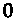 институциональных инвесторов на рынке ипотечных ценных бумаг)предоставления кредитными организациями информации о количестве зарегистрированных договоров участия в долевом строительстве, по которым открыты счета эскроу№
п/пНаименование
мероприятия14.Актуализированы базовые значения и значения по годам для показателя "Количество действующих договоров участия в долевом строительстве, по которым открыты счета эскроу, тыс. штук в год”О	10ПРИЛОЖЕНИЕ № 2
к паспорту федерального проекта
’’Ипотека"ПЛАН МЕРОПРИЯТИЙ
по реализации федерального проектаорганизациями при предоставлении кредитов застройщикам с учетом перехода на проектное финансированиестроительстве, по которым открыты счета эскроу14. Актуализированы базовые значения	28 февраля 1 апреля Банк России,	Отчет одобрен	РНПи значения по годам для показателя	2019 г.	2020 г. А.А.Плутник,	Проектным комитетом"Количество действующих договоров	А.В.Моисеевучастия в долевом строительстве,по которым открыты счета эскроу,тыс. штук в год"ПРИЛОЖЕНИЕ № 3
к паспорту федерального проекта
"Ипотека"ПОКАЗАТЕЛИфедерального проекта по субъектам Российской Федерации (субъект Российской Федерации)УТВЕРЖДЕН
протоколом заседания проектного
комитета по национальному проекту
"Жилье и городская среда"
от 21 декабря 2018 г. № 3ПАСПОРТ
федерального проекта ''Жилье"Основные положенияЦель и показатели федерального проектаЦель: увеличение объема жилищного строительства не менее чем до 120 млн. квадратных метров в год в том числе за счет:реализации мероприятия по стимулированию программ развития жилищного строительства субъектов Российской Федерации;модернизации строительной отрасли и повышение качества индустриального жилищного строительства, совершенствования механизмов государственной поддержки строительства стандартного жилья;снижения административной нагрузки на застройщиков, совершенствования нормативно-правовой базы и порядка регулирования в сфере жилищного строительства;обеспечения эффективного использования земель в целях массового жилищного строительства;реализации мероприятий, осуществляемых федеральными органами власти и органами исполнительной власти субъектов Российской Федерации, по оказанию гражданам поддержки в улучшении жилищных условий, включая обеспечение жильем категорий граждан, установленных федеральным законодательством и молодых семейдокументы в строительстве для осуществления поэтапного отказа от использования устаревших технологий в проектировании и строительстве, ед.Срок получения разрешения на строительство и ввод объекта в эксплуатацию, рабочих днейСрок проведения экспертизы проектной документации и результатов инженерных изысканий для объектов жилищного строительства, дниКоличество процедур (услуг), включенных в исчерпывающий перечень административных процедур в сфере жилищного строительства, не более ед.В том числе предоставляемых в электронном виде, ед.Площадь земельных участков, вовлеченных в оборот в целях жилищного строительства, тыс. гаСредняя стоимость 1 кв. метра модельного	Основнойжилья на первичном рынке, тыс. рублейЗадачи и результаты федерального проектаМодернизация строительной отрасли и повышение качества индустриального жилищного строительства,в том числе посредством установления ограничений на использование устаревших технологий и стимулирования внедрения передовых технологий в проектировании и строительстве, совершенствование механизмов государственной поддержки строительства стандартного жилья4 Ресурсное обеспечение мероприятия предусмотрено в рамках подпрограммы "Развитие производства традиционных новых материалов" государственной программы Российской Федерации "Развитие промышленности и повышение ее конкурентоспособности", утвержденной постановлением Правительства Российской Федерации от 15 апреля 2014 г. № 328, которая будет преобразована в меры по государственной поддержке экспорта российской продукции гражданских отраслей промышленности в рамках национального проекта "Международная кооперация и экспорт".Снижение административной нагрузки на застройщиков, совершенствование нормативно-правовой базы и порядка регулирования в сфере жилищного строительстваОбеспечена интеграция Единой информационной системы жилищного строительства с порталом госуслуг, единой системой идентификации и аутентификации, региональными информационными системами обеспечения градостроительной деятельности, единым государственным реестром заключений экспертизы проектной документации объектов капитального строительства, единым государственным реестром недвижимостиПриняты нормативные правовые акты Правительства Российской Федерации, устанавливающие единые требования государственных и муниципальных услуг в жилищном строительстве и их переводав электронный вид, а также формы документов, необходимых для оказания таких услугНе менее 50% процедур исчерпывающего перечня административных процедур в сфере жилищного строительства осуществляютсяв электронном видеОбеспечение эффективного использования земель в целях массового жилищного строительства при условии сохраненияи развития зеленого фонда и территорий, на которых располагаются природные объекты, имеющие экологическое, историко-культурное, рекреационное, оздоровительное и иное ценное значениеПринят Федеральный закон "О внесении измененийв Градостроительный кодекс Российской Федерации и отдельные законодательные акты Российской Федерации (в части совершенствования правового регулирования отношений по градостроительному зонированию и планировке территории, а также отношений по изъятию земельных участков для государственных и муниципальных нужд)"Развитие высшего и среднего профессионального образования в области строительства и городского хозяйства, а также реализация программ по повышению квалификации специалистов в области архитектуры, градостроительства и строительстваРеализованы мероприятия по развитию и поддержке высшего и среднего профессионального образования в области строительства и городского хозяйстваРеализованы мероприятия по повышению квалификации специалистов в области архитектуры, градостроительства и строительстваФинансовое обеспечение реализации федерального проекта1. Модернизация строительной отрасли и повышение качества индустриального жилищного строительства,в том числе посредством установления ограничений на использование устаревших технологий и стимулирования внедрения передовых технологий в проектировании и строительстве, совершенствование механизмов государственной поддержки строительства стандартного жилья№ Наименование результата и источники п/п	финансированияна реализацию мероприятий по разработке и актуализации технических нормативов1.2.1. федеральный бюджетВсего по федеральному проекту, в том числе:федеральный бюджетбюджеты государственных внебюджетных фондов Российской Федерацииконсолидированные бюджеты субъектов Российской Федерациивнебюджетные источникиУчастники федерального проектаОбщие организационные мероприятия по проектуМониторинг динамики достижения показателей, подготовка предложений по корректировке/актуализации мероприятий федерального проектаН.Е.Стасишин Заместитель Министра строительства В.В.Якушев, Министр строительства и и жилищно-коммунального	жилищно-коммуиальногохозяйствахозяйства Российской Федерации	РоссийскойФедерацииПринято решение о выделении средств федерального бюджета на финансирование мероприятий по стимулированию программ развития жилищного
строительства субъектов Российской ФедерацииУтвержден перечень субъектов Российской Федерации для участия в мероприятии по стимулированию программ развития жилищного строительства
субъектов Российской ФедерацииОбеспечен ввод жилья в рамках реализации мероприятия по стимулированию программ развития жилищного строительства субъектов
Российской ФедерацииРоссийской ФедерацииВнесены изменения в Правила предоставления и распределения субсидий из федерального бюджета бюджетам субъектов Российской Федерации на
развитие жилищного строительства в части уточнения направлений использования субсидий в рамках мероприятия по стимулированию программ
развития жилищного строительства субъектов Российской ФедерацииПроведена актуализация не менее 250 действующих нормативно-технических документов на предмет внедрения передовых технологий и установления
ограничения на использование устаревших технологий в проектировании и строительстве,
в том числе в жилищном строительствеПроведена актуализация не менее 290 действующих нормативно-технических документов на предмет внедрения передовых технологий и установления
ограничения на использование устаревших технологий в проектировании и строительстве, в том числе в жилищном строительствеПринято не менее 130 новых нормативно-технических документов в строительной сфере, необходимых для осуществления поэтапного отказа от
использования устаревших технологий в проектировании и строительстве, в том числе в жилищном строительствеПринято не менее 100 новых нормативно-технических документов в строительной сфере, необходимых для осуществления поэтапного отказа от
использования устаревших технологий в проектировании и строительстве, в том числе в жилищном строительствеПроведена разработка и актуализация порядка 100 стандартов продукции промышленности строительных материалов в целях повышения качестваОбеспечено расширение применения деревянных конструкций с учетом наилучших практик в строительстве в пилотных регионахОбеспечено достижение целевых показателей, предусмотренных целевой моделью"Получение разрешения на строительство и территориальное планирование", в том числе сокращены сроки предоставления услуги по получению
разрешения на строительство до 5 рабочих днейРоссийской ФедерацииОсуществлен переход к прохождению административных процедур в жилищном строительстве по принципу "одного окна"Утверждена "дорожная карта" перехода к прохождению административных процедур в жилищном строительстве по принципу "одного окна"коммуникаций Российской	коммуникаций Российской ФедерацииФедерацииОпределены административные процедуры в сфере жилищного строительства, осуществляемые исключительно в электронной формеФедерацииВнесены изменения в законодательство Российской Федерации, касающиеся установления единых требований предоставления государственных и
муниципальных услуг в жилищном строительстве и их перевода в электронный видФедерацииОбеспечена интеграция Единой информационной системы жилищного строительства с порталом госуслуг, единой системой идентификации и аутентификации, региональными информационными системами обеспечения градостроительной деятельности, единым государственным реестромкоммуникаций Российской	коммуникаций Российской ФедерацииФедерацииПриняты нормативные правовые акты Правительства Российской Федерации, устанавливающие единые требования предоставления государственных
и муниципальных услуг в жилищном строительстве, и их перевода в электронный видкоммуникаций Российской	коммуникаций Российской ФедерацииФедерацииНе менее 50% процедур исчерпывающего перечня административных процедур в сфере жилищного строительства осуществляются
в электронном видеВнесены изменения в федеральное законодательство, предусматривающие упрощение механизма изъятия земельных участков
в целях реализации проектов комплексного устойчивого развития территорийСтатс-секретарь -Заместитель	В.В.Якушев, Министр строительства и	10%Министра строительства и	жилищно-коммунального хозяйстважилищно-коммунального хозяйства Российской ФедерацииРоссийской ФедерацииРазработан методический документ "Стандарт комплексного развития территорий" с учетом лучших мировых практик в области городского
планированияВнесены изменения в законодательство Российской Федерации, направленные на реализацию методического документа "Стандарт комплексного
развития территорий"Актуализированы нормативно-правовые документы градостроительного регулирования и планировки территории, архитектурного проектирования,
технического регулирования, санитарно-эпидемиологического благополучия населения
с учетом методического документа "Стандарта комплексного развития территорий"Установлен контроль за использованием земельных участков, находящихся в федеральной собственности, за счет обязательного информирования
единого института развития в жилищной сфере о неиспользуемых или неэффективно используемых земельных участкахПринято Правительственной комиссией по развитию жилищного строительства и оценке эффективности использования земельных участков,
находящихся в собственности Российской Федерации, решение о вовлечении в оборот земельных51. Ответственный	А.А.Плутник	Генеральный директор	С.Э.Приходько, Первый Заместитель	20%за достижение результата	АО "ДОМ.РФ"	руководителя Аппарата Правительствафедерального проекта	Российской ФедерацииРеализованы мероприятия по развитию и поддержке высшего и среднего профессионального образования в области строительства
и городского хозяйстваРоссийской ФедерацииДополнительная информацияНаиболее значимые и заметные для общества укрупненные цели и задачи, предусматривающие их приоритетное финансирование и концентрацию иных ресурсов для их достижения:Обеспечение ввода жилья в рамках реализации мероприятий по стимулированию программ развития жилищного строительства субъектов Российской ФедерацииВ рамках реализации мероприятия по стимулированию программ развития жилищного строительства субъектов Российской Федерации федеральная поддержка оказывается на развитие инфраструктуры в рамках проектов жилищного строительства, а также стимулирует дополнительный ввод жилья. Средства федерального бюджета направляются на субсидирование возмещения затрат (части затрат) на уплату процентов по кредитам на цели обеспечения инженерной инфраструктурой земельных участков, предназначенных для строительства жилья; субсидирование строительства (реконструкцию) объектов социальной инфраструктуры; субсидирование строительства (реконструкцию) автомобильных дорог.В 2017 году на реализацию указанного мероприятия из федерального бюджета были выделены средства в размере 20 млрд, рублей и получили поддержку 32 субъекта Российской Федерации на строительство объектов инфраструктуры в рамках 66 проектов по строительству жилья. В результате построено 126 км внутриквартальных дорог, а также 92 объекта социальной инфраструктуры: школ, дошкольных учреждений, поликлиник. В 2018 году средства федерального бюджета в размере 20 млрд. руб. распределены на строительство объектов инфраструктуры в рамках реализации 103 проектов жилищного строительства. В рамках этих проектов планируется строительство: 3 - х поликлиник; 50 дошкольных учреждений; 38 общеобразовательных школ; 3 комплексов школа-детский сад; 221 км автомобильных дорог.Оказание поддержки в улучшении жилищных условий, включая обеспечение жильем категорий граждан, установленных федеральным законодательством, и молодых семейМероприятие позволит улучшить жилищные условия более 400 тыс. семей, путем предоставления им соответствующей государственной поддержки.Актуализация порядка действующих нормативно-технических документов на предмет внедрения передовых технологий и установления ограничения на использование устаревших технологий в проектировании и строительстве, в том числе в жилищном строительствеАктуальность ускоренного внедрения инновационных технологий и материалов в строительстве обусловлена изменяющимися предпочтениями потребителей строительной продукции. Наличие современных нормативных требований в строительстве позволит обеспечить структурные изменения на предприятиях промышленности строительных материалов, включая автоматизацию технологических процессов и создать конкурентные преимущества для развития рынка промышленности строительных материалов.Мероприятия, в том числе содержащиеся в действующих государственных программах, направленных на достижение заявленных в проектах целей и решение соответствующих задач:В рамках государственной программы Российской Федерации "Обеспечение доступным и комфортным жильем и коммунальными услугами граждан Российской Федерации", утвержденная постановлением Правительства Российской Федерации от 30 декабря 2017 г. № 1710, реализуются следующие мероприятия:по стимулированию программ развития жилищного строительства субъектов Российской Федерации;по оказанию гражданам поддержки в улучшении жилищных условий, включая обеспечение жильем категорий граждан, установленных федеральным законодательством, и молодых семей.В рамках государственной программы Российской Федерации "Развитие промышленности и повышение ее конкурентоспособности", утвержденной постановлением Правительства Российской Федерации от 15 апреля 2014 г. № 328, реализуются следующие мероприятия:проведена разработка и актуализация порядка 100 стандартов продукции промышленности строительных материалов в целях повышения качества индустриального жилищного строительства;обеспечено расширение применения деревянных конструкций с учетом наилучших практик в строительстве в пилотных регионах.Мероприятия по оказанию гражданам поддержки в улучшении жилищных условий осуществляется также в рамках мероприятий государственных программ Российской Федерации, "Развитие сельского хозяйства и регулирования рынков сельскохозяйственной продукции, сырья и продовольствия на 2013 - 2020 годы", "Социальная поддержка граждан", "Защита населения и территорий от чрезвычайных ситуаций, обеспечение пожарной безопасности и безопасности людей на водных объектах", "Обеспечение обороноспособности страны", "Обеспечение общественного порядка и противодействие преступности", мероприятия по обеспечению жильем военнослужащих и сотрудников войск национальной гвардии Российской Федерации.Обоснование эффективности, достаточности и необходимости предлагаемых мероприятий:Мероприятия федерального проекта "Жилье" направлены на достижение задач, установленных Указом Президента Российской Федерации от 7 мая 2018 г. № 204 "О национальных целях и стратегических задачах развития Российской Федерации на период до 2024 года" (далее - Указ), а именно на:модернизацию строительной отрасли и повышение качества индустриального жилищного строительства,снижение административной нагрузки на застройщиков,совершенствование нормативно-правовой базы и порядка регулирования в сфере жилищного строительства,обеспечение эффективного использования земель в целях массового жилищного строительства,оказание гражданам поддержки в улучшении жилищных условий, включая обеспечение жильем категорий граждан, установленных федеральным законодательством.Кроме того, одной из целей является достижение 120 млн. кв. метров объема ввода жилья в 2024 году.Проведение приоритизации мероприятий исходя из их влияния на достижение поставленных в проектах целей:Выделение средств федерального бюджета на финансирование мероприятий по стимулированию программ развития жилищного строительства субъектов Российской ФедерацииВыделение средств федерального бюджета позволяет оказывать поддержку субъектам Российской Федерации в рамках реализации мероприятия по стимулированию программ развития жилищного строительства субъектов Российской Федерации, и могут быть направлены на субсидирование возмещения затрат (части затрат) на уплату процентов по кредитам на цели обеспечения инженерной инфраструктурой земельных участков, предназначенных для строительства жилья; субсидирование строительства (реконструкцию) объектов социальной инфраструктуры; субсидирование строительства (реконструкцию) автомобильных дорог.Указанное мероприятие позволяет оказывать поддержку на развитие инфраструктуры в рамках проектов жилищного строительства, а также стимулирует дополнительный ввод жилья. Отказ от финансирования может привести к снижению объема ввода жилья в субъектах Российской Федерации.Внесение изменений в Правила предоставления и распределения субсидий из федерального бюджета бюджетам субъектов Российской Федерации на развитие жилищного строительства в части уточнения направлений использования субсидий в рамках мероприятий по стимулированию программ развития жилищного строительства субъектов Российской ФедерацииВ рамках подготовки паспорта проекта проведена работа с субъектами Российской Федерации. В ходе указанной работы выявлена проблема, сдерживающая развитие жилищного строительство-отсутствие у застройщиков и субъектов Российской Федерации средств на строительство инженерно-технических объектов инфраструктуры в рамках реализации проектов жилищного строительства.Таким образом, планируется внесение изменения в Правила предоставления и распределения субсидий из федерального бюджета бюджетам субъектов Российской Федерации на развитие жилищного строительства.Установление контроля за использованием земельных участков, находящихся в федеральной собственности, за счет обязательного информирования единого института развития в жилищной сфере о неиспользуемых или неэффективно используемых земельных участкахОбязательное информирование единого института развития в жилищной сфере о неиспользуемых или неэффективно используемых земельных участках позволит осуществлять агентские полномочия в отношении таких земельных участков более эффективным способом, и, в то же время, будет стимулировать правообладателя использовать земельный участок в соответствии с его целевым назначением.Разработка и актуализация стандартов продукции промышленности строительных материалов в целях повышения качества индустриального жилищного строительстваВ целях стимулирования строительства и повышения качества индустриального жилищного строительства планируется разработать и актуализировать 40 стандартов продукции промышленности строительных материалов в 2019 году и 60 соответствующих стандартов в 2020 году.Финансирование мероприятия планируется осуществить в рамках подпрограммы "Развитие системы технического регулирования, стандартизации и обеспечение единства измерения" государственной программы Российской Федерации "Развитие промышленности и ее конкурентоспособности", реализацию которой осуществляет Министерство промышленности и торговли Российской Федерации.Первоочередная реализация в федеральных проектах мероприятий, позволяющих оптимизировать или минимизировать стоимость последующих мероприятий:Обеспечение граждан жильем и создание качественной городской среды является стратегически важными задачами развития любого государства. Способность крупных городов развиваться путем точечной застройки практически исчерпана, поскольку использовано большинство "пятен" под застройку, ограничено количество инженерных мощностей. Также при точечной застройке увеличивается плотность строительства, и в жилых районах, не рассчитанных на такие изменения, ложится существенная нагрузка на транспортные магистрали и социальные объекты.Реализация проектов комплексного развития территорий позволяет решить проблемы развития городов, создав современную, качественную городскую среду для проживания, с обеспечением необходимыми объектами инфраструктуры. В связи с этим, проектом паспорта федерального проекта "Жилье" предусмотрено финансирование мероприятия по стимулированию программ развития жилищного строительства субъектов Российской Федерации на оказание поддержки по развитию инфраструктуры, а также внесение изменений в Правила предоставления и распределения субсидий из федерального бюджета бюджетам субъектов Российской Федерации на развитие жилищного строительства в части расширения целей направления использования субсидий в рамках указанного мероприятия, в том числе на осуществление платы за технологическое присоединение к объектам инженерно-технического обеспечения в рамках реализации проектов жилищного строительства.Соответствующее изменение, а также финансирование объектов социальной и транспортной инфраструктуры позволит снизить себестоимость строительства указанных проектов жилья.Введение для каждого мероприятия характеристики возможности отказа от его финансирования при принятии решения отказа от его реализации:Федеральное финансирование в рамках федерального проекта "Жилье" предусмотрено на реализацию мероприятия по стимулированию программ развития жилищного строительства субъектов Российской Федерации, а также на реализацию мероприятий по разработке и актуализации технических нормативов. При этом, отказ от их финансирования может привести к срыву реализации всего проекта и не позволит достичь показателей, установленных Указом.Введение для каждого создаваемого объекта показателя стоимости его последующего содержания:В связи с тем, что средства федерального бюджета не выделяются на содержание объектов инфраструктуры, создаваемых в рамках реализации мероприятия по стимулированию программ развития жилищного строительства субъектов Российской Федерации, включение такого показателя не представляется возможным. В период реализации проекта (2019 - 2024 гг.) ориентировочная стоимость содержания всех создаваемых объектов составит 10,7 млрд, рублей (127 888 мест в школах, 72 088 мест в детских садах).О динамике общего объема ввода жилья в период до 2024 года.Прогноз осуществляется на основе модели, разработанной ДОМ.РФ совместно с ЦМАКП. В качестве входящих параметров приняты значения макроэкономического прогноза, подготовленного ЦМАКП. Это "целевой" прогноз развития российской экономики, предполагающий достижение целей, поставленных Президентом Российской Федерации в обращении к Федеральному собранию в марте 2018 г. и зафиксированных в Указе Президента Российской Федерации от 7 мая 2018 г.Рост объемов строительства коснется крупнейших российских городов, которые являются центрами притяжения трудовых ресурсов и формируют основной объем спроса на жилье. Уже сейчас на 15 ведущих российских регионов приходится более 50% объемов ввода жилья.Необходимым элементом увеличения объемов ввода жилья до 120 млн. кв. метров к 2024 году является уровень спроса, который характеризуется развитием ипотечного жилищного кредитования.В 2018 - 2024 годах рынок ипотеки продолжит уверенно развиваться, выступая ключевым инструментом поддержки платежеспособного спроса на жилье. Основным драйвером роста ипотечного рынка станет прогнозируемое снижение ставок до уровня ниже 8% в 2024 году.В тоже время, в условиях стабилизации инфляции на уровне целевого значения в 4% и сохранения уровня реальных ставок 2,5% (ключевая ставка 6,5%), дальнейшее снижение ставок по ипотеке будет происходит более плавными темпами.Доступность ипотеки будет расти за счет снижения ставок (7,9% в 2024 г.) и повышения реальных располагаемых доходов населения. Рост спроса на жилье будет сбалансирован увеличением предложения, что позволит увеличить объемы индустриального жилищного строительства до 80 млн кв. метров в 2024 г.По мере повышения прозрачности строительной отрасли и перехода от прямого привлечения средств граждан строительными компаниями на банковские механизмы финансирования (переход на счета эскроу и проектное (финансирование), начиная с 2019 г. прогнозируется рост доли ипотечных кредитов, выданных на приобретение жилья на первичном рынке - с 32,7% в 2017 году до 50% в 2024 г.Вместе с тем, в связи с переходом от прямого привлечения средств граждан строительными компаниями на банковские механизмы финансирования и учитывая средний срок строительства, прогнозируется спад объемов ввода жилья в 2021 году по сравнению с 2020 годом.Стимулирование внедрения инновационных технологий и материалов в строительствеАктуальность ускоренного внедрения инновационных технологий и материалов в строительстве обусловлена изменяющимися предпочтениями потребителей строительной продукции.Наличие современных нормативных требований в строительстве позволит обеспечить структурные изменения на предприятиях промышленности строительных материалов, включая автоматизацию технологических процессов и создать конкурентные преимущества для развития рынка промышленности строительных материалов.Сдерживающим фактором ускоренного внедрения инновационной строительной продукции является отсутствие на нее национальных стандартов, процедура разработки которых занимает от одного года до нескольких лет.В этой связи, наиболее результативным механизмом поддержки, станет совершенствование процедуры оценки пригодности для применения в строительстве новой продукции, требования к которой не регламентированы нормативно техническими документами. В настоящее время количество заявок, поступающих в Минстрой России на внедрение новых материалов в строительстве составляет не более 300 единиц ежегодно. Стимулирование производителей через расширение номенклатуры продукции, подлежащей оценке пригодности в отсутствии стандартов и сводов правил позволит значительно сократить время на внедрение инновационных строительных материалов (до трех месяцев), а также создать благоприятные условия для устранения технических барьеров при внедрении в строительстве прогрессивных отечественных и зарубежных достижений.Развитие номенклатуры производства строительных материалов и открытие новых производств позволит вводить необходимый объем жилищного строительства.О разработке и актуализации порядка 100 стандартов продукции промышленности строительных материалов в целях повышения качества индустриального жилищного строительстваВ целях повышения качества индустриального жилищного строительства планируется разработать и актуализировать 40 стандартов продукции промышленности строительных материалов в 2019 году и 60 соответствующих стандартов в 2020 году.Финансирование мероприятия планируется осуществить в рамках подпрограммы "Развитие системы технического регулирования, стандартизации и обеспечение единства измерения" государственной программы Российской Федерации "Развитие промышленности и ее конкурентоспособности", реализацию которой осуществляет Министерство промышленности и торговли Российской Федерации.Вклад в достижение к 2024 году национальной цели "Улучшение жилищных условий не менее 5 млн, семей ежегодно1Достижение показателей федерального проекта "Жилье" позволит улучшить жилищные условия в 2024 году более 2 млн. семей. На достижение к 2024 году национальной цели "Улучшение жилищных условий не менее 5 млн. семей ежегодно" будут оказывать положительное влияние реализуемые на федеральном и региональном уровне и финансируемые вне рамок федерального проекта мероприятия по обеспечению граждан жильем, включая мероприятия государственных программ Российской Федерации "Обеспечение доступным и комфортным жильем и коммунальными услугами граждан Российской Федерации", "Развитие сельского хозяйства и регулирования рынков сельскохозяйственной продукции, сырья и продовольствия на 2013 - 2020 годы", "Социальная поддержка граждан", "Защита населения и территорий от чрезвычайных ситуаций, обеспечение пожарной безопасности и безопасности людей на водных объектах", "Обеспечение обороноспособности страны", "Обеспечение общественного порядка и противодействие преступности", мероприятия по обеспечению жильем военнослужащих и сотрудников войск национальной гвардии Российской Федерации.ПРИЛОЖЕНИЕ № 1
к паспорту федерального проекта
"Жилье"ПЛАН МЕРОПРИЯТИЙ
по реализации федерального проектаНаименование результата, мероприятия,
контрольной точкифедерального бюджета на финансирование мероприятия по стимулированию программ развития жилищного строительства субъектов Российской Федерации2.3. Правительственной комиссией по бюджетным 1 октября проектировкам на очередной финансовый год и 2019 г. плановый период принято решение о выделении средств федерального бюджета на финансирование мероприятия по стимулированию программ развития жилищного строительства субъектов Российской Федерации2.4. Принятие решения о выделении средств федерального бюджета на финансирование мероприятия по стимулированию программ развития жилищного строительства субъектов Российской ФедерацииПринято решение о выделении средств федерального бюджета на финансирование мероприятия по стимулированию программ развития жилищного строительства субъектов Российской Федерации3.1. Подготовка обоснования объемов финансирования мероприятия по стимулированию программ развития жилищного строительства субъектов Российской Федерации3.2. Межведомственной комиссией по подготовке 1 сентября предложений по формированию и повышению 2020 г. эффективности расходов федерального бюджетаОтветственный
исполнительВид документа
и характеристика
результатарасходов федерального бюджета на очередной финансовый год и на плановый периодОбъем средств определен	РНПпротоколом Правительственной комиссии по бюджетным проектировкам на очередной финансовый год и плановый периодОбъем средств утвержден	РНПфедеральным законом о федеральном бюджете на очередной финансовый год и плановый периодОбъем средств утвержден	ПСфедеральным законом о федеральном бюджете на очередной финансовый год и плановый периодОбъем средств определен	РНПОбъем средств определен	РНПпротоколом Межведомственной комиссии по подготовкеразвития жилищного строительства субъектов Российской ФедерацииОтветственный
исполнительВид документа
и характеристика
результатаОбъем средств определен	РНПОбъем средств определен	РНПпротоколом Межведомственной комиссии по подготовке предложений по формированию и повышению эффективности расходов федерального бюджета на очередной финансовый год и на плановый периодОбъем средств определен	РНПпротоколом Правительственной комиссии по бюджетным проектировкам на очередной финансовый год и плановый периодОбъем средств утвержден	РНПфедеральным законом о федеральном бюджете на очередной финансовый год и плановый периодНаименование результата, мероприятия,
контрольной точкиОтветственный
исполнительВид документа
и характеристика
результатаОбъем средств утвержден	ПСфедеральным законом о федеральном бюджете на очередной финансовый год и плановый периодОбъем средств определен	РНПОбъем средств определен	РНПпротоколом Межведомственной комиссии по подготовке предложений по формированию и повышению эффективности расходов федерального бюджета на очередной финансовый год и на плановый периодОбъем средств определен	РНПпротоколом Правительственной комиссии по бюджетным проектировкам на очередной финансовый год и плановый периодпериодНаименование результата, мероприятия,
контрольной точкиНаименование результата, мероприятия,
контрольной точки12. Утвержден перечень субъектов Российской Федерации для участия в мероприятии по стимулированию программ развития жилищного строительства субъектов Российской ФедерацииН.Е.Стасишин,
Ю.С.ГордеевН.Е.Стасишин,
Ю.С.ГордеевРаспределение средств по	РНПсубъектам РоссийскойФедерации утверждено федеральным законом о федеральном бюджете на очередной год и на плановый периодПринят нормативный правовой ПС акт Правительства Российской ФедерацииН.Е.Стасишин,
Ю.С.ГордеевРазработан проект	РНПпостановления Правительства Российской ФедерацииН.Е.Стасишин,
Ю.С.ГордеевПроект постановления	РНППравительства РоссийскойНаименование результата, мероприятия,
контрольной точкии распределения субсидий из федерального бюджета бюджетам субъектовРоссийской Федерации на развитие жилищного строительства в части уточнения направлений использования субсидий в рамках мероприятия по стимулированию программ развития жилищного строительства субъектов Российской Федерации согласованы с заинтересованными федеральными органами исполнительной властиВнесение в Правительство Российской	18 январяФедерации предложений по внесению	2019 г.изменений в Правила предоставления и распределения субсидий из федеральногобюджета бюджетам субъектов Российской Федерации на развитие жилищного строительства в части уточнения направлений использования субсидий в рамках мероприятия по стимулированию программ развития жилищного строительства субъектов Российской Федерации в Правительство Российской ФедерацииВнесение изменений в Правила предоставления 25 январяи распределения субсидий из федерального	2019 г.бюджета бюджетам субъектов РоссийскойФедерации на развитие жилищного строительства в части уточнения направлений использования субсидий в рамках мероприятия по стимулированию программ развитияН.Е.Стасишин,
Ю.С.ГордеевФедерации согласован с заинтересованными федеральными органами исполнительной властиПроект постановления Правительства Российской Федерации внесен в Правительство Российской ФедерацииРНППринят проект постановления Правительства Российской ФедерацииРНП15.2 Обеспечение ввода жилья в рамках реализации мероприятия по стимулированию программ развития жилищного строительства субъектов Российской Федерации в 2019 году16. Обеспечен ввод жилья в рамках реализации мероприятия по стимулированию программ развития жилищного строительства субъектов Российской ФедерацииНаименование результата, мероприятия,
контрольной точкиЗаключение соглашений на предоставление субсидий бюджетам субъектов Российской Федерации на реализацию мероприятия по стимулированию программ развития жилищного строительства субъектов Российской Федерации в 2020 годуСоглашение	РНПо предоставлении субсидий из федерального бюджета бюджету субъекта Российской Федерации на реализацию мероприятий по стимулированию программ развития жилищного строительства субъектов Российской ФедерацииОтчет представлен	РНПв Правительство Российской ФедерацииОтчет представлен	ПСв Правительство Российской ФедерацииСоглашение	РНПо предоставлении субсидий из федерального бюджета бюджету субъекта Российской Федерации на реализацию мероприятий по стимулированию программ развития жилищного строительства субъектовРоссийской ФедерацииОбеспечение ввода жилья в рамках реализации мероприятия по стимулированию программ развития жилищного строительства субъектов Российской Федерации в 2022 году19. Обеспечен ввод жилья в рамках реализации мероприятия по стимулированию программ развития жилищного строительства субъектов Российской Федерации19.1. Заключение соглашений на предоставление субсидий бюджетам субъектов Российской Федерации на реализациюНаименование результата, мероприятия,
контрольной точкимероприятия по стимулированию программ развития жилищного строительства субъектов Российской Федерации в 2023 годуОбеспечение ввода жилья в рамках реализации 28 февраля мероприятия по стимулированию программ	2024 г.развития жилищного строительства субъектов Российской Федерации в 2024 годудокументов на предмет внедрения передовых технологий и установления ограничения на использование устаревших технологий в проектировании и строительстве, в том числе в жилищном строительствеД.А.ВолковПриняты нормативнотехнические документыПСД.А.ВолковПредложения одобреныТК 465 "Строительство"РНПД.А.ВолковД.А.ВолковПредложения одобрены ТК 465 "Строительство"РНПД.А.ВолковНаименование результата, мероприятия,
контрольной точкиустаревших технологий в проектировании и строительстве, в том числе в жилищном строительствеСбор предложений по разработке новых нормативно-технических документовФормирование плана по разработке новых нормативно-технических документовФормирование плана по разработке новых нормативно-технических документовПринятие не менее 130 новых нормативнотехнических документов в строительной сфере, необходимых для осуществления поэтапного отказа от использования устаревших технологий в проектировании и строительстве, в том числе вжилищном строительстве25. Проведена разработка и актуализация порядка 100 стандартов продукции промышленности строительных материалов в целях повышения качества индустриального жилищного строительстваПроведена разработка и актуализация41 стандарта продукции промышленности строительных материалов в целях повышения качества индустриального жилищного строительства в 2019 годуВ. Л.ЕвтуховПриняты стандартыПС№
п/пНаименование результата, мероприятия,
контрольной точки25.1.1 Сбор предложений по актуализации действующих нормативно-технических документов1 января 28 февраля 2019 г. 2019 г.25.1.2 Сбор предложений по разработке новых нормативно-технических документов1 января 28 февраля 2019 г. 2019 г.25.1.3 Формирование плана актуализации действующих нормативно-технических документов1 января 31 марта 2019 г. 2019 г.25.1.4 Формирование плана по разработке новых нормативно-технических документов1 января 31 марта 2019 г. 2019 г.25.1.5 Разработка и актуализация 41 стандарта продукции промышленности строительных материалов в целях повышения качества индустриального жилищного строительства в 2019 году25.2. Проведена разработка и актуализация59 стандартов продукции промышленности строительных материалов в целях повышения качества индустриального жилищного строительства в 2020 годуСбор предложений по актуализации действующих нормативно-технических документовСбор предложенийпо разработке новых нормативно-технических документов1 апреля 31 декабря 2019 г. 2019 г.1 января 1 февраля 2020 г. 2021г.1 января 28 февраля 2020 г. 2020 г.1 января 31 марта 2020 г. 2020 г.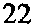 В.Л.ЕвтуховВ.Л.ЕвтуховВ. Л.ЕвтуховПредложения одобрены ТК 144 "Строительные материалы и изделия"Предложения одобрены ТК 144 "Строительные материалы и изделия"Приказ ГосстандартаРНПРНПРНПВ.Л.ЕвтуховПриказ ГосстандартаРНПВ. Л.ЕвтуховПроекты стандартовРНПВ.Л.ЕвтуховПроекты стандартовПСот 15 марта 2018 г. № 259 "О предоставлении из федерального бюджета субсидий российским кредитным организациям на возмещение выпадающих доходов по кредитам, выданным российскими кредитными организациями в 2018 году физическим лицам на приобретение деревянных домов заводского изготовления" предусматривающие устранение ограничения по периоду предоставления льготной процентной ставки и установления периода действия кредитов, предоставляемых физическим лицам на приобретение деревянных домов заводского изготовленияВ.Л.ЕвтуховВ.Л.ЕвтуховВ.Л.ЕвтуховВ.Л.ЕвтуховВ.Л.ЕвтуховПриказ ГосстандартаРНППриказ Госстандарта	РНППриняты стандарты	РНПОтчет одобрен	ПСПроектным комитетомПринято Постановление	ПКПравительства Российской Федерации о внесении изменений в постановление Правительства РоссийскойФедерации от 15 марта 2018 г. № 259, обеспечивающее установление льготного ипотечного кредитования физических лиц на приобретение и возведение деревянных домов26.2. Приняты меры по поддержке и развитию внутреннего спроса на продукцию деревянного домостроения31 марта 31 декабря 2019 г. 2019 г.26.3. Проведен анализ действующих нормативно- 1 февраля технических документов на предмет расширения 2019 г. применения деревянных конструкций с учетом1 декабря
2019 г.практики в строительстве в пилотных регионах26.4. Обеспечение пилотными регионами применение 1 января продукции деревянного домостроения при	2019 г.реализации мероприятий по капитальному строительству, осуществляемых за счет средств бюджетов бюджетной системы Российской Федерации31 декабря
2024 г.Оказана финансовая поддержка ПК организациям на возмещение выпадающих доходов по кредитам, выданным российскими кредитными организациями физическим лицам на приобретение деревянных домов заводского изготовления в рамках постановленияПредложения по актуализации ПК действующих нормативнотехнических документов для расширения применения деревянных конструкций в строительстве направлены в федеральный орган исполнительной власти осуществляющим функции по выработке и реализации государственной политики и нормативноправовому регулированию в сфере строительстваУвеличена доля социальных	ПКобъектов капитального строительства (объектов жилого фонда, в том числе в рамках программ по переселению граждан из ветхого иВид документа
и характеристика
результатааварийного жилья, строительства социальных объектов, объектов туризма и рекреации, жилья для молодых семей и других), построенных с применением деревянных конструкционных материалов до 30% (к 2024 году) от общего объема строительства социальных объектов в пилотных регионах, осуществляемого за счет средств бюджетов бюджетной системы Российской Федерации.Вид документа
и характеристика
результатапредставитель Минэнерго России, М.В.Паршин28.1 Подготовка проекта "дорожной карты" перехода 10 декабря к прохождению административных процедур в 2018 г. жилищном строительстве, по принципу "одного окна"20 декабря
2018 г.представитель Минстроя Подготовлен проект "дорожнойРНПРоссии, представитель МинэкономразвитияРоссии, представитель Минэнерго России, М.В.Паршинкарты" перехода к прохождению административных процедур в жилищном строительстве, по принципу"одного окна"представитель Минстроя, Проект федерального законаРНПРНП28.6. Согласование предложений по изменению	2 декабрязаконодательства Российской Федерации,	2018 г.касающихся установления единых требований предоставления государственных и муниципальных услуг в жилищном строительстве и их перевода в электронный вид1 марта 2019 г.РНПпредставительМинэкономразвития России, представитель Минэнерго России, М.В.Паршинсогласован с заинтересованными федеральными органами исполнительной властиВид документа
и характеристика
результатаВнесение в Правительство Российской Федерации предложений по изменению законодательства Российской Федерации, касающихся установления единых требований предоставления государственныхи муниципальных услуг в жилищном строительстве и их перевода в электронный видВнесение изменений в законодательство Российской Федерации, касающихся установления единых требований предоставления государственныхи муниципальных услуг в жилищном строительстве и их перевода в электронный видОпределение административных процедур в сфере жилищного строительства, осуществляемые исключительно в электронной форме1 марта 2019 г.1 апреля
2019 г.1 апреля представитель Минстроя Проект федерального закона 2019 г. России	внесен в ПравительствоРоссийской Федерации31 декабря
2020 г.представитель Минстроя Принят Федеральный закон Россиипредставитель Минстроя Проекты нормативныхРНПРНПРНП28.10. Подготовка проектов и согласование с заинтересованными федеральными органами нормативных правовых актов Правительства Российской Федерации, касающихся установления единых требований предоставления государственных и муниципальных услуг в жилищном строительстве и их перевода в электронный вид2 октября
2020 г.2 ноября
2020 г.РНПРоссии, представитель Минэкономразвития России, представитель Минэнерго России, М.В.Паршинправовых актов Правительства Российской Федерации направлены на согласование в заинтересованные федеральные органы исполнительной власти№
п/п28.1128.1228.1328.14Внесение в Правительство Российской Федерации проектов нормативных правовых актов Правительства Российской Федерации, касающихся установления единых требований предоставления государственных и муниципальных услуг в жилищном строительстве и их перевода в электронный вид Принятие нормативных правовых актов Правительством Российской Федерации, устанавливающих единые требования предоставления государственных и муниципальных услуг в жилищном строительстве и их перевода в электронный вид Обеспечение интеграции Единой информационной системы жилищного строительства с порталом государственных услуг, единой системой идентификации и аутентификации, региональными информационными системами обеспечения градостроительной деятельности, единым государственным реестром заключений экспертизы проектной документации объектов капитального строительства, единым государственным реестром недвижимости Осуществление в электронном виде не менее 50% процедур исчерпывающего перечня административных процедур в сфере жилищного строительстваВид документа
и характеристика
результата29. Внесены изменения в федеральное	1 октябрязаконодательство, предусматривающие	2018 г.упрощение механизма изъятия земельных участков в целях реализации проектов комплексного устойчивого развития территорий29.1. Внесение изменений в федеральное	1 октябрязаконодательство, предусматривающие	2018 г.упрощение механизма изъятия земельных участков в целях реализации проектов комплексного устойчивого развития территорий31 декабря представитель Минстроя Принят Федеральный закон 2018 г. России	"О внесении изменений вГрадостроительный кодекс Российской Федерации и отдельные законодательные акты Российской Федерации (в части совершенствования правового регулирования отношений по градостроительному зонированию и планировке территории, а также отношений по изъятию земельных участков для государственных и муниципальных нужд)"31 декабря представитель Минстроя Принят Федеральный закон 2018 г. России	"О внесении изменений вГрадостроительный кодекс Российской Федерации и отдельные законодательные акты Российской Федерации (в части совершенствования правового регулирования отношений по градостроительному зонированию и планировке территории, а также отношений по изъятию земель-ПСРНПных участков для государственных и муниципальных нужд)"регулирования и планировки территории, архитектурного проектирования, технического регулирования, санитарноэпидемиологического благополучия населения с учетом методического документа "Стандарта комплексного развития территорий"земельных участков, находящихся в собственности Российской Федерации, решение о вовлечении в оборот земельных участков, в 2020 году№ Наименование результата, мероприятия, п/п	контрольной точкиОтветственный
исполнительВид документа
и характеристика
результатаУровень
контроля42.1. Реализация мероприятий по повышению квалификации специалистов в области архитектуры1 января 31 декабря А.А.Плутник,2019 г. 2024 г. Н.Е.СтасишинОтчет представленв Правительство РоссийскойФедерацииПРИЛОЖЕНИЕ № 2
к паспорту федерального проекта
"Жилье"ПОКАЗАТЕЛИ
федерального проекта по субъектам Российской ФедерацииУвеличение объема жилищного строительства не менее чем до 120 млн. квадратных метров в год, млн. кв. метров11 Значения показателя на 2018 - 2024 гг. будет пересматриваться с учетом части 14 статьи 9 законопроекта № 581453-7 "О внесении изменений в Федеральный закон "Об участии в долевом строительстве многоквартирных домов и иных объектов недвижимости и о внесении изменений в некоторые законодательные акты Российской Федерации" и отдельные законодательные акты Российской Федерации", предполагающей переход всех действующих проектов строительства на работу по счетам эскроу с 1 июля 2019 г.автономный округ - ЮграВвод жилья в рамках мероприятия по стимулированию программ развития жилищного строительства субъектов
Российской Федерации, тыс. кв. метров ***Период реализации федерального проекта, год,годПериод реализацииокругфедерального проекта, год*** Значения показателя устанавливаются по результатам ежегодного отбора субъектов Российской Федерации для участия в мероприятии по стимулированию жилищного строительства на основании представленных субъектами Российской Федерации заявок о поддержке проектов жилищного строительства.ПРИЛОЖЕНИЕ № 3
к паспорту федерального проекта
’’Жилье"ДОПОЛНИТЕЛЬНЫЕ И ОБОСНОВЫВАЮЩИЕ МАТЕРИАЛЫфедерального проекта"Жилье”Модель функционирования результатов и достижения показателей федерального проектаЦелью федерального проекта является увеличение объема жилищного строительства не менее чем до 120 млн. квадратных метров в год в том числе за счет:модернизации строительной отрасли и повышение качества индустриального жилищного строительства, совершенствования механизмов государственной поддержки строительства стандартного жилья;снижения административной нагрузки на застройщиков, совершенствования нормативно-правовой базы и порядка регулирования в сфере жилищного строительства;обеспечения эффективного использования земель в целях массового жилищного строительства;реализации мероприятий, осуществляемых федеральными органами власти и органами исполнительной власти субъектов Российской Федерации, по оказанию гражданам поддержки в улучшении жилищных условий, включая обеспечение жильем категорий граждан, установленных федеральным законодательством и молодых семейМетодика расчета показателей федерального проекта№ п/пДополнительная информацияУвеличение объема жилищного строительства не менее чем до 120 млн. квадратных метров в год, млн. кв. метровОбъем ввода в многоквартирных жилых домах, млн кв. метровОбъем ввода жилья, построенного населением, млн кв. метровнефинансовые активы и жилищнокоммунальнымхозяйством" (форма ИЖС)Ввод жилья в рамках мероприятия по стимулированию программ развития жилищного строительства субъектов Российской Федерации,
млн кв. метровОбъем многоквартирного жилья в стадии строительства, млн кв. метровоб их вовлечении в оборот в рамках реализации 161-ФЗАктуализированы действующие нормативно-технические документы для внедрения передовых технологий и установления ограничения на
использование устаревших технологий в проектировании и строительстве, ед.1.7. Нормативно-технические документы для внедрения передовых технологий иНормативнотехнические документыМинстрой России Минстрой Минстрой России Ежегодно Россииустановления ограничения наиспользование устаревших технологий в проектировании и строительствеВнедрены новые нормативно-технические документы в строительстве для осуществления поэтапного отказа от использования устаревших
технологий в проектировании и строительстве, ед.1.8. Нормативно-технические документы в строительстве для осуществления поэтапного отказа отНормативнотехнические документыМинстрой России Минстрой Минстрой России Ежегодно Россиииспользования устаревших технологий в проектировании и строительствеСрок получения разрешения на строительство и ввод объекта в эксплуатацию, рабочих дней1.9. Количество рабочих дней для срок предостав- Минстрой России Минстрой Субъекты РФ Ежегодно получения разрешения на	леиия услуги,	Роесиистроительство	рабочих днейСрок проведения экспертизы проектной документации и результатов
инженерных изысканий для объектов жилищного строительства, днирезультатов инженерных изысканий для объектовжилищного строительстваКоличество процедур (услуг), включенных в исчерпывающий перечень административных процедур
в сфере жилищного строительства, не более ед.В том числе предоставляемых в электронном виде, ед.1.11.1 Количество процедур (услуг) Количество	Минстрой России Минстрой Субъекты РФ Ежемесячнов сфере жилищного	процедур	Россиистроительство, которыепредоставляются в электронном видеПлощадь земельных участков, вовлеченных в оборот в целях жилищного строительства, тыс. гаСредняя стоимость 1 кв. метра модельного жилья на первичном рынке, тыс. рублейФинансовое обеспечение реализации мероприятий федерального проекта1. Модернизация строительной отрасли и повышение качества индустриального жилищного строительства,в том числе посредством установления ограничений на использование устаревших технологий и стимулирования внедрения передовых технологий в проектировании и строительстве, совершенствование механизмов государственной поддержки строительства стандартного жильястимулированию программ развития жилищного строительства субъектов Российской Федерации№ п/пФинансовое обеспечение реализации федерального проекта по субъектам Российской Федерации
в рамках реализации мероприятия по стимулированию жилищного строительства ***из них межбюджетные трансферты	Обюджету(ам)консолидированные бюджеты	Осубъектов Российской Федерацииокругсубъектов Российской ФедерацииМурманская область	Офедеральный бюджет	Оиз них межбюджетные трансферты	Обюджету(ам)консолидированные бюджеты	Осубъектов Российской Федерацииконсолидированные бюджеты	Осубъектов Российской Федерацииконсолидированные бюджеты	0субъектов Российской Федерациисубъектов Российской ФедерацииСубъект Российской Федерации консолидированные бюджеты субъектов Российской Федерации Уральский федеральный округ федеральный бюджет из них межбюджетные трансферты бюджету(ам) консолидированные бюджеты субъектов Российской Федерации Курганская область федеральный бюджет из них межбюджетные трансферты бюджету(ам) консолидированные бюджеты субъектов Российской Федерации Свердловская область федеральный бюджет из них межбюджетные трансферты бюджету(ам) консолидированные бюджеты субъектов Российской Федерации Тюменская область федеральный бюджет из них межбюджетные трансферты бюджету(ам)Обюджету(ам)Томская область	Офедеральный бюджет	Оиз них межбюджетные трансферты	Обюджету(ам)консолидированные бюджеты	Осубъектов Российской ФедерацииДальневосточный федеральный	821,4округфедеральный бюджет	78,3из них межбюджетные трансферты	78,3бюджету(ам)консолидированные бюджеты	4,1субъектов Российской ФедерацииРеспублика Саха (Якутия)	Офедеральный бюджет	Оиз них межбюджетные трансферты	Обюджету (ам)консолидированные бюджеты	Осубъектов Российской ФедерацииКамчатский край	82,4федеральный бюджет	78,3из них межбюджетные трансферты	78,3бюджету (ам)консолидированные бюджеты	4,1субъектов Российской ФедерацииПриморский край	Офедеральный бюджет	Оиз них межбюджетные трансферты	Обюджету(ам)консолидированные бюджеты	Осубъектов Российской ФедерацииМагаданская область	Офедеральный бюджет	Оиз них межбюджетные трансферты	Обюджету(ам)консолидированные бюджеты	Осубъектов Российской ФедерацииХабаровский край	Офедеральный бюджет	Оиз них межбюджетные трансферты	Обюджету(ам)консолидированные бюджеты	Осубъектов Российской ФедерацииАмурская область	Офедеральный бюджет	Оиз них межбюджетные трансферты	Обюджету (ам)консолидированные бюджеты	Осубъектов Российской ФедерацииСахалинская область	Офедеральный бюджет	Оиз них межбюджетные трансферты	Обюджету(ам)консолидированные бюджеты	Осубъектов Российской ФедерацииЕврейская автономная область	Офедеральный бюджет	Оиз них межбюджетные трансферты	Обюджету(ам)консолидированные бюджеты	Осубъектов Российской ФедерацииЧукотский автономный округ	Офедеральный бюджет	Оиз них межбюджетные трансферты	Обюджету(ам)консолидированные бюджеты	Осубъектов Российской Федерации*** Значения объема финансового обеспечения устанавливаются в соответствии с соглашениями с субъектами Российской Федерации, заключенными по результатам ежегодного отбора субъектов Российской Федерации для участия в мероприятии по стимулированию жилищного строительства на основании представленных субъектами Российской Федерации заявок о поддержке проектов жилищного строительства.Оценка вклада мероприятий федерального проекта "Жилье" в достижение целей национального проекта
''Жилье и городская среда''№ п/пСводный Комментарии рейтинг (при наличии)1.2.Приняоо решение о выделении средств федерального бюджета на финансирование мероприятий по стимулированию программ развития жилищного строительства субъектов Российской ФедерацииУтвержден перечень субъектов Российской Федерации для участия в мероприятиях по стимулированию программ развития жилищного строительства субъектов Российской ФедерацииОбеспечен ввод жилья в рамках реализации мероприятий по стимулированию программ развития жилищного0	30	00	5	00 10 0О	0	30О	О	104.5.№ п/пСводный рейтингКомментарии (при наличии)строительства субъектов Российской ФедерацииВнесены изменения в Правила предоставления и распределения субсидий из федерального бюджета бюджетам субъектов Российской Федерации на развитие жилищного строительства в части уточнения направлений использования субсидий в рамках мероприятий по стимулированию программ развития жилищного строительства субъектов Российской ФедерацииПроведена актуализация не менее 250 действующих нормативно-технических документов на предмет внедрения передовых технологий и установления ограничения на использование устаревших технологий в проектировании и20200 0 200	О	206.7.№ п/пСводный рейтингКомментарии (при наличии)строительстве, в том числе в жилищном строительствеПроведена актуализация не	Оменее 290 действующих нормативно-технических документов на предмет внедрения передовых технологий и установления ограничения на использование устаревших технологий в проектировании и строительстве, в том числе в жилищном строительствеПринято не менее 130 новых	Онормативно-технических документов в строительной сфере, необходимых для осуществления поэтапного отказа от использования устаревших технологий в проектировании и строительстве, в том числе в жилищном строительстве20№ п/пСводный Комментарии рейтинг (при наличии)№ п/пСводный Комментарии рейтинг (при наличии)№ п/пСводный Комментарии рейтинг (при наличии)14.15.16.Определены администра-	Отивные процедуры в сфере жилищного строительства осуществляемые исключительно в электронной формеВнесены изменения в	Озаконодательство Российской Федерации, касающиеся установления единых требований предоставления государственных и муниципальных услуг в жилищном строительстве и их перевода в электронный вид, а также формы документов, необходимых для оказания таких услугОбеспечена интеграция	ОЕдиной информационной системы жилищного строительства с порталом госуслуг, единой системой идентификации и аутентификации, региональными информационными системами обеспечения10О	0	10№ п/пСводный рейтингКомментарии (при наличии)10№ п/пСводный рейтингКомментарии (при наличии)№ п/пСводный рейтингКомментарии (при наличии)УТВЕРЖДЕН протоколом заседания проектного комитета по национальному проекту "Жилье и городская среда" от 21 декабря 2018 г. № 3ПАСПОРТ
федерального проекта "Формирование комфортной городской среды"Основные положенияЦель и показатели федерального проектаКардинальное повышение комфортности городской среды, повышение индекса качества городской среды на 30 процентов, сокращение в соответствии с этим индексом количества городов с неблагоприятной средой в два раза, а также создание механизма прямого участия граждан в формировании комфортной городской среды, увеличение доли граждан, принимающих участие в решении вопросов развития городской среды, до 30 процентов.проектов создания комфортной городской среды в малых городах и исторических поселениях,3 не менее ед. нарастающим итогом6%9%12%15%20%25%30%Задачи и результаты федерального проекта1. Создание механизмов развития комфортной городской среды, комплексного развития городов и других населенных пунктов с учетом индекса качества городской средыАктом Правительства Российской Федерации утверждена методика формирования индекса качества городской среды, включающая в себя отдельные параметры измерения благоустроенности муниципальных образований понятия "благоприятная среда" и "неблагоприятная среда", индикаторы доступности городской среды для маломобильных групп населения, цифровизации отрасли городского хозяйства, а также мероприятия по синхронизации выполняемых в рамках национальных проектов "Демография", "Образование", "Экология", "Безопасные и качественные автомобильные дороги", "Культура", "Малое и среднее предпринимательство и поддержка индивидуальной инициативы" с мероприятиями федерального проекта "Формирование комфортной городской среды" (далее - Методика ИКГС)Постановление Правительства Российской Федерации об утверждении методики формирования индекса качества городской среды, включающая в себя отдельные параметры измерения благоустроенности муниципальных образований понятия "благоприятная среда" и "неблагоприятная среда", индикаторы доступности городской среды для маломобильных групп населения, цифровизации отрасли городского хозяйства, а также мероприятия по синхронизации выполняемых в рамках национальных проектов "Демография", "Образование", "Экология", "Безопасные и качественные автомобильные дороги", "Культура", "Малое и среднее предпринимательство и поддержка индивидуальной инициативы" с мероприятиями федерального проекта "Формирование комфортной городской среды".Финансирование мероприятия из средств федерального бюджета не предусмотреноВнесены изменения в правила распределения субсидий на поддержку государственных программ субъектов Российской Федерации и муниципальных программ формирования современной городской среды в части уточнения механизмов финансирования и учета при распределении субсидий индекса качества городской среды, индикаторов цифровизации отрасли городского хозяйстваПостановление Правительства Российской Федерации о внесении изменений в правила распределения субсидий на поддержку государственных программ субъектов Российской Федерации и муниципальных программ формирования современной городской среды в части уточнения механизмов финансирования и учета при распределении субсидий индекса качества городской среды, индикаторов цифровизации отрасли городского хозяйства. Финансирование мероприятия из средств федерального бюджета не предусмотреноВ соответствии с утвержденной Методикой ИКГС проведена оценка состояния городской среды городов Российской Федерации, сформирован и опубликован индекс качества городской среды по каждому городу Российской Федерации.Финансирование мероприятия из средств федерального бюджета не предусмотреноВ соответствии с утвержденной Методикой ИКГС проведена оценка состояния городской среды городов Российской Федерации, сформирован и опубликован индекс качества городской среды по каждому городу Российской Федерации по отношению к 2018 году. Финансирование мероприятия из средств федерального бюджета не предусмотреноВ соответствии с утвержденной Методикой ИКГС проведена оценка состояния городской среды городов Российской Федерации, сформирован и опубликован индекс качества городской среды по каждому городу Российской Федерации по отношению к 2019 году. Финансирование мероприятия из средств федерального бюджета не предусмотреноВ соответствии с утвержденной Методикой ИКГС проведена оценка состояния городской среды городов Российской Федерации, сформирован и опубликован индекс качества городской среды по каждому городу Российской Федерации по отношению к 2020 году. Финансирование мероприятия из средств федерального бюджета не предусмотреноВ соответствии с утвержденной Методикой ИКГС проведена оценка состояния городской среды городов Российской Федерации, сформирован и опубликован индекс качества городской среды по каждому городу Российской Федерации по отношению к 2021 году.Финансирование мероприятия из средств федерального бюджета не предусмотреноВ соответствии с утвержденной Методикой ИКГС проведена оценка состояния городской среды городов Российской Федерации, сформирован и опубликован индекс качества городской среды по каждому городу Российской Федерации по отношению к 2022 году. Финансирование мероприятия из средств федерального бюджета не предусмотреноВ соответствии с утвержденной Методикой ИКГС проведена оценка состояния городской среды городов Российской Федерации, сформирован и опубликован индекс качества городской среды по каждому городу Российской Федерации по отношению к 2023 году. Финансирование мероприятия из средств федерального бюджета не предусмотреноВ соответствии с утвержденной Методикой ИКГС проведена оценка состояния городской среды городов Российской Федерации, сформирован и опубликован индекс качества городской среды по каждому городу Российской Федерации по отношению к 2024 году. Финансирование мероприятия из средств федерального бюджета не предусмотреноРешение Федеральной комиссии об определении перечня муниципальных образований - победителей Всероссийского конкурса лучших проектов создания комфортной городской среды в малых городах и исторических поселениях.Финансирование мероприятия из средств федерального бюджета не предусмотреноРешение Федеральной комиссии об определении перечня муниципальных образований - победителей Всероссийского конкурса лучших проектов создания комфортной городской среды в малых городах и исторических поселениях в 2019 году.Финансирование мероприятия из средств федерального бюджета не предусмотреноРешение Федеральной комиссии об определении перечня муниципальных образований - победителей Всероссийского конкурса лучших проектов создания комфортной городской среды в малых городах и исторических поселениях в 2020 году.Финансирование мероприятия из средств федерального бюджета не предусмотреноРешение Федеральной комиссии об определении перечня муниципальных образований - победителей Всероссийского конкурса лучших проектов создания комфортной городской среды в малых городах и исторических поселениях в 2021 году.Финансирование мероприятия из средств федерального бюджета не предусмотреноРешение Федеральной комиссии об определении перечня муниципальных образований - победителей Всероссийского конкурса лучших проектов создания комфортной городской среды в малых городах и исторических поселениях в 2022 году.Финансирование мероприятия из средств федерального бюджета не предусмотреноРешение Федеральной комиссии об определении перечня муниципальных образований - победителей Всероссийского конкурса лучших проектов создания комфортной городской среды в малых городах и исторических поселениях в 2023 году.Финансирование мероприятия из средств федерального бюджета не предусмотреноРешение Федеральной комиссии об определении перечня муниципальных образований - победителей Всероссийского конкурса лучших проектов создания комфортной городской среды в малых городах и исторических поселениях в 2024 году.Финансирование мероприятия из средств федерального бюджета не предусмотреноЕжегодно на территории 80 муниципалитетов - победителей Всероссийского конкурса лучших проектов создания комфортной городской среды будут: улучшены условия жизни граждан за счет создания качественных и современных общественных пространств, формирования новых возможностей для отдыха, занятия спортом, самореализации людей; созданы механизмы вовлечения граждан в решение вопросов городского развития, в том числе повышения "чувства хозяина" в собственном городе (за счет вовлечения в процесс отбора территорий для представления на конкурс, перечня мероприятий для реализации, подготовку и реализацию проекта и иное);улучшено общее социально-экономическое состояние муниципалитета;созданы новые возможности для развития предпринимательства, туризма;сохранены и восстановлены исторические территории муниципалитетов;повышен индекс качества городской среды конкретного муниципалитета;сокращено количество городов с неблагоприятной городской средой; увеличено количество граждан, вовлеченных в решение вопросов городского развития.Отказ от финансирования мероприятия при принятии решения отказа от его реализации невозможенРеализовано 80 проектов - победителей Всероссийского конкурса лучших проектов создания комфортной городской среды в малых городах и исторических поселениях в 2019 году.Отказ от финансирования мероприятия при принятии решения отказа от его реализации невозможенРеализовано 80 проектов - победителей Всероссийского конкурса лучших проектов создания комфортной городской среды в малых городах и исторических поселениях в 2020 году.Отказ от финансирования мероприятия при принятии решения отказа от его реализации невозможенРеализовано 80 проектов - победителей Всероссийского конкурса лучших проектов создания комфортной городской среды в малых городах и исторических поселениях в 2021 году.Отказ от финансирования мероприятия при принятии решения отказа от его реализации невозможенРеализовано 80 проектов - победителей Всероссийского конкурса лучших проектов создания комфортной городской среды в малых городах и исторических поселениях в 2022 году.Отказ от финансирования мероприятия при принятии решения отказа от его реализации невозможенРеализовано 80 проектов - победителей Всероссийского конкурса лучших проектов создания комфортной городской среды в малых городах и исторических поселениях в 2023 году.Отказ от финансирования мероприятия при принятии решения отказа от его реализации невозможенРеализовано 80 проектов - победителей Всероссийского конкурса лучших проектов создания комфортной городской среды в малых городах и исторических поселениях в 2024 году.Отказ от финансирования мероприятия при принятии решения отказа от его реализации невозможенВ рамках реализации проектов - победителей Всероссийского конкурса лучших проектов создания комфортной городской среды в малых городах и исторических поселениях реализованы отдельные мероприятия по восстановлению и развитию исторических территорий городов Российской Федерации.Отказ от финансирования мероприятия при принятии решения отказа от его реализации невозможенВ рамках реализации проектов - победителей Всероссийского конкурса лучших проектов создания комфортной городской среды в малых городах и исторических поселениях реализованы отдельные мероприятия по восстановлению и развитию исторических территорий городов Российской Федерации в 2020 году.Отказ от финансирования мероприятия при принятии решения отказа от его реализации невозможенВ рамках реализации проектов - победителей Всероссийского конкурса лучших проектов создания комфортной городской среды в малых городах и исторических поселениях реализованы отдельные мероприятия по восстановлению и развитию исторических территорий городов Российской Федерации в 2021 году.Отказ от финансирования мероприятия при принятии решения отказа от его реализации невозможенК»
п/пВ рамках реализации проектов - победителей Всероссийского конкурса лучших проектов создания комфортной городской среды в малых городах и исторических поселениях реализованы отдельные мероприятия по восстановлению и развитию исторических территорий городов Российской Федерации в 2022 году.Отказ от финансирования мероприятия при принятии решения отказа от его реализации невозможенВ рамках реализации проектов - победителей Всероссийского конкурса лучших проектов создания комфортной городской среды в малых городах и исторических поселениях реализованы отдельные мероприятия по восстановлению и развитию исторических территорий городов Российской Федерации в 2023 году.Отказ от финансирования мероприятия при принятии решения отказа от его реализации невозможенВ рамках реализации проектов - победителей Всероссийского конкурса лучших проектов создания комфортной городской среды в малых городах и исторических поселениях реализованы отдельные мероприятия по восстановлению и развитию исторических территорий городов Российской Федерации в 2024 году.Отказ от финансирования мероприятия при принятии решения отказа от его реализации невозможенНормативные правовые акты субъектов Россий Федерации, устанавливающие порядок проведения рейтингового голосования в городах по выбору общественных территорий, подлежащих благоустройству в первоочередном порядке с применением целевой модели по вовлечению граждан, принимающих участие в решении вопросов развития городской среды.Финансирование мероприятия из средств федерального бюджета не предусмотреноПеречень общественных территорий и мероприятия по благоустройству таких территорий, определенных органами местного самоуправления для включения объектов в государственные (муниципальные) программы формирования современной городской среды, в том числе по результатам рейтингового голосования. Финансирование мероприятия из средств федерального бюджета не предусмотреноПеречень территорий в муниципальных образованиях и мероприятия по благоустройству таких территорий для включения в государственные (муниципальные) программы формирования современной городской среды, в том числе по результатам рейтингового голосования в 2019 году.Финансирование мероприятия из средств федерального бюджета не предусмотреноПеречень территорий в муниципальных образованиях и мероприятия по благоустройству таких территорий для включения в государственные (муниципальные) программы формирования современной городской среды, в том числе по результатам рейтингового голосования в 2020 году.Финансирование мероприятия из средств федерального бюджета не предусмотреноПеречень территорий в муниципальных образованиях и мероприятия по благоустройству таких территорий для включения в государственные (муниципальные) программы формирования современной городской среды, в том числе по результатам рейтингового голосования в 2021 году.Финансирование мероприятия из средств федерального бюджета не предусмотреноПеречень территорий в муниципальных образованиях и мероприятия по благоустройству таких территорий для включения в государственные (муниципальные) программы формирования современной городской среды, в том числе по результатам рейтингового голосования в 2022 году.Финансирование мероприятия из средств федерального бюджета не предусмотреноПеречень территорий в муниципальных образованиях и мероприятия по благоустройству таких территорий для включения в государственные (муниципальные) программы формирования современной городской среды, в том числе по результатам рейтингового голосования в 2023 году.Финансирование мероприятия из средств федерального бюджета не предусмотреноПеречень территорий в муниципальных образованиях и мероприятия по благоустройству таких территорий для включения в государственные (муниципальные) программы формирования современной городской среды, в том числе по результатам рейтингового голосования в 2024 году.Финансирование мероприятия из средств федерального бюджета не предусмотреноАктуализированные государственные (муниципальные) программы формирования современной городской среды до 2024 года включительно (нормативные правовые акты субъектов Российской Федерации и (или) органов местного самоуправления). Сформирован перечень городов (агломераций), в которых начиная с 2020 года приоритетное финансирование мероприятий, направленных на повышение качества городской среды, будет№
п/п"Здравоохранение", "Безопасные и качественные автомобильные дороги", "Культура", "Экология" и соответствующих федеральных проектов, а также комплексного плана модернизации и расширения магистральной инфраструктурыПо итогам общественных обсуждений в муниципальных образованиях актуализированы действующие государственные (муниципальные) программы формирования современной городской среды в 2019 годуПо итогам общественных обсуждений в муниципальных образованиях актуализированы действующие государственные (муниципальные) программы формирования современной городской среды в 2020 году, в том числе сформированы перечни городов (агломераций), в которых приоритетное финансирование мероприятий, направленных на повышение качества городской среды, будет осуществляться в комплексе с мероприятиями иных национальных ("Образование", "Здравоохранение", "Безопасные и качественные автомобильные дороги", "Культура", "Экология" и соответствующих федеральных проектов, а также комплексного плана модернизации и расширения магистральной инфраструктуры (далее - перечень городов (агломераций)По итогам общественных обсуждений в муниципальных образованиях актуализированы действующие государственные (муниципальные) программы формирования современной городскойосуществляться в комплексе с мероприятиями иных национальных ("Образование", "Здравоохранение", "Безопасные и качественные автомобильные дороги", "Культура", "Экология" и соответствующих федеральных проектов, а также комплексного плана модернизации и расширения магистральной инфраструктуры.Финансирование мероприятия из средств федерального бюджета не предусмотреноНормативные правовые акты субъектов Российской Федерации и (или) органов местного самоуправления, в соответствии с которыми актуализированы государственные (муниципальные) программы формирования современной городской среды в 2019 году. Финансирование мероприятия из средств федерального бюджета не предусмотреноНормативные правовые акты субъектов Российской Федерации и (или) органов местного самоуправления, в соответствии с которыми актуализированы государственные (муниципальные) программы формирования современной городской среды в 2020 году, включая перечень городов (агломераций).Финансирование мероприятия из средств федерального бюджета не предусмотреноНормативные правовые акты субъектов Российской Федерации и (или) органов местного самоуправления, в соответствии с которыми актуализированы государственные (муниципальные) программы№
п/псреды в 2021 году, в том числе сформированы перечни городов (агломераций), в которых приоритетное финансирование мероприятий, направленных на повышение качества городской среды, будет осуществляться в комплексе с мероприятиями иных национальных ("Образование", "Здравоохранение", "Безопасные и качественные автомобильные дороги", "Культура", "Экология" и соответствующих федеральных проектов, а также комплексного плана модернизации и расширения магистральной инфраструктуры (далее - перечень городов (агломераций)По итогам общественных обсуждений в муниципальных образованиях актуализированы действующие государственные (муниципальные) программы формирования современной городской среды в 2022 году, в том числе сформированы перечни городов (агломераций), в которых приоритетное финансирование мероприятий, направленных на повышение качества городской среды, будет осуществляться в комплексе с мероприятиями иных национальных ("Образование", "Здравоохранение", "Безопасные и качественные автомобильные дороги", "Культура", "Экология" и соответствующих федеральных проектов, а также комплексного плана модернизации и расширения магистральной инфраструктуры (далее - перечень городов (агломераций)По итогам общественных обсуждений в муниципальных образованиях актуализированы действующие государственные (муниципальные) программы формирования современной городской среды в 2023 году, в том числе сформированы перечни городов (агломераций), в которых приоритетное финансирование мероприятий, направленных на повышение качества городской среды, будет осуществляться в комплексе с мероприятиями иных национальных ("Образование", "Здравоохранение", "Безопасныеформирования современной городской среды в 2021 году, включая перечень городов (агломераций).Финансирование мероприятия из средств федерального бюджета не предусмотреноНормативные правовые акты субъектов Российской Федерации и (или) органов местного самоуправления, в соответствии с которыми актуализированы государственные (муниципальные) программы формирования современной городской среды в 2022 году, включая перечень городов (агломераций).Финансирование мероприятия из средств федерального бюджета не предусмотреноНормативные правовые акты субъектов Российской Федерации и (или) органов местного самоуправления, в соответствии с которыми актуализированы государственные (муниципальные) программы формирования современной городской среды в 2023 году, включая перечень городов (агломераций).Финансирование мероприятия из средств федерального бюджета не предусмотрено№
п/пи качественные автомобильные дороги", "Культура", "Экология" и соответствующих федеральных проектов, а также комплексного плана модернизации и расширения магистральной инфраструктуры (далее - перечень городов (агломераций)По итогам общественных обсуждений в муниципальных образованиях актуализированы действующие государственные (муниципальные) программы формирования современной городской среды в 2024 году, в том числе сформированы перечни городов (агломераций), в которых приоритетное финансирование мероприятий, направленных на повышение качества городской среды, будет осуществляться в комплексе с мероприятиями иных национальных ("Образование", "Здравоохранение", "Безопасные и качественные автомобильные дороги", "Культура", "Экология" и соответствующих федеральных проектов, а также комплексного плана модернизации и расширения магистральной инфраструктуры (далее - перечень городов (агломераций)1.10. Внедрена система мониторинга реализации государственных (муниципальных) программ формирования современной городской среды с использованием информационных систем, с возможностью ежегодной актуализации в случае необходимостиНормативные правовые акты субъектов Российской Федерации и (или) органов местного самоуправления, в соответствии с которыми актуализированы государственные (муниципальные) программы формирования современной городской среды в 2024 году, включая перечень городов (агломераций).Финансирование мероприятия из средств федерального бюджета не предусмотреноСистема мониторинга реализации государственных (муниципальных) программ формирования современной городской среды, в которой режиме онлайн Минстроем России, субъектами Российской Федерации, муниципальными образованиями размещается информация о ходе и результатах реализации вышеуказанных программ, доступная любому заинтересованному лицу, а также предоставляющая возможность для граждан и организаций оставить свое мнение о ходе и результатах реализации программ. Финансирование мероприятия из средств федерального бюджета не предусмотреноИнформационно-аналитический материал, подготовленный по результатам социологического исследования в разрезе субъектов Российской Федерации.Финансирование мероприятия из средств федерального бюджета не предусмотреноИнформационно-аналитический материал, подготовленный по результатам социологического исследования в разрезе субъектов Российской Федерации.Финансирование мероприятия из средств федерального бюджета не предусмотреноИнформационно-аналитический материал, подготовленный по результатам социологического исследования в разрезе субъектов Российской Федерации.Финансирование мероприятия из средств федерального бюджета не предусмотреноИнформационно-аналитический материал, подготовленный по результатам социологического исследования в разрезе субъектов Российской Федерации.Финансирование мероприятия из средств федерального бюджета не предусмотреноИнформационно-аналитический материал, подготовленный по результатам социологического исследования в разрезе субъектов Российской Федерации.Финансирование мероприятия из средств федерального бюджета не предусмотрено№ п/пПроведено социологическое исследование о результатах реализации Информационно-аналитический материал, подготовленный по федерального проекта в 2024 году	результатам социологического исследования в разрезе субъектовРоссийской Федерации.Финансирование мероприятия из средств федерального бюджета не предусмотреноЕжегодно на территории муниципальных образований будут: улучшены условия жизни граждан в муниципальных образованиях за счет создания качественных и современных общественных пространств, формирования новых возможностей для отдыха, занятия спортом, самореализации людей;приведены в нормативное состояние общественные территории в муниципальных образованиях;созданы механизмы вовлечения в муниципальных образованиях граждан в решение вопросов городского развития, в том числе повышения "чувства хозяина" не только в собственном доме (квартире), но и городе или ином населенном пункте, где проживает человек (за счет вовлечения в процесс отбора территорий для представления на конкурс, перечня мероприятий для реализации, подготовку и реализацию проекта и иное) подготовку и реализацию проекта и иное);улучшено общее социально-экономическое состояние муниципального образования;созданы новые возможности для развития предпринимательства, туризма в муниципальном образовании;сохранены и восстановлены исторические территории муниципальных образованиях;повышен индекс качества городской среды в городах Российской Федерации;сокращено количество городов с неблагоприятной городской средой;№
п/пРеализованы мероприятия по благоустройству в местах массового отдыха населения (городских парков), общественных территорий (набережные, центральные площади, парки и др.), предусмотренные государственными (муниципальными) программами формирования современной городской среды в 2019 годуРеализованы мероприятия по благоустройству в местах массового отдыха населения (городских парков), общественных территорий (набережные, центральные площади, парки и др.), предусмотренные государственными (муниципальными) программами формирования современной городской среды в 2020 годуувеличено количество граждан, вовлеченных в муниципальных образованиях решение вопросов городского развития;усилены конкурентные возможности муниципального образования привлечении молодых, квалифицированных кадров;повышена компетенция государственных, муниципальных служащих, занимающихся вопросами городского развития;созданы дополнительные условия для стимулирования интереса к профессиям по вопросам городского развития, в том числе архитекторов, ландшафтных дизайнеров;поддержаны и созданы дополнительные условия развития в муниципальных образованиях общественных организаций поддержаны и созданы дополнительные условия развития в муниципальных образованиях общественных организаций, волонтерских, молодежных движений, осуществляющих деятельность в сфере городского развития;проведена цифровизация городского хозяйства (по отдельным направлениям).Отказ от финансирования мероприятия при принятии решения отказа от его реализации невозможенОтчет о благоустройстве общественных пространств, включенных в государственные (муниципальные) программы формирования современной городской среды в 2019 году.Отказ от финансирования мероприятия при принятии решения отказа от его реализации невозможенОтчет о благоустройстве общественных пространств, включенных в государственные (муниципальные) программы формирования современной городской среды в 2020 году.Отказ от финансирования мероприятия при принятии решения отказа от его реализации невозможенОтчет о благоустройстве общественных пространств, включенных в государственные (муниципальные) программы формирования современной городской среды в 2021 году.Отказ от финансирования мероприятия при принятии решения отказа от его реализации невозможенОтчет о благоустройстве общественных пространств, включенных в государственные (муниципальные) программы формирования современной городской среды в 2022 году.Отказ от финансирования мероприятия при принятии решения отказа от его реализации невозможенОтчет о благоустройстве общественных пространств, включенных в государственные (муниципальные) программы формирования современной городской среды в 2023 году.Отказ от финансирования мероприятия при принятии решения отказа от его реализации невозможенОтчет о благоустройстве общественных пространств, включенных в государственные (муниципальные) программы формирования современной городской среды в 2024 году.Отказ от финансирования мероприятия при принятии решения отказа от его реализации невозможенОтчет о деятельности региональных центров компетенций по вопросам городской среды в субъектах Российской Федерации в 2019 - 2024 годахСформирован план конкретных мероприятий, направленных на обеспечение цифровизации городского хозяйства (приказ Минстроя России об утверждении паспорта ведомственного проекта№
п/п1.13. Реализованы мероприятия, предусмотренные паспортом ведомственного проекта Цифровизации городского хозяйства "Умный город"5Цифровизации городского хозяйства "Умный город") и созданы методологические и методическое основы для ее проведения. Финансирование мероприятия из средств федерального бюджета не предусмотреноулучшены условия жизни граждан на территории муниципалитета за счет внедрения современных технологий;повышен уровень цифровизации городского хозяйства конкретных городов и эффективность использования ресурсов;улучшено качество управления городским хозяйством. Финансирование мероприятия из средств федерального бюджета не предусмотрено22Финансовое обеспечение реализации проекта1.	Создание механизмов развития комфортной городской среды, комплексного развития городови других населенных пунктов с учетом индекса качества городской средыНаименование федерального проекта
и источники финансированияиз них межбюджетные трансферты бюджетам субъектов Российской Федерации на реализацию мероприятий по формированию комфортной городской среды в субъектах Российской Федерациииз них субсидии юридическим лицам на мероприятия управлению и содержанию федерального проекта "Формирование комфортной городской среды"бюджеты государственных внебюджетных фондов Российской Федерацииконсолидированные бюджеты субъектов Российской Федерации6внебюджетные источникиВсего по федеральному проекту за счет всех источников,в том числе:федеральный бюджетбюджеты государственных внебюджетных фондов Российской Федерацииконсолидированные бюджеты субъектов Российской Федерации внебюджетные источники2324Участники проектаОбщие организационные мероприятия по проектуАктом Правительства Российской Федерации утверждена методика формирования индекса качества городской среды, включающая в себя отдельные
параметры измерения благоустроенности муниципальных образований понятия "благоприятная среда" и "неблагоприятная среда", индикаторы
доступности городской среды для маломобильных групп населения, цифровизации отрасли городского хозяйства, а также мероприятия по
синхронизации выполняемых в рамках национальных проектов "Демография", "Образование", '"Экология", "Безопасные и качественные
автомобильные дороги", "Культура", "Малое и среднее предпринимательство и поддержка индивидуальной инициативы"
с мероприятиями федерального проекта "Формирование комфортной городской среды"Первый Заместитель руководителя Аппарата Правительства Российской ФедерацииВнесены изменения в правила распределения субсидий на поддержку государственных программ субъектов Российской Федерации
и муниципальных программ формирования современной городской среды части уточнения механизмов финансирования и учета
при распределении субсидий индекса качества городской среды, индикаторов цифровизации отрасли городского хозяйстваРоссийской Федерации	Председатель ПравительстваРоссийской ФедерацииСформирован и опубликован индекс качества городской среды (по отношению к предыдущему году)Отобраны победители Всероссийского конкурса лучших проектов создания комфортной городской среды в малых городах и исторических поселенияхкоммунального хозяйства Российской Федерациитерритории которых находятся муниципальные образования - победители конкурса, муниципальные образования - победители конкурсаВ субъектах Российской Федерации определен порядок проведения рейтингового голосования по выбору территорий,
подлежащих благоустройству в первоочередном порядке с применением целевой модели по вовлечению граждан,
принимающих участие в решении вопросов развития городской средыПроведены общественные обсуждения и определены территории и мероприятия по благоустройству таких территорий при включении объектов
в государственные (муниципальные) программы формирования современной городской среды, в том числе по результатам рейтингового голосованияПо итогам общественных обсуждений актуализированы действующие государственные (муниципальные) программы формирования современной
городской среды, в том числе сформированы перечни городов (агломераций), в которых начиная с 2020 года приоритетное финансирование
мероприятий, направленных на повышение качества городской среды, будет осуществляться в комплексе с мероприятиями иных национальных
("Образование", "Здравоохранение", "Безопасные и качественные автомобильные дороги", "Культура", "Экология" и соответствующих
федеральных проектов, а также комплексного плана модернизации и расширения магистральной инфраструктурыВнедрена система мониторинга реализации государственных (муниципальных) программ формирования современной городской среды
с использованием информационных систем, с возможностью ежегодной актуализации в случае необходимостиРеализованы мероприятия, предусмотренные паспортом ведомственного проекта Цифровизации городского хозяйства "Умный город"1Министр строительства и жилищно- коммунального хозяйства Российской ФедерацииДополнительная информацияОпределение и детализация терминологии федерального проекта "Формирование комфортной городской среды":"кардинальное повышение комфортности городской среды" - кардинальное повышение комфортности городской среды выражается в повышении индекса качества городской среды в городах на 30 процентов и сокращении количества городов с неблагоприятной средой в два раза;"повышение индекса качества городской среды на 30 процентов" - индекс качества городской среды будет рассчитываться Минстроем России по городам, исходя из базового значения индекса 2018 года в соответствии с утвержденной методикой. Повышение предполагает постепенный рост значения индекса качества городской среды с 2018 года до 2024 года включительно. Цифровые показатели роста определяются паспортом национального проекта "Жилье и городская среда" с разбивкой по годам;"сокращение количества городов с неблагоприятной средой в два раза" - понятия "благоприятная", "неблагоприятная" среда будут даны в методике определения индекса качества городской среды. При этом, городская среда будет оцениваться как неблагоприятная в случае, если значение индекса качества городской среды соответствующего города будет ниже 50% от максимального значения, которое может набрать город в соответствии с методикой. В целях сокращения количества городов с неблагоприятной средой в два раза в приоритетном порядке распределение средств федерального бюджета, предоставляемых в рамках выделения субсидий на выполнение мероприятий по благоустройству, осуществляется в отношении городов;"создание механизма прямого участия граждан в формировании комфортной городской среды" - основным механизмом прямого участия граждан в формировании комфортной городской среды будет являться рейтинговое голосование граждан в муниципальных образованиях, на территории которых реализуются проекты по созданию комфортной городской среды, в том числе городах, в ходе которого жители определяют какие объекты необходимо будет благоустроить в первоочередном порядке и включать в государственные (муниципальные) программы формирования современной городской среды, и которое станет постоянной ежегодной процедурой (с учетом опыта его проведения в 2018 году). Порядок проведения рейтингового голосования будет установлен субъектами Российской Федерации. Граждане получают право участвовать в рейтинговом голосовании с 14 лет. Продолжится внедрение Целевой модели вовлечения граждан в принятие решений вопросов развития городской среды;"увеличение доли граждан, принимающих участие в решении вопросов развития городской среды, до 30 процентов" - под гражданами, принимающими участие в решении вопросов развития городской среды, будут учитываться граждане Российской Федерации в возрасте с 14 лет, принявшие участие в мероприятиях, проводимых на территории городов, в которых реализуются государственные (муниципальные) программы формирования современной городской среды. К числу основных таких мероприятий относятся: рейтинговое голосование, обсуждение конкретных проектов создания комфортной городской среды, в том числе в рамках проведения Всероссийского конкурса лучших проектов создания комфортной городской среды в малых городах и исторических поселениях, государственных (муниципальных) программ формирования современной городской среды, дизайн-проектов по конкретным территориям, использование цифровых технологий (мобильные приложения, онлайн порталы для голосования ("Активный гражданин", "Добродел" и т.п.). Измерение количества людей, принявших участие в решении вопросов развития городской среды, будет осуществляться на основании отчетной информации, предоставляемой муниципальными образованиями, субъектами Российской Федерации, в том числе размещаемой в модуле "Формирование комфортной городской среды" государственной информационной системы ЖКХ;"создание механизмов развития комфортной городской среды" - формирование и реализация мероприятий, предусмотренных паспортом национального проекта "Жилье и городская среда", паспортом федерального проекта "Формирование комфортной городской среды", государственными (муниципальными) программами формирования современной городской среды, а также иных мероприятий, предусмотренных решениями Президента Российской Федерации, Правительства Российской Федерации, Минстроя России по вопросам формирования комфортной городской среды;"неблагоприятная среда" - состояние городской среды, устанавливаемое в соответствии с методикой определения индекса качества городской среды при котором количество набранных городом, в отношении которых устанавливается индекс качества городской среды, баллов составляет менее 50% от максимально возможного количества баллов;"региональный центр компетенций по вопросам городской среды в субъекте Российской Федерации" - организация, созданная для проектного, экспертного, информационного и методологического содействия муниципальным образованиям в формировании комфортной городской среды в субъекте Российской Федерации. Информация по функционалу, форматах работы и рекомендуемом юридическом статусе региональных центров компетенций по вопросам городской среды определяется соответствующими методическими рекомендациями Министерства строительства и жилищно-коммунального хозяйства Российской Федерации";"комплексное развитие городов и других населенных пунктов с учетом индекса качества городской среды" - изменение состояния городской среды в результате реализации национального проекта "Жилье и городская среда", характеризующееся повышением индекса качества городской среды в соответствии с целевыми показателями национального проекта в городах, в отношении которых происходит расчет такого индекса в соответствии с методикой определения индекса качества городской среды. Кроме того, на комплексное развитие городов могут оказывать влияние мероприятия, проводимые Министерством обороны Российской Федерации, в том числе, мероприятия по организации городского наружного освещения, реализация которых возможна в рамках государственных (муниципальных) программ по формированию комфортной городской среды на территории городов.Значение индекса качества городской среды будет сформировано с учетом корректировки методики подсчета индекса качества городской среды.Доля городов с благоприятной средой от общего количества городов будет рассчитана после утверждения постановления Правительства Российской Федерации об утверждении методики формирования индекса качества городской среды, включающей понятия "благоприятная”, "неблагоприятная" городская среда, также измеряется количество городов с благоприятной средой от общего количества городов зафиксированного на 1 июля 2018 г. по данным Росстата (1114).Результаты могут уточняться в связи с актуализацией государственных (муниципальных) программ формирования современной городской среды, указано прогнозное количество общественных территорий, которые будут благоустроены в период с 2019 по 2024 годы, исходя из количества общественных территорий, включенных в настоящее время в государственные (муниципальные) программы формирования современной городской среды на период 2018 - 2022 годов, а также общественных территорий, нуждающихся в благоустройстве, выявленных по результатам инвентаризации. Количество общественных территорий, включенных в государственные (муниципальные) программы приведено ниже в таблице.Итого 2019 - 2024 годыКоличество, общественных территорий,	5 008	4 799в том числе набережных, центральных площадейи парков, включенных в действующие государственные(муниципальные) программы формирования современной городской среды (нарастающим итогом)* и Реализация мероприятий осуществляется, в том числе на территории всех городов Российской Федерации.Справочно:	По данным Росстата на 1 января 2018 г. на территории Российской Федерации 1113 городов. По состоянию на 28 июня 2018 г.число городов Российской Федерации увеличилось до 1114, так как в соответствии с Областным законом от 18 июня 2018 г. № 46-оз "Об изменении категории населенного пункта Кудрово во Всеволожском муниципальном районе Ленинградской области и о внесении изменения в областной закон "Об административно-территориальном устройстве Ленинградской области и порядке его изменения" деревня Кудрово была преобразована в город Кудрово.В том числе реализованы отдельные мероприятия по восстановлению и развитию исторических территорий городов Российской Федерации (в соответствующем году).В рамках реализации задачи по преобразованию отрасли городского хозяйства посредством внедрения цифровых технологий и платформенных решений, определенной Указом Президента Российской Федерации В.В.Путина от 7 мая 2018 г. № 204.Объемы финансового обеспечения консолидированных бюджетов субъектов Российской Федерации на период 2020 - 2024 голов будут скорректированы после принятия решения о распределении федеральной субсидии бюджетам субъектов Российской Федерации на реализацию мероприятий по формированию комфортной городской среды в субъектах Российской Федерации на соответствующие годы.ПРИЛОЖЕНИЕ № 1 к паспорту федерального проекта "Формирование комфортной городской среды"ДОПОЛНИТЕЛЬНЫЕ И ОБОСНОВЫВАЮЩИЕ МАТЕРИАЛЫ
федерального проекта''Формирование комфортной городской среды”Модель функционирования результатов и достижения показателей федерального проектаМодель функционирования результатов и достижения показателей федерального проектаСозданная система оценки качества городской среды позволит обеспечить проведение на постоянной и системной основе оценки городов Российской Федерации, с вовлечением в эту работу самих граждан по итогам которой ежегодно будет формироваться и публиковаться индекс качества городской среды городов Российской Федерации (далее - индекс).Ежегодное составление индекса обеспечит привлечение внимания органов власти, граждан и общественности к решению одной из ключевых проблем современного состояния городской инфраструктуры - ее агрессивности и некомфортности для человека, в том числе:позволит сформировать понимание имеющихся достижений и актуальных проблем в сфере благоустройства конкретного города;сделает публичными для граждан и общественности результаты работы органов власти в сфере благоустройства городской среды и создаст основу для оценки эффективности их работы в этой сфере;выявленные в результате формирования индекса актуальные проблемы в сфере благоустройства будут положены в основу принятия управленческих решений органами власти при формировании соответствующих программ благоустройства с включением в их состав мероприятий, которые направлены на решение выявленных гражданами текущих проблем;позволит стимулировать самих граждан, представителей бизнеса к их вовлечению в реализацию мероприятий по благоустройству городов, в том числе финансово;обеспечит распространение лучших практик в сфере создания комфортной городской среды, начиная с 2019 года, в том числе за счет привлечения внебюджетных источников финансирования.Реализация на территории субъектов Российской Федерации в период 2019 - 2024 годов приведет к:формированию системы конкурсного отбора проектов по благоустройству, предполагающей отбор лучших и востребованных гражданами проектов;созданию базы флагманских проектов, представляющих собой примеры лучших практик реализации мероприятий по благоустройству по всей стране тем самым сформировав опыт, применимый для России и возможный к тиражированию;формированию качественной и современной муниципальной нормативной правовой базы по реализации мероприятий по благоустройству;качественному изменению части городского пространства на территориях реализации проектов, тем самым повышению качества городской среды на конкретной территории и демонстрации органам власти и гражданам возможности практической реализации таких мероприятий и их результатов, создав основу для дальнейшего стимулирования реализации мероприятий по благоустройству;формированию системы мониторинга исполнения мероприятий по благоустройству городской среды, реализуемых с участием средств федерального бюджета, консолидированных бюджетов субъектов Российской Федерации.При этом, предоставляемая федеральная субсидия поможет реализовать крупные региональные проекты (при их наличии), оказанная с регионального уровня помощь муниципалитетам поможет в реализации знаковых муниципальных проектов по благоустройству, что в свою очередь позволит на муниципальном уровне вовлечь в реализацию проектов по благоустройству непосредственно граждан и бизнес, в том числе путем поощрения инициированных проектов гражданами или бизнесом. Тем самым создается сквозная ("сверху вниз" и "снизу вверх") система вовлечения в процесс благоустройства конкретной территории и синхронизация действий власти, граждан и бизнеса.Методика расчета показателей федерального проекта№ п/пДополнительная информацияСреднее значение индекса качества городской среды по Российской Федерации, единицасредств федерального бюджета, предоставляемых в рамках выделения субсидий на№ п/пвыполнение мероприятий по благоустройству, осуществляется в отношении городовКоличество городов с благоприятной средойсубсидий на выполнение мероприятий по благоустройству, осуществляется в отношении городовРеализованы проекты победителей Всероссийского конкурса лучших проектов создания комфортной городской среды в малых городах и исторических
поселениях, не менее ед. нарастающим итогомСумма всех реализованных Количество	Субъекты	Минстрой России Муниципальные ежегодно -проектов победителей	реализованных	Российской	С/убъекты	образования, паВсероссийского конкурса	проектов	Федерации	Российской	территории№ п/пРеализованы мероприятия по благоустройству, предусмотренные государственными (муниципальными) программами формирования современной
городской среды (количество обустроенных общественных пространств), не менее единиц накопительным итогом начиная с 2019 г.городской среды,	созданию	Российскойв том числе в	комфортной	Федерациигородах	средыРоссийскойФедерацииДоля граждан, принявших участие в решении вопросов развития городской среды от общего количества граждан в возрасте от 14 лет, проживающих
в муниципальных образованиях,, на территории которых реализуются проекты по созданию комфортной городской среды, %Финансовое обеспечение реализации мероприятий федерального проекта2.1	на реализацию проектов победителейВсероссийского конкурса лучших проектов создания комфортной городской средыфедеральный бюджетиз них иной межбюджетный трансферт в целях реализации проектов победителей Всероссийского конкурса лучших проектов создания комфортной городской среды2.1.2 бюджеты государственных внебюджетных фондов Российской Федерации02.1.2.1 из них межбюджетные трансферты бюджету(ам) (указывается наименование02.1.3	консолидированные бюджеты субъектовРоссийской Федерации*2.1.3.1	из них межбюджетные трансфертыбюджету(ам) (указывается наименование2.1.4	внебюджетные источники3.	На реализацию мероприятий по управлениюи содержанию федерального проекта "Формирование комфортной городской среды"На реализацию мероприятий по управлению и содержанию федерального проекта "Формирование комфортной городской среды"федеральный бюджетуправлению и содержанию федерального проекта "Формирование комфортной городской среды "№	Наименование мероприятия и источникип/п	финансирования* Объемы финансирования за счет консолидированного бюджета субъектов Российской Федерации могут быть уточнены только по результатам проведенного конкурса.Финансовое обеспечение реализации федерального проекта по субъектам Российской ФедерацииСубъект Российской ФедерацииВсего, (млн, рублей)Российская Федерация, за счет средств федерального бюджета(* средства будут распределены между субъектами Российской Федерации по итогам реализации мероприятий за первое полугодие 2019 года)Центральный федеральный округ, в том числе:федеральный бюджетиз них межбюджетные трансферты бюджету(ам) (указывается наименование)консолидированные бюджеты субъектов Российской Федерациииз них межбюджетные трансферты бюджету(ам) (указывается наименование)Белгородская область, в том числе: федеральный бюджет-	41 320	38500*	38500*0,00	9 444 023,749	-	-0,00	8 504 853,0	-	-0,000,00	939 170,749	-	-0,000,00	473 089,792	-	-0,00	454 166,2	-	.0,00 - -том числе:наименование)Российской Федерациииз них межбюджетные трансферты бюджету(ам) (указывается наименование)Амурская область, в том числе:	250 881,649федеральный бюджет	95261,6из них межбюджетные трансфертыбюджету(ам) (указываетсянаименование)из них межбюджетные трансферты бюджету(ам) (указывается наименование)Магаданская область, в том числе:федеральный бюджетиз них межбюджетные трансферты бюджету(ам) (указывается наименование)консолидированный бюджет субъекта Российской Федерациииз них межбюджетные трансферты бюджету(ам) (указывается наименование)Республика Саха (Якутия), в том числе:федеральный бюджетиз них межбюджетные трансферты бюджету(ам) (указывается наименование)консолидированный бюджет субъекта Российской Федерациииз них межбюджетные трансферты бюджету(ам) (указывается наименование)Сахалинская область, в том числе:43938,16343059,4878,763300070,909297 070,23000,709149538,98388228,0из них межбюджетные трансферты бюджету(ам) (указывается наименование)консолидированный бюджет субъекта Российской Федерациииз них межбюджетные трансферты бюджету(ам) (указывается наименование)Чукотский АО, в том числе:федеральный бюджетиз них межбюджетные трансферты бюджету(ам) (указывается наименование)консолидированный бюджет субъекта Российской Федерациииз них межбюджетные трансферты бюджету(ам) (указывается наименование)Приморский край, в том числе:федеральный бюджетиз них межбюджетные трансферты бюджету(ам) (указывается наименование)61310,98315047,85714746,9300,957631 158,878618 535,712 623,178из них межбюджетные трансферты бюджету(ам) (указывается наименование)Хабаровский край, в том числе:федеральный бюджетиз них межбюджетные трансферты бюджету(ам) (указывается наименование)консолидированный бюджет субъекта Российской Федерациииз них межбюджетные трансферты бюджету(ам) (указывается наименование)Республика Бурятия, в том числе:федеральный бюджетиз них межбюджетные трансферты бюджету(ам) (указывается наименование)консолидированный бюджет субъекта Российской Федерациииз них межбюджетные трансферты бюджету(ам) (указывается наименование)Забайкальский край, в том числе:405 223,711393067,0012156,711306244,388300119,56124,888330552,551323941,5из них межбюджетные трансферты бюджету(ам) (указывается наименование)консолидированный бюджет субъекта Российской Федерациииз них межбюджетные трансферты бюджету(ам) (указывается наименование)Сибирский федеральный округ, в том числе:федеральный бюджетиз них межбюджетные трансферты бюджету(ам) (указывается наименование)консолидированные бюджеты субъектов Российской Федерациииз них межбюджетные трансферты бюджету(ам) (указывается наименование)Алтайский край, в том числе:федеральный бюджетиз них межбюджетные трансферты бюджету(ам) (указывается наименование)7681,294из них межбюджетные трансферты бюджету(ам) (указывается наименование)Иркутская область, в том числе: федеральный бюджет из них межбюджетные трансферты бюджету(ам) (указывается наименование)консолидированный бюджет субъекта Российской Федерациииз них межбюджетные трансферты бюджету(ам) (указывается наименование)Кемеровская область, в том числе:федеральный бюджетиз них межбюджетные трансферты бюджету(ам) (указывается наименование)консолидированный бюджет субъекта Российской Федерациииз них межбюджетные трансферты бюджету(ам) (указывается наименование)Красноярский край, в том числе: федеральный бюджет1069397,8131026 621,94277,9131128827,0101094962,233864,81985830,421936538,9из них межбюджетные трансферты бюджету(ам) (указывается наименование)консолидированный бюджет субъекта Российской Федерациииз них межбюджетные трансферты бюджету(ам) (указывается наименование)Новосибирская область, в том числе:федеральный бюджетиз них межбюджетные трансферты бюджету(ам) (указывается наименование)консолидированный бюджет субъекта Российской Федерациииз них межбюджетные трансферты бюджету(ам) (указывается наименование)Омская область, в том числе:федеральный бюджетиз них межбюджетные трансферты бюджету(ам) (указывается наименование)11847,569Российской Федерациииз них межбюджетные трансферты бюджету(ам) (указывается наименование)* Распределение финансирования на период с 2020 по 2024 годы будет осуществлено после утверждения соответствующих правил.№
п/пОценка вклада мероприятий федерального проекта "Формирование комфортной городской среды"
в достижение целей национального проекта "Жилье и городская среда"Наименование мероприятияКомментарии (при наличии)1. Актом Правительства Российской Федерации утверждена методика формирования индекса качества городской среды, включающая в себя отдельные параметры измерения благоустроенности муниципальных образований, понятия "благоприятная среда" и10 1020 Мероприятие имеет высокую важность и позволяет создать нормативноправовую основу№
п/пНаименование мероприятияКомментарии (при наличии)"неблагоприятная среда", индикаторы доступности городской среды для маломобильных групп населения, цифровизации отрасли городского хозяйства, а также мероприятия по синхронизации выполняемых в рамках национальных проектов "Демография", "Образование", "Экология", "Безопасные и качественные автомобильные дороги", "Культура", "Малое и среднее предпринимательство и поддержка индивидуальнойреализации федерального проекта. Однако, результатом мероприятия не является создание объектов.№
п/пНаименование мероприятияКомментарии (при наличии)инициативы" с мероприятиями федерального проекта "Формирование комфортной городской среды"2. Внесены изменения в правила распределения субсидий на поддержку государственных программ субъектов Российской Федерации и муниципальных программ формирования современной городской среды в части уточнения механизмов финансирования и учета при распределении субсидий индекса10 1020Мероприятие имеет высокую важность и позволяет создать нормативноправовую основу реализации федерального№п/пкачества городской среды, индикаторов цифровизации отрасли городского хозяйстваСформирован и опубликован индекс качества городской среды (по отношению к предыдущему году)Наименование мероприятия30	30проекта.Однако,результатом мероприятия не является создание объектов.60№
п/пНаименование мероприятияКомментарии (при наличии)Отобраны победители Всероссийского конкурса лучших проектов создания комфортной городской среды в малых городах и исторических поселенияхРеализованы проекты победителей Всероссийского конкурса лучших проектов создания комфортной городской среды в малых городах и исторических поселениях.54	27	8154	27	8156	7312920 Мероприятие имеет высокую важность и позволяет создать нормативноправовую основу реализации№
п/ппринимающих участие в решении вопросов развития городской средыПроведены общественные обсуждения и определены территории и мероприятия по благоустройству таких территорий при включении объектов в государственныеНаименование мероприятия20 100федерального проекта. Однако, результатом мероприятия не является создание объектов.120№
п/пНаименование мероприятия(муниципальные) программы формирования современной городской среды, в том числе по результатам рейтингового голосованияПо итогам общественных обсуждений актуализированы действующие государственные (муниципальные) программы формирования современной городской среды10 1020№
п/пНаименование мероприятияКомментарии (при наличии)№
п/пНаименование мероприятияКомментарии (при наличии)формирования современной городской среды, в том числе места массового отдыха населения (городских парков), общественные территории (набережные, центральные площади, парки и ДР-)12. Разработан и утвержден паспорт ведомственного проекта по цифровизации городского хозяйства "Умный город"20 100120Дополнительная информацияОписание влияния реализуемых мероприятий на достижение целей национального проекта:Цель. Кардинальное повышение комфортности городской среды, повышение индекса качества городской среды на 30 процентов, сокращение в соответствии с этим индексом количества городов с неблагоприятной средой в два разаМетодика определения индекса качества городской среды утверждена приказом Минстроя России 1494/пр. Индекс состоит из 41 показателя. Максимально возможное значение индекса 180, большую часть баллов - 120 (66,67%) населенных пункты получают за индикаторы, характеризующие общее состояние городской среды (индикаторы с 1 по 30, далее - физические индикаторы), а остальные 60 (33,33%) баллов формируются за счет эффективности исполнения муниципальными образованиями обязательств в рамках заключенного соглашения (индикаторы с 31 по 41, далее - программные индикаторы). Благоустройство общественных и дворовых территорий напрямую влияет на 8 (17,78%) физических индикаторов, и на 11 (36,67%) программных индикаторов, таким образом в целом реализация мероприятий в рамках федерального проекта Формирование комфортной городской среды напрямую влияет на 19 (54,45%) индикаторов индекса. По итогам оценки 300 населенных пунктов среднее значение индекса составило 84 (46,6% от максимально возможного значения), при этом значение 19 индикаторов составило 41 (42% от максимально возможного значения по данным индикаторам, и 48,8% вес в общей оценке).Благоустройство общественных и дворовых территорий, а также реализация комплексных проектов по благоустройству в малых городах и исторических поселениях позволит достичь более высоких значений по 8 физическим индикаторам, и по 7 программным индикаторам, что в целом приведет к росту среднего значения индекса качества городской среды на 33,81%.По состоянию на 1 ноября 2018 в Российской Федерации насчитывается 1114 городов. По результатам подсчета индекса в отношении 300 населенных пунктов было оценено 275 городов из которых больше половины из максимально возможного количества баллов, что может характеризовать городскую среду как "благоприятную", набрали 59 городов (21,4%), 216 городов (78,6%) набрали меньше половины из максимально возможного количества баллов. С учетом того, что при отборе городов для оценки применялся принцип оценки не менее 3 населенных пунктов от каждого субъекта РФ, можно сделать вывод, что 20% (222) городов РФ с благоприятной городской средой, 80% (890) с неблагоприятной. В случае реализации мероприятий, предусмотренных федеральным проектом "Формирование комфортной городской среды" к 2021 году прогнозируемое количество городов с благоприятной городской средой составит - 445 (40%), к 2024 году 667 (60%), таким образом ■ количество городов с благоприятной городской средой к 2024 году сократится в два раза и составит 445 (40%).Цель. Создание механизма прямого участия граждан в формировании комфортной городской среды, увеличение доли граждан, принимающих участие в решении вопросов развития городской среды, до 30 процентовМероприятия по благоустройству в рамках реализации 5-ли летних программ Формирования современной городской среды осуществляется на территории 7061 муниципального образования на территории которых проживает порядка 106,8 млн. человек. В среднем по данным Росстата процентное соотношение людей в возрасте старше 1-4 лет составляет 82,3%. Таким образом, общее количество граждан в возрасте от 14 лет, проживающих в муниципальных образованиях, на территории которых реализуются проекты по созданию комфортной городской среды составляет 87,9 млн. человек. Следовательно, к 2021 году значение целевого показателя в абсолютном выражении составит более 13 млн. человек, к 2024 году более 26 млн. человек.В качестве механизма прямого участия граждан в формировании комфортной городской среды предусмотрено проведение рейтингового голосования, а также использования цифровых технологий.Выделение наиболее значимых и заметных для общества укрупненных целей и задач, предусмотрев их приоритетное финансирование и концентрацию иных ресурсов для их достижения.По итогам оценки влияния мероприятий федерального проекта на цели национального проекта, а также анализа запросов жителей субъектов Российской Федерации выделены следующие наиболее значимые цели, которые будут достигнуты к 2024 году:более 660 городов с благоприятной городской средой (60% от общего количества городов);более 26 млн. человек приняли прямое участие в решении вопросов развития городской среды (22% от всего населения Российской Федерации в возрасте старше 14 лет, то есть каждый 5 человек будет напрямую влиять на принятие решений по развитию своего населенного пункта).Задачи, решение которых к 2024 году будет наиболее значимо и заметно:благоустроенно более 25 тыс. общественных пространств (благоустройство такого количества общественных пространств затронет порядка 73% населения Российской Федерации);реализация 480 проектов победителей Всероссийского конкурса малых городов и исторических поселений (реализация крупных комплексных проектов в малых городах и исторических поселений позволит кардинально улучшить комфортность городской среды для порядка 13 млн. граждан, проживающих в малых городах и исторических поселениях, позволит сохранить историческое наследие, повысить привлекательность и экономический потенциал малых городов).В рамках государственной программы "Обеспечение доступным и комфортным жильем и коммунальными услугами граждан Российской Федерации" предусмотрена реализация следующих мероприятий, которые также направлены на достижение заявленных целей и решение соответствующих задач:мероприятия по стимулированию жилищного строительства;мероприятия федерального проекта "Чистая вода";мероприятия федерального проекта "Оздоровление реки Волги";мероприятие по расселению аварийного жилья;мероприятие по переселению граждан из аварийного жилья в зоне БАМа;мероприятие по приведению объектов г. Волгодонска в состояние, обеспечивающее безопасное проживание;мероприятие по переселению граждан из непредназначенных для проживания строений, созданных в период промышленного освоения Сибири и Дальнего Востока;переселение граждан из оползневой зоны Чеченской Республики;обеспечение жильем молодых семей;повышение устойчивости жилых домов, основных объектов и систем жизнеобеспечения в сейсмических районах Российской Федерации.Обоснование эффективности, достаточности и необходимости предлагаемых мероприятий.Важно отметить, что посланием Президента Российской Федерации В.ВЛутина от 1 марта 2018 года обозначена необходимость создания современной среды для жизни, преобразования наших городов и поселков с сохранением их исторического наследия. Для реализации данных преобразований согласно Посланию должна быть развернута масштабная программа пространственного развития России, включая развитие городов и других населенных пунктов, и как минимум удвоены расходы на эти цели в предстоящие шесть лет.В рамках федерального проекта "Формирование комфортной городской среды" за счет средств бюджетов будут реализованы мероприятия по благоустройству и приведены в нормативное состояние конкретные общественные и дворовые территории муниципальных образований, что окажет прямое воздействие и повысит качество городской среды и условия проживания граждан в муниципальном образовании. При запрашиваемом объеме финансирования, создается возможность увеличения как минимум в два раза объемов проводимых работ по благоустройству и увеличению количества общественных и дворовых территорий, приведенных в нормативное состояние, а также реализации комплексных проектов по благоустройству в малых городах и исторических поселениях. Системная реализация комплексных мероприятий по качественному преобразованию территорий муниципальных образований в течении 6 лет обеспечит достижение задачи, поставленной Указом Президента Российской Федерации от 7 мая 2018 г. № 204 "О национальных целях и стратегических задачах развития Российской Федерации на период до 2024 года" (далее - Указ № 204) по снижению количества городов с неблагоприятной средой в 2 раза.Измерение указанных изменения качества городской среды будет осуществляться в соответствии с методикой индекса качества городской среды (утверждена приказом Минстроя России от 31 октября 2017 г. №1494/пр). При этом, необходимо обратить внимание, что уже сейчас в соответствии с методикой индекса качества городской среды проводится комплексная оценка состояния жилья и прилегающих пространств, уличной инфраструктуры, озелененных и прибрежных пространств, общественно-деловой и социально-досуговой инфраструктуры, а также общегородских пространств. При этом важную роль в формировании итоговой оценки индекса качества городской среды играют показатели эффективности реализации приоритетного проекта "Формирование комфортной городской среды", в частности, такие как степень реализации запланированных мероприятий по благоустройству дворовых и общественных территорий, вовлечение и финансовое участие граждан и организаций в выполнение указанных мероприятий, проведение инвентаризации общественных и дворовых территорий.В целях повышения эффективности и публичности результатов формирования индекса качества городской среды Минстроем России совместно с экспертным сообществом в настоящее время проводится работа по совершенствованию методики формировании указанного индекса.Реализация мероприятий Всероссийского конкурса малых городов и исторических поселений. Согласно предложенной концепции Конкурса, при размере призового фонда 5 млрд, рублей в категории "Исторические поселения" определяется 20 победителей, премия на 1 победителя в среднем 50 млн. рублей. С учетом этого, в течении 5 лет (срок реализации приоритетного проекта и проведения Конкурса) практически в каждом историческом поселении будет создан объект, который станет центром экономического и туристического притяжения для поселения.В категории "малые города" с учетом градации городов по численности населения определяется 60 победителей (всего малых городов 972) по 15 победителей в каждой группе по численности населения, размер премий - от 30 до 100 млн. рублей. С учетом этого, в течении 5 лет (срок реализации приоритетного проекта и проведения конкурса) для трети малых городов будут созданы условия для дальнейшего экономического роста и повышения комфорта проживания в них людей.Вместе с тем, государственная поддержка необходима, для того, чтобы в таких поселениях и городах как, например, Выборг (78 тыс. чел), Галич (17 тыс. чел), Азов (81 тыс. чел), Вольск (63 тыс. чел) Ростов (31 тыс. чел) и других были запущены масштабные и качественные преобразования городской среды и восстановления экономики поселений. Запуск процесса подготовки, отбора и принятия концепций социально-экономического развития таких поселений приведет к повышению (восстановлению) интереса к этим поселениям и увеличению туристических потоков, росту экономики городов, улучшению качества жизни в них для постоянных жителей, и, в конечном итоге обеспечит спасение исторического наследия России.29 мая 2018 года в Правительстве Московской области состоялся финал первого Всероссийского конкурса лучших проектов создания комфортной городской среды в малых городах и исторических поселениях. Победителями стали 80 проектов из 44 регионов Российской Федерации - 60 проектов в категории "Малые города" и 20 проектов в категории "Исторические поселения". Они были выбраны из 455 конкурсных заявок, присланных из 82 субъектов Российской Федерации.Проекты победители Всероссийского конкурса это прежде всего высокое качество пространственных, архитектурных и ландшафтных решений, способных конкурировать не только в масштабе национальном, но и международном. Это проекты, которые аккумулируют ресурсы для воспроизводства и качественной адаптации исторического и культурного наследия. Это устойчивые проекты, аккумулирующие внутренние ресурсы города/или поселения, которые имеют потенциал драйверов городской экономики и инструмента качественной перезагрузки городских территорий при сокращении бюджетных расходов в будущем, способствуют привлечению в город высококвалифицированных кадров, развитию новых видов деятельности.Государственная поддержка таких проектов имеет высокий потенциал не только окупаемости бюджетных расходов, но и роста бюджетных поступлений от реализации проекта при условии его качественной реализации.Кроме того, сравнение проектов победителей с проектами, реализованными в 2017 году в тех же муниципальных образованиях показало большую эффективность привлечения внебюджетных средств. Общий объем привлеченных внебюджетных средств в 80 городах победителях в 2017 году составил 11,9 млн. рублей, тогда как планируемый объем внебюджетных средств в рамках реализации проектов - победителей конкурса составляет порядка 3 200 млн. рублей. Из 80 городов победителей конкурса 32 города в 2017 году не принимали участие в реализации мероприятий в рамках приоритетного проекта "Формирование комфортной городской среды" и не получали федеральные субсидии.Указанные преобразования также будут обеспечивать достижение целей, поставленных Указом № 204 по кардинальному повышению комфортности городской среды, повышению индекса качества городской среды на 30%, сокращению в соответствии с этим индексом количества городов с неблагоприятной средой в два раза.Проведение приоритизации мероприятий исходя из их влияния на достижение поставленных в проекте целей.Приоритизация мероприятий, реализуемых в рамках федерального проекта произведена исходя из оценки вклада каждого мероприятия в достижение целей национального проекта. Наибольшее влияние на достижение поставленных в проекте целей оказывают следующие мероприятия:Реализованы мероприятия по благоустройству, предусмотренные государственными (муниципальными) программами формирования современной городской среды, в том числе места массового отдыха населения (городских парков), общественные территории (набережные, центральные площади, парки и др.);Реализованы отдельные мероприятия по восстановлению и развитию исторических территорий городов Российской Федерации;Проведены общественные обсуждения и определены территории и мероприятия по благоустройству таких территорий при включении объектов в государственные (муниципальные) программы формирования современной городской среды, в том числе по результатам рейтингового голосования;Разработан и утвержден паспорт ведомственного проекта по цифровизации городского хозяйства "Умный город";- Реализованы проекты победителей Всероссийского конкурса лучших проектов создания комфортной городской среды в малых городах и исторических поселениях.Порядок реализацию мероприятий федерального проекта.Паспортом предусмотрена в первую очередь реализация мероприятий, связанных с корректировкой и принятием нормативных правовых актов, что позволит оптимизировать и минимизировать стоимость последующих мероприятий.Введение для каждого мероприятия характеристики возможности отказа от его финансирования при принятии решения отказа от его реализации.В федеральном проекте разделе 3 "Задачи и результаты федерального проекта" столбце "Характеристика результата" отражена информация о возможности отказа от финансирования мероприятия при принятии решения отказа от его реализации.Введение для каждого создаваемого объекта показателя стоимости его последующего содержанияВ рамках реализации мероприятий федерального проекта предусмотрено внесение изменений в правила распределения субсидий на поддержку государственных программ субъектов Российской Федерации и муниципальных программ формирования современной городской среды (далее - Правила). Правила предлагается дополнить положением о дополнительном условии в части использования субсидии - субсидия может быть направлена на финансирование благоустройства дворовых территорий только при условии принятия решения о принятии созданного имущества в состав общего имущества многоквартирного дома.Отдельное внимание уделяется содержанию создаваемых общественных пространств. Минстроем России осуществляется мониторинг организации содержания территорий, благоустраиваемых в рамках реализации действующего проекта по формированию комфортной среды.По итогам анализа и обобщения информации, представленной регионами, в среднем стоимость содержания 1 общественной территории составляет 1 333,863 тыс. руб. в год. Ориентировочная стоимость содержания всех благоустроенных в 2017 году общественных территорий (2754 объектов) составит 3 673 459 тыс. руб. в год. Таким образом, с учетом индекса дефлятора (при прогнозной ежегодной инфляции в 4%), стоимость годового содержания 1 объекта составит:Стоимость годового содержания 1 объекта (общественной территории), тыс. руб.В период реализации проекта (2019 - 2024 гг.) ориентировочная стоимость содержания всех создаваемых объектов (25583 общественных пространств) составит 124,69 млрд, руб., таким образом средняя стоимость годового содержания 1 объекта составит 4 873,94 тыс. руб.При этом, необходимо обратить внимание, что все эти пространства разные по типам (парки, скверы, набережные, бульвары и т.д.), размерам (от небольших территорий в несколько сотен квадратных метров до крупных масштабных объектов, измеряемых десятками гектар), оснащению и наполнению (справочно: за период 2017 - 2018 годов уже благоустроенно порядка 6300 общественных пространств). Поэтому, на наш взгляд, введение единого показателя стоимости содержания объектов нецелесообразно. Однако, в обязательном порядке органами местного самоуправления должно быть организовано содержание благоустроенных территорий, а также работа по стимулированию привлечения внебюджетных средств к содержанию общественных территорий.Кроме того, необходимо более активно использовать имеющий в настоящее время механизм привлечения собственников зданий, строений, сооружений к участию в содержании прилегающих территорий. Такой механизм на федеральном уровне был создан Федеральным законом от 29 декабря 2017 года № 463-ФЗ путем внесения соответствующих изменений в законодательство о местном самоуправлении и Градостроительный кодекс.Также важно отметить, в рамках реализации мероприятий федерального проекта предусмотрено внесение изменений в правила распределения субсидий. Правила предлагается дополнить положением о дополнительном условии в части использования субсидии - субсидия может быть направлена на финансирование благоустройства дворовых территорий только при условии принятия решения о принятии созданного имущества в состав общего имущества многоквартирного дома.ПРИЛОЖЕНИЕ № 0
к паспорту федерального проекта
"Формирование комфортной
городской среды"ПЛАН МЕРОПРИЯТИЙпо реализации федерального проекта "Формирование комфортной городской среды"предпринимательство и поддержка индивидуальной инициативы" с мероприятиями федерального проекта "Формирование комфортной городской среды" (далее - Методика ИКГС)Правительства Российской Федерации о порядке проведения Всероссийского конкурса лучших проектов создания комфортной городской среды в городах и исторических поселенияхконкурса лучших проектов создания комфортной городскойсреды в малых городах иисторических поселенияхсреды в малых городах и исторических поселениях отработан и принят Правительством Российской Федерациисоздания комфортной городской среды в малых городах и исторических поселениях в 2019 годуежегодномуниципальные образования - победители конкурсапобедителями конкурса2018 годамероприятия по восстановлению исторических территорий городов Российской Федерации6.1.2. Завершены работы на объектах, реализуемых по проектам победителей Всероссийского конкурса лучших проектов создания комфортной городской среды в муниципалитетах на территории которых реализуются мероприятия по восстановлению исторических территорий городов Российской Федерации6.1.	Ре^пизованыгрзоекты победителейВсероссийского конкурса лучших проектов создания комфортной городской среды в муниципалитетах на территории которых реализуются мероприятия по восстановлению исторических территорий городов Российской Федерации в 2019 году1 июня 2019 г.1 июня2019 г.31 декабря Заместитель министра 2020 г. строительства и жилищнокоммунального хозяйства Российской ФедерацииПроектная дирекция Минстроя РоссииОтчет о реализации проектов - победителей Всероссийского конкурса лучших проектов создания комфортной городской среды в муниципалитетах на территории которых реализуются мероприятия по восстановлению исторических территорий городов Российской Федерации в 2019 годуРНП31 декабря Заместитель министра 2020 г.	строительства и жилищнокоммунального хозяйства Российской Федерации субъекты Российской Федерации, муниципальные образования - победители конкурса 2019 года на территории которых реализуются мероприятияРеализованы проекты - победителей Всероссийского конкурса лучших проектов создания комфортной городской среды в муниципалитетах на территории которых реализуются мероприятия по восстановлению исторических территорий городов Российской Федерации в 2019 годуПКпо восстановлениюисторических территорий городов Российской Федерации6.3.1. Определен перечень муниципалитетов -	1 июняпобедителей Всероссийского конкурса 2021 г. лучших проектов создания комфортной городской среды в 2021 году на территории которых реализуются мероприятия по восстановлению исторических территорий городов Российской Федерации6.3.2. Завершены работы на объектах, реализуемых по проектам победителей Всероссийского конкурса лучших проектов создания комфортной городской среды в муниципалитетах на территории которых реализуются мероприятия по восстановлению исторических территорий городов Российской Федерации20исторических территорий городов Российской Федерации в 2020 годуОтчет о количестве муниципалитетов - победителей Всероссийского конкурса лучших проектов создания комфортной городской среды в малых городах и исторических поселениях в 2021 году на территории которых реализуются мероприятия по восстановлению исторических территорий городов Российской ФедерацииОтчет о реализации проектов - победителей Всероссийского конкурса лучших проектов создания комфортной городской среды в муниципалитетах на территории которых реализуются мероприятия по восстановлению исторических территорий городов Российской Федерации в 2021 году6.3. Реализованы проекты победителей Всероссийского конкурса лучших проектов создания комфортной городской среды в муниципалитетах на территории которых реализуются мероприятия по восстановлению исторических территорий городов Российской Федерации в 2021 году1 июня 2021 г.31 декабря Заместитель министра 2022 г. строительства и жилищнокоммунального хозяйства Российской Федерации субъекты Российской Федерации,муниципальные образования - победители конкурса 2021 года на территории которых реализуются мероприятия по восстановлению исторических территорий городов Российской ФедерацииРеализованы проекты - победителей Всероссийского конкурса лучших проектов создания комфортной городской среды в муниципалитетах на территории которых реализуются мероприятия по восстановлению исторических территорий городов Российской Федерации в 2021 году7. В субъектах Российской Федерации 20 декабря определен порядок проведения	2018 г.рейтингового голосования в муниципальных образованиях по выбору мероприятий по благоустройству мест массового отдыха населения (городских парков), общественных территорий(набережных, центральных площадей, парков и др.), предусмотренные государственными (муниципальными) программами формирования современной городской среды, в первоочередном порядке,1 февраля
2019 г.Заместитель министра строительства и жилищнокоммунального хозяйства Российской Федерациисубъекты Российской ФедерацииНормативные правовые акты субъектов Российской Федерации, устанавливающие порядок проведения рейтингового голосованияПрезидиум
Советас применением целевой модели по вовлечению граждан, принимающих участие в решении вопросов развития городской среды (далее - рейтинговое голосование)Федерации8.1.2. Завершены общественные обсуждения 15 февраля и определены территории в	2019 г.муниципальных образованиях и мероприятия по благоустройству таких территорий при включении объектов в государственные (муниципальные) программы формирования современной городской среды, в том числе по результатам рейтингового голосования в 2019 году8.3. Проведены общественные обсуждения 1 января и определены территории в	2021 г.муниципальных образованиях и мероприятия по благоустройству таких территорий при включении объектов в государственные (муниципальные) программы формирования современной городской среды, в том числе по результатам рейтингового голосования в 2021 году9. По итогам общественных обсуждений	2 мартаактуализированы действующие	2019 г.государственные (муниципальные) программы формирования современной городской среды, в том числе сформированы перечни городов (агломераций), в которых начиная с 2020 года приоритетное финансирование мероприятий, направленных на повышение качества городской среды, будет осуществляться в комплексе с мероприятиями иных национальных ("Образование", "Здравоохранение", "Безопасные и качественные автомобильные дороги", "Культура", "Экология" и соответствующих федеральных проектов, а также комплексного плана модернизации и расширения магистральной инфраструктуры28Разработаны проекты нормативных	2 мартаправовых актов субъектов Российской 2020 г. Федерации и (или) органов местного самоуправления об актуализации действующих государственных (муниципальных) программ формирования современной городской среды в 2020 году (далее - проекты программ формирования современной городской среды в 2020 году), в том числе сформированы проекты перечней городов (агломераций)Обсуждены и приняты проекты программ формирования современной городской среды в 2020 году, включающие мероприятия в городах (агломерациях)По итогам общественных обсуждений в 2 марта муниципальных образованиях	2020 г.актуализированы действующие государственные (муниципальные) программы формирования современной городской среды в 2020 году, в том числе сформированы перечни городов (агломераций), в которых начиная с 2020 года приоритетное финансирование мероприятий, направленных на повышение качества29Отчет субъектов Российской Федерации о разработке проектов программ формирования современной городской среды в 2020 году, перечней городов (агломераций)Отчет субъектов Российской Федерации о принятии актуализированных программ формирования современной городской среды в 2020 году, включающих мероприятия в городах (агломерациях)Нормативные правовые акты субъектов Российской Федерации и (или) органов местного самоуправления, в соответствии с которыми актуализированы государственные (муниципальные) программы формирования современной городской среды в 2020 году, включая перечень городов (агломераций)городской среды, будет осуществляться в комплексе с мероприятиями иных национальных ("Образование", "Здравоохранение", "Безопасные и качественные автомобильные дороги", "Культура", "Экология" и соответствующих федеральных проектов, а также комплексного плана модернизации и расширения магистральной инфраструктуры (далее - перечень городов (агломераций)образованиями размещается информация о ходе и результатах реализации вышеуказанных программ, доступная любому заинтересованному лицу, а также предоставляющая возможность для граждан и организаций оставить свое мнение о ходе и результатах реализации программ.Заместитель министра строительства и жилищно коммунального хозяйства Российской ФедерацииЗаместитель министра строительства и жилищнокоммунального хозяйства Российской ФедерацииЗаместитель министра строительства и жилищнокоммунального хозяйства Российской ФедерацииПроектная дирекция Минстроя РоссииПАО "Ростелеком"ГК "Ростех"ГК "РосатомМинистерство цифрового развития, связи и массовых коммуникаций Российской ФедерацииПАО "Ростелеком"ГК "Ростех"ГК "Росатом"Субъекты Российской Федерации, муниципальные образованияПроектная дирекция Минстроя России13.1.2. Проведена промежуточная оценка хода 1 августа реализации субъектами Россий	2019 г.Федерации мероприятий ведомственного проекта "Умный город" в 2019 годуАкты субъектов Российской Федерации об утверждении региональных программы (проекты) "Умный город" на территории субъекта Российской Федерациимуниципальные образованияПроектная дирекцияМинстроя РоссииДерунова М.В.Министерство цифрового развития, связи и массовых коммуникаций Российской Федерации ПАО "Ростелеком" ГК "Ростех" ГК "Росатом" Проектная дирекция Минстроя России Дерунова М.В.Министерство цифрового развития, связи и массовых коммуникаций Российской ФедерацииОтчет об оценке реализации мероприятий ведомственного проекта "Умный город" по итогам 2019 года в разрезе субъектов Российской ФедерацииПАО "Ростелеком"ГК "Ростех"ГК "Росатом"Проектная дирекцияМинстроя России13.1.4. Проведена промежуточная оценка хода реализации субъектами Россий Федерации мероприятий ведомственного проекта "Умный город' в 2020 годуОтчет об оценке хода реализации РНП мероприятий ведомственного проекта "Умный город"в 2020 году в разрезе субъектов Российской ФедерацииРНППроектная дирекцияМинстроя РоссииПАО "Ростелеком"ГК "Ростех"ГК "Росатом"Федерации ПАО "Ростелеком"ГК "Ростех"ГК "Росатом"Проектная дирекцияМинстроя РоссииПРИЛОЖЕНИЕ № 3
к паспорту федерального проекта
"Формирование комфортной
городской среды"ПОКАЗАТЕЛИфедерального проекта по субъектам Российской ФедерацииСубъект Российской Федерации2,3. Доля (количество) городов с благоприятной средой от общего количества городовПериод, год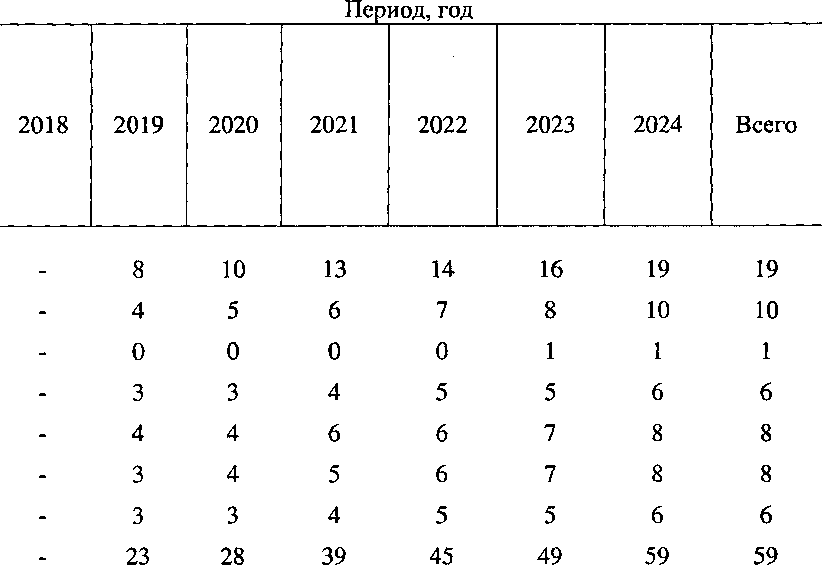 2019512822352292121482Период, год4. Реализованы проекты победителей Всероссийского конкурса лучших проектов создания комфортной городской среды в малых городах и
исторических поселениях, не менее ед. нарастающим итогом80	160	240	320	400	480	48080	160	240	320	400	480	4801234567891112131415161718Реализованы мероприятия по благоустройству, предусмотренные государственными (муниципальными) программами формирования современной
городской среды (количество обустроенных общественных пространств), не менее тыс. ед. накопительным итогом начиная с 2019 года***б.	Доля граждан, принявших участие в решении вопросов развития городской среды от общего количества граждан в возрасте от 14 лет,
проживающих в муниципальных образованиях,, на территории которых реализуются проекты по созданию комфортной городской среды42434445464748495051525354555657585960* Значение индекса качества городской среды по Российской Федерации будет расчитано после утверждения постановления Правительства Российской Федерации об утверждении методики определения индекса качества городской среды.** Доля (количество) городов с благоприятной средой от общего количества городов будет расчитана после утверждения постановления Правительства Российской Федерации об утверждении методики определения индекса качества городской среды, включающей понятия "благоприятная", "неблагоприятная" городская среда.*** Показатели по количеству благоустроенных общественных пространств, включенных в государственные (муниципальные) программы формирования современной городской среды, значения показателя будут уточнены после актуализации субъектами Российской Федерации и (или) органами местного самоуправления государственных (муниципальных) программ формирования современной городской среды.**** Реализация мероприятий по благоустройству в рамках Федерального проекта на территории г. Москвы, г. Санкт-Петербурга, Ямало-Ненецкого автономного округа будет осуществляться в соответствии с заключенным соглашением о сотрудничестве.УТВЕРЖДЕН
протоколом заседания проектного
комитета по национальному проекту
"Жилье и городская среда"
от 21 декабря 2018 г. № 3ПАСПОРТфедерального проекта’’Обеспечение устойчивого сокращения непригодного для проживания жилищного фонда”Основные положенияЦель и показатели федерального проектаОбеспечение устойчивого сокращения непригодного для проживания жилищного фонда с расселением к31 декабря 2024 г. не менее 9,56 млн. кв. м аварийного жилищного фонда, расселением не менее 530,8 тыс. человектыс. человекПо данным годовых отчетов субъектов Российской Федерации за 2017 год о реализации программ по переселению граждан из аварийного жилищного фонда, признанного таковым до 1 января 2012 г.Объемы расселения могут быть уточнены по результатам реализации программ расселения за период 2019 по 2021 год включительно.Количество расселяемых граждан может быть уточнено по результатам реализации программ расселения за период 2019 по 2021 год включительно.Задачи и результаты федерального проектаПостановление Правительства Российской Федерации о внесении изменений в постановление Правительства Российской Федерации от 28 января 2006 г. предусматривает:уточнение понятий и критериев признания многоквартирного дома аварийным и подлежащим сносу или реконструкции;введение новой категории жилищного фонда, характеризуемой ограниченно работоспособным техническим состоянием строительной конструкции или здания в целом (ветхий жилищный фонд);введение механизма контроля технического состояния ветхих домов, формирование региональных реестров аварийных и ветхих домов. Финансирование мероприятие из средств федерального бюджета не предусмотрено. Финансирование мероприятие из средств федерального бюджета не предусмотреноПостановление Правительства Российской Федерации об установлении порядка оказания финансовой поддержки субъектам Российской Федерации на расселение непригодного для проживания жилищного фонда, в том числе об определении размеров такой поддержки в разрезе субъектов Российской Федерации. Финансирование мероприятие из средств федерального бюджета не предусмотренофонда	поддержки на расселение непригодного дляпроживанияКоличество квадратных метров, расселенного аварийного жилищного фонда, млн. кв. м Количество граждан, расселенных из аварийного жилищного фонда, тыс. человек.Отказ от финансирования мероприятия при принятии решения отказа от его реализации невозможенМеханизмы реализации программ переселения граждан, включающие в себя:определение объективных критериев признания домов аварийными и уточнения порядка оценки их состояния в соответствии с такими критериями,определение критериев состояния "ветхих" домов, введение понятия "ветхий" дом,определение порядка дальнейшего использования земельных участков, находящихся под аварийными домами,определение условий финансирования строительства, специализированного муниципального жилого фонда, предназначенного для предоставления гражданам, переселяемых из аварийных домов на условиях найма,предоставление субсидий застройщикам при условии исполнения ими обязательств по расселению граждан в рамках договоров развития застроенных территорий,введение механизма предварительного квалификационного отбора подрядных организаций, участвующих в конкурсе на строительство многоквартирного домов в рамках реализации программ переселения. Отказ от финансирования мероприятия при принятии решения отказа от его реализации невозможенФинансовое обеспечение реализации федерального проектаСоздание механизмов переселения граждан из непригодного для проживания жилищного фонда, обеспечивающих соблюдение их жилищных прав, установленных законодательством Российской Федерации1.1. Расселение граждан из непригодного для проживания жилищного фонда, обеспечивающих соблюдение их жилищных прав, установленных законодательством Российской ФедерацииОбъем финансового обеспечения по годам реализации (млн. рублей)2018	2019	2020	2021	2022	2023	2024Участники федерального проекта1. Принят федеральный закон, устанавливающий механизмы расселения непригодного для проживания жилищного фонда, уточнены критериихозяйства Российской ФедерацииПринято постановление Правительства Российской Федерации, конкретизирующее порядок и критерии признания многоквартирных домов
аварийными, процедуру оценки технического состояния несущих конструкций многоквартирного дома специализированной организациейПравительства Российской Федерации - Министр финансов Российской ФедерацииПринято постановление Правительства Российской Федерации о порядке распределения и представления финансовой поддержки субъектам
Российской Федерации за счет средств федерального бюджета№
п/пРоль в проектеФамилия, инициалыДолжностьНепосредственный
руководительЗанятость
в проекте
(процентов)жилищно-коммунального хозяйства Российской Федерациижилищно-коммунального хозяйства Российской ФедерацииПервый заместитель Министра финансов Российской ФедерацииЗаместитель Министра экономического развития Российской ФедерацииГенеральный директор Государственной корпорации - Фонд содействия реформированию жилищнокоммунального хозяйстваСилуанов А.Г. - Первый	10заместитель Председателя ПравительстваРоссийской Федерации -Министр финансовРоссийской ФедерацииМ.С.Орешкин -	30Министр экономического развитияРоссийской Федерацииминистр строительства и	60жилищно-коммунального хозяйства РоссийскойФедерацииВ.В.Якушев4. Принято распоряжение Правительства Российской Федерации, устанавливающее целевые показатели расселения непригодного для проживания
жилищного фонда в 2019 - 2024 годах в разрезе субъектов Российской Федерации4.1. Ответственный за достижение	Зам. Министрарезультата проекта	строительстваи ЖКХ РФЗаместитель Министра строительства и жилищно-коммунального хозяйства Российской ФедерацииЯкушев В.В. -Министр строительства и жилищно-коммунального хозяйстваРоссийской Федерации505. Разработаны методические рекомендации для субъектов Российской Федерации по формированию региональных программ переселения
граждан из непригодного для проживания жилищного фондаВ.В.Якушев6. Утверждены региональные программы переселения граждан из непригодного для проживания жилищного фонда на 2019 - 2024 годыВ.В.Якушев6.5. Участник проекта	Субъекты	-	-	100РоссийскойФедерации, получающие финансовую поддержку на расселение аварийного жилищного фондаЗаключены соглашения с субъектами Российской Федерации на оказание финансовой поддержки
на расселение непригодного для проживания жилищного фонда№
гг/пРоль в проектеФамилия, инициалыДолжностьНепосредственный
руководительЗанятость
в проекте
(процентов)7.4. Участник проектаК.Г.Цицин7.5. Участник проектаВысшие должностные лица (руководители высших исполнительных органов государственной власти) субъектов Российской Федерациижилищно-коммунального хозяйства Российской Федерациижилищно-коммунального хозяйства Российской ФедерацииГенеральный директор Государственнои министр строительства икорпорации - Фонд содействия реформированию жилищнокоммунального хозяйстважилищно-коммунального хозяйства Российской ФедерацииВ.В.Якушев8. Реализованы мероприятия, предусмотренные региональными программами переселения граждан из непригодного
для проживания жилищного фонда8.1. Ответственный за достижение	Зам. Министрарезультата проекта	строительстваи ЖКХ РФЗаместитель Министра строительства и жилищно-коммунального хозяйства Российской ФедерацииЯкушев В.В. - Министр строительства и жилищно коммунального хозяйства Российской Федерации6010050ные лица (руково дители высших исполнительных органов государственной власти) субъектов Российской ФедерацииДополнительная информацияПод непригодным для проживания жилищным фондом понимаются жилые помещения в многоквартирных домах, признанных аварийными в результате физического износа.Под устойчивым сокращением непригодного для проживания жилищного фонда понимается достижение в отчетном периоде объема расселения не менее 50% аварийным жилья.Целевой показатель. Количество квадратных метров, расселенного аварийного жилищного фонда, млн. кв. мМероприятия по переселению граждан осуществляются на территории всех субъектов Российской Федерации, в которых имеется аварийный жилищный фонд (84 субъекта Российской Федерации, за исключением г. Москвы, где аварийный жилфонд отсутствует).По данным на 1 января 2018 г. площадь аварийного жилья составила 12,23 млн. кв. м.Согласно оценке Минстроя России, для достижения устойчивого сокращения непригодного для проживания жилья нужно расселить в период 2019 - 2024 годов не менее 9,56 млн. кв. м (показатели по годам указаны в таблице)Целевой показатель. Количество граждан, расселенных из аварийного жилищного фонда, тыс. человекПо данным на 1 января 2018 г. численность граждан, проживающих в аварийном жилищном фонде, составила 748,58 тыс. человек.В период 2019 - 2024 годов нужно расселить не менее 530,8 тыс. человек.%Для реализации проекта необходимо предоставление финансовой поддержки из федерального бюджета (через Фонд ЖКХ) на условиях долевого финансирования регионов.Минстроем России совместно с Фондом ЖКХ были рассчитаны минимально необходимые для достижения показателей проекта объемы финансирования: всего 507,16 млрд, рублей, в том числе из федерального бюджета 431,94 млрд, рублей, из региональных бюджетов 67,84 млрд, рублей, внебюджетные источники 7,39 млрд, рублей.ПРИЛОЖЕНИЕ № 1
к паспорту федерального проекта
’’Обеспечение устойчивого сокращения
непригодного для проживания
жилищного фонда”ПОКАЗАТЕЛИ
федерального проекта по субъектам Российской ФедерацииГод начала реализации федерального проекта.Оценка расходов консолидированных бюджетов субъектов Российской Федерации и внебюджетных источников носит индикативный характер; распределение бюджетных ассигнований федерального бюджета и бюджетов государственных внебюджетных фондов Российской Федерации может быть уточнено в ходе исполнения указанных бюджетов в соответствии с нормативными правовыми актами Российской Федерации, регламентирующими вопросы их исполнения.Строка приводится в случае наличия межбюджетных трансфертов из соответствующего бюджета. При их наличии отдельными строками приводятся межбюджетные трансферты федеральному бюджету, бюджету соответствующего государственного внебюджетного фонда Российской Федерации, консолидированным бюджетам субъектов Российской Федерации. При отсутствии указанных трансфертов строка в таблице не приводится.Президиум Совета при Президенте Российской Федерации по стратегическому развитию и приоритетным проектам.Руководитель национального проекта.Проектный комитет по основному направлению стратегического развития Российской Федерации.ПЛАН МЕРОПРИЯТИЙ
по реализации федерального проектаПРИЛОЖЕНИЕ № 2
к паспорту федерального проекта
"Обеспечение устойчивого
сокращения непригодного для
проживания жилищного фонда"К.Г.Цицинреформированию жилищно-коммунального хозяйства" и отдельные законодательные акты Российской Федерации", предусматривающий реализацию мероприятий, направленных на обеспечение устойчивого сокращения непригодного для проживания, аварийного жилищного фонда, на всей территории Российской Федерациив Федеральный закон № 185-ФЗ предусматривающих:определение дополнительной цели деятельности Фонда ЖКХ - обеспечение устойчивого сокращения непригодного для проживания жилищного фондаобеспечение устойчивого сокращения непригодного для проживания аварийного жилищного фонда с применением действующих механизмов переселения граждан из№
п/пНаименование
результата, мероприятия,
контрольной точкиСроки реализацииНачалоОкончаниеОтветственный
исполнительВид документа
и характеристика
результатааварийного жилищного фонда;расселение аварийного жилищного фонда, признанного таковым до 1 января 2017 г.;продление срока деятельности Фонда до 1 января 2026 г.отдельные законодательные акты Российской Федерации" и принятие Государственной Думой Федерального Собрания Российской Федерациижилищный фонд)- введение механизма контроля технического состояния ветхих домов, формирование региональных реестров аварийных и ветхих домовпорядке распределения и представления	расселение	проектафинансовой поддержки субъектам РоссийскойФедерации за счет средств федеральногобюджета (далее - проект Правил финансовойподдержки регионам на расселение)хозяйства Российской Федерациисубсидий на приобретение готового жилья (в том числе с использованием жилищных сертификатов) или строительство индивидуального жилья;возможность предоставление жилья на условиях субсидируемой льготной ипотеки;поддержка строительства объектов жилищного фонда социального использования для предоставления переселяемым гражданам на условиях найма;предоставление субсидий застройщикам при условии исполнения ими обязательств по расселению граждан в рамках договоров развития застроенных;содействие собственникам в проведении реновации аварийного дома;уточнение категорий граждан, которым должно предоставляться жилье по программам переселения из аварийных домов (нуждаемость, однократность) и критериев равнозначности припереселении из аварийного жилья- создание механизмов, совершенствующих порядок отбора участников конкурсов на покупку жилых помещений в построенных (строящихся) домах в рамках программ переселенияГосударственную Думу Федерального Собрания Российской ФедерацииК.Г.Цицинвласти) субъектов Российской ФедерацииК.Г.ЦицинПРИЛОЖЕНИЕ № 3
к паспорту федерального проекта
"Обеспечение устойчивого
сокращения непригодного для
проживания жилищного фонда"ОЦЕНКАвклада мероприятий федерального проекта "Обеспечение устойчивого сокращения непригодного для проживания жилищного фонда" в достижение целей национального проекта "Жилье и городская среда"Оценка влияния на достижение целей национального проекта№
п/пНаименование мероприятияОбеспечение доступным
жильем семей со средним
достатком, в том числе
создание возможностей
для приобретения
(строительства) ими
жилья с использованием
ипотечного кредита,
ставка по которому
должна быть менее
8 пропеотонУвеличение объема
жилищного
строительства не
менее чем
до 120 млн.
квадратных метров
в год,
млн. кв. метровКардинальное повышение
комфортности городской
среды, повышение
индекса качества
городской среды на
30 процентов, сокращение
в соответствии с этим
индексом количества
городов с неблагоприят-
ной средой в два разаСоздание механизма
прямого участия граждан
в формировании
комфортной городской
среды, увеличение доли
граждан, принимающих
участие в решении
вопросов развития
городской среды,
до 30 процентовОбеспечение
устойчивого
сокращения
непригодного
для проживания
жилищного
фондаСводный
рейтингКомментарии (при наличии)1. Принят федеральный закон "О внесении изменений в Федеральный закон от 21 июля 2007 г. № 105-ФЗ ”0 Фонде содействия реформированию жилищно-коммунального хозяйства", федерального закона, устанавливающего механизмы расселения непригодного для проживания жилищного фонда, уточнены критерии признания многоквартирных домов аварийными№п/лНаименование мероприятияКомментарии (при наличии)2. Определен порядок оказания финансовой поддержки субъектам Российской Федерации на расселения непригодного для проживания жилищного фонда (принят соответствующий акт Правительства Российской Федерации)10Принято постановление Правительства Российской Федерации, конкретизирующее порядок и критерии признания многоквартирных домов аварийными, процедуру оценки технического состояния несущих конструкций многоквартирного дома специализированной организациейПринято постановление Правительства Российской Федерации о порядке распределения и представления финансовой поддержки субъектам Российской Федерации за счет1010 Мероприятие имеет высокую важность и позволяет создать нормативно-правовую основу реализации федерального проекта. Однако, результатом мероприятия не является количество расселенных граждан, площади аварийного жилищного фонда10 Мероприятие имеет высокую важность и позволяет создать нормативно-правовую основу реализации федерального проекта. Однако, результатом мероприятия не является количество расселенных граждан, площади аварийного жилищного фонда10 Мероприятие имеет высокую важность и позволяет создать нормативно-правовую основу реализации федерального проекта. Однако, результатом мероприятия не является№
п/псредств федерального бюджета5. Субъектам Российской Федерации установлены целевые показатели расселения непригодного для проживания жилищного фонда в 2019 - 2024 годах6. Разработаны методические рекомендации для субъектов Российской Федерации по формированию региональных программ переселения граждан из непригодного для проживания жилищного фонда7. Утверждены региональные программы переселения гражданНаименование мероприятияКомментарии (при наличии)№
п/пиз непригодного для проживания жилищного фонда8. Заключены соглашения с субъектами Российской Федерации на оказание финансовой поддержки на расселение непригодного для проживания жилищного фондаНаименование мероприятияКомментарии (при наличии)9. Реализованы мероприятия,	2предусмотренные региональными программами переселения граждан из непригодного для проживания жилищного фонда1010Дополнительная информацияОписание влияния реализуемых мероприятий на достижение целей национального проекта.Цель. Обеспечение устойчивого сокращения непригодного для проживания жилищного фонда.В рамках реализации федерального проекта "Обеспечение устойчивого сокращения непригодного для проживания жилищного фонда" планируется достичь превышения расселяемого аварийного жилищного фонда над признаваемым в 2023 году.Цель. Обеспечение доступным жильем семей со средним достатком, в том числе создание возможностей для приобретения (строительства) ими жилья с использованием ипотечного кредита, ставка по которому должна быть менее 8 процентов.Комплекс мероприятий, по совершенствованию механизмов реализации программ переселения граждан, включает в себя в том числе мероприятия, направленные на оптимизацию бюджетных расходов, в том числе успешно опробованные регионами, а именно предоставление собственникам жилья на условиях субсидированной льготной ипотеки.Цель: Увеличение объема жилищного строительства не менее чем до 120 млн. квадратных метров в год, млн. кв. метров.В рамках реализации федерального проекта "Обеспечение устойчивого сокращения непригодного для проживания жилищного фонда" к 2024 году планируется расселить 9,54 млн. кв. м, что составляет 10% от планового значения.Цель: Кардинальное повышение комфортности городской среды, повышение индекса качества городской среды на 30 процентов, сокращение в соответствии с этим индексом количества городов с неблагоприятной средой в два раза.Одним из значимых индикаторов индекса качества городской среды является процент граждан, проживающих в аварийном жилищном фонде. Реализация мероприятий федерального проекта "Обеспечение устойчивого сокращения непригодного для проживания жилищного фонда" окажет влияние на достижение указанной цели.Выделение наиболее значимых и заметных для общества укрупненных целей и задач, предусмотрев их приоритетное финансирование и концентрацию иных ресурсов для их достижения.По итогам оценки влияния мероприятий федерального проекта на цели национального проекта к 31 декабря 2024 г.:переселено 530,9 тыс. человек, проживающих в аварийном жилищном фонде,расселено не менее 9,54 млн. кв. м. аварийного жилищного фонда.В рамках государственной программы "Обеспечение доступным и комфортным жильем и коммунальными услугами граждан Российской Федерации" предусмотрена реализация следующих мероприятий, которые также направлены на достижение заявленных целей и решение соответствующих задач.мероприятия по стимулированию жилищного строительства;мероприятие по расселению аварийного жилья.Обоснование эффективности, достаточности и необходимости предлагаемых мероприятий.Для реализации мероприятий по переселению граждан из непригодного для проживания жилищного фонда определены следующие целевые показатели:количество квадратных метров, расселенного аварийного жилищного фонда (далее- АЖФ), млн. кв. м,количество квадратных метров, расселенного АЖФ, млн. кв. мПо состоянию на 1 января 2018 г. в Российской Федерации признано аварийными в связи с их физическим износом - 12,23 млн. кв. м жилья в многоквартирных домах, в которых проживает 748,58 тысяч человек.Для достижения устойчивого сокращения непригодного для проживания жилья нужно расселить в период 2019 - 2024 годов не менее 9,56 млн. кв. м. и 530,8 тыс. человек.Основные показатели учтенные при расчете потребности в средствах для решения задачи расселения АЖФ:объем АЖФ - 12,23 млн. кв. метров,прогноз по признаваемому АЖФ,прогнозная доля жилья, расселяемого инвесторами - 4% (учтена на фактическом уровне программ 2014 - 2017 годах),прогнозная доля жилья, передаваемого муниципалитетам инвесторами, реализующими проекты РЗТ (КОТ, КУРТ), безвозмездно - 5% (начиная с 3-го года реализации программы),-стоимость строительства кв.м жилья в среднем по Российской Федерации - 38200рублей (расчет производился по стоимости сложившейся в каждом субъекте Российской Федерации),прогнозный доход от продажи прав на земельные участки после сноса расселенного жилья - 5% (начиная с 3-го года реализации программы),- средняя доля федерального финансирования - исходя из установленного предельного уровня софинансирования из федерального бюджета расходных обязательств субъектов Российской Федерации для регионов - получателей дотаций на выравнивание бюджетной обеспеченности - в размере от 95% до 99%, регионов доноров - от 95% до 0%.Для реализации проекта необходимо предоставление финансовой поддержки субъектам Российской Федерации из федерального бюджета, через имущественный взнос в государственную корпорацию- Фонд содействия реформирования жилищно- коммунального хозяйства, на условиях долевого финансирования регионов.Основные показатели расселения АЖФ и финансовые потребности необходимые для этого приведены в Таблице 1.Распределение средств бюджетной системы на расселение АЖФ в 2019 - 2024 годах в разрезе субъектов Российской Федерации представлен в Таблице 2.Также в целях реализации программы по расселению аварийного жилищного фонда необходимо проделать работу по совершенствованию критериев и порядка признания домов аварийными, в том числе определения порядка дальнейшего использования земельных участков, находящихся под аварийными домами, и определения стандартов оценки помещений в аварийных домах.При успешной реализации программ по переселению по итогам 2019 -2021 годов для поддержания темпов устойчивого сокращения непригодного жилищного фонда к 2024 году целесообразно вернуться к вопросу уточнения объемов финансирования начиная с 2022 года.Проведение приоритизации мероприятий исходя из их влияния на достижение поставленных в проекте целей.Приоритизация мероприятий, реализуемых в рамках федерального проекта производится исходя оценки вклада каждого мероприятия в достижение целей национального проекта.При этом, отказ от их финансирования может привести к срыву реализации всего проекта и не позволит достичь показателей, установленных Указом.Порядок реализацию мероприятий федерального проекта.Паспортом предусмотрена в первую очередь реализация мероприятий, связанных с корректировкой и принятием нормативных правовых актов, что позволит оптимизировать или минимизировать стоимость последующих мероприятий.Введение для каждого мероприятия характеристики возможности отказа от его финансирования при принятии решения отказа от его реализации.В федеральном проекте разделе 3 "Задачи и результаты федерального проекта" столбце "Характеристика результата" отражена информация о возможности отказа от финансирования мероприятия при принятии решения отказа от его реализации.Введение для каждого создаваемого объекта показателя стоимости его последующего содержанияБремя по содержанию жилого помещения несет собственник жилого помещения.ПРИЛОЖЕНИЕ № 4
к паспорту федерального
проекта "Обеспечение устойчивого
сокращения непригодного
для проживания жилищного фонда"МЕТОДИКА
распределения и правила предоставления финансовой поддержки за
счет средств государственной корпорации - Фонд содействия
реформированию жилищно-коммунального хозяйства на реализацию
федерального проекта "Обеспечение устойчивого сокращения
непригодного для проживания жилищного фонда"Настоящая методика устанавливает порядок распределения по субъектам Российской Федерации финансовой поддержки государственной корпорации - Фонда содействия реформированию жилищно-коммунального хозяйства (далее - Фонд ЖКХ) на переселение граждан из аварийного жилищного фонда, предоставляемой в целях реализации мероприятий федерального проекта "Обеспечение устойчивого сокращения непригодного для проживания жилищного фонда" и правила предоставления указанной финансовой поддержки (далее соответственно - методика (правила), финансовая поддержка на переселение).Используемые в настоящей методике (правилах) понятия означают следующее:"непригодный для проживания жилищный фонд" - жилые помещения в многоквартирных домах, признанных аварийными в результате физического износа;"устойчивое сокращение непригодного для проживания жилищного фонда" - достижение в отчетном периоде объема расселения не менее объема признаваемого аварийным жилья;"целевые показатели" - количество квадратных метров расселенного аварийного жилищного фонда (млн. кв. м), количество граждан, расселенных из аварийного жилищного фонда (тыс. человек);"мероприятия по переселению" - приобретение (строительство) жилых помещений для целей переселения граждан из непригодного для проживания жилищного фонда; выплата возмещения, субсидий собственникам изымаемых жилых помещений, расположенных в признанных аварийными многоквартирных домах; предоставление субсидий юридическим лицам, реализующим инвестиционные проекты (освоения) развития территорий, предусмотренные Градостроительным кодексом Российской Федерации, включающие в себя мероприятия по расселению непригодного для проживания жилья.Распределение средств финансовой поддержки на переселение по субъектам Российской Федерации осуществляется пропорционально потребности в средствах федерального бюджета на расселение непригодного для проживания жилищного фонда, имеющегося на территории субъекта Российской Федерации по состоянию на 1 января 2018 г., расселение которого не обеспечено финансированием, определяемой по формуле:Пф1 - 8джф i х Ст м2 1х Кфин i,где:Пф1 - потребность в финансировании мероприятий по переселению за счет средств федерального бюджета в i-м субъекте Российской Федерации, млн рублей,Sax® i - площадь непригодного для проживания жилищного фонда, имеющегося на территории субъекта Российской Федерации по состоянию на 1 января 2018 г., расселение которого не обеспечено финансированием, тыс кв м,Ст м2 1 - средняя рыночная стоимость одного квадратного метра общей площади жилого помещения по субъектам Российской Федерации на II квартал 2018 г., тыс. рублей за кв. м,КфИн i - доля финансирования расходного обязательства субъекта Российской Федерации согласно приложению 1 к настоящей методике (правилам).Объем финансовой поддержки, предоставляемый субъекту Российской Федерации в текущем финансовом году, определяется по формуле: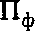 V =v х 1'фин i 'фингде:У фин i - объем финансовой поддержки, предоставляемый субъекту Российской Федерации в текущем финансовом году, млн рублей,Уфин - объем финансовой поддержки в текущем финансовом году в целом по Российской Федерации, млн рублей.Финансовая поддержка на переселение предоставляется субъектам Российской Федерации на реализацию мероприятий по переселению.Финансовая поддержка предоставляется в пределах лимитов предоставления финансовой поддержки на переселение, рассчитанных в соответствии с настоящей методикой (правилами), установленных для субъектов Российской Федерации (далее - лимиты).Лимиты субъектам Российской Федерации определяются решением Правительства Российской Федерации, принимаемым на основании предложений Министерства строительства и жилищно-коммунального хозяйства Российской Федерации на период реализации федерального проекта.Лимиты ежегодно пересматриваются в зависимости от выполнения субъектом Российской Федерации целевых показателей.Предоставление финансовой поддержки на переселение осуществляется на основании соглашения о предоставлении финансовой поддержки на переселение, заключенного между субъектом Российской Федерации и Фондом ЖКХ(далее соглашение).Типовые условия соглашения утверждаются Фондом по согласованию с Министерством строительства и жилищно-коммунального хозяйства Российской Федерации.Соглашение должно содержать следующие обязательные условия:а)	обязательство Фонда предоставить субъекту Российской Федерации финансовую поддержку, сумма финансовой поддержки, цели, условия и порядок ее предоставления (перечисления);б)	целевые показатели;в)	обязательство субъекта Российской Федерации по предоставлению отчетности о достижении целевых показателей, а также ответственность субъекта Российской Федерации за непредставление такой отчетности;г)	обязательство субъекта Российской Федерации о достижении на территории субъекта Российской Федерации устойчивого сокращения непригодного для проживания жилищного фонда в течение срока реализации федерального проекта, ответственность субъекта Российской Федерации за невыполнение указанного обязательства.Предоставление финансовой поддержки осуществляется в соответствии с заявками, направляемыми субъектами Российской Федерации в Фонд, по форме, утвержденной Фондом по согласованию с Министерством строительства и жилищно-коммунального хозяйства Российской Федерации.Фонд рассматривает заявку субъекта Российской Федерации в течение 30 дней и принимает решение о предоставлении субъекту Российской Федерации финансовой поддержки либо отказе в предоставлении.В случае принятия решения о предоставлении субъекту Российской Федерации финансовой поддержки перечисление средств Фонда осуществляется в течение 10 дней после подписания соглашения на счета территориальных органов Федерального казначейства, открытые для учета поступлений и их распределения между бюджетами бюджетной системы Российской Федерации, для последующего перечисления в установленном порядке в бюджеты субъектов Российской Федерации.Софинансирование субъектом Российской Федерации расходов на реализацию мероприятий по переселению осуществляется ежегодно в размере не менее установленной в приложении к настоящей методике (правилам) доле финансирования за счет средств бюджета субъекта Российской Федерации и (или) местных бюджетов, исходя из размера полученной в текущем году финансовой поддержки на переселение.18. Контроль за исполнением субъектами Российской Федерации настоящих правил, достижением целевых показателей, выполнением условий предоставления финансовой поддержки на переселение, условий долевого финансирования мероприятий по переселению за счет средств бюджета субъекта Российской Федерации и (или) местных бюджетов осуществляется Фондом в соответствии с установленным порядком мониторинга.ПРИЛОЖЕНИЕ № 5
к паспорту федерального проекта
'Обеспечение устойчивого
сокращения непригодного для
проживания жилищного фонда”РАСПРЕДЕЛЕНИЕ средств федерального бюджета на расселение аварийного жилищного фонда пропорционально площади аварийного жилищного фонда на территории субъекта Российской Федерации в 2019 - 2024 годах№ ц/ц№
it/иНаименование
субъектаУровень
софинан-
сирования
расходных
обязательств
субъектов
Российской
Федерации в
целях
софинан-
енгрования
расходных
обязательств
субъектов
Российской
Федерации,
возникающихпри
реализации
националь-
ных проектов%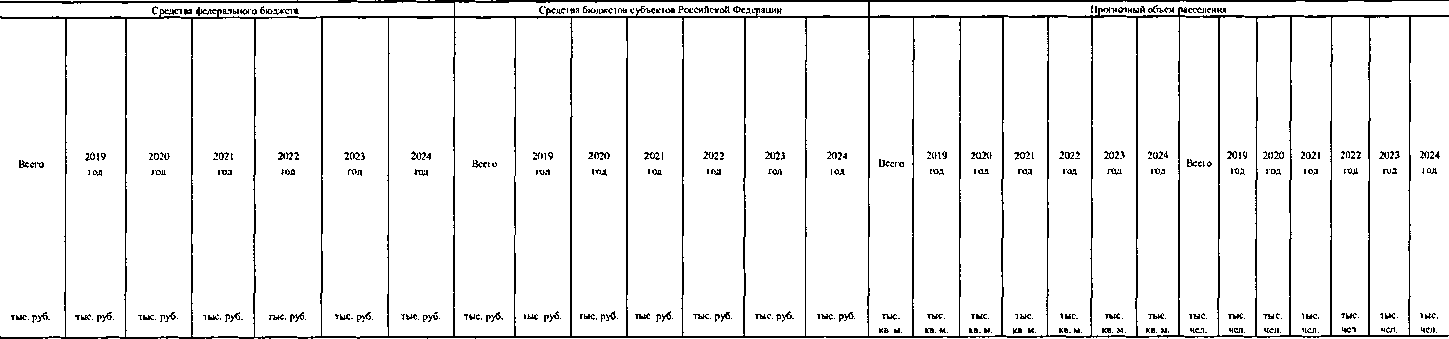 Прогнозный объем расселения1ва бюджетов с;юв РоссийскойIBSУровеньрасселенияобъемСеверная Осетия • АланияСредства бюджетов субъектов Российской Федерации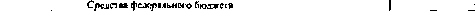 край44.171571.0171668,0171668,0538267,8502014,921146,099%2093457,4538267,8Чеченская РеспубликаПриволжский федеральный округ81587930.86686606.46690384.16690384,120977810,820977810,845,Кировская область99%5992355,5491108,5491385,9491385,91540748,71540748,746,Нижегородская область96»%11881036,6973720,2974270.3974270,33054840.83054840,847,Оренбургская область96%4415267,6361856,9362061,3362061,31135249,4113^249,448,Пензенская область99%2816516,3230829,9230960.3230960,3724180,0724180,049.Пермский край95%21107566,61729888,11730865,41730865,45427157,45427157,450,Республика Башкортостан98%3457647,6283374,4283534,5283534,5889027,0889027,051,Республика Марий Эл98%4027119,2330045,9330232,3330232,3Ю35449.01035449,052.Респу&тика Мордовия98%.3086422,6252950,3253093,2253093,2793578,0793578,053.Республика Татарстан (Татарстан)81%787247,764519,564556,064556,0202416,4202416,454,Самарская а&наегь86%12440130,11019541,21020117,23198594,43198594,4Саратовская область98%5188784,24252511425491,4425491,41334135,21334135,21244279,9105893,6375854,71М9125.819564934,74583475,41178498,8I9U560528,81436977,82849094,2495043,2127285,0127285,015085,91058789,2183969,515085,928449,72332,9675405,75061633,01110924,691046,791098,2285639,9285639,9266401,791098,270564,25783,2829150,25786,45786,418143,416921,46735,66739,4965710.582186.16739,462988,25165,2740129,85162,35165,216195,516195,515104,71$1.3^^15142,844282.3188783,418466.3,015142,847480,447480,4165971,8166065.6485631,72983165,92025137,5166065,6520701,4520701,425393,38683,58683,527227,227227,21178498,815563^1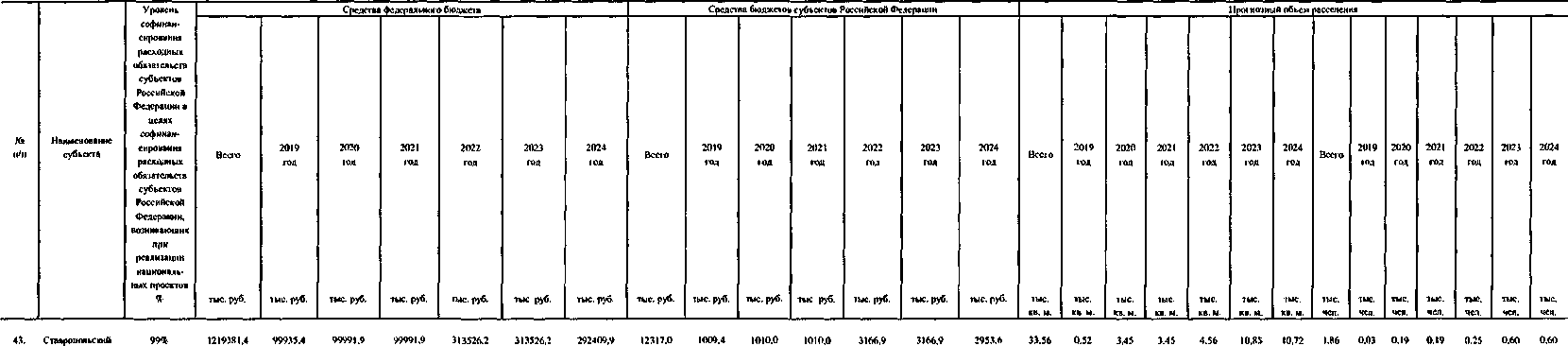 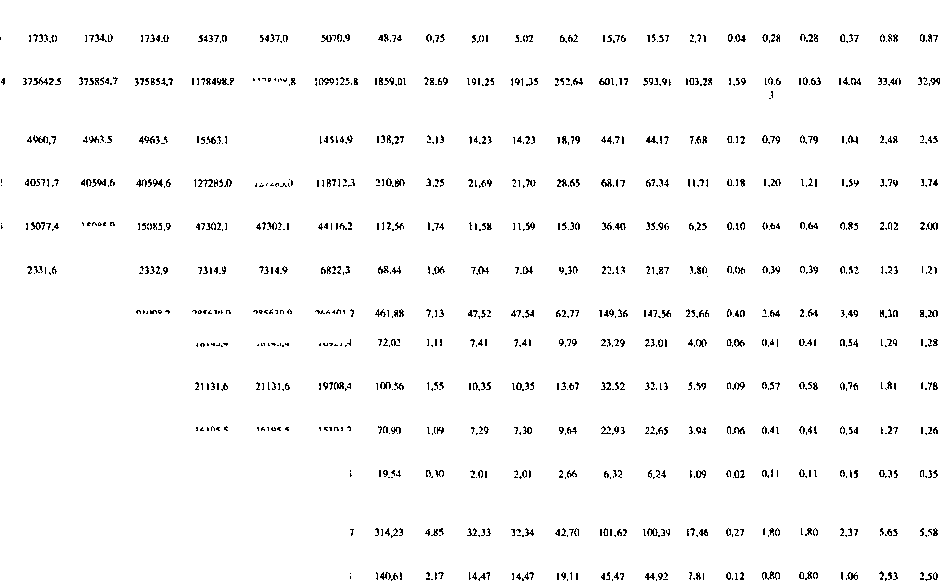 №	Наименование«Ля	субъектаУдмуртская республикаУльяновская
областьЧувашская Республика - ЧувашияУральский федеральный округКурганская
областьСвердловская
областьТюменская
областьХанты. Мансийский автономный округ2023годтыс. руб.892755.1448016.0.301663.52024гадтыс. руб.832627.1417841,6281346.2(Якутия)4150778.5340180.5489528,0489804.61535790,41535790.41432353.4340372,759%-5973071,5489804,683.Сахалинска» область84.Хабаровский край97%3199754,2262238,5262386.7262386.7822717.7822717,7767306.998961ЛЧукотский автономный округ-98%292488,823971,223984,723984.775204.475204,470139,45969.1489,2489.340372.71067244,21067244.2995364,325444.925444.92373 J J8110,5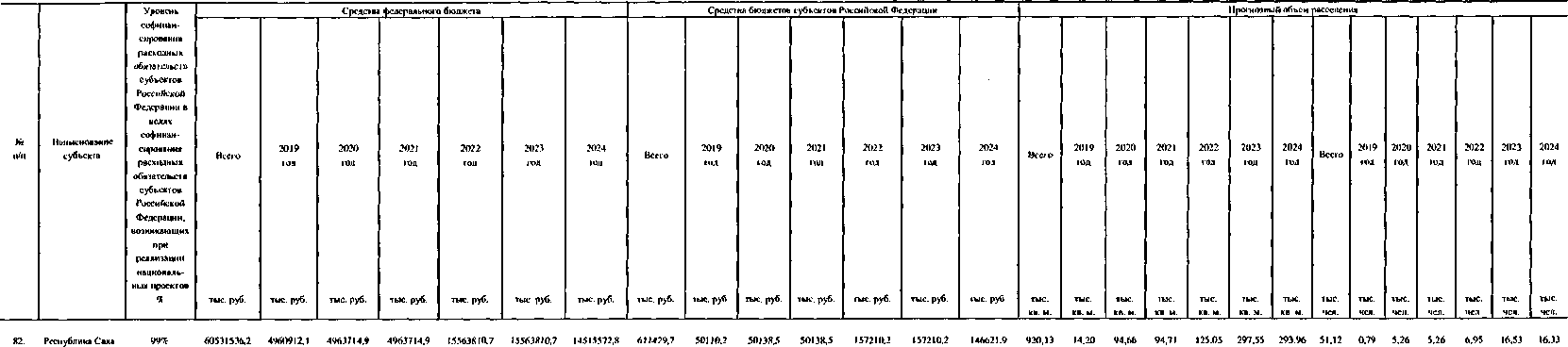 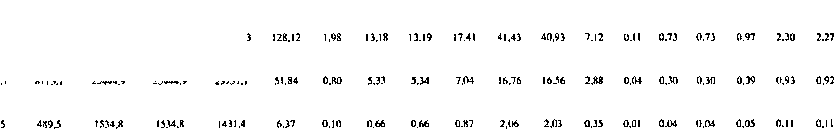 ПРИЛОЖЕНИЕк методике (правилам)ДОЛИ
финансирования расходного обязательства субъекта
Российской Федерации за счет средств финансовой поддержки
на переселение и за счет средств бюджета субъекта Российской
Федерации и (или) местных бюджетовКраткое наименование национального проектаЖилье и городская средаСрок начала и окончания01.10.2018-31.12.2024Куратор национального проектаВ.Л.Мутко, Заместитель Председателя Правительства Российской ФедерацииВ.Л.Мутко, Заместитель Председателя Правительства Российской ФедерацииВ.Л.Мутко, Заместитель Председателя Правительства Российской ФедерацииРуководитель национального проектаВ.В.Якушев, Министр строительства и жилищно-коммунального хозяйства Российской ФедерацииВ.В.Якушев, Министр строительства и жилищно-коммунального хозяйства Российской ФедерацииВ.В.Якушев, Министр строительства и жилищно-коммунального хозяйства Российской ФедерацииАдминистратор национального проектаСтатс-секретарь - заместитель Министра строительства и жилищно-коммунального хозяйства Российской ФедерацииСтатс-секретарь - заместитель Министра строительства и жилищно-коммунального хозяйства Российской ФедерацииСтатс-секретарь - заместитель Министра строительства и жилищно-коммунального хозяйства Российской Федерации№Цель, целевой показатель,УровеньБазовое значениеБазовое значениеПериод, годПериод, годПериод, годПериод, годПериод, годПериод, годПериод, годп/пдополнительный показательконтролязначениедата20182019202020212022202320241.1.Средний уровень процентной ставки по ипотечному кредиту, %*Совет10,601.01.20189,58,98,78,58,48,27,91.2.Количество предоставленных ипотечных кредитов, млн. ед.Президиум Совета1,101.01.20181,531,561,571,61,772,052,261.3.Средняя стоимость 1 кв. метра модельного жилья на первичном рынке, тыс. рублейСовет68,975,281,587,887,9881.4Объем выдачи ипотечных кредитов на приобретение жилья на первичном рынке, млн. ед.Президиум Совета0,500,600,640,680,780,981,101.5Количество действующих договоров долевого участия:Президиум Совета--1.5.1.- без счетов эскроу, тыс. ед.;Президиум Совета--6826535137135001.5.2.- по счетам эскроу, тыс. ед.Президиум-7342206356648781014№ п/пЦель, целевой показатель, дополнительный показательУровень контроляБазовое значениеБазовое значение№ п/пЦель, целевой показатель, дополнительный показательУровень контролязначениедата2.Увеличение объема жилищного строительства не менее чем до 120 млн. квадратных метров в год, млн. кв. метров2Совет79,201.01.20182.1.Объем ввода в многоквартирных жилых домах в год, млн. кв. метровПрезидиум Совета46,201.01.20182.1.1.Объем строительства многоквартирных жилых домов, профинансированный за счет ипотечного кредитования в год, млн. кв. метровПрезидиум Совета16,301.01.20182.2.Актуализированы действующие нормативно-технические документы для внедрения передовых технологий и установления ограничения на использование устаревших технологий в проектировании и строительстве, ед.Президиум Совета2.3.Внедрены новые нормативнотехнические документыв строительстве для осуществления поэтапного отказа от использования устаревших технологий в проектировании и строительстве, ед.Президиум Совета201820192020202120222023202486*88989410411212049,7*54,864,96068,374,880,023,627,731,731,540,947,153,086888187929710447425245403528№ п/пЦель, целевой показатель, дополнительный показательУровень контроляБазовое значениеБазовое значение№ п/пЦель, целевой показатель, дополнительный показательУровень контролязначениедата2.4Срок получения разрешения на строительство и ввод объекта жилищного строительства в эксплуатацию, рабочих днейПрезидиум Совета701.01.20182.5.Срок проведения экспертизы проектной документации и результатов инженерных изысканий для объектов жилищного строительства, дниПрезидиум Совета4501.01.20182.6.Количество процедур (услуг), включенных в исчерпывающий перечень административных процедур в сфере жилищного строительства, не более ед.,Президиум Совета9601.01.20182.6.1в том числе предоставляемых в электронном виде, ед.Президиум Совета--2.7.Площадь земельных участков, вовлеченных в оборот в целях жилищного строительства, тыс. гаПрезидиум Совета3.Кардинальное повышение комфортности городской среды, повышение индекса качества городской среды на 30 процентов, сокращение в соответствии с этим индексом количества городов с неблагоприятной средой в два разаСовет201820192020202120222023202475555554530303030303096949084828282-14314257678241,340,041,443,646,350,150,3№Цель, целевой показатель,УровеньБазовое значениеБазовое значениеп/пдополнительный показательконтролязначениедата3.1.Среднее значение индекса качества городской среды по Российской Федерации, %Президиум	N3Совета01.01.20193.2.Доля городов с благоприятной средой от общего количества городов, %Президиум Совета01.01.20193.3.Реализованы мероприятия по благоустройству, предусмотренные государственными (муниципальными) программами формирования современной городской среды (количество обустроенных общественных пространств), не менее ед. накопительным итогом начиная с 2019 г.4Президиум Совета3.4.Реализованы проекты победителей Всероссийского конкурса лучших проектов создания комфортной городской среды в малых городах и исторических поселениях, не менее ед. нарастающим итогом5Президиум Совета4.Создание механизма прямого участия граждан в формировании комфортной городской среды, увеличение доли граждан, принимающих участие в решенииСовет2018201920202021202220232024NN+2%N+5%N+10%N+15%N+20%N+30%20%25%30%40%45%50%60%37005000102001540020600258003100080160240320400480№Цель, целевой показатель,УровеньБазовое значениеБазовое значениеПериод, годПериод, годПериод, годПериод, годПериод, годПериод, годПериод, годп/пдополнительный показательконтролязначениедата20182019202020212022202320244.1. Доля граждан, принявших участиеПрезидиум5%01.01.2018 6%9%12%15%20%25%30%в решении вопросов развития городской среды от общегоСоветаколичества граждан в возрасте от 14 лет, проживающих в муниципальных образованиях, на территории которых реализуются проекты по созданию комфортной городской среды, %5. Обеспечение устойчивогоСоветсокращения непригодного для проживания жилищного фонда5 •1 • расселен непригодныйПрезидиум2,72 31.12.2017	-0,141,142,143,446,49***9,54для проживания жилищный фонд, млн. кв. м нарастающим итогомСовета5.2. Количество граждан, расселенныхПрезидиум173,18**31.12.2017	-8,262,8117,4189*,5860,2****530,9**из непригодного для проживанияСовета1.Ипотека01.10.201831.12.2024А.Г.Силуанов, Первый заместитель Председателя Правительства Российской Федерации - Министр финансов Российской ФедерацииА.В.Моисеев, заместительМинистра финансов Российской Федерации2.Жилье01.10.201831.12.2024В.Л.Мутко, Заместитель Председателя Правительства Российской ФедерацииН.Е.Стасишин, заместитель Министра строительства и жилищно-коммунального хозяйства Российской Федерации3.Формирование комфортной городской среды01.10.201831.12.2024В.Л.Мутко, Заместитель Председателя Правительства Российской ФедерацииЗаместитель Министра строительства и жилищнокоммунального хозяйства Российской Федерации4.Обеспечение устойчивого сокращения непригодного для проживания жилищного фонда01.10.201831.12.2024В.Л.Мутко, Заместитель Председателя Правительства Российской ФедерацииЗаместитель Министра строительства и жилищнокоммунального хозяйства№ п/пНаименование задачи, результата1.6.Обеспечен переход от строительства жилья с использованием средств граждан, привлекаемых для создания многоквартирных домов и иных объектов недвижимости, к банковскому кредитованию и иным формам финансирования, минимизирующим риск для граждан1.7.Разработан механизм гарантирования, предусматривающий предоставление поручительства, выдачу независимой гарантии единым институтом развития в жилищной сфере1.8.Внесено изменение в законодательство Российской Федерации в части совершенствования правового регулирования эмиссии ценных бумаг, в рамках которого разрешается регистрация выпусков облигаций с ипотечным покрытием биржей1.9.Проанализировано действующее законодательство и подготовлены предложения с целью обслуживания заемщика в электронном формате (от выдачи кредита до регистрации недвижимости), проведены первые пилотные сделки№ п/пНаименование задачи, результата1.10.Повышена привлекательность ипотечных ценных бумаг для инвесторов с поручительством АО "ДОМ.РФ" (отнесение ипотечных ценных бумаг с поручительством единого института развития в жилищной сфере к классу высоколиквидных активов с низким риском при расчете нормативов и к I категории качества при формировании резервов, а также смягчение ограничений для участия институциональных инвесторов на рынке ипотечных ценных бумаг)1.11.Рынок ипотеки переведен в электронный формат1.12.Обеспечена выдача 1,13 млн ипотечных кредитов на приобретение жилья на первичном рынкеСрок реализацииОтветственный исполнитель01.01.2019заместитель Министра строительства и жилищно- коммунального хозяйства Российской Федерации31.12.2024заместитель Министра строительства и жилищно- коммунального хозяйства Российской Федерации31.10.2018заместитель Министра строительства и жилищно- коммунального хозяйства Российской Федерации31.12.2024заместитель Министра строительства и жилищно- коммунального хозяйства Российской Федерации№ п/пНаименование задачи, результатаСрок реализацииОтветственный исполнитель1.Создание механизмов переселения граждан из непригодного для проживания жилищного фонда, обеспечивающих соблюдение их жилищных прав, установленных законодательством Российской ФедерацииСоздание механизмов переселения граждан из непригодного для проживания жилищного фонда, обеспечивающих соблюдение их жилищных прав, установленных законодательством Российской ФедерацииСоздание механизмов переселения граждан из непригодного для проживания жилищного фонда, обеспечивающих соблюдение их жилищных прав, установленных законодательством Российской Федерации1.1.Уточнены критерии признания многоквартирных домов аварийными (принят соответствующий акт Правительства Российской Федерации)31.12.2019статс-секретарь - заместитель Министра строительства и жилищно-коммунального хозяйства Российской Федерации, К.Г.Цицин, генеральный директор государственной корпорации - Фонда содействия реформированию жилищно-коммунального хозяйства1.2.Определен порядок оказания финансовой поддержки субъектам Российской Федерации на расселение непригодного для проживания жилищного фонда (принят соответствующий акт Правительства Российской Федерации)01.03.2019статс-секретарь - заместитель Министра строительства и жилищно-коммунального хозяйства Российской Федерации, К.Г.Цицин, генеральный директор государственной корпорации - Фонда содействия реформированию жилищно-коммунального хозяйства1.3.Субъектам Российской Федерации установлены целевые показатели расселения непригодного для проживания жилищного фонда в 2019 - 2021 годах01.03.2019заместитель Министра строительства и жилищнокоммунального хозяйства Российской Федерации, К.Г.Цицин, генеральный директор государственной корпорации - Фонда содействия реформированию жилищно-коммунального хозяйства1.4.Субъектам Российской Федерации установлены целевые показатели расселения непригодного для проживания жилищного фонда в 2022 - 2024 годах01.03.2022заместитель Министра строительства и жилищнокоммунального хозяйства Российской Федерации, К.Г.Цицин, генеральный директор государственной корпорации - Фонда содействия реформированию жилищно-коммунального хозяйства1.5.Утверждены региональные программы переселения граждан из непригодного для проживания жилищного фонда01.04.2019заместитель Министра строительства и жилищнокоммунального хозяйства Российской Федерации,№ п/пНаименование федерального проекта и источники финансированияОбъем финансового обеспечения по годам реализации (млн. рублей)Объем финансового обеспечения по годам реализации (млн. рублей)Объем финансового обеспечения по годам реализации (млн. рублей)Объем финансового обеспечения по годам реализации (млн. рублей)Объем финансового обеспечения по годам реализации (млн. рублей)Объем финансового обеспечения по годам реализации (млн. рублей)Объем финансового обеспечения по годам реализации (млн. рублей)Всего (млн. рублей) 2019 - 2024№ п/пНаименование федерального проекта и источники финансирования2018201920202021202220232024Всего (млн. рублей) 2019 - 20241.Федеральный проект "Ипотека"--------2.Федеральный проект "Жилье"26045,833600,137400,341904,946900,052600,058800,0271205,32.1.Федеральный бюджет, в том числе21169,423460,126230,329344,932830,036750,041160,0189775,32.1.1.на реализацию мероприятий по стимулированию программ развития жилищного строительства субъектов Российской Федерации20189,422460,025230,028340,031830,035750,040160,0183770,02.1.2на реализацию мероприятий по разработке и актуализации технических нормативов980,01000,11000,31004,91000,01000,01000,06005,32.1.3.(2.1.1.)из них межбюджетные трансферты бюджетам субъектов Российской Федерации на реализацию мероприятий по стимулированию программ развития жилищного строительства субъектов Российской Федерации20189,422460,025230,028340,031830,035750,040160,0183770,02.1.4.из них субсидий юридическим980,01000,11000,31004,91000,01000,01000,06005,3Объем финансового обеспечения по годам реализации (млн. рублей)Объем финансового обеспечения по годам реализации (млн. рублей)Объем финансового обеспечения по годам реализации (млн. рублей)Объем финансового обеспечения по годам реализации (млн. рублей)Объем финансового обеспечения по годам реализации (млн. рублей)Объем финансового обеспечения по годам реализации (млн. рублей)Объем финансового обеспечения по годам реализации (млн. рублей)Всего№ п/пНаименование федерального проекта и источники финансирования2018201920202021202220232024(млн. рублей) 2019 - 20242.2.консолидированные бюджеты субъектов Российской Федерации4876,410140,011170,012560,014070,015850,017640,081430,02.2.1.(2.1.1)на реализацию мероприятий по стимулированию программ развития жилищного строительства субъектов Российской Федерации4876,410140,011170,012560,014070,015850,017640,081430,02.3.бюджеты государственных внебюджетных фондов Российской Федерации000000002.4.внебюджетные источники000000003.Федеральный проект "Формирование комфортной городской среды", в том числе:41104,049619,446587,046587,048354,348354,348354,3287856,33.1.федеральный бюджет, в том числе305044642043600436004524045240452402693403.1.1.на реализацию мероприятий по формированию комфортной городской среды255044132038500385004014040140401402387403.1.2.на реализацию проектов победителей Всероссийского конкурса лучших490050005000500050005000500030000Объем финансового обеспечения по годам реализации (млн. рублей)Объем финансового обеспечения по годам реализации (млн. рублей)Объем финансового обеспечения по годам реализации (млн. рублей)Объем финансового обеспечения по годам реализации (млн. рублей)Объем финансового обеспечения по годам реализации (млн. рублей)Объем финансового обеспечения по годам реализации (млн. рублей)Объем финансового обеспечения по годам реализации (млн. рублей)Всего№ п/пНаименование федерального проекта и источники финансирования2018201920202021202220232024(млн. рублей) 2019 - 20243.1.3.на реализацию мероприятий по управлению и содержанию федерального проекта "Формирование комфортной городской среды"1001001001001001001006003.1.4.(3.1.1.)из них межбюджетные трансферты бюджетам субъектов РоссийскойФедерации10 на реализацию мероприятий по формированию комфортной городской среды в субъектах Российской Федерации255044132038500385004014040140401402387403.1.5.(3.1.2.)из них иной межбюджетный трансферт субъектам Российской Федерациина реализацию проектов победителей Всероссийского конкурса лучших проектов создания комфортной городской среды4900500050005000500050005000300003.1.6.(3.1.3.)из них субсидии юридическим лицам на мероприятия по управлению и содержанию федерального проекта "Формирование комфортной городской среды"1001001001001001001006003.2.бюджеты государственных внебюджетных фондов Российской Федерации00000000Объем финансового обеспечения по годам реализации (млн. рублей)Объем финансового обеспечения по годам реализации (млн. рублей)Объем финансового обеспечения по годам реализации (млн. рублей)Объем финансового обеспечения по годам реализации (млн. рублей)Объем финансового обеспечения по годам реализации (млн. рублей)Объем финансового обеспечения по годам реализации (млн. рублей)Объем финансового обеспечения по годам реализации (млн. рублей)Всего№ п/пНаименование федерального проекта и источники финансирования2018201920202021202220232024(млн. рублей) 2019 - 20243.3.(3.1.1.)консолидированные бюджеты субъектов Российской Федерации10600,03199,42987,02987,03114,33114,33114,318516,33.4.внебюджетные источники000000004.Федеральный проект "Обеспечение устойчивого сокращения непригодного для проживания жилищного фонда", в том числе:0409604098342789130308*1303891*121737*5071665*4.1.федеральный бюджет03540035420354201110601110601035804319404.1.1.из них имущественный взносРоссийской Федерациив государственную корпорацию - Фонд содействия реформированию жилищно-коммунального хозяйства03540035420354201110601110601035804319404.2.консолидированные бюджеты субъектов Российской Федерации0556055635563174421744216270678404.3.внебюджетные источники00018061806188718877386Всего по национальному проекту за счет всех источников, в том числе:Всего по национальному проекту за счет всех источников, в том числе:67149,8124179,5124970,3131280,9225562,3231343,3228891,31066227,6федеральный бюджетфедеральный бюджет51673,4105280,1105250,3108364,9189130,0193050,0189980,0891055,3Объем финансового обеспечения по годам реализации (млн. рублей)Объем финансового обеспечения по годам реализации (млн. рублей)Объем финансового обеспечения по годам реализации (млн. рублей)Объем финансового обеспечения по годам реализации (млн. рублей)Объем финансового обеспечения по годам реализации (млн. рублей)Объем финансового обеспечения по годам реализации (млн. рублей)Объем финансового обеспечения по годам реализации (млн. рублей)Всего№ п/пНаименование федерального проекта и источники финансирования2018201920202021202220232024(млн. рублей) 2019 - 2024бюджеты государственных внебюджетных фондов Российской Федерации00000000консолидированные бюджеты субъектов Российской Федерации15476,418899,419720,021110,034626,336406,337024,3167786,3внебюджетные источники000180618061887188773862019 г.2020 г.2021 г.2022 г.2023 г.2024 г.Наименование субъектаКоличество введенных в эксплуатацию деревянных домов в пилотных субъектах Российской Федерации, кв. м.Количество введенных в эксплуатацию деревянных домов в пилотных субъектах Российской Федерации, кв. м.Количество введенных в эксплуатацию деревянных домов в пилотных субъектах Российской Федерации, кв. м.Количество введенных в эксплуатацию деревянных домов в пилотных субъектах Российской Федерации, кв. м.Количество введенных в эксплуатацию деревянных домов в пилотных субъектах Российской Федерации, кв. м.Количество введенных в эксплуатацию деревянных домов в пилотных субъектах Российской Федерации, кв. м.Количество введенных в эксплуатацию деревянных домов в пилотных субъектах Российской Федерации, кв. м.Количество введенных в эксплуатацию деревянных домов в пилотных субъектах Российской Федерации, кв. м.Российской Федерации2017 г.2018 г.2019 г.2020 г.2021 г.2022 г.2023 г.2024 г.Архангельская область110 063116 667123 667131 087138 952147 289156 126165 494Забайкальский край228 253241 948256 465271 853288 164305 454323 781343 208Иркутская область213 901226 735240 339254 759270 045286 247303 422321 627Республика Коми35 44837 57539 83042 22044 75347 43850 28453 301Кировская область62 42466 16970 13974 34878 80883 53788 54993 862ВСЕГО650 088689 094730 439774 266820 721869 965922 163977 492Методика расчетаБазовые показателиИсточник данныхОтветственный за сбор данныхУровень агрегирования информацииСрок и периодичность1.1.Средние процентные ставки по предоставленным кредитными организациями ипотечны] жилищным кредитам с начала годаСредневзвешенная ставка по выданным с начала года ипотечным и жилищным кредитам, предоставленным физическим лицам- резидентам, в рубляхБанк РоссииБанк РоссииСубъекты РФЕжемесячноhttp://www.cbr.ni/statistic s/UDStat. aspx ?TblID=4- 3&pid=ipoteka&sid=ITM _17^^31Количество предоставленных ипотечных кредитов, млн. ед.Количество предоставленных ипотечных кредитов, млн. ед.Количество предоставленных ипотечных кредитов, млн. ед.Количество предоставленных ипотечных кредитов, млн. ед.1.2.Общее количество выдаваемых ипотечных кредитов в рублях и иностранной валюте в единицах кредитнымиКоличество предоставленных физическим лицам- резидентам ипотечных жилищных кредитовБанк РоссииБанк РоссииСубъекты РФЕжемесячноhttp://www.cbr.ru/statistic s/UDStat.aspx?TblID=4- 3 &pid=ipoteka&sid=ITM -17631http://www.cbr.ru/statisticМетодика расчетаБазовые показателиИсточник данныхОтветственный за сбор данныхУровень агрегирования информацииСрок и периодичностьорганизациямив рублях и иностранной валютеСредняя стоимость 1 кв. метра модельного жилья на первичном рынке, тыс. рублейв рублях и иностранной валютеСредняя стоимость 1 кв. метра модельного жилья на первичном рынке, тыс. рублейв рублях и иностранной валютеСредняя стоимость 1 кв. метра модельного жилья на первичном рынке, тыс. рублейв рублях и иностранной валютеСредняя стоимость 1 кв. метра модельного жилья на первичном рынке, тыс. рублейs/UDStat. aspx?TbIID=4- 4&pid=ipoteka&sid=ITM _327531.3. Последовательная индексация официальных данных Росстата о фактически сложившемся уровне цен в 2017 году на показатель "номинальный индекс цен на жилье", рассчитываемый РосстатомСредняя стоимость1 кв. метрана первичном рынке в 2017 г.(в среднем за год) Номинальный индекс цен на жилье,% с начала годак соответствующему периоду прошлого годаРосстатРосстатСубъекты РФ Ежеквартально Методологические рекомендации по наблюдению за уровнем и динамикой цен на рынке жилья, утверждённые Приказом Росстата № 7 от 20.01.2009 Форма № 1-РЖ "Сведения об уровне цен на рынке жилья"Субъекты РФ Ежеквартально Методологические рекомендации по наблюдению за уровнем и динамикой цен на рынке жилья, утверждённые Приказом Росстата № 7 от 20.01.2009 Форма № 1-РЖ "Сведения об уровне цен на рынке жилья"1.4. Общее количествоКоличество	Банк РоссииБанк РоссииСубъекты РФ	Ежемесячно http://www.cbr.ru/statisticвыдаваемых ипотечныхпредоставленныхs/UDStat.aspx?TblID=4-кредитов в рубляхфизическим лицам-3 &pid=ipoteka&sid=ITMи иностранной валютерезидентам ипотечных_17631в единицах кредитнымижилищных кредитовhttp://www.cbr.ru/statisticорганизациямив рубляхs/UDStat.aspx?TblID=4-и иностранной валюте4&pid=ipoteka&sid=ITMМетодика расчетаБазовые показателиИсточник данныхОтветственный за сбор данныхУровень агрегирования информацииСрок и периодичностьКоличество действующих договоров долевого участия по счетам эскроу, тыс. ед.1.5.2. Общее количество открытых счетов эскроуОткрытие счета	Банк России	Банк России	Кредитные	Ежеквартальноэскроу для расчета	организацииучастия в долевом строительствев долевомМетодика расчетаБазовые показателиИсточникданныхОтветственный за сбор данныхУровень агрегирования информацииСрок и периодичность1.7. Разность междуВвод общей площадиРосстатРосстатСубъекты РФ	Ежемесячно Приказ Росстатапоказателями Росстатажилых помещенийот 30.08.2017 №562"Ввод общей площадиВвод общей площади"Об утверждениижилых помещений"жилых помещений,статистическогои "Ввод общей площадипостроенныхинструментарияжилых помещений,населениемдля организациипостроенных населением"федеральногоМетодика расчетаБазовые показателиИсточник данныхОтветственный за сбор данныхУровень агрегирования информацииСрок и периодичностьМетодика расчетаБазовые показателиИсточник данныхОтветственный за сбор данныхУровень агрегирования информацииСрок и периодичностьМетодика расчетаБазовые показателиИсточник данныхОтветственный за сбор данныхУровень агрегирования информацииСрок и периодичность(услуг), включенных вПравительстваФедерация(услуг), включенныхисчерпывающий переченьРФв исчерпывающийадминистративныхот 30 апреляпереченьпроцедур2014 г. №403административныхв сфере жилищного"Об исчерпыпроцедурстроительства,вающем перечнев сфере жилищногоутвержденныйпроцедур встроительства,постановлениемсфереутвержденныйПравительства РФжилищногопостановлениемот 30 апреля 2014 г. № 403строительства"Правительства РФКоличество процедур	Количество процедурПостановление Минстрой РоссииРоссийскаяЕжемесячно Количество процедур(услуг), включенных вПравительстваФедерация(услуг), включенныхисчерпывающий переченьРФв исчерпывающийадминистративныхот 30 апреляпереченьпроцедур в сфере2014 г. № 403административныхжилищного строительства,"Об исчерпыпроцедур в сфереутвержденныйвающем перечнежилищногопостановлениемпроцедурстроительства,Правительства РФв сфереутвержденныйот 30 апреля 2014 г. № 403жилищногопостановлениемМетодика расчетаБазовые показателиИсточник данныхОтветственный за сбор данныхУровень агрегирования информацииСрок и периодичностьМетодика расчетаБазовые показателиИсточник данныхОтветственный за сбор данныхУровень агрегирования информацииСрок и периодичность1.17. Процентное соотношениеЗначение индексаРосстат, ГИСМинстрой России, города, субъектыМинстрой России, города, субъектыежегодно В целях сокращенияколичества городовкачества городскойЖКХ, открытыеАО "ДОМ.РФ",Российскойколичества городовс благоприятной средойсреды в отношенииисточникисубъектыФедерациис неблагоприятнойк общему количествугородаYandex, Google,Российскойсредой в два разагородов в Российской2GIS, Вконтакте,Федерации,в приоритетном порядкеФедерацииOpenStreetMap,городараспределение средствданныефедерального бюджета,дистанционногопредоставляемыхзондированияв рамках выделенияземли CopernicusсубсидийOpen Accessна выполнениеHub, ГЛОНАСС,мероприятийGPS, Реформапо благоустройству,ЖКХосуществляетсяМетодика расчетаБазовые показателиИсточник данныхОтветственный за сбор данныхУровень агрегирования информацииСрок и периодичность№ п/пМетодика расчетаБазовые показателиИсточник данныхОтветственный за сбор данныхУровень агрегирования информацииСрок и периодичностьв малых городахв малых городахи историческихи историческихпоселенияхпоселениях1.20. Процентное соотношениеКоличество граждан,СубъектыМинстрой России,Муниципальные ежеквартальноколичества граждан,принявших участиеРоссийскойсубъектыобразования,принявших участиев решении вопросовФедерации,Российскойна территориив решении вопросовразвития городскоймуниципальныеФедерации,которыхразвития городской средысреды, в возрастеобразования,муниципальныереализуютсяк общему количествуот 14 лет, проживаюна территорииобразования,проектыграждан в возрастещих в муниципальныхкоторыхна территориипо созданиюот 14 лет, проживающихобразованиях,реализуютсякоторыхкомфортнойв муниципальныхна территориипроекты пореализуютсягородскойобразованиях,которых реализуютсясозданиюпроектысреды, субъектына территории которыхпроекты по созданиюкомфортнойпо созданиюРоссийскойреализуются проектыкомфортнойгородской средыкомфортнойФедерациипо созданию комфортнойгородской средыгородской среды1.21. Количество квадратныхКоличествоСубъектыМинстрой России,Субъекты	ежеквартальнометров, расселенногоквадратных метров,РоссийскойсубъектыРоссийскойнепригодного длярасселенногоФедерации,РоссийскойФедерациипроживания жилищногонепригодногогосударственнаяФедерации,фонда на территориидля проживаниякорпорация -государственнаяРоссийской Федерациижилищного фондаФонд содействиякорпорация -Методика расчетаБазовые показателиИсточник данныхОтветственный за сбор данныхУровень агрегирования информацииСрок и периодичность1.22. Количество граждан,Количество граждан,СубъектыМинстрой России,Субъекты	ежеквартальнорасселенныхрасселенных изРоссийскойСубъектыРоссийскойиз непригодногонепригодного дляФедерации,РоссийскойФедерациидля проживанияпроживаниягосударственнаяФедерации,жилищного фондажилищного фондакорпорация -государственнаяна территории Российскойна территорииФонд содействиякорпорация -Федерациисубъекта РоссийскойреформироваФонд содействияФедерациинию жилищно-реформированиюкоммунальногожилищно-хозяйствакоммунальногоНаименование национального проектаЖилье и городская средаЖилье и городская средаЖилье и городская средаКраткое наименование федерального проектаИпотекаСрок начала и окончания проекта1 октября 2018 г. -31 декабря 2024 г.Куратор федерального проектаА.Г.Силуанов, Первый заместитель Председателя Правительства Российской Федерации - Министр финансов Российской ФедерацииА.Г.Силуанов, Первый заместитель Председателя Правительства Российской Федерации - Министр финансов Российской ФедерацииА.Г.Силуанов, Первый заместитель Председателя Правительства Российской Федерации - Министр финансов Российской ФедерацииСтаршее должностное лицо (СДЛ)■ -■ -■ -Руководитель федерального проектаА.В.Моисеев, заместитель Министра финансов Российской ФедерацииА.В.Моисеев, заместитель Министра финансов Российской ФедерацииА.В.Моисеев, заместитель Министра финансов Российской ФедерацииАдминистратор федерального проектаЯ.В.Пурескина, директор Департамента финансовой политики Министерства финансов Российской ФедерацииЯ.В.Пурескина, директор Департамента финансовой политики Министерства финансов Российской ФедерацииЯ.В.Пурескина, директор Департамента финансовой политики Министерства финансов Российской ФедерацииСвязь с государственными программами Российской ФедерацииГосударственная программа Российской Федерации "Обеспечение доступным и комфортным жильем и коммунальными услугами граждан Российской Федерации", утвержденная постановлением Правительства Российской Федерации от 30 декабря 2017 г. № 1710Государственная программа Российской Федерации "Обеспечение доступным и комфортным жильем и коммунальными услугами граждан Российской Федерации", утвержденная постановлением Правительства Российской Федерации от 30 декабря 2017 г. № 1710Государственная программа Российской Федерации "Обеспечение доступным и комфортным жильем и коммунальными услугами граждан Российской Федерации", утвержденная постановлением Правительства Российской Федерации от 30 декабря 2017 г. № 1710№ п/пНаименование показателяТип показателяБазовое значениеБазовое значениеПериод, годПериод, годПериод, годПериод, годПериод, годПериод, годПериод, год№ п/пНаименование показателяТип показателяБазовое значениеБазовое значение2018 год2019год2020 год2021год2022год2023 год2024год№ п/пНаименование показателяТип показателяЗначениеДата2018 год2019год2020 год2021год2022год2023 год2024год1.Средний уровень процентной ставки по ипотечному кредиту,%Основной10,61 января 2018 г.9,58,98,78,58,48,27,92.Количество предоставленных ипотечных кредитов, млн. штукОсновной1,11 января 2018 г.1,531,561,571,61,772,052,263.Объем выдачи ипотечных кредитов на первичном рынке, млн ед.Дополнительный0,311 января 2018 г.0,500,600,640,680,780,981,134.Объем выданных ипотечных кредитов, трлн. руб.Дополнительный2,021 января 2018 г.2,983,193,423,74,335,326,225.Количество действующих договоров участия в долевом строительстве, по которым открыты счета эскроу, тыс. штук в годДополнительный1 января 2018 г.73422063566487810146.Количество действующихДополнительный-1 января682653513713500№п/пНаименование задачи, результатаХарактеристика результатаJoп/пНаименование задачи, результатаХарактеристика результатаминимизирующими риск для гражданминимизирующими риск для гражданформами финансирования, минимизирующими риск для граждан, утвержденный Председателем Правительства Российской Федерации 21 декабря 2017 г. № 9679п-П91.7.Разработан механизм гарантирования, предусматривающий предоставление поручительства, выдачу независимой гарантии единым институтом развития в жилищной сфереПродукт одобрен Наблюдательным советомАО "ДОМ.РФ". Предусматривает предоставление поручительства, выдачу независимой гарантии единым институтом развития в жилищной сфере1.8.Внесено изменение в законодательствоРоссийской Федерации в части совершенствования правового регулирования эмиссии ценных бумаг, в рамках которого разрешается регистрация выпусков облигаций с ипотечным покрытием биржиПринят федеральный закон "О внесении изменений в Федеральный закон "О рынке ценных бумаг” и отдельные законодательные акты Российской Федерации в части совершенствования правового регулирования осуществления эмиссии ценных бумаг"1.9.Проанализировано действующее законодательство и подготовлены предложения с целью обслуживания заемщика в электронном формате (от выдачи кредита до регистрации недвижимости), проведены первые пилотные сделкиВнесены изменения в законодательствоРоссийской Федерации с целью обслуживания заемщика в электронном формате (от выдачи кредита до регистрации недвижимости).Проведены первые сделки в электронном формате1.10.Повышена привлекательность ипотечных ценных бумаг для инвесторов с поручительством АО "ДОМ.РФ" (отнесение ипотечных ценных бумаг с поручительством единого института развития в жилищной сфере к классуВнесены изменения в Инструкцию Банка России от 28 июня 2017 г. № 180-И "Об обязательных нормативах банков"N°п/пНаименование задачи, результатаХарактеристика результата№ п/пНаименование задачи, результата1.14Актуализированы базовые значения и значения по годам для показателя "Количество действующих договоров участия в долевом строительстве, по которым открыты счета эскроу, тыс. штук в год"000000000000000000000000000000000000000000000000№ п/пРоль в проектеФамилия, инициалыДолжностьНепосредственный руководительЗанятость в проекте (процентов)1.Руководитель федерального проектаА.В.МоисеевЗаместитель Министра финансов Российской ФедерацииА.Г.Силуанов, Первый заместитель Председателя Правительства Российской Федерации - Министр финансов Российской Федерации20%2.Администратор федерального проектаЯ.В.ПурескинаДиректор Департамента финансовой политики Министерства финансов Российской ФедерацииА.В.Моисеев, ЗаместительМинистра финансов Российской Федерации40%3. Руководитель федерального проектаА.В.МоисеевЗаместитель Министра финансов Российской ФедерацииА.Г.Силуанов, Первый заместитель Председателя Правительства Российской Федерации - Министр финансов Российской Федерации20%Разработан банковский продукт проектного финансирования с использованием счетов эскроуРазработан банковский продукт проектного финансирования с использованием счетов эскроуРазработан банковский продукт проектного финансирования с использованием счетов эскроуРазработан банковский продукт проектного финансирования с использованием счетов эскроу4. Ответственный за достижение результата федерального проектаА.А.ПлутникГенеральный директорАО "ДОМ.РФ"С.Э.Приходько, Первый Заместитель руководителя Аппарата Правительства Российской Федерации10%Роль в проектеФамилия, инициалыДолжностьНепосредственный руководитель11.Ответственный за достижение результата федерального проектаОтветственный за достижение результата федерального проектаБанк РоссииЭ.С.Набиуллина, Председатель Центрального банка Российской Федерации10%12.Участник федерального проектаА.А.ПлутникГ енеральный директорАО "ДОМ.РФ"С.Э.Приходько, Первый Заместитель руководителя Аппарата Правительства Российской Федерации20%13.Участник федерального проектаА.В.МоисеевЗаместитель Министра финансов Российской ФедерацииА.Г.Силуанов, Первый заместитель Председателя10%14.Ответственный за достижение результата федерального проектаБанк РоссииЭ.С.Набиуллина, ПредседательЦентр^гьного банкаФедерации10%15.Участник федерального А.А.Плутник проектаГенеральный директор АО "ДОМ.РФ"С.Э.Приходько, Первый Заместитель руководителя Аппарата Правительства Российской Федерации10%17.Ответственный за достижение результата федерального проектаН.Е.СтасишинЗаместитель Министра строительства и жилищно-коммунального хозяйства Российской ФедерацииВ.В.Якушев, Министр строительства и жилищнокоммунального хозяйства Российской Федерации20%18.Участник федерального проектаА.А.ПлутникГенеральный директорАО "ДОМ.РФ"С.Э.Приходько, Первый Заместитель руководителя Аппарата Правительства Российской Федерации10%19.Участник федерального проектаА.В.МоисеевЗаместитель Министра финансов Российской ФедерацииА.Г.Силуанов, Первый заместитель Председателя Правительства Российской Федерации - Министр финансов Российской Федерации10%20.Участник федерального проектаПри участии Банка РоссииЭ.С.Набиуллина, Председатель Центрального банка Российской Федерации№ п/пРоль в проектеФамилия, инициалыДолжностьНепосредственный руководительЗанятость в проекте (процентов)Разработан механизм гарантирования, предусматривающий предоставление поручительства, выдачу независимой гарантии единым институтом развития в жилищной сфереРазработан механизм гарантирования, предусматривающий предоставление поручительства, выдачу независимой гарантии единым институтом развития в жилищной сфереРазработан механизм гарантирования, предусматривающий предоставление поручительства, выдачу независимой гарантии единым институтом развития в жилищной сфереРазработан механизм гарантирования, предусматривающий предоставление поручительства, выдачу независимой гарантии единым институтом развития в жилищной сфереРазработан механизм гарантирования, предусматривающий предоставление поручительства, выдачу независимой гарантии единым институтом развития в жилищной сфереРазработан механизм гарантирования, предусматривающий предоставление поручительства, выдачу независимой гарантии единым институтом развития в жилищной сфере21.Ответственный за достижение результата федерального проектаА.А.ПлутникГенеральный директор АО "ДОМ.РФ"С.Э.Приходько, Первый Заместитель руководителя Аппарата Правительства Российской Федерации10%22.Участник федерального проектаН.Е.СтасишинЗаместитель Министра строительства и жилищно-коммунального хозяйства Российской ФедерацииВ.В.Якушев, Министр строительства и жилищнокоммунального хозяйства Российской Федерации20%23.Участник федерального проектаА.В.МоисеевЗаместитель Министра финансов Российской ФедерацииА.Г.Силуанов, Первый заместитель Председателя Правительства Российской Федерации - Министр финансов Российской Федерации20%24.Участник федерального проектаПри участии Банка РоссииЭ.С.Набиуллина, Председатель Центрального банка Российской№ п/пРоль в проектеФамилия, инициалыДолжностьНепосредственный руководительЗанятость в проекте (процентов)35.Участник федерального проектаА.А.ПлутникГенеральный директор АО "ДОМ.Рф"С.Э.Приходько, Первый Заместитель руководителя Аппарата Правительства Российской Федерации10%36.Участник федерального проектаА.В.МоисеевЗаместитель Министра финансов Российской ФедерацииА.Г.Силуанов, Первый заместитель Председателя Правительства Российской Федерации - Министр финансов Российской Федерации10%37.Участник федерального проектаН.Е.СтасишинЗаместитель Министра строительства и жилищно-коммунального хозяйства Российской ФедерацииВ.В.Якушев, Министр строительства и жилищнокоммунального хозяйства Российской Федерации10%38.Участник федерального проектаПри участии Банка РоссииЭ.С.Набиуллина, Председатель Центрального банка Российской Федерации10%Обеспечена выдача 1,13 млн ипотечных кредитов на приобретение жилья на первичном рынкеОбеспечена выдача 1,13 млн ипотечных кредитов на приобретение жилья на первичном рынкеОбеспечена выдача 1,13 млн ипотечных кредитов на приобретение жилья на первичном рынкеОбеспечена выдача 1,13 млн ипотечных кредитов на приобретение жилья на первичном рынке39.Ответственный за достижение результата федерального проектаПри участии Банка РоссииЭ.С.Набиуллина, Председатель Центрального банка Российской Федерации20%40.Ответственный за достижение результата федерального проектаА.А. ПлутникГенеральный директор АО "ДОМ.РФ"С.Э.Приходько, Первый Заместитель руководителя Аппарата Правительства Российской Федерации10%42.Ответственный за достижение результата федерального проектаОтветственный за достижение результата федерального проектаБанк РоссииЭ.С.Набиуллина, Председатель Центрального банка Российской Федерации20%43.Участник федерального проектаА.А.ПлутникГенеральный директор АО "ДОМ.РФ"С.Э.Приходько, Первый Заместитель руководителя Аппарата Правительства Российской Федерации10%44.Участник федерального проектаА.В.МоисеевЗаместитель Министра финансов Российской ФедерацииА.Г.Силуанов, Первый заместитель Председателя10%№ п/пРоль в проектеФамилия, инициалыДолжностьНепосредственный руководительЗанятость в проекте (процентов)46.Участник федерального проектаА.А.ПлутникГенеральный директор АО "ДОМ.РФ"С.Э.Приходько, Первый Заместитель руководителя Аппарата Правительства Российской Федерации10%47.Участник федерального проектаА.В .МоисеевЗаместитель Министра финансов Российской ФедерацииА.Г.Силуанов, Первый заместитель Председателя Правительства Российской Федерации - Министр финансов Российской Федерации10%Методика расчетаБазовые показателиИсточник данныхОтветственный за сбор данныхУровень агрегирования информацииВременные характеристики1.1. Средние процентныеСредневзвешенная Банк России	Банк РоссииКредитныеЕжемесячноставки поставка по выданныморганизациипредоставленнымс начала годакредитнымиипотечныморганизациямижилищнымипотечным жилищнымкредитам,кредитам с начала годапредоставленным физическим лицам- резидентам, в рублях1.2. Общее количествоКоличество	Банк России	Банк РоссииКредитныеЕжемесячновыдаваемыхпредоставленныхорганизацииипотечных кредитов вфизическим лицам-рублях и иностраннойрезидентамвалюте в единицахипотечныхкредитнымижилищных кредитоворганизациямив рублях и иностранной валюте1.3. Общее количествоКоличество	Банк России Банк РоссииКредитныеЕжемесячноhttp://www.cbr.ru/statistics/выдаваемыхпредоставленныхорганизацииUDStat.aspx?TblID=ипотечных кредитов вфизическим лицам-4-12&pid=ipoteka&sid=рублях и иностраннойрезидентамITM_36635http://www.cbr.валюте в единицахипотечныхru/statistics/UDStat.aspx?Tкредитнымижилищных кредитовblID=4-13&pid=организациями нав рублях иipoteka&sid=ITM_36404первичном рынкеиностранной валюте1.4. Сумма средств,Сумма средств,	Банк России	Банк РоссииКредитныеЕжемесячноhttp://www.cbr.ru/statistics/предоставленных впредоставленных ворганизацииUDStat.aspx?TblID=течение отчетноготечение отчетного4-3&pid=ipoteka&sid=периода по кредитнымпериода поITM_17631договорам, в рублях икредитнымhttp://www.cbr.ru/statistics/и иностранной валютедоговорам (дополнительным соглашениям). ПоказательUDStat.aspx?TblID=4-4&pid=ipoteka&sid=ITM_32753ДоИсточникОтветственный заУровеньВременныеДополнительнаяп/пМетодика расчетаБазовые показателиданныхсбор данныхагрегирования информациихарактеристикиинформация1.5.Общее количество зарегистрированных договоров участия в долевом строительстве, по которым открыты счета эскроуДанные ЕГРНБанк РоссииБанк РоссииКредитные организацииЕжеквартальноТребуется разработка методики сбора данных для расчетаКоличество действующих договоров участия в долевом строительстве без счетов эскроу, тыс. штук в годКоличество действующих договоров участия в долевом строительстве без счетов эскроу, тыс. штук в годКоличество действующих договоров участия в долевом строительстве без счетов эскроу, тыс. штук в годКоличество действующих договоров участия в долевом строительстве без счетов эскроу, тыс. штук в годКоличество действующих договоров участия в долевом строительстве без счетов эскроу, тыс. штук в год1.6.Разность между общим количеством зарегистрированных договоров участия в долевом строительстве и количеством зарегистрированных договоров участия вДанные ЕГРНРосреестрРосреестрРосреестрЕжеквартальноТребуется разработка методики сбора данных для расчетаСубъектОбъем финансового обеспечения по годам реализации (млн. рублей)Объем финансового обеспечения по годам реализации (млн. рублей)Объем финансового обеспечения по годам реализации (млн. рублей)Объем финансового обеспечения по годам реализации (млн. рублей)Объем финансового обеспечения по годам реализации (млн. рублей)Объем финансового обеспечения по годам реализации (млн. рублей)Всего,Российской ФедерацииNN+1N+2N+3N+4N+5	|	N+6(млн. рублей)Оценка влияния на достижение целей национального проектаОценка влияния на достижение целей национального проектаОценка влияния на достижение целей национального проектаОценка влияния на достижение целей национального проектаОценка влияния на достижение целей национального проектаСводный рейтингКомментарии (при наличии)Обеспечение доступным жильем семей со средним достатком, в том числе создание возможностей для приобретения (строительства) ими жилья с использованием ипотечного кредита, ставка по которому должна быть менее 8 процентовУвеличение объема жилищного строительства не менее чем до 120 млн. квадратных метров в год, млн. кв. метровКардинальное повышение комфортности городской среды, повышение индекса качества городской среды на 30 процентов, сокращение в соответствии с этим индексом количества городов с неблагоприятной средой в два разаСоздание механизма прямого участия граждан в формировании комфортной городской среды, увеличение доли граждан, принимающих участие в решении вопросов развития городской среды, до 30 процентовОбеспечение устойчивого сокращения непригодного для проживания жилищного фондаСводный рейтингКомментарии (при наличии)1000010500010Наименование мероприятияОценка влияния на достижение целей национального проектаОценка влияния на достижение целей национального проектаОценка влияния на достижение целей национального проектаОценка влияния на достижение целей национального проектаОценка влияния на достижение целей национального проектаСводный рейтингНаименование мероприятияОбеспечение доступным жильем семей со средним достатком, в том числе создание возможностей для приобретения (строительства) ими жилья с использованием ипотечного кредита, ставка по которому должна быть менее 8 процентовУвеличение объема жилищного строительства не менее чем до 120 млн. квадратных метров в год, млн. кв. метровКардинальное повышение комфортности городской среды, повышение индекса качества городской среды на 30 процентов, сокращение в соответствии с этим индексом количества городов с неблагоприятной средой в два разаСоздание механизма прямого участия граждан в формировании комфортной городской среды, увеличение доли граждан, принимающих участие в решении вопросов развития городской среды, до 30 процентовОбеспечение устойчивого сокращения непригодного для проживания жилищного фондаСводный рейтингОценка влияния на достижение целей национального проектаОценка влияния на достижение целей национального проектаОценка влияния на достижение целей национального проектаОценка влияния на достижение целей национального проектаОценка влияния на достижение целей национального проектаСводный рейтингКомментарии (при наличии)Обеспечение доступным жильем семей со средним достатком, в том числе создание возможностей для приобретения (строительства) ими жилья с использованием ипотечного кредита, ставка по которому должна быть менее 8 процентовУвеличение объема жилищного строительства не менее чем до 120 млн. квадратных метров в год, млн. кв. метровКардинальное повышение комфортности городской среды, повышение индекса качества городской среды на 30 процентов, сокращение в соответствии с этим индексом количества городов с неблагоприятной средой в два разаСоздание механизма прямого участия граждан в формировании комфортной городской среды, увеличение доли граждан, принимающих участие в решении вопросов развития городской среды, до 30 процентовОбеспечение устойчивого сокращения непригодного для проживания жилищного фондаСводный рейтингКомментарии (при наличии)0ОО2000015Наименование мероприятияОценка влияния на достижение целей национального проектаОценка влияния на достижение целей национального проектаОценка влияния на достижение целей национального проектаОценка влияния на достижение целей национального проектаОценка влияния на достижение целей национального проектаСводный рейтингНаименование мероприятияОбеспечение доступным жильем семей со средним достатком, в том числе создание возможностей для приобретения (строительства) ими жилья с использованием ипотечного кредита, ставка по которому должна быть менее 8 процентовУвеличение объема жилищного строительства не менее чем до 120 млн. квадратных метров в год, млн. кв. метровКардинальное повышение комфортности городской среды, повышение индекса качества городской среды на 30 процентов, сокращение в соответствии с этим индексом количества городов с неблагоприятной средой в два разаСоздание механизма прямого участия граждан в формировании комфортной городской среды, увеличение доли граждан, принимающих участие в решении вопросов развития городской среды, до 30 процентовОбеспечение устойчивого сокращения непригодного для проживания жилищного фондаСводный рейтингНаименование мероприятияОценка влияния на достижение целей национального проектаОценка влияния на достижение целей национального проектаОценка влияния на достижение целей национального проектаОценка влияния на достижение целей национального проектаОценка влияния на достижение целей национального проектаСводный рейтингНаименование мероприятияОбеспечение доступным жильем семей со средним достатком, в том числе создание возможностей для приобретения (строительства) ими жилья с использованием ипотечного кредита, ставка по которому должна быть менее 8 процентовУвеличение объема жилищного строительства не менее чем до 120 млн. квадратных метров в год, млн. кв. метровКардинальное повышение комфортности городской среды, повышение индекса качества городской среды на 30 процентов, сокращение в соответствии с этим индексом количества городов с неблагоприятной средой в два разаСоздание механизма прямого участия граждан в формировании комфортной городской среды, увеличение доли граждан, принимающих участие в решении вопросов развития городской среды, до 30 процентовОбеспечение устойчивого сокращения непригодного для проживания жилищного фондаСводный рейтингОценка влияния на достижение целей национального проектаОценка влияния на достижение целей национального проектаОценка влияния на достижение целей национального проектаОценка влияния на достижение целей национального проектаОценка влияния на достижение целей национального проекта№ п/пНаименование мероприятияОбеспечение доступным жильем семей со средним достатком, в том числе создание возможностей для приобретения (строительства) ими жилья с использованием ипотечного кредита, ставка по которому должна быть менее 8 процентовУвеличение объема жилищного строительства не менее чем до 120 млн. квадратных метров в год, млн. кв. метровКардинальное повышение комфортности городской среды, повышение индекса качества городской среды на 30 процентов, сокращение в соответствии с этим индексом количества городов с неблагоприятной средой в два разаСоздание механизма прямого участия граждан в формировании комфортной городской среды, увеличение доли граждан, принимающих участие в решении вопросов развития городской среды, до 30 процентовОбеспечение устойчивого сокращения непригодного для проживания жилищного фондаСводный рейтингКомментарии (при наличии)11.Рынок ипотеки переведен в электронный формат2000002012.Обеспечена выдача 1,13 млн ипотечных кредитов на приобретение жилья на первичном рынке505000010013.Разработана методика5500010Оценка влияния на достижение целей национального проектаОценка влияния на достижение целей национального проектаОценка влияния на достижение целей национального проектаОценка влияния на достижение целей национального проектаОценка влияния на достижение целей национального проектаСводный рейтингКомментарии (при наличии)Обеспечение доступным жильем семей со средним достатком, в том числе создание возможностей для приобретения (строительства) ими жилья с использованием ипотечного кредита, ставка по которому должна быть менее 8 процентовУвеличение объема жилищного строительства не менее чем до 120 млн. квадратных метров в год, млн. кв. метровКардинальное повышение комфортности городской среды, повышение индекса качества городской среды на 30 процентов, сокращение в соответствии с этим индексом количества городов с неблагоприятной средой в два разаСоздание механизма прямого участия граждан в формировании комфортной городской среды, увеличение доли граждан, принимающих участие в решении вопросов развития городской среды, до 30 процентовОбеспечение устойчивого сокращения непригодного для проживания жилищного фондаСводный рейтингКомментарии (при наличии)№ п/пНаименование результата, мероприятия, контрольной точкиСроки реализацииСроки реализацииОтветственный исполнительВид документа и характеристика результатаУровень контроля№ п/пНаименование результата, мероприятия, контрольной точкиНачалоОкончаниеОтветственный исполнительВид документа и характеристика результатаУровень контроля1.Разработан банковский продукт проектного финансирования с использованием счетов эскроу1 октября 2018 г.1 октября 2018 г.А.А.Плутник, А.В.Моисеев При участии Банка РоссииСоздан финансовый механизм финансирования жилищного строительства без рисков для средств гражданПС2.Принят рекомендательный стандарт ипотечного кредитования, устанавливающий единые принципы для кредитных организаций1 ноября 2018 г.31 января 2019 г.А.А.Плутник, А.В.МоисеевПри участии Банка РоссииСтандарт одобрен решением Банка РоссииПС2.1.Разработка проекта рекомендательного стандарта ипотечного кредитования, устанавливающего единые принципы для кредитных организаций1 ноября 2018 г.31 декабря 2018 г.А.А.Плутник, А.В.МоисеевПроект стандарта одобрен Проектным комитетомРНП2.2.Одобрение решением Банка России рекомендательного стандарта ипотечного кредитования, устанавливающий единые принципы для кредитных организаций31 декабря 2018 г.31 января 2019 г.Банк РоссииА.А.Плутник,А.В.МоисеевСтандарт одобрен решением Банка РоссииРНП3.Внесено изменение в законодательство Российской Федерации в части установления залога прав требования участника долевого31 декабря 2019 г.И.Э.ТоросовПринятФедеральный законПС№ п/пНаименование результата, мероприятия, контрольной точкиСроки реализацииСроки реализацииОтветственный исполнительВид документа и характеристика результатаУровень контроля№ п/пНаименование результата, мероприятия, контрольной точкиНачалоОкончаниеОтветственный исполнительВид документа и характеристика результатаУровень контролястроительства и включения обеспеченных таким залогом прав требований в ипотечное покрытие облигаций3.1.Принятие Федерального закона "О внесении изменений в Федеральный закон "Об ипотечных ценных бумагах" и отдельные законодательные акты Российской Федерации" (в части установления залога прав требования участника долевого строительства и включения обеспеченных таким залогом прав требований в ипотечное покрытие облигаций)31 декабря 2019 г.И.Э.ТоросовПринятФедеральный законРНП4.Внедрено регулирование Банка России, направленное на пересмотр подходов по формированию резервов кредитными организациями при предоставлении кредитов застройщикам с учетом перехода на проектное финансирование1 февраля 2019 г.1 апреля 2019 г.Банк России,А.А.Плутник, А.В.МоисеевПредложения одобрены Проектным комитетомПС4.1.Подготовка предложений по изменению регулирования Банка России, направленное на пересмотр подходов по формированию резервов кредитными организациями при предоставлении кредитов застройщикам с учетом перехода на проектное финансирование1 февраля 2019 г.1 марта 2019 г.А.А.Плутник, А.В.Моисеев, При участии Банка РоссииПредложения одобрены Проектным комитетомРНП4.2.Внедрение регулирования Банка России, направленного на пересмотр подходов по формированию резервов кредитными1 марта 2019 г.1 апреля 2019 г.Банк России,А.А.Плутник,А.В.МоисеевИзменения в нормативноправовые акты Банка РоссииРНП№ п/пНаименование результата, мероприятия, контрольной точкиСроки реализацииСроки реализацииОтветственный исполнительВид документа и характеристика результатаУровень контроля№ п/пНаименование результата, мероприятия, контрольной точкиНачалоОкончаниеОтветственный исполнительВид документа и характеристика результатаУровень контроля5.Внедрено регулирование Банка России для установления льготного риск-веса по кредитам застройщикам с поручительством (гарантией) Единого института развития в жилищной сфере1 февраля 2019 г.1 апреля 2019 г.Банк РоссииА.А.Плутник,А.В.МоисеевИзменения в нормативноправовые акты Банка РоссииПС5.1.Подготовка предложений по установлению льготного риск-веса по кредитам застройщикам с поручительством (гарантией) единого института развития в жилищной сфере1 февраля 2019 г.1 марта 2019 г.Банк РоссииА.А.Плутник,А.В.Моисеев,Предложения одобрены Проектным комитетомРНП5.2.Внедрение регулирования Банка России для установления льготного риск-веса по кредитам застройщикам с поручительством (гарантией) Единого института развития в жилищной сфере1 марта 2019 г.1 апреля 2019 г.Банк РоссииА.А.Плутник,А.В.Моисеев,Изменения в нормативноправовые акты Банка РоссииРНП6.Обеспечен переход от строительства жилья с использованием средств граждан, привлекаемых для создания многоквартирных домов и иных объектов недвижимости, банковским кредитованием и иными формами финансирования, минимизирующими риск для граждан1 июля 2019 г.Н.Е.Стасишин,А.А.Плутник,А.В.МоисеевПри участии Банка РоссииОтчет одобренПроектным комитетомПС6.1.Осуществление перехода от привлечения средств граждан к другим формам финансирования жилищного строительства, обеспечивающим защиту прав граждан, в том числе с использованием эскроу-счетов1 июля 2019 г.Н.Е.Стасишин,А.А.Плутник,А.В.МоисеевПри участии Банка РоссииОтчет одобренПроектным комитетомРНП7.Разработан механизм гарантирования, предусматривающий предоставление поручительства, выдачу независимой1 января 2019 г.2 сентября 2019 г.А.А.Плутник,Н.Е.Стасишин,А.В.Моисеев,Отчет одобренПроектным комитетомПС№ п/пНаименование результата, мероприятия, контрольной точкиСроки реализацииСроки реализацииОтветственный исполнительВид документа и характеристика результатаУровень контроля№ п/пНаименование результата, мероприятия, контрольной точкиНачалоОкончаниеОтветственный исполнительВид документа и характеристика результатаУровень контролягарантии единым институтом развития в жилищной сфереПри участии Банка России7.1.Разработка стандартов качества деятельности, характеристик и требований к застройщикам в целях кредитования строительства (создания) многоквартирных домов и (или) иных объектов недвижимости1 января 2019 г.1 августа 2019 г.А.А.Плутник, Н.Е.Стасишин, А.В.МоисеевОтчет одобренПроектным комитетомРНП7.2.Разработка механизмов гарантирования, предусматривающий предоставление поручительства, выдачу независимой гарантии единым институтом развития в жилищной сфере1 августа 2019 г.2 сентября 2019 г.А.А.Плутник,Н.Е.Стасишин,А.В.Моисеев,При участии Банка РоссииОтчет одобренПроектным комитетомРНП8.Внесено изменение в законодательство Российской Федерации в части совершенствования правового регулирования эмиссии ценных бумаг, в рамках которого разрешается регистрация выпусков облигаций с ипотечным покрытием биржи28 декабря 2019 г.А.В.МоисеевПринятФедеральный законПС8.1.Принятие Федерального закона "О внесении изменений в Федеральный закон "О рынке ценных бумаг" и отдельные законодательные акты Российской Федерации в части совершенствования правового регулирования осуществления эмиссии ценных бумаг"28 декабря 2019 г.А.В.МоисеевПринятФедеральный законРНП9.Проанализировано действующее законодательство и подготовлены предложения с целью обслуживания15 декабря 2018 г.31 декабря 2019 г.В.В.Абрамченко,А.А.Плутник,А.В.Моисеев,Отчет одобренПроектным комитетомПК№ п/пНаименование результата, мероприятия, контрольной точкиСроки реализацииСроки реализацииОтветственный исполнительВид документа и характеристика результатаУровень контроля№ п/пНаименование результата, мероприятия, контрольной точкиНачалоОкончаниеОтветственный исполнительВид документа и характеристика результатаУровень контролязаемщика в электронном формате(от выдачи кредита до регистрации недвижимости), проведены первые пилотные сделкиН.Е.Стасишин,При участии Банка России9.1.Проведение анализа действующего законодательства с целью обслуживания заемщика в электронном формате15 декабря 2018 г.15 января 2019 г.В.В.Абрамченко,А.А.Плутник,А.В.Моисеев,Н.Е.Стасишин,При участии Банка РоссииОтчет одобренПроектным комитетомПК9.2.Подготовка предложения с целью обслуживания заемщика в электронном формате (от выдачи кредита до регистрации недвижимости)16 января 2019 г.15 февраля 2019 г.В.В.Абрамченко,А.А.Плутник,А.В.Моисеев,Н.Е.Стасишин,При участии Банка РоссииПодготовлен проект федерального законаРНП9.3.Внесение изменений в законодательство Российской Федерации с целью обслуживания заемщика в электронном формате (от выдачи кредита до регистрации недвижимости)16 февраля 2019 г.28 декабря 2019 г.В.В.Абрамченко,А.А.Плутник,А.В.Моисеев, Н.Е.Стасишин При участии Банка РоссииПринятФедеральный законРНП9.4.Проведение первых сделок в электронном формате28 декабря 2019 г.31 декабря 2019 г.В.В.Абрамченко,А.А.Плутник,А.В.Моисеев, Н.Е.Стасишин, При участии Банка РоссииОтчет одобренПроектным комитетомПС№ п/пНаименование результата, мероприятия, контрольной точкиСроки реализацииСроки реализацииОтветственный исполнительВид документа и характеристика результатаУровень контроля№ п/пНаименование результата, мероприятия, контрольной точкиНачалоОкончаниеОтветственный исполнительВид документа и характеристика результатаУровень контроля10.Повышена привлекательность ипотечных ценных бумаг для инвесторов с поручительством АО ’’ДОМ.РФ’’ (отнесение ипотечных ценных бумаг с поручительством единого института развития в жилищной сфере к классу высоколиквидных активов с низким риском при расчете нормативов и к I категории качества при формировании резервов, а также смягчение ограничений для участия институциональных инвесторов на рынке ипотечных ценных бумаг)1 мая 2020 г.1 июля 2020 г.Банк РоссииА.А.ПлутникА.В.МоисеевПриняты измененияв нормативно-правовые акты Банка РоссииПС10.1.Подготовка предложений по повышению привлекательности ипотечных ценных бумаг с поручительством АО "ДОМ.РФ" для инвесторов1 мая 2020 г.1 июня 2020 г.А.А.Плутник А.В.Моисеев, при участии Банка РоссииПредложения одобрены Проектным комитетомПК10.2.Внесение изменений в Инструкцию БанкаРоссии от 28 июня 2017 г. № 180-И "Об обязательных нормативах банков"1 июня 2020 г.1 июля 2020 г.Банк РоссииА.В.МоисеевА.А.ПлутникПриняты изменения в нормативно-правовые акты Банка РоссииПС11.Рынок ипотеки переведен в электронный формат1 января 2020 г.31 декабря 2022 г.В.В.Абрамченко,А.А.Плутник,А.В.Моисеев,Н.Е.Стасишин, При участии Банка РоссииОтчет одобренПроектным комитетомПС11.1.Осуществлено более 20% ипотечных сделок крупнейших банков полностью в электронном формате1 января 2020 г.31 декабря 2022 г.В.В.Абрамченко,А.А.Плутник,А.В.Моисеев,Н.Е.Стасишин, При участии Банка РоссииОтчет одобренПроектным комитетомПС№ п/пНаименование результата, мероприятия, контрольной точкиСроки реализацииСроки реализацииОтветственный исполнительВид документа и характеристика результатаУровень контроля№ п/пНаименование результата, мероприятия, контрольной точкиНачалоОкончаниеОтветственный исполнительВид документа и характеристика результатаУровень контроля12.Обеспечена выдача 1,13 млн ипотечных кредитов на приобретение жилья на первичном рынке1 октября 2018 г.31 декабря 2024 г.Банк РоссииА.А.ПлутникА.В.МоисеевОтчет одобрен Проектным комитетомПС12.1.Выдача 1,13 млн ипотечных кредитов на приобретение жилья на первичном рынке1 октября 2018 г.31 декабря 2024 г.Банк России А.А.Плутник, А.В.МоисеевОтчет одобренПроектным комитетомПК13.Разработана методика предоставления кредитными организациями информации о количестве договоров участия в долевом строительстве, по которым открыты счета эскроу09 января 2019 г.1 марта 2019 г.Банк России,А.А.Плутник,А.В.Моисеев,Отчет одобренПроектным комитетомПК13.1Подготовка методики предоставления кредитными организациями информации о количестве договоров участия в долевом строительстве, по которым открыты счета эскроу09 января 2019 г.1 февраля 2019 г.Банк России, А.А.Плутник, А.В.Моисеев, РосстатОтчет одобрен Проектным комитетомРНП13.2.Согласование методики предоставления кредитными организациями информации о количестве договоров участия в долевом строительстве, по которым открыты счета эскроу1 февраля 2019 г.14 февраля 2019 г.Банк России,А.А.Плутник,А.В.МоисеевОтчет одобренПроектным комитетомРНП13.3.Утверждение методики предоставления кредитными организациями информации о количестве договоров участия в долевом14 февраля 2019 г.28 февраля 2019 г.Банк России,А.А.Плутник,А.В.МоисеевОдобрен решением Банка РоссииРНПСубъект Российской ФедерацииБазовое значениеБазовое значениеПериод реализации федерального проекта, годПериод реализации федерального проекта, годПериод реализации федерального проекта, годПериод реализации федерального проекта, годПериод реализации федерального проекта, годПериод реализации федерального проекта, годПериод реализации федерального проекта, годСубъект Российской ФедерацииЗначениеДатаNN+1N+2N+3N+4N+5N+6(показатель федерального проекта)(федеральный округ)Наименование национального проектаЖилье и городская средаЖилье и городская средаЖилье и городская средаКраткое наименование федерального проектаЖильеСрок начала и окончания проекта1 октября 2018 г. -31 декабря 2024 г.Куратор федерального проектаВ.Л.Мутко, Заместитель Председателя Правительства Российской ФедерацииВ.Л.Мутко, Заместитель Председателя Правительства Российской ФедерацииВ.Л.Мутко, Заместитель Председателя Правительства Российской ФедерацииСтаршее должностное лицо (СДЛ)---Руководитель федерального проектаН.Е.Стасишин, заместитель Министра строительства и жилищно-коммунального хозяйства Российской ФедерацииН.Е.Стасишин, заместитель Министра строительства и жилищно-коммунального хозяйства Российской ФедерацииН.Е.Стасишин, заместитель Министра строительства и жилищно-коммунального хозяйства Российской ФедерацииАдминистратор федерального проектаА.С.Манаенкова, заместитель директора Департамента жилищной политики Министерства строительства и жилищно-коммунального хозяйства Российской ФедерацииА.С.Манаенкова, заместитель директора Департамента жилищной политики Министерства строительства и жилищно-коммунального хозяйства Российской ФедерацииА.С.Манаенкова, заместитель директора Департамента жилищной политики Министерства строительства и жилищно-коммунального хозяйства Российской ФедерацииСвязь с государственными программами Российской ФедерацииГосударственная программа Российской Федерации "Обеспечение доступным и комфортным жильем и коммунальными услугами гражданРоссийской Федерации", утвержденная постановлением Правительства Российской Федерации от 30 декабря 2017 г. № 1710;Государственная программа "Развитие промышленности и повышение ее конкурентоспособности", утвержденная постановлением Правительства Российской Федерации от 15 апреля 2014 г. № 328.Государственная программа Российской Федерации "Обеспечение доступным и комфортным жильем и коммунальными услугами гражданРоссийской Федерации", утвержденная постановлением Правительства Российской Федерации от 30 декабря 2017 г. № 1710;Государственная программа "Развитие промышленности и повышение ее конкурентоспособности", утвержденная постановлением Правительства Российской Федерации от 15 апреля 2014 г. № 328.Государственная программа Российской Федерации "Обеспечение доступным и комфортным жильем и коммунальными услугами гражданРоссийской Федерации", утвержденная постановлением Правительства Российской Федерации от 30 декабря 2017 г. № 1710;Государственная программа "Развитие промышленности и повышение ее конкурентоспособности", утвержденная постановлением Правительства Российской Федерации от 15 апреля 2014 г. № 328.№ п/пНаименование показателяТип показателяБазовое значениеПериод, годПериод, годПериод, годПериод, годПериод, годПериод, годПериод, год№ п/пНаименование показателяТип показателяБазовое значение2018201920202021202220232024Значение	Дата1.Увеличение объема жилищного строительства не менее чем до 120 млн. квадратных метров в год, млн. кв. метров Основной79,21 января 2018 г.86*8898941041121202.Объем ввода в многоквартирных жилых домах, млн кв. метровОсновной46,21 января 2018 г.49,7*54,864,96068,374,880№ п/пНаименование показателяТип показателяБазовое значениеБазовое значениеПериод, годПериод, годПериод, годПериод, годПериод, годПериод, годПериод, год№ п/пНаименование показателяТип показателяБазовое значениеБазовое значение2018201920202021202220232024№ п/пНаименование показателяТип показателяЗначениеДата20182019202020212022202320243.Объем ввода жилья, построенного населением, млн кв. метровОсновной331 января 2018 г.36,333,233,13435,737,2404.Ввод жилья в рамках мероприятия по стимулированию программ развития жилищного строительства субъектов Российской Федерации, млн кв. метровОсновной81 января 2018 г.7,2******5.Объем многоквартирного жилья в стадии строительства, млн кв. метровДополнительный1151 января 2018 г.1301381411491511681686.Площадь земельных участков, вовлеченных в оборот АО "ДОМ.РФ", тыс. гаОсновной3,481 января 2018 г.3,33,43,53,63,73,84,07.Актуализированы действующие нормативнотехнические документы для внедрения передовых технологий и установления ограничения на использование устаревших технологий в проектировании и строительстве, ед.Дополнительный8688818792971048.Внедрены новые нормативно-техническиеДополнительный--47425245403528№ п/пНаименование задачи, результатаХарактеристика результата1.5.Проведена актуализация не менее 250 действующих нормативнотехнических документов на предмет внедрения передовых технологий и установления ограничения на использование устаревших технологий в проектировании и строительстве, в том числе в жилищном строительствеАктуализированы требования /нормируемые параметры действующих нормативно-технических документов в строительстве, обеспечивающих использование передовых технологий в проектировании и строительстве1.6.Проведена актуализация не менее 290 действующих нормативнотехнических документов на предмет внедрения передовых технологий и установления ограничения на использование устаревших технологий в проектировании и строительстве, в том числе в жилищном строительствеАктуализированы требования /нормируемые параметры действующих нормативно-технических документов в строительстве, обеспечивающих использование передовых технологий в проектировании и строительстве1.7.Принято не менее 130 новых нормативно-технических документов в строительной сфере, необходимых для осуществления поэтапного отказа от использования устаревших технологий в проектировании и строительстве, в том числе в жилищном строительствеРазработаны нормативно-технические документыв строительной сфере, содержащие требования /нормируемые параметры, обеспечивающие использование передовых технологий в проектировании и строительстве1.8.Принято не менее 100 новых нормативно-технических документов в строительной сфере, необходимых для осуществления поэтапного отказа от использования устаревших технологий в проектировании и строительстве, в том числе в жилищном строительствеРазработаны нормативно-технические документыв строительной сфере, содержащие требования /нормируемые параметры, обеспечивающие использование передовых технологий в проектировании и строительстве1.9.Проведена разработка и актуализация порядка 100 стандартов продукции промышленности строительных материалов в целях повышения качества индустриального жилищного строительстваРазработаны стандарты продукции промышленности строительных материалов в целях повышения качества индустриального жилищного строительства1.10.Обеспечено расширение применения деревянных конструкций с учетом наилучших практик в строительстве в пилотных регионах4Расширено применение деревянных конструкций с учетом наилучших практик в строительстве в пилотных регионах, в том числе для индивидуального (малоэтажного) жилищного строительства; обеспечена поддержка граждан в приобретении индивидуальных деревянных жилых домов заводского изготовления у производителей по льготной процентной ставкедоп/пНаименование задачи, результатаХарактеристика результата№п/пНаименование задачи, результатаХарактеристика результатак°п/пНаименование задачи, результатаХарактеристика результатаПРЯКЛТЛИТЯТЯ Ы T/TPTniJWWVTJОбъем финансового обеспечения по годам реализации (млн. рублей)Объем финансового обеспечения по годам реализации (млн. рублей)Объем финансового обеспечения по годам реализации (млн. рублей)Объем финансового обеспечения по годам реализации (млн. рублей)Объем финансового обеспечения по годам реализации (млн. рублей)Объем финансового обеспечения по годам реализации (млн. рублей)Объем финансового обеспечения по годам реализации (млн. рублей)Всегофинансирования2018201920202021202220232024(млн. рублей) 2019 - 20241.1.на реализацию мероприятия по стимулированию программ развития жилищного строительства субъектов Российской Федерации25065,83260036400409004590051600578002652001.1.1.федеральный бюджет20189,42246025230283403183035750401601837701.1.1.1.из них межбюджетные трансферты бюджету(ам) на реализацию мероприятия по стимулированию программ развития жилищного строительства субъектов Российской Федерации20189,42246025230283403183035750401601837701.1.2.бюджеты государственных внебюджетных фондов Российской Федерации000000001.1.3.консолидированные бюджеты субъектов Российской Федерации4876,4101401117012560140701585017640814301.1.3.1.на реализацию мероприятия по стимулированию программ развития жилищного строительства субъектов Российской Федерации4876,4101401117012560140701585017640814301.1.4.внебюджетные источники00000000Объем финансового обеспечения по годам реализации (млн. рублей)Объем финансового обеспечения по годам реализации (млн. рублей)Объем финансового обеспечения по годам реализации (млн. рублей)Объем финансового обеспечения по годам реализации (млн. рублей)Объем финансового обеспечения по годам реализации (млн. рублей)Объем финансового обеспечения по годам реализации (млн. рублей)Объем финансового обеспечения по годам реализации (млн. рублей)Всего2018201920202021202220232024(млн. рублей)2019 - 20249801000,11000,31004,99801000,11000,31004,926045,833600,137400,341904,921169,423460,126230,329344,900004876,410140111701256000001000100010006005,31000100010006005,346900,052600,058800,0271205,332830,036750,041160,0189775,300001407015850176408143000001. Руководитель федерального проектаН.Е.СтасишинЗаместитель Министра строительства и жилищно-коммунального хозяйства Российской ФедерацииВ.В.Якушев, Министр строительства и жилищно-коммунального хозяйства Российской Федерации20%2. Администратор федерального проектаА.С.МанаенковаЗаместитель директора Департамента жилищной политики Министерства строительства и жилищнокоммунального хозяйства Российской ФедерацииН.Е.Стасишин, Заместитель Министра строительства и жилищнокоммунального хозяйства Российской Федерации40%8.	Ответственный заН.Е.СтасишинЗаместитель МинистраВ.В.Якушев, Министр строительства и20%достижение результатастроительства и жилищно-жилищно-коммунального хозяйствафедерального проектакоммунального хозяйстваРоссийской Федерации9.Ответственный за достижение результата федерального проектаН.Е.СтасишинЗаместитель Министра строительства и жилищнокоммунального хозяйства Российской ФедерацииВ.В.Якушев, Министр строительства и жилищно-коммунального хозяйства Российской Федерации20%10.Участник федерального проектаЮ.С.ГордеевЗаместитель Министра строительства и жилищнокоммунального хозяйства Российской ФедерацииВ.В.Якушев, Министр строительства и жилищно-коммунального хозяйства Российской Федерации10%индустриального жилищного строительстваиндустриального жилищного строительстваиндустриального жилищного строительстваиндустриального жилищного строительства15. Ответственный заВ.Л.Евтухов	Заместитель МинистраД.В.Мантуров, Министр10%достижение результатапромышленностипромышленностифедерального проектаи торговли Российской Федерациии торговли Российской Федерации16. Ответственный заВ.Л.ЕвтуховЗаместитель МинистраД.В.Мантуров, Министр10%достижение результатапромышленности и торговлипромышленности и торговлифедерального проектаРоссийской ФедерацииРоссийской Федерации17. Ответственный за достижение результата федерального проектаСтатс-секретарь - заместитель Министра строительства и жилищно-коммунального хозяйства Российской ФедерацииВ.В.Якушев, Министр строительства и жилищно-коммунального хозяйства Российской Федерации10%18. Участник федерального	В.А.ЖивулинЗаместитель МинистраМ.С.Орешкин, Министр экономического10%проектаэкономического развитияразвития Российской Федерации19.Ответственный за достижение результата федерального проектаЗаместитель Министра строительства и жилищнокоммунального хозяйства Российской ФедерацииВ.В.Якушев, Министр строительства и жилищно-коммунального хозяйства Российской Федерации20%20.Участник федерального проектаМинистерство экономического развития Российской ФедерацииМ.С.Орешкин, Министр экономического развития Российской Федерации10%№ п/пРоль в проектеФамилия, инициалыДолжностьДолжностьНепосредственный руководительЗанятость в проекте (процентов)21.Участник федерального проектаЗаместитель Министра энергетики Российской ФедерацииА.В.Новак, Министр энергетики Российской ФедерацииА.В.Новак, Министр энергетики Российской Федерации10%22.Участник федерального проектаМ.В.ПаршинЗаместитель Министра цифрового развития, связи и массовых коммуникаций Российской ФедерацииК.Ю.Носков, Министр цифрового развития, связи и массовых коммуникаций Российской ФедерацииК.Ю.Носков, Министр цифрового развития, связи и массовых коммуникаций Российской Федерации10%23.Ответственный за достижение результата федерального проектаЗаместитель Министра строительства и жилищнокоммунального хозяйства Российской ФедерацииВ.В.Якушев, Министр строительства и жилищно-коммунального хозяйства Российской Федерации20%24.Участник федерального	М.В.ПаршинЗаместитель Министра цифровогоК.Ю.Носков, Министр цифрового10%проектаразвития, связи и массовыхразвития, связи и массовых25.Ответственный заЗаместитель МинистраВ.В.Якушев, Министр строительства и20%достижение результата федерального проектастроительства и жилищнокоммунального хозяйства Российской Федерациижилищно-коммунального хозяйства Российской Федерации26.Участник федерального проектаМинистерство экономического развития Российской ФедерацииМ.С.Орешкин, Министр экономического развития Российской Федерации10%27.Участник федерального проектаЗаместитель Министра энергетики Российской ФедерацииА.В.Новак, Министр энергетики Российской Федерации10%28.Участник федерального	М.В.ПаршинпроектаЗаместитель Министра цифрового развития, связи и массовых коммуникаций РоссийскойК.Ю.Носков, Министр цифрового развития, связи и массовых коммуникаций Российской Федерации10%Занятость№Роль в проектеФамилия,ДолжностьНепосредственныйв проектеп/пРоль в проектеинициалыДолжностьруководитель(процентов)29.Ответственный заЗаместитель МинистраВ.В.Якушев, Министр строительства и20%достижение результата федерального проектастроительства и жилищнокоммунального хозяйства Российской Федерациижилищно-коммунального хозяйства Российской Федерации30.Участник федерального проектаМинистерство экономического развития Российской ФедерацииМ.С.Орешкин, Министр экономического развития Российской Федерации10%31.Участник федерального проектаЗаместитель Министра энергетики Российской ФедерацииА.В.Новак, Министр энергетики Российской Федерации10%32.Участник федерального	М.В.ПаршинпроектаЗаместитель Министра цифрового развития, связи и массовых коммуникаций РоссийскойК.Ю.Носков, Министр цифрового развития, связи и массовых коммуникаций Российской Федерации10%заключений экспертизы проектной документации объектов капитального строительства, единым государственным реестром недвижимостизаключений экспертизы проектной документации объектов капитального строительства, единым государственным реестром недвижимостизаключений экспертизы проектной документации объектов капитального строительства, единым государственным реестром недвижимостизаключений экспертизы проектной документации объектов капитального строительства, единым государственным реестром недвижимости33.Ответственный за достижение результата федерального проектаЗаместитель Министра строительства и жилищнокоммунального хозяйства Российской ФедерацииВ.В.Якушев, Министр строительства и жилищно-коммунального хозяйства Российской Федерации20%34.Участник федерального	А.А.ПлутникпроектаГенеральный директор АО "ДОМ.РФ"С.Э.Приходько, Первый Заместитель руководителя Аппарата Правительства Российской Федерации10%35.Участник федерального проектаМинистерство экономического развития Российской ФедерацииМ.С.Орешкин, Министр экономического развития Российской Федерации10%№ п/пРоль в проектеФамилия, инициалыДолжностьДолжностьНепосредственный руководительЗанятость в проекте (процентов)36.Участник федерального проектаЗаместитель Министра энергетики Российской ФедерацииА.В.Новак, Министр энергетики Российской ФедерацииА.В.Новак, Министр энергетики Российской Федерации10%37.Участник федерального проектаМ.В.ПаршинЗаместитель Министра цифрового развития, связи и массовыхК.Ю.Носков, Министр цифрового развития, связи и массовыхК.Ю.Носков, Министр цифрового развития, связи и массовых10%38.Ответственный за достижение результата федерального проектаЗаместитель Министра строительства и жилищнокоммунального хозяйства Российской ФедерацииВ.В.Якушев, Министр строительства и жилищно-коммунального хозяйства Российской Федерации20%39.Участник федеральногоМинистерство экономическогоМ.С.Орешкин, Министр экономического10%проектаразвития Российской Федерацииразвития Российской Федерации40.Участник федерального	М.В.ПаршинЗаместитель Министра цифровогоК.Ю.Носков, Министр цифрового10%проектаразвития, связи и массовыхразвития, связи и массовых41. Ответственный заЗаместитель МинистраВ.В.Якушев, Министр строительства и20%достижение результатастроительства и жилищно-жилищно-коммунального хозяйствафедерального проектакоммунального хозяйства Российской ФедерацииРоссийской Федерации43.Ответственный за достижение результата федерального проектаН.Е.СтасишинЗаместитель Министра строительства и жилищнокоммунального хозяйства Российской ФедерацииВ.В.Якушев, Министр строительства и жилищно-коммунального хозяйства Российской Федерации20%44.Участник федерального проектаА.А.ПлутникГенеральный директор АО "ДОМ.РФ"С.Э.Приходько, Первый Заместитель руководителя Аппарата Правительства Российской Федерации10%45.Ответственный за достижение результата федерального проектаН.Е.СтасишинЗаместитель Министра строительства и жилищнокоммунального хозяйства Российской ФедерацииВ.В.Якушев, Министр строительства и жилищно-коммунального хозяйства Российской Федерации20%46.Участник федерального проектаА.А.ПлутникГенеральный директорАО "ДОМ.РФ"С.Э.Приходько, Первый Заместитель руководителя Аппарата Правительства Российской Федерации10%47.Ответственный за достижение результата федерального проектаН.Е.СтасишинЗаместитель Министра строительства и жилищнокоммунального хозяйства Российской ФедерацииВ.В.Якушев, Министр строительства и жилищно-коммунального хозяйства Российской Федерации20%48.Участник федерального проектаА.А.ПлутникГенеральный директорАО "ДОМ.РФ"С.Э.Приходько, Первый Заместитель руководителя Аппарата Правительства Российской Федерации10%49.Ответственный за достижение результата федерального проектаН.Е.СтасишинЗаместитель Министра строительства и жилищнокоммунального хозяйства Российской ФедерацииВ.В.Якушев, Министр строительства и жилищно-коммунального хозяйства Российской Федерации20%50.Участник федерального проектаА.А.ПлутникГ енеральный директорАО "ДОМ.РФ"С.Э.Приходько, Первый Заместитель руководителя Аппарата Правительства Российской Федерации10%Занятость№Роль в проектеФамилия,ДолжностьНепосредственныйв проектеп/пРоль в проектеинИцишыДолжностьруководитель(процентов)52.Ответственный за достижение результата федерального проектаЗаместитель Министра строительства и жилищнокоммунального хозяйства Российской ФедерацииВ.В . .Якушев, Министр строительства и жилищно-коммунального хозяйства Российской Федерации10%Реализованы мероприятия по повышению квалификации специалистов в области архитектуры, градостроительства и строительстваРеализованы мероприятия по повышению квалификации специалистов в области архитектуры, градостроительства и строительства53.Ответственный за достижение результата федерального проектаЗаместитель Министра строительства и жилищнокоммунального хозяйства Российской ФедерацииВ.В.Якушев, Министр строительства и жилищно-коммунального хозяйства Российской Федерации10%54.Участник федерального проектаА.А.Плутник	Генеральный директорАО "ДОМ.РФ"С.Э.Приходько, Первый Заместитель руководителя Аппарата Правительства20%№ п/пНаименование результата, мероприятия, контрольной точкиСроки реализацииСроки реализацииОтветственный исполнительВид документа и характеристика результатаУровень контроля№ п/пНаименование результата, мероприятия, контрольной точкиНачалоОкончаниеОтветственный исполнительВид документа и характеристика результатаУровень контроля1.Принято решение о выделении средств федерального бюджета на финансирование мероприятия по стимулированию программ развития жилищного строительства субъектов Российской Федерации2 октября 2018 г.15 декабря 2018 г.Н.Е.Стасишин, Ю.С.ГордеевОбъем средств утвержден федеральным законом о федеральном бюджете на очередной финансовый год и плановый периодПС2.Принято решение о выделении средств федерального бюджета на финансирование мероприятия по стимулированию программ развития жилищного строительства субъектов Российской Федерации1 августа 2019 г.15 декабря 2019 г.Н.Е.Стасишин, Ю.С.ГордеевОбъем средств утвержден федеральным законом о федеральном бюджете на очередной финансовый год и плановый периодПС2.1.Подготовка обоснования объемов финансирования мероприятия по стимулированию программ развития жилищного строительства субъектов Российской Федерации1 августа 2019 г.1 сентября 2019 г.Н.Е.Стасишин, Ю.С.ГордеевОбъем средств определенРНП2.2.Межведомственной комиссией по подготовке предложений по формированию и повышению эффективности расходов федерального бюджета на очередной финансовый год и на плановый период одобрено выделение средств1 сентября 2019 г.1 октября 2019 г.Ю.С.ГордеевОбъем средств определен протоколом Межведомственной комиссии по подготовке предложений по формированию и повышению эффективностиРНП№ п/пНаименование результата, мероприятия, контрольной точкиСроки реализацииСроки реализации№ п/пНаименование результата, мероприятия, контрольной точкиНачалоОкончание3.3.на очередной финансовый год и на плановый период одобрено выделение средств федерального бюджета на финансирование мероприятия по стимулированию программ развития жилищного строительства субъектов Российской ФедерацииПравительственной комиссией по бюджетным1 октября31 октябряпроектировкам на очередной финансовый год и2020 г.2020 г.3.4.плановый период принято решение о выделении средств федерального бюджета на финансирование мероприятия по стимулированию программ развития жилищного строительства субъектов Российской ФедерацииПринятие решения о выделении средств31 октября15 декабряфедерального бюджета на финансирование2020 г.2020 г.4.мероприятия по стимулированию программ развития жилищного строительства субъектов Российской ФедерацииПринято решение о выделении средств1 августа15 декабряфедерального бюджета на финансирование2021 г.2021 г.4.1.мероприятия по стимулированию программ развития жилищного строительства субъектов Российской ФедерацииПодготовка обоснования объемов1 августа1 сентябряфинансирования мероприятия по2021 г.2021 г.стимулированию программ развития жилищного строительства субъектов Российской ФедерацииОтветственный исполнительВид документа и характеристика результатаУровень контроляпредложений по формированию и повышению эффективности расходов федерального бюджета на очередной финансовый год и на плановый периодЮ.С.ГордеевОбъем средств определен протоколом Правительственной комиссии по бюджетным проектировкам на очередной финансовый год и плановый периодРНПОбъем средств утвержден федеральным законом о федеральном бюджете на очередной финансовый год и плановый периодРНПН.Е.Стасишин, Ю.С.ГордеевОбъем средств утвержден федеральным законом о федеральном бюджете на очередной финансовый год и плановый периодПСН.Е.Стасишин, Ю.С.ГордеевОбъем средств определенРНП№ п/пНаименование результата, мероприятия, контрольной точкиСроки реализацииСроки реализации№ п/пНаименование результата, мероприятия, контрольной точкиНачалоОкончание4.2.Межведомственной комиссией по подготовке предложений по формированию и повышению эффективности расходов федерального бюджета на очередной финансовый год и на плановый период одобрено выделение средств федерального бюджета на финансирование мероприятия по стимулированию программ развития жилищного строительства субъектов Российской Федерации1 сентября 2021 г.1 октября 2021 г.4.3.Правительственной комиссией по бюджетным проектировкам на очередной финансовый год и плановый период принято решение о выделении средств федерального бюджета на финансирование мероприятия по стимулированию программ развития жилищного строительства субъектов Российской Федерации1 октября 2021 г.31 октября 2021 г.4.4.Принятие решения о выделении средств федерального бюджета на финансирование мероприятия по стимулированию программ развития жилищного строительства субъектов Российской Федерации31 октября 2021 г.15 декабря 2021 г.5.Принято решение о выделении средств федерального бюджета па финансирование мероприятия по стимулированию программ1 августа 2022 г.15 декабря 2022 г.Ответственный исполнительВид документа и характеристика результатаУровень контроляЮ.С.ГордеевОбъем средств определен протоколом Межведомственной комиссии по подготовке предложений по формированию и повышению эффективности расходов федерального бюджета на очередной финансовый год и на плановый периодРНПЮ.С.ГордеевОбъем средств определен протоколом Правительственной комиссии по бюджетным проектировкам на очередной финансовый год и плановый периодРНПОбъем средств утвержден федеральным законом о федеральном бюджете на очередной финансовый год и плановый периодРНПН.Е.Стасишин,Объем средств утвержденПСЮ.С.Гордеевфедеральным законом о федеральном бюджете на очередной финансовый год и плановый период№ п/пНаименование результата, мероприятия, контрольной точкиСроки реализацииСроки реализации№ п/пНаименование результата, мероприятия, контрольной точкиНачалоОкончание5.1.Подготовка обоснования объемов1 августа1 сентябряфинансирования мероприятия по стимулированию программ развития жилищного строительства субъектов Российской Федерации2022 г.2022 г.5.2.Межведомственной комиссией по подготовке1 сентября1 октябряпредложений по формированию и повышению эффективности расходов федерального бюджета на очередной финансовый год и на плановый период одобрено выделение средств федерального бюджета на финансирование мероприятия по стимулированию программ развития жилищного строительства субъектов Российской Федерации2022 г.2022 г.5.3.Правительственной комиссией по бюджетным1 октября31 октябряпроектировкам на очередной финансовый год и плановый период принято решение о выделении средств федерального бюджета на финансирование мероприятия по стимулированию программ развития жилищного строительства субъектов Российской Федерации2022 г.2022 г.5.4.Принятие решения о выделении средств31 октября15 декабряфедерального бюджета на финансирование мероприятия по стимулированию программ развития жилищного строительства субъектов Российской Федерации2022 г.2022 г.6.Принято решение о выделении средств федерального бюджета на финансирование мероприятия по стимулированию программ развития жилищного строительства субъектов Российской Федерации1 августа 2023 г.15 декабря 2023 г.6.1.Подготовка обоснования объемов финансирования мероприятия по стимулированию программ развития жилищного строительства субъектов Российской Федерации1 августа 2023 г.1 сентября 2023 г.6.2.Межведомственной комиссией по подготовке предложений по формированию и повышению эффективности расходов федерального бюджета на очередной финансовый год и на плановый период одобрено выделение средств федерального бюджета на финансирование мероприятия по стимулированию программ развития жилищного строительства субъектов Российской Федерации1 сентября 2023 г.1 октября 2023 г.6.3.Правительственной комиссией по бюджетным проектировкам на очередной финансовый год и плановый период принято решение о выделении средств федерального бюджета на финансирование мероприятия по стимулированию программ развития жилищного строительства субъектов Российской Федерации1 октября2023 г.31 октября 2023 г.№ п/пНаименование результата, мероприятия, контрольной точкиСроки реализацииСроки реализации№ п/пНаименование результата, мероприятия, контрольной точкиНачалоОкончание6.4.Принятие решения о выделении средств федерального бюджета на финансирование мероприятия по стимулированию программ развития жилищного строительства субъектов Российской Федерации31 октября 2023 г.15 декабря 2023 г.7.Утвержден перечень субъектов Российской Федерации для участия в мероприятии по стимулированию программ развития жилищного строительства субъектов Российской Федерации1 октября 2018 г.15 декабря 2018 г.7.1.Проведение отбора заявок на участие в реализации мероприятия по стимулированию программ развития жилищного строительства субъектов Российской Федерации в 2019 году18 июня 2018 г.10 июля 2018 г.7.2.Формирование предложений по распределению средств федерального бюджета бюджетам субъектов Российской Федерации на реализацию мероприятия по стимулированию программ развития жилищного строительства субъектов Российской Федерации на 2019 год11 июля 2018 г.1 ноября 2018 г.7.3.Утверждение перечня субъектовРоссийской Федерации для участия в мероприятии по стимулированию программ развития жилищного строительства субъектов Российской Федерации в 2019 году1 ноября 2018 г.15 декабря 2018 г.Ответственный исполнительВид документа и характеристика результатаУровень контроляОбъем средств утвержден федеральным законом о федеральном бюджете на очередной финансовый год и плановый периодРНПН.Е.Стасишин, Ю.С.ГордеевРаспределение средств по субъектам Российской Федерации утверждено федеральным законом о федеральном бюджете на очередной год и на плановый периодПСН.Е.Стасишин, Ю.С.ГордеевПриказ Минстроя России об утверждении сроков приема заявок на участиеРНПН.Е.Стасишин, Ю.С.ГордеевПринято решение комиссией по проведениюотборов субъектов Российской Федерации в рамках реализации соответствующего мероприятияРНПН.Е.Стасишин, Ю.С.ГордеевРаспределение средств по субъектам Российской Федерации утверждено федеральным законом о федеральном бюджете на очередной год и на плановый периодРНП№ п/пНаименование результата, мероприятия, контрольной точкиСроки реализацииСроки реализацииОтветственный исполнительВид документа и характеристика результатаУровень контроля№ п/пНаименование результата, мероприятия, контрольной точкиНачалоОкончаниеОтветственный исполнительВид документа и характеристика результатаУровень контроля9.1.Проведение отбора заявок на участие в реализации мероприятия по стимулированию программ развития жилищного строительства субъектов Российской Федерации в 2021 году18 июня 2020 г.10 июля 2020 г.9.2.Формирование предложений по распределению средств федерального бюджета бюджетам субъектов Российской Федерации на реализацию мероприятия по стимулированию программ развития жилищного строительства субъектов Российской Федерации на 2021 год13 июля 2020 г.2 ноября 2020 г.9.3.Утверждение перечня субъектовРоссийской Федерации для участия в мероприятии по стимулированию программ развития жилищного строительства субъектов Российской Федерации в 2021 году3 ноября 2020 г.15 декабря 2020 г.10.Утвержден перечень субъектов Российской Федерации для участия в мероприятии по стимулированию программ развития жилищного строительства субъектов Российской Федерации18 июня 2021 г.15 декабря 2021 г.10.1.Проведение отбора заявок на участие в реализации мероприятия по стимулированию программ развития жилищного строительства субъектов Российской Федерации в 2022 году18 июня 2021 г.12 июля 2021 г.Ответственный исполнительВид документа и характеристика результатаУровень контроляН.Е.Стасишин, Ю.С.ГордеевПриказ Минстроя России об утверждении сроков приема заявок на участиеРНПН.Е.Стасишин, Ю.С.ГордеевПринято решение комиссией по проведению отборов субъектов Российской Федерации в рамках реализации соответствующего мероприятияРНПН.Е.Стасишин, Ю.С.ГордеевРаспределение средств по субъектам Российской Федерации утверждено федеральным законом о федеральном бюджете на очередной год и на плановый периодРНПН.Е.Стасишин, Ю.С.ГордеевРаспределение средств по субъектам Российской Федерации утверждено федеральным законом о федеральном бюджете на очередной год и на плановый периодПСН.Е.Стасишин, Ю.С.ГордеевПриказ Минстроя России об утверждении сроков приема заявок на участиеРНП№ п/пНаименование результата, мероприятия, контрольной точкиСроки реализацииСроки реализацииОтветственныйисполнительВид документа и характеристика результатаУровень контроля№ п/пНаименование результата, мероприятия, контрольной точкиНачалоОкончаниеОтветственныйисполнительВид документа и характеристика результатаУровень контроля10.2.Формирование предложений по распределению средств федерального бюджета бюджетам субъектов Российской Федерации на реализацию мероприятия по стимулированию программ развития жилищного строительства субъектов Российской Федерации на 2022 год13 июля 2021 г.1 ноября 2021 г.Н.Е.Стасишин, Ю.С.ГордеевПринято решение комиссией по проведению отборов субъектов Российской Федерации в рамках реализации соответствующего мероприятияРНП10.3.Утверждение перечня субъектовРоссийской Федерации для участия в мероприятии по стимулированию программ развития жилищного строительства субъектов Российской Федерации в 2022 году2 ноября 2021 г.15 декабря 2021 г.Н.Е.Стасишин, Ю.С.ГордеевРаспределение средств по субъектам Российской Федерации утверждено федеральным законом о федеральном бюджете на очередной год и на плановый периодРНПИ.Утвержден перечень субъектов Российской Федерации для участия в мероприятии по стимулированию программ развития жилищного строительства субъектов Российской Федерации20 июня 2022 г.15 декабря 2022 г.Н.Е.Стасишин, Ю.С.ГордеевРаспределение средств по субъектам Российской Федерации утверждено федеральным законом о федеральном бюджете на очередной год и на плановый периодПС11.1.Проведение отбора заявок на участие в реализации мероприятия по стимулированию программ развития жилищного строительства субъектов Российской Федерации в 2023 году20 июня 2022 г.10 июля 2022 г.Н.Е.Стасишин, Ю.С.ГордеевПриказ Минстроя России об утверждении сроков приема заявок на участиеРНП11.2.Формирование предложений по распределению средств федерального бюджета бюджетам субъектов Российской Федерации на реализацию мероприятия по стимулированию программ11 июля 2022 г.1 ноября 2022 г.Н.Е.Стасишин, Ю.С.ГордеевПринято решение комиссией по проведению отборов субъектов Российской Федерации в рамках реализации соответствующего мероприятияРНПразвития жилищного строительства субъектов Российской Федерации на 2023 годразвития жилищного строительства субъектов Российской Федерации на 2023 годразвития жилищного строительства субъектов Российской Федерации на 2023 год11.3. Утверждение перечня субъектов2 ноября15 декабряРоссийской Федерации для участия в мероприятии по стимулированию программ развития жилищного строительства субъектов Российской Федерации в 2023 году2022 г.2022 г.12.1.Проведение отбора заявок на участие в реализации мероприятия по стимулированию программ развития жилищного строительства субъектов Российской Федерации в 2024 году19 июня 2023 г.10 июля 2023 г.12.2.Формирование предложений11 июля1 ноябряпо распределению средств федерального бюджета бюджетам субъектов Российской Федерации на реализацию мероприятия по стимулированию программ развития жилищного строительства субъектов Российской Федерации на 2024 год2023 г.2023 г.Н.Е.Стасишин,Распределение средств поРНПЮ.С.Гордеевсубъектам Российской Федерации утверждено федеральным законом о федеральном бюджете на очередной год и на плановый периодН.Е.Стасишин, Ю.С.ГордеевРаспределение средств по субъектам Российской Федерации утверждено федеральным законом о федеральном бюджете на очередной год и на плановый периодПСН.Е.Стасишин, Ю.С.ГордеевПриказ Минстроя России об утверждении сроков приема заявок на участиеРНПН.Е.Стасишин, Ю.С.ГордеевПринято решение комиссией по проведению отборов субъектов Российской Федерации в рамках реализации соответствующего мероприятияРНП№ п/пНаименование результата, мероприятия, контрольной точкиСроки реализацииСроки реализации№ п/пНаименование результата, мероприятия, контрольной точкиНачалоОкончание12.3.Утверждение перечня субъектовРоссийской Федерации для участияв мероприятии по стимулированию программ развития жилищного строительства субъектов Российской Федерации в 2024 году2 ноября 2023 г.15 декабря 2023 г.13.Внесены изменения в Правила предоставления и распределения субсидий из федерального бюджета бюджетам субъектов Российской Федерации на развитие жилищного строительства в части уточнения направлений использования субсидий в рамках мероприятия по стимулированию программ развития жилищного строительства субъектов Российской Федерации3 декабря 2018 г.1 февраля 2019 г.13.1.Подготовка предложений по внесению изменений в Правила предоставления и распределения субсидий из федерального бюджета бюджетам субъектов Российской Федерации на развитие жилищного строительства в части уточнения направлений использования субсидий в рамках мероприятия по стимулированию программ развития жилищного строительства субъектов Российской Федерации3 декабря 2018 г.17 декабря 2018 г.13.2.Согласование предложений по внесению изменений в Правила предоставления18 декабря 2018 г.15 января 2019 г.№ п/пНаименование результата, мероприятия, контрольной точкиСроки реализацииСроки реализации№ п/пНаименование результата, мероприятия, контрольной точкиНачалоОкончаниежилищного строительства субъектов Российской Федерации14.Обеспечен ввод жилья в рамках15 января21 январяреализации мероприятия по стимулированию программ развития жилищного строительства субъектов Российской Федерации2018 г.2019 г.15.Обеспечен ввод жилья в рамках реализации15 января21 январямероприятия по стимулированию программ развития жилищного строительства субъектов Российской Федерации2019 г.2020 г.15.1Заключение соглашений на предоставление15 января28 февралясубсидий бюджетам субъектовРоссийской Федерациина реализацию мероприятияпо стимулированию программ развития жилищного строительства субъектов Российской Федерации в 2019 году2019 г.2019 г.Н.Е.СтасишинОтчет представленв Правительство Российской ФедерацииПСН.Е.СтасишинОтчет представленв Правительство Российской ФедерацииПСЮ.С.ГордеевСоглашение о предоставлении субсидий из федерального бюджета бюджету субъекта Российской Федерации на реализацию мероприятий по стимулированию программ развития жилищного строительства субъектов Российской ФедерацииРНПН.Е.СтасишинОтчет представленв Правительство Российской ФедерацииРНПН.Е.СтасишинОтчет представленв Правительство Российской ФедерацииПС16.2. Обеспечение ввода жилья в рамках реализации мероприятия по стимулированию программ развития жилищного строительства субъектов Российской Федерации в 2020 году28 февраля 2020 г.20 января 2021 г.17. Обеспечен ввод жилья в рамках реализации мероприятия по стимулированию программ развития жилищного строительства субъектов Российской Федерации15 января 2021 г.20 января 2022 г.17.1. Заключение соглашений на предоставление субсидий бюджетам субъектов Российской Федерации на реализацию мероприятия по стимулированию программ развития жилищного строительства субъектов Российской Федерации в 2021 году15 января 2021 г.28 февраля 2021 г.№ п/пНаименование результата, мероприятия, контрольной точкиСроки реализацииСроки реализации№ п/пНаименование результата, мероприятия, контрольной точкиНачалоОкончание17.2.Обеспечение ввода жилья в рамках реализации28 февраля20 январямероприятия по стимулированию программ развития жилищного строительства субъектов Российской Федерации в 2021 году2021 г.2022 г.18.Обеспечен ввод жилья в рамках реализации15 января20 январямероприятия по стимулированию программ развития жилищного строительства субъектов Российской Федерации2022 г.2023 г.18.1.Заключение соглашений на предоставление15 января28 февралясубсидий бюджетам субъектов Российской Федерации на реализацию мероприятия по стимулированию программ развития жилищного строительства субъектов Российской Федерации в 2022 году2022 г.2022 г.Ответственный исполнительВид документа и характеристика результатаУровень контроляН.Е.СтасишинОтчет представленв Правительство РоссийскойФедерацииРНПН.Е.СтасишинОтчет представленв Правительство Российской ФедерацииПСЮ.С.ГордеевСоглашение о предоставлении субсидий из федерального бюджета бюджету субъекта Российской Федерации на реализацию мероприятий по стимулированию программ развития жилищного строительства субъектов Российской ФедерацииРНПН.Е.СтасишинОтчет представленв Правительство Российской ФедерацииРНПН.Е.СтасишинОтчет представленв Правительство РоссийскойФедерацииПСЮ.С.ГордеевСоглашение о предоставлении субсидий из федерального бюджета бюджету субъектаРНП19.2.Обеспечение ввода жилья в рамках реализации мероприятия по стимулированию программ развития жилищного строительства субъектов Российской Федерации в 2023 году28 февраля 2023 г.20 января 2024 г.20.Обеспечен ввод жилья в рамках реализации мероприятия по стимулированию программ развития жилищного строительства субъектов Российской Федерации15 января 2024 г.19 января 2025 г.20.1.Заключение соглашений на предоставление субсидий бюджетам субъектовРоссийской Федерации на реализацию мероприятия по стимулированию программ развития жилищного строительства субъектов Российской Федерации в 2024 году15 января 2024 г.28 февраля 2024 г.Ответственный исполнительВид документа и характеристика результатаУровень контроляРоссийской Федерации на реализацию мероприятий по стимулированию программ развития жилищного строительства субъектов Российской ФедерацииН.Е.СтасишинОтчет представленв Правительство Российской ФедерацииРНПН.Е.СтасишинОтчет представленв Правительство РоссийскойФедерацииПСЮ.С.ГордеевСоглашение о предоставлении субсидий из федерального бюджета бюджету субъекта Российской Федерации на реализацию мероприятий по стимулированию программ развития жилищного строительства субъектов Российской ФедерацииРНПН.Е.СтасишинОтчет представленв Правительство Российской ФедерацииРНП№ п/пНаименование результата, мероприятия, контрольной точкиСроки реализацииСроки реализацииОтветственный исполнительВид документа и характеристика результатаУровень контроля№ п/пНаименование результата, мероприятия, контрольной точкиНачалоОкончаниеОтветственный исполнительВид документа и характеристика результатаУровень контроля21.Проведена актуализация не менее250 действующих нормативно-технических документов на предмет внедрения передовых технологий и установления ограничения на использование устаревших технологий в проектировании и строительстве, в том числе в жилищном строительстве1 октября 2018 г.1 февраля 2021 г.Д.А.ВолковПриняты нормативнотехнические документыПС21.1.Сбор предложений по актуализации действующих нормативно-технических документов1 октября 2018 г.1 ноября 2018 г.Д.А.ВолковПредложения одобреныТК 465 "Строительство"РНП21.2.Формирование плана актуализации действующих нормативно-технических документов1 ноября 2018 г.25 декабря 2018 г.Д.А.ВолковПриказ Минстроя России, приказ ГосстандартаРНП21.3Формирование плана актуализации действующих нормативно-технических документов1 ноября 2019 г.25 декабря 2019 г.Д.А.ВолковПриказ Минстроя России, приказ ГосстандартаРНП21.4Формирование плана актуализации действующих нормативно-технических документов1 ноября 2020 г.25 декабря 2020 г.Д.А.ВолковПриказ Минстроя России, приказ ГосстандартаРНП21.5.Проведение актуализации не менее250 действующих нормативно-технических1 декабря 2018 г.1 февраля 2021 г.Д.А.ВолковПриняты нормативнотехнические документыРНП№ п/пНаименование результата, мероприятия, контрольной точкиСроки реализацииСроки реализации№ п/пНаименование результата, мероприятия, контрольной точкиНачалоОкончание22.Проведена актуализация не менее290 действующих нормативно-технических документов на предмет внедрения передовых технологий и установления ограничения на использование устаревших технологий в проектировании и строительстве, в том числе в жилищном строительстве1 января 2022 г.31 декабря 2024 г.22.1.Сбор предложений по актуализации действующих нормативно-технических документов1 января2022 г.1 ноября 2022 г.22.2.Формирование плана актуализации действующих нормативно-технических документов1 ноября 2022 г.25 декабря 2022 г.22.3.Формирование плана актуализации действующих нормативно-технических документов1 ноября 2023 г.25 декабря 2023 г.22.4.Проведение актуализации порядка290 действующих нормативно-технических документов на предмет внедрения передовых технологий и установления ограничения на использование устаревших технологий в проектировании и строительстве, в том числе в жилищном строительстве1 января 2022 г.31 декабря 2024 г.23.Принято не менее 130 новых нормативнотехнических документов в строительной сфере, необходимых для осуществления поэтапного отказа от использования устаревших технологий в проектировании1 октября 2018 г.1 февраля 2022 г.Д.А.ВолковПриказМинстроя России, приказ ГосстандартаРНПД.А.ВолковПриказМинстроя России, приказ ГосстандартаРНПД.А.ВолковПриняты нормативнотехнические документыРНП№ п/пНаименование результата, мероприятия, контрольной точкиСроки реализацииСроки реализации№ п/пНаименование результата, мероприятия, контрольной точкиНачалоОкончание23.1.и строительстве, в том числе в жилищном строительствеСбор предложений по разработке новых2 октября1 ноябрянормативно-технических документов2018 г.2018 г.23.2.Формирование плана по разработке новых1 ноября25 декабрянормативно-технических документов2018 г.2018 г.23.3.Формирование плана по разработке новых1 ноября25 декабрянормативно-технических документов2019 г.2019 г.23.4.Формирование плана по разработке новых1 ноября25 декабрянормативно-технических документов2020 г.2020 г.23.5.Формирование плана по разработке новых1 ноября25 декабрянормативно-технических документов2021 г.2021 г.23.6.Принятие не менее 130 новых нормативно-1 декабря1 февралятехнических документов в строительной сфере,2018 г.2022 г.24.необходимых для осуществления поэтапного отказа от использования устаревших технологий в проектировании и строительстве, в том числе в жилищном строительствеПринято не менее 100 новых нормативно-1 февраля31 декабрятехнических документов в строительной2022 г.2024 г.сфере, необходимых для осуществления поэтапного отказа от использованияД.А.ВолковПриказМинстроя России, приказ ГосстандартаРНПД.А.ВолковПриказМинстроя России, приказГосстандартаРНПД.А.ВолковПриказМинстроя России, приказ ГосстандартаРНПД.А.ВолковПриказМинстроя России, приказ ГосстандартаРНПД.А.ВолковПриняты нормативнотехнические документыРНПД.А.ВолковПредложения одобрены ТК 465 "Строительство"РНПД.А.ВолковПриказ Минстроя России, приказ ГосстандартаРНПД.А.ВолковПриказ Минстроя России, приказ ГосстандартаРНПД.А.ВолковПриняты нормативнотехнические документыРНПСроки реализацииСроки реализацииНачалоОкончаниеВ.Л.ЕвтуховПредложения одобрены ТК 144 "Строительные материалы и изделия"РНПВ.Л.ЕвтуховПредложения одобрены ТК 144 "Строительные материалы и изделия"РНП№ п/пНаименование результата, мероприятия, контрольной точкиСроки реализацииСроки реализации№ п/пНаименование результата, мероприятия, контрольной точкиНачалоОкончание25.2.3 Формирование плана актуализации25.2.3 Формирование плана актуализации1 января31 мартадействующих нормативно-технических документов2020 г.2020 г.25.2.4Формирование плана по разработке новых1 апреля31 декабрянормативно-технических документов2020 г.2020 г.25.2.5 Разработка и актуализация порядка25.2.5 Разработка и актуализация порядка1 января1 февраля59 стандартов продукции промышленности строительных материалов в целях повышения качества индустриального жилищного строительства в 2020 году2020 г.2021 г.26.Обеспечено расширение применения1 января31 декабрядеревянных конструкций с учетом наилучших практик в строительстве в пилотных регионах2019 г.2019 г.26.1.Внесение изменений в постановление1 января31 мартаПравительства Российской Федерации2019 г.2019 г.Сроки реализацииСроки реализацииНачалоОкончаниеСроки реализацииСроки реализацииНачалоОкончание27.Обеспечено достижение целевых показателей, предусмотренных целевой моделью "Получение разрешения на строительство и территориальное планирование", в том числе сокращены сроки предоставления услуги по получению разрешения на строительство1 октября 2018 г.31 декабря 2021 г.представитель Минстроя России, В.А.ЖивулинОтчет представленв Правительство Российской ФедерацииПС27.1.Обеспечение достижения целевых показателей,1 октября31 декабряпредставительОтчет представленПСпредусмотренных целевой моделью "Получение2018 г.2021 г.Минстроя России,в Правительство Российскойразрешения на строительство и территориальное планирование"В.А.ЖивулинФедерации28.Осуществлен переход к прохождению1 ноября1 июляпредставитель Минстроя Отчет представленпредставитель Минстроя Отчет представленПСадминистративных процедур2018 г.2022 г.России,в Правительство Российскойв жилищном строительстве по принципупредставительФедерации"одного окна"Минэкономразвития России,Сроки реализацииСроки реализацииНачалоОкончание28.4Утверждение "дорожной карты" переходак прохождению административных процедур в жилищном строительстве, по принципу"одного окна"16 декабря 2018 г.30 декабря 2018 г.представитель Минстроя Принято распоряжениепредставитель Минстроя Принято распоряжение28.4Утверждение "дорожной карты" переходак прохождению административных процедур в жилищном строительстве, по принципу"одного окна"16 декабря 2018 г.30 декабря 2018 г.РоссииПравительства Российской Федерации28.5.Подготовка предложений по изменению1 октября1 декабряпредставитель Минстроя Подготовлен проектпредставитель Минстроя Подготовлен проектзаконодательства Российской Федерации, касающихся установления единых требований предоставления государственных и муниципальных услуг в жилищном строительстве2018 г.2018 г.России, представитель МинэкономразвитияРоссии, представитель Минэнерго России, М.В.Паршинфедерального закона, касающийся установления единых требований предоставления государственных и муниципальных услуг в жилищном строительстве и их перевода в электронный видСроки реализацииСроки реализацииНачалоОкончание2 июня1 июля представитель Минстроя Отчет представлен1 июля представитель Минстроя Отчет представлен2020 г.2020 г. России, представитель Минэкономразвития России, представитель Минэнерго Россиив Правительство Российской ФедерацииСроки реализацииСроки реализацииОтветственный исполнительВид документа и характеристика результатаУровень контроляНачалоОкончаниеОтветственный исполнительВид документа и характеристика результатаУровень контроля3 ноября28 декабряпредставитель Минстроя Проекты нормативныхпредставитель Минстроя Проекты нормативныхРНП2020 г.2020 г.России, представитель МинэкономразвитияРоссии, представитель Минэнерго России, М.В.Паршинправовых актов Правительства Российской Федерации внесены в Правительство Российской Федерации30 декабря1 февраляпредставитель Минстроя Приняты нормативныепредставитель Минстроя Приняты нормативныеРНП2020 г.2021 г.России, представитель МинэкономразвитияРоссии, представитель Минэнерго России, М.В.Паршинправовые акты Правительства Российской Федерации1 декабря31 январяА.А.Плутник,Отчет одобренРНП2020 г.2021 г.представитель Минэкономразвития России,М.В.ПаршинПроектным комитетом1 февраля31 декабряпредставитель Минстроя Отчет одобренпредставитель Минстроя Отчет одобренРНП2021 г.2021 г.РоссииПроектным комитетомСроки реализацииСроки реализацииНачалоОкончание№ п/пНаименование результата, мероприятия, контрольной точкиСроки реализацииСроки реализацииОтветственный исполнительВид документа и характеристика результатаУровень контроля№ п/пНаименование результата, мероприятия, контрольной точкиНачалоОкончаниеОтветственный исполнительВид документа и характеристика результатаУровень контроля30.Разработан методический документ "Стандарт комплексного развития территорий" с учетом лучших мировых практик в области городского планирования1 января 2019 г.1 апреля2019 г.Н.Е.Стасишин,А.А.ПлутникСтандарт одобрен Проектным комитетомПС30.1.Разработка методического документа "Стандарт комплексного развития территорий" с учетом лучших мировых практик в области городского планирования1 января 2019 г.1 апреля 2019 г.Н.Е.Стасишин,А.А.ПлутникСтандарт одобрен Проектным комитетомРНП31.Внесены изменения в законодательство Российской Федерации, направленные на реализацию методического документа "Стандарт комплексного развития территорий"1 мая 2019 г.31 декабря 2019 г.Н.Е.Стасишин,А.А.ПлутникПринят федеральный закон, регулирующий практическое применение методического документа "Стандарт комплексного развития территорий"РНП31.1.Внесение изменения в законодательство Российской Федерации, направленные на реализацию методического документа "Стандарт комплексного развития территорий"1 мая2019 г.31 декабря 2019 г.Н.Е.Стасишин,А.А.ПлутникПринят федеральный закон, регулирующий практическое применение методического документа "Стандарт комплексного развития территорий"РНП32.Актуализированы нормативно-правовые документы градостроительного1 мая2019 г.30 июля 2021 г.Н.Е.Стасишин,А.А.ПлутникПриняты нормативные правовые актыПС№ п/пНаименование результата, мероприятия, контрольной точкиСроки реализацииСроки реализацииОтветственный исполнительВид документа и характеристика результатаУровень контроля№ п/пНаименование результата, мероприятия, контрольной точкиНачалоОкончаниеОтветственный исполнительВид документа и характеристика результатаУровень контроля32.1.Актуализация нормативно-правовых документов градостроительного регулирования и планировки территории, архитектурного проектирования, технического регулирования, санитарно-эпидемиологического благополучия населения с учетом методического документа "Стандарта комплексного развития территорий"1 мая 2019 г.30 июля2021 г.Н.Е.Стасишин,А.А.ПлутникПриняты нормативные правовые актыРНП33.Установлен контроль за использованием земельных участков, находящихся в федеральной собственности, за счет обязательного информирования единого института развития в жилищной сфере о неиспользуемых или неэффективно используемых земельных участках9 августа 2018 г.31 декабря 2019 г.Н.Е.Стасишин,А.А.ПлутникПринятФедеральный законПС33.1.Подготовка предложений по изменению законодательства Российской Федерации в части установления контроля за использованием земельных участков, находящихся в федеральной собственности, за счет обязательного информирования единого института развития в жилищной сфере о неиспользуемых или неэффективно используемых земельных участках9 августа 2018 г.14 августа 2018 г.Н.Е.Стасишин,А.А.ПлутникПодготовлен проект федерального законаРНП33.2.Согласование предложений по изменению законодательства Российской Федерации в части установления контроля за использованием земельных участков, находящихся в федеральной собственности, за счет обязательного информирования единого15 августа 2018 г.30 сентября 2018 г.Н.Е.Стасишин,А.А.ПлутникПроект федерального закона согласован с заинтересованными федеральными органами исполнительной властиРНП№ п/пНаименование результата, мероприятия, контрольной точкиСроки реализацииСроки реализацииОтветственный исполнительВид документа и характеристика результатаУровень контроля№ п/пНаименование результата, мероприятия, контрольной точкиНачалоОкончаниеОтветственный исполнительВид документа и характеристика результатаУровень контроляинститута развития в жилищной сфере о неиспользуемых или неэффективно используемых земельных участках с заинтересованными федеральными органами исполнительной власти33.3.Внесение в Правительство Российской Федерации предложений по изменению законодательства Российской Федерации в части установления контроля за использованием земельных участков, находящихся в федеральной собственности, за счет обязательного информирования единого института развития в жилищной сфере о неиспользуемых или неэффективно используемых земельных участках1 октября 2018 г.1 ноября 2018 г.Н.Е.Стасишин,А.А.ПлутникПроект федерального закона внесен в Правительство Российской ФедерацииРНП33.4.Внесение изменений в законодательство Российской Федерации в части установления контроля за использованием земельных участков, находящихся в федеральной собственности, за счет обязательного информирования единого института развития в жилищной сфере о неиспользуемых или неэффективно используемых земельных участках1 января 2019 г.31 декабря 2019 г.Н.Е.Стасишин,А.А.ПлутникПринят Федеральный законРНП34.Принято Правительственной комиссией по развитию жилищного строительства и оценке эффективности использования земельных участков, находящихся в собственности Российской Федерации,31 декабря 2018 г.А.А.ПлутникОтчет представлен вПравительство Российской ФедерацииРНП№ п/пНаименование результата, мероприятия, контрольной точкиСроки реализацииСроки реализацииОтветственный исполнительВид документа и характеристика результатаУровень контроля№ п/пНаименование результата, мероприятия, контрольной точкиНачалоОкончаниеОтветственный исполнительВид документа и характеристика результатаУровень контролярешение о вовлечении в оборот земельных участков, в 2018 году35.Принято Правительственной комиссией по развитию жилищного строительства и оценке эффективности использования земельных участков, находящихся в собственности Российской Федерации, решение о вовлечении в оборот земельных участков, в 2019 году9 января 2019 г.31 декабря 2019 г.А.А.ПлутникОтчет представлен в Правительство Российской ФедерацииРНП35.1.Принятие Правительственной комиссией по развитию жилищного строительства и оценке эффективности использования земельных участков, находящихся в собственности Российской Федерации, решение о вовлечении в оборот земельных участков, в первом полугодии 2019 года9 января 2019 г.1 июля 2019 г.А.А.ПлутникОтчет представлен в Правительство Российской ФедерацииРНП35.2.Принятие Правительственной комиссией по развитию жилищного строительства и оценке эффективности использования земельных участков, находящихся в собственности Российской Федерации, решение о вовлечении в оборот земельных участков, во втором полугодии 2019 года2 июля 2019 г.31 декабря 2019 г.А.А.ПлутникОтчет представлен в Правительство Российской ФедерацииРНП36.Принято Правительственной комиссией по развитию жилищного строительства и оценке эффективности использования1 января 2020 г.31 декабря 2020 г.А.А.ПлутникОтчет представлен в Правительство Российской ФедерацииРНП№ п/пНаименование результата, мероприятия, контрольной точкиСроки реализацииСроки реализацииОтветственный исполнительВид документа и характеристика результатаУровень контроля№ п/пНаименование результата, мероприятия, контрольной точкиНачалоОкончаниеОтветственный исполнительВид документа и характеристика результатаУровень контроля36.1.Принятие Правительственной комиссией по развитию жилищного строительства и оценке эффективности использования земельных участков, находящихся в собственности Российской Федерации, решение о вовлечении в оборот земельных участков, в первом полугодии 2020 года1 января 2020 г.1 июля2020 г.А.А.ПлутникОтчет представлен вПравительство Российской ФедерацииРНП36.2.Принятие Правительственной комиссией по развитию жилищного строительства и оценке эффективности использования земельных участков, находящихся в собственности Российской Федерации, решение о вовлечении в оборот земельных участков, во втором полугодии 2020 года2 июля2020 г.31 декабря 2020 г.А.А.ПлутникОтчет представлен в Правительство Российской ФедерацииРНП37.Принято Правительственной комиссией по развитию жилищного строительства и оценке эффективности использования земельных участков, находящихся в собственности Российской Федерации, решение о вовлечении в оборот земельных участков, в 2021 году1 января2021 г.31 декабря 2021 г.А.А.ПлутникОтчет представлен в Правительство Российской ФедерацииРНП37.1.Принятие Правительственной комиссией по развитию жилищного строительства и оценке эффективности использования земельных участков, находящихся в собственности Российской Федерации, решение о вовлечении в оборот земельных участков, в первом полугодии 2021 года1 января 2021 г.1 июля2021 г.А.А.ПлутникОтчет представлен вПравительство Российской ФедерацииРНП№ п/пНаименование результата, мероприятия, контрольной точкиСроки реализацииСроки реализацииОтветственный исполнительВид документа и характеристика результатаУровень контроля№ п/пНаименование результата, мероприятия, контрольной точкиНачалоОкончаниеОтветственный исполнительВид документа и характеристика результатаУровень контроля37.2.Принятие Правительственной комиссией по развитию жилищного строительства и оценке эффективности использования земельных участков, находящихся в собственности Российской Федерации, решение о вовлечении в оборот земельных участков, во втором полугодии 2021 года2 июля 2021 г.31 декабря 2021 г.А.А.ПлутникОтчет представлен вПравительство РоссийскойФедерацииРНП38.Принято Правительственной комиссией по развитию жилищного строительства и оценке эффективности использования земельных участков, находящихся в собственности Российской Федерации, решение о вовлечении в оборот земельных участков, в 2022 году1 января 2022 г.31 декабря 2022 г.А.А.ПлутникОтчет представлен вПравительство Российской ФедерацииРНП38.1.Принятие Правительственной комиссией по развитию жилищного строительства и оценке эффективности использования земельных участков, находящихся в собственности Российской Федерации, решение о вовлечении в оборот земельных участков, в первом полугодии 2022 года1 января2022 г.1 июля2022 г.А.А.ПлутникОтчет представлен вПравительство Российской ФедерацииРНП38.2.Принятие Правительственной комиссией по развитию жилищного строительства и оценке эффективности использования земельных участков, находящихся в собственности Российской Федерации, решение о вовлечении в оборот земельных участков, во втором полугодии 2022 года2 июля2022 г.31 декабря 2022 г.А.А.ПлутникОтчет представлен вПравительство Российской ФедерацииРНП№ п/пНаименование результата, мероприятия, контрольной точкиСроки реализацииСроки реализацииОтветственный исполнительВид документа и характеристика результатаУровень контроля№ п/пНаименование результата, мероприятия, контрольной точкиНачалоОкончаниеОтветственный исполнительВид документа и характеристика результатаУровень контроля39.Принято Правительственной комиссией по развитию жилищного строительства и оценке эффективности использования земельных участков, находящихся в собственности Российской Федерации, решение о вовлечении в оборот земельных участков, в 2023 году1 января2023 г.31 декабря 2023 г.А.А.ПлутникОтчет представлен вПравительство РоссийскойФедерацииРНП39.1.Принятие Правительственной комиссией по развитию жилищного строительства и оценке эффективности использования земельных участков, находящихся в собственности Российской Федерации, решение о вовлечении в оборот земельных участков, в первом полугодии 2023 года1 января2023 г.1 июля2023 г.А.А.ПлутникОтчет представлен вПравительство Российской ФедерацииРНП39.2.Принятие Правительственной комиссией по развитию жилищного строительства и оценке эффективности использования земельных участков, находящихся в собственности Российской Федерации, решение о вовлечении в оборот земельных участков, во втором полугодии 2023 года02 июля 2023 г.31 декабря 2023 г.А.А.ПлутникОтчет представлен вПравительство РоссийскойФедерацииРНП40.Принято Правительственной комиссией по развитию жилищного строительства и оценке эффективности использования земельных участков, находящихся в собственности Российской Федерации, решение о вовлечении в оборот земельных участков, в 2024 году1 января2024 г.31 декабря 2024 г.А.А.ПлутникОтчет представлен вПравительство Российской ФедерацииРНП№ п/пНаименование результата, мероприятия, контрольной точкиСроки реализацииСроки реализацииОтветственный исполнительВид документа и характеристика результатаУровень контроля№ п/пНаименование результата, мероприятия, контрольной точкиНачалоОкончаниеОтветственный исполнительВид документа и характеристика результатаУровень контроля40.1.Принятие Правительственной комиссией по развитию жилищного строительства и оценке эффективности использования земельных участков, находящихся в собственности Российской Федерации, решение о вовлечении в оборот земельных участков, в первом полугодии 2024 года1 января 2024 г.1 июля 2024 г.А.А.ПлутникОтчет представлен вПравительство Российской ФедерацииРНП40.2.Принятие Правительственной комиссией по развитию жилищного строительства и оценке эффективности использования земельных участков, находящихся в собственности Российской Федерации, решение о вовлечении в оборот земельных участков, во втором полугодии 2024 года2 июля 2024 г.31 декабря 2024 г.А.А.ПлутникОтчет представлен в Правительство Российской ФедерацииРНП41.Реализованы мероприятия по развитию и поддержке высшего и среднего профессионального образования в области строительства и городского хозяйства1 января 2019 г.31 декабря 2024 г.Заместитель МинистраОтчет представленв Правительство Российской Федерации41.1.Реализация мероприятий по развитию и поддержке среднего профессионального образования в области строительства и городского хозяйства1 января 2019 г.31 декабря 2024 г.Заместитель МинистраОтчет представленв Правительство РоссийскойФедерации42.Реализованы мероприятия по повышению квалификации специалистов в области архитектуры, градостроительства и строительства1 января 2019 г.31 декабря .2014А.А.Плутник, Н.Е.СтасишинОтчет представленв Правительство Российской ФедерацииСроки реализацииСроки реализацииНачалоОкончаниеСубъектБазовое значениеБазовое значениеПериод реализации федерального проекта, годПериод реализации федерального проекта, годПериод реализации федерального проекта, годПериод реализации федерального проекта, годПериод реализации федерального проекта, годПериод реализации федерального проекта, годПериод реализации федерального проекта, годРоссийской ФедерацииЗначениеДата2018201920202021202220232024Центральный федеральный округ1 января 2018 г.Белгородская область1,3011 января 2018 г.-1,4451,6091,5431,7071,8391,970Брянская область0,5581 января 2018 г.0,6200,6910,6620,7330,7890,846Владимирская область0,6951 января 2018 г.0,7720,8600,8250,9130,9831,053Воронежская область1,6871 января 2018 г.1,8742,0872,0022,2152,3852,556Ивановская область0,3401 января 2018 г.0,3770,4200,4030,4460,4800,515Калужская область0,8821 января 2018 г.0,9801,0911,0471,1581,2471,336Костромская область0,3101 января 2018 г.0,3450,3840,3680,4070,4390,470Курская область0,5911 января 2018 г.0,6560,7300,7010,7750,8350,894Липецкая область1,0841 января 2018 г.1,2041,3411,2861,4231,5331,642Субъект Российской ФедерацииБазовое значениеБазовое значениеПериод реализации федерального проекта, годПериод реализации федерального проекта, годПериод реализации федерального проекта, годПериод реализации федерального проекта, годПериод реализации федерального проекта, годПериод реализации федерального проекта, годПериод реализации федерального проекта, годСубъект Российской ФедерацииЗначениеДата2018201920202021202220232024Московская область9,0781 января 2018 г.	-1 января 2018 г.	-10,08311,22910,77111,91712,83313,750Орловская область0,2681января 2018 г.	-1января 2018 г.	-0,2970,3310,3170,3510,3780,405Рязанская область0,7131января 2018 г.	-1января 2018 г.	-0,7910,8810,8450,9351,0071,079Смоленская область0,4841января 2018 г.	-1января 2018 г.	-0,5380,5990,5750,6360,6850,734Тамбовская область0,8391января 2018 г.	-1января 2018 г.	-0,9321,0380,9961,1021,1871,271Тверская область0,5851января 2018 г.	-1января 2018 г.	-0,6500,7240,6940,7680,8270,886Тульская область0,6971января 2018 г.	-1января 2018 г.	-0,7740,8620,8270,9150,9851,055Ярославская область0,7541января 2018 г.	-1января 2018 г.	-0,8370,9330,8940,9901,0661,142г. Москва3,4191января 2018 г.	-1января 2018 г.	-3,7984,2294,0574,4884,8345,179Северо-Западный федеральный округ1января 2018 г.	-1января 2018 г.	-Республика Карелия0,2221января 2018 г.	-1января 2018 г.	-0,2470,2750,2640,2920,3140,337Республика Коми0,2231января 2018 г.	-1января 2018 г.	-0,2480,2760,2640,2930,3150,337Архангельская область0,3951 января 2018 г.	-1 января 2018 г.	-0,4390,4890,4690,5180,5580,598Вологодская область0,5421января 2018 г.	-1января 2018 г.	-0,6020,6710,6430,7120,7670,821Калининградская область0,9021января 2018 г.	-1января 2018 г.	-1,0021,1161,0711,1851,2761,367Ленинградская область2,6261января 2018 г.	-1января 2018 г.	-2,9173,2843,1163,4473,7123,977Мурманская область0,0591 января 2018 г.	-1 января 2018 г.	-0,0660,0730,0700,0780,0830,089Ненецкий автономный округ0,0281 января 2018 г.	-1 января 2018 г.	-0,0310,0350,0330,0370,0390,042Новгородская область0,2321 января 2018 г.	-1 января 2018 г.	-0,2570,2870,2750,3040,3270,351Псковская область0,2021января 2018 г.	-1января 2018 г.	-0,2250,2500,2400,2660,2860,306г. Санкт-Петербург3,5361января 2018 г.	-1января 2018 г.	-3,9284,3744,1964,6244,9995,356СубъектБазовое значениеБазовое значениеПериод реализации федерального проекта, годПериод реализации федерального проекта, годПериод реализации федерального проекта, годПериод реализации федерального проекта, годПериод реализации федерального проекта, годПериод реализации федерального проекта, годПериод реализации федерального проекта, годРоссийской ФедерацииЗначениеДата2018201920202021202220232024Субъект Российской ФедерацииБазовое значениеБазовое значениеПериод реализации федерального проекта, годПериод реализации федерального проекта, годПериод реализации федерального проекта, годПериод реализации федерального проекта, годПериод реализации федерального проекта, годПериод реализации федерального проекта, годПериод реализации федерального проекта, годСубъект Российской ФедерацииЗначениеДата2018201920202021202220232024Приволжский федеральный округ1 января 2018 г.-Кировская область0,5461 января 2018 г.0,6060,6750,6480,7170,7720,827Республика Башкортостан2,4611 января 2018 г.2,7333,0442,9193,2303,4783,727Республика Марий Эл0,4701 января 2018 г.0,5220,5820,5580,6170,6650,712Республика Мордовия0,3301 января 2018 г.0,3670,4080,3920,4330,4670,500Республика Татарстан2,4081 января 2018 г.2,6752,9792,8573,1613,4043,648Нижегородская область1,3081 января 2018 г.1,4531,6181,5521,7171,8491,981Оренбургская область0,8921 января 2018 г.0,9911,1031,0581,1711,2611,351Пензенская область0,8871 января 2018 г.0,9851,0971,0521,1641,2541,343Пермский край1,1011 января 2018 г.1,2231,3621,3061,4461,5571,668Самарская область1,7881 января 2018 г.1,9862,2112,1212,3472,5272,708Саратовская область1,2101 января 2018 г.1,3441,4971,4361,5891,7111,833Удмуртская Республика0,6591 января 2018 г.0,7320,8150,7810,8650,9310,998Ульяновская область0,9771 января 2018 г.1,0851,2081,1591,2821,3811,479Чувашская Республика0,6051 января 2018 г.0,6720,7480,7180,7940,8550,916Уральский федеральный округ1 января 2018 г.Курганская область0,2721 января 2018 г.-0,3020,3360,3220,3570,3840,412Свердловская область2,1441 января 2018 г.-2,3822,6522,5442,8153,0313,248Тюменская область1,4201 января 2018 г.-1,5771,7561,6851,8642,0072,151Ханты-Мансийский0,8131 января 2018 г.-0,9031,0050,9641,0671,1491,231СубъектБазовое значениеБазовое значениеПериод реализации федерального проекта, годПериод реализации федерального проекта, годПериод реализации федерального проекта, годПериод реализации федерального проекта, годПериод реализации федерального проекта, годПериод реализации федерального проекта, годПериод реализации федерального проекта, годРоссийской ФедерацииЗначениеДата2018201920202021202220232024Челябинская область1,4171 января 2018 г.-1,5741,7531,6821,8612,0042,147Ямало-Ненецкий автономный0,2361 января 2018 г.-0,2620,2920,2800,3100,3340,358округСибирский федеральный округ1 января 2018 г.-Республика Алтай0,1311 января 2018 г.0,1450,1620,1550,1720,1850,198Республика Тыва0,1011 января 2018 г.0,1120,1250,1200,1330,1430,153Республика Хакасия0,2361 января 2018 г.0,2620,2920,2800,3100,3340,357Алтайский край0,6301 января 2018 г.0,7000,7790,7470,8270,8910,954Кемеровская область1,0001 января 2018 г.1,1111,2371,1871,3131,4141,515Красноярский край1,0571 января 2018 г.1,1741,3071,2541,3871,4941,600Иркутская область0,9741 января 2018 г.1,0821,2051,1551,2781,3771,475Новосибирская область1,7291 января 2018 г.1,9212,1392,0522,2702,4452,619Омская область0,4581 января 2018 г.0,5090,5670,5440,6020,6480,694Томская область0,4781 января 2018 г.0,5310,5910,5670,6270,6750,723Дальневосточный федеральный округ1 января 2018 г.Республика Саха (Якутия)0,6341 января 2018 г.0,7040,7840,7520,8320,8960,960Камчатский край0,0671 января 2018 г.0,0740,0830,0790,0880,0940,101Забайкальский край0,2711 января 2018 г.0,3010,3350,3210,3550,3820,410Республика Бурятия0,2691 января 2018 г.0,2990,3330,3190,3530,3810,408Приморский край0,4121 января 2018 г.0,4580,5100,4890,5410,5830,624Магаданская область0,0061 января 2018 г.0,0070,0080,0080,0080,0090,010СубъектБазовое значениеБазовое значениеПериод реализации федерального проекта, годПериод реализации федерального проекта, годПериод реализации федерального проекта, годПериод реализации федерального проекта, годПериод реализации федерального проекта, годПериод реализации федерального проекта, годПериод реализации федерального проекта, годРоссийской ФедерацииЗначениеДата2018201920202021202220232024Хабаровский край0,2701 января 2018 г.-0,3000,3340,3200,3540,3810,409Амурская область0,1821 января 2018 г.-0,2020,2250,2020,2380,2570,275Сахалинская область0,3481 января 2018 г.-0,2860,4300,4130,4560,4920,527Еврейская автономная область0,0501 января 2018 г.-0,0560,0620,0600,0660,0710,076Чукотский автономный округ0,0041 января 2018 г.-0,0050,0050,0050,0050,0060,006Итого:79,21 января 2018 г.76,488,0098,0094,00104,00112,00120,00Центральный федеральный округ992,41 января 2018 г.1539,1«•Белгородская область101,11 января 2018 г.269,51---Брянская область0-80,0Владимирская область0--Воронежская область110,21 января 2018 г.312,6Ивановская область17,81 января 2018 г.47,0Калужская область318,01 января 2018 г.Костромская область0-24,2Курская область0--Липецкая область114,81 января 2018 г.120,0Московская область190,31 января 2018 г.147,0Орловская область0--Рязанская область48,11 января 2018 г.-----СубъектРоссийской ФедерацииБазовое значениеБазовое значениеСубъектРоссийской ФедерацииЗначениеДата2018Смоленская область0--Тамбовская область78,6-114,5Тверская область0--Тульская область13,5--Ярославская область0-49,8г. Москва0--Северо-Западный федеральный округ1 142,11 января 2018 г.334,8Республика Карелия116,01 января 2018 г.-Республика Коми0--Архангельская область0-17,6Вологодская область0--Калининградская область0--Ленинградская область1 006,91 января 2018 г.317,2Мурманская область0--Ненецкий автономный округ19,21 января 2018 г.-Новгородская область0--Псковская область0--г. Санкт-Петербург0--Южный федеральный округ3 168,91 января 2018 г.3970,5Астраханская область0-38,0201920202021202220232024--Субъект Российской ФедерацииБазовое значениеБазовое значениеСубъект Российской ФедерацииЗначениеДата2018Республика Адыгея0--Республика Калмыкия0--Волгоградская область123,01 января 2018 г.115,0Краснодарский край2 821,11 января 2018 г.2500,0Республика Крым0--Ростовская область224,81 января 2018 г.-г. Севастополь0--Северо-Кавказский федеральный округ575,01 января 2018 г.1128,86Кабардино-БалкарскаяРеспублика0-70,6Карачаево-Черкесская республика124,81 января 2018 г.212,0Республика Дагестан229,01 января 2018 г.401,0Республика Ингушетия157,01 января 2018 г.156,3Республика Северная Осетия - Алания0-128,96Ставропольский край0--Чеченская Республика64,21 января 2018 г.138Приволжский федеральный округ1 888,21 января 2018 г.1407,48Кировская область0--Республика Башкортостан0--20192020202120222023Субъект Российской ФедерацииБазовое значениеБазовое значениеСубъект Российской ФедерацииЗначениеДата2018Республика Марий Эл0--Республика Мордовия110,21 января 2018 г.93,35Республика Татарстан615,01 января 2018 г.251,6Нижегородская область53,71 января 2018 г.122,46Оренбургская область124,11 января 2018 г.61,94Пензенская область0--Пермский край0--Самарская область593,41 января 2018 г.250,0Саратовская область205,51 января 2018 г.184,34Удмуртская Республика19,9--Ульяновская область143,51 января 2018 г.100,0Чувашская Республика22,91 января 2018 г.235,2Уральский федеральный округ270,21 января 2018 г.189,0Курганская область0-Свердловская область161,21 января 2018 г.189,0Тюменская область0--Ханты-Мансийский автономный округ - Югра109,01 января 2018 г.-Челябинская область0--Ямало-Ненецкий автономный0--20192020202120222023Субъект Российской ФедерацииБазовое значениеБазовое значениеСубъект Российской ФедерацииЗначениеДата2018Сибирский федеральный округ275,31 января 2018 г.459,0Республика Алтай0Республика Бурятия0Республика Тыва0Республика Хакасия0Алтайский край0Забайкальский край0Кемеровская область166,21 января 2018 г.90,0Красноярский край0--Иркутская область0-125,0Новосибирская область109,11 января 2018 г.244,0Омская область0--Томская область0--Дальневосточный федеральный округ01 января 2018 г.17,18Республика Саха (Якутия)0-Камчатский край017,18Приморский край0-Магаданская область0-Хабаровский край0-Амурская область0-20192020202120222023Субъект Российской ФедерацииБазовое значениеБазовое значениеПериод реализации федерального проекта, годПериод реализации федерального проекта, годПериод реализации федерального проекта, годПериод реализации федерального проекта, годПериод реализации федерального проекта, годПериод реализации федерального проекта, годПериод реализации федерального проекта, годСубъект Российской ФедерацииЗначениеДата2018201920202021202220232024Сахалинская область0--Еврейская автономная область0-------Чукотский автономный округ0-------Итого:8312,11 января 2018 г.7225,22Методика расчетаБазовые показателиИсточник данныхОтветственный за сбор данныхУровень агрегирования информацииВременные характеристик иМетодика расчетаБазовые показателиИсточник данныхОтветственный за сбор данныхУровень агрегирования информацииВременные характеристик иВвод общей площади жилыхВвод общейРосстатРосстатСубъекты РФЕжемесячно Приказ Росстата отпомещений, построенныхплощади жилых30 августа 2017 г.населением, а такжепомещений,№ 562 "Об утвержподсобных помещений впостроенныхдении статистичеспостроенных населениемнаселением, акого инструментарияиндивидуальных жилыхподсобныхдля организациидомах.помещений вфедеральногопостроенныхстатистическогонаселениемнаблюдения за строииндивидуальныхтельством, инвестижилых домах.циями вМетодика расчетаБазовые показателиИсточник данныхОтветственный за сбор данныхУровень агрегирования информацииВременные характеристик иСумма площади жилых помещений в многоквартирных домах, на строительство которых выданы разрешения на строительство объектов, но не получены разрешения на ввод в эксплуатацию, на конец периодаПообъектные данныеЕдиная информационная система жилищного строительства, региональныеИСОГДМинстрой России, РосстатСубъекты РФЕжемесячноТребуется автоматизация данных о выданных разрешениях на строительство и вводПлощадь земельных участков, вовлеченных в оборот АО '"ДОМ.РФ", тыс. гаПлощадь земельных участков, вовлеченных в оборот АО '"ДОМ.РФ", тыс. гаПлощадь земельных участков, вовлеченных в оборот АО '"ДОМ.РФ", тыс. гаПлощадь земельных участков, вовлеченных в оборот АО '"ДОМ.РФ", тыс. гаОбщая площадь земельных участков, в отношении которых в отчетном периоде Правительственной комиссией приняты решенияПообъектные данныеАО "ДОМ.РФ"АО "ДОМ.РФ"Субъекты РФЕжемесячноМетодика расчетаБазовые показателиИсточник данныхОтветственный за сбор данныхУровень агрегирования информацииВременные характеристик иМетодика расчетаБазовые показателиИсточник данныхОтветственный за сбор данныхУровень агрегирования информацииВременные характеристик и1.11. Количество процедур (услуг), КоличествоПостановлениеМинстройРоссийскаяЕжемесячно Количество процедурвключенных в	процедурПравительстваРоссииФедерация(услуг), включенных висчерпывающий переченьРоссийскойисчерпывающийадминистративных процедурФедерацииперечень администв сфере жилищногоот 30 апреляративных процедур встроительства, утвержденный2014 г. №403сфере жилищногопостановлением"Об исчерпыстроительства,Правительства Российскойвающем перечнеутвержденныйФедерации от 30 апреляпроцедур в сферепостановлением2014 г. №403жилищного строиПравительствательства"Российской Федера(с изменениями нации от 30 апрелядату расчета показателя)2014 г. №403Методика расчетаБазовые показателиИсточник данныхОтветственный за сбор данныхУровень агрегирования информацииВременные характеристик и1.1. на реализацию мероприятия по стимулированию программ развития жилищного строительства субъектов Российской Федерации25065,83260037400409004590051600578002652001.1.1. федеральный бюджет20189,42246025230283403183035750401601837701.1.1.1. из них межбюджетные трансферты бюджету(ам) на реализацию мероприятия по стимулированию программ развития жилищного строительства субъектов Российской Федерации20189,42246025230283403183035750401601837701.1.2. бюджеты государственных внебюджетных фондов Российской Федерации000000001.1.3. консолидированные бюджеты субъектов Российской Федерации4876,4101401117012560140701585017640814301.1.3.1. на реализацию мероприятия по4876,4101401117012560140701585017640814301.2. на реализацию мероприятий по разработке9801000,11000,31004,91000100010006005,3и актуализации технических нормативов1.2.1. федеральный бюджет9801000,11000,31004,91000100010006005,3Всего по федеральному проекту, в том числе:26045,833600,137400,341904,946900,052600,058800,0271205,3федеральный бюджет21169,423460,126230,329344,932830,036750,041160,0189775,3бюджеты государственных внебюджетных фондов Российской Федерации00000000консолидированные бюджеты субъектов Российской Федерации4876,410140111701256014070158501764081430внебюджетные источники00000000Центральный федеральный округ5 672,25 951,0федеральный бюджет4 599,15 951,0из них межбюджетные трансферты бюджету(ам)4 599,15 951,0консолидированные бюджеты субъектов Российской Федерации1 073,7-Белгородская область1 556,51 763,4федеральный бюджет1 225,71 763,4из них межбюджетные трансферты бюджету(ом)1 225,71 763,4консолидированные бюджеты субъектов Российской Федерации330,8-Брянская область314,3152,4федеральный бюджет279,7152,4из них межбюджетные трансферты бюджету(ам)279,7152,4консолидированные бюджеты субъектов Российской Федерации34,6-Владимирская область0-федеральный бюджет0-Объем финансового обеспечения по годам реализации (млн. рублей)Объем финансового обеспечения по годам реализации (млн. рублей)Объем финансового обеспечения по годам реализации (млн. рублей)Объем финансового обеспечения по годам реализации (млн. рублей)Объем финансового обеспечения по годам реализации (млн. рублей)Объем финансового обеспечения по годам реализации (млн. рублей)Объем финансового обеспечения по годам реализации (млн. рублей)Всего,2018201920202021202220232024(млн. рублей)Воронежская область1 235,31 350,0------федеральный бюджет1 050,01 350,0------из них межбюджетные трансферты бюджету(ам)1 050,01 350,0------консолидированные бюджеты, субъектов Российской Федерации185,3-------Ивановская область88,261,7------федеральный бюджет82,061,7------из них межбюджетные трансферты бюджету(ам)82,061,7------консолидированные бюджеты субъектов Российской Федерации6,2-------Калужская область0399,4------федеральный бюджет0399,4------из них межбюджетные трансферты бюджету(ам)0399,4------консолидированные бюджеты субъектов Российской Федерации0-------Костромская область192,2-------федеральный бюджет182,6-■ ------Субъект Российской ФедерацииОбъем финансового обеспечения по годам реализации (млн. рублей)Объем финансового обеспечения по годам реализации (млн. рублей)Объем финансового обеспечения по годам реализации (млн. рублей)Объем финансового обеспечения по годам реализации (млн. рублей)Объем финансового обеспечения по годам реализации (млн. рублей)Объем финансового обеспечения по годам реализации (млн. рублей)Объем финансового обеспечения по годам реализации (млн. рублей)Всего, (млн. рублей)Субъект Российской Федерации2018201920202021202220232024Всего, (млн. рублей)из них межбюджетные трансферты бюджету(ам)182,6-------консолидированные бюджеты субъектов Российской Федерации9,6■ -------Курская область0156,1------федеральный бюджет0156,1------из них межбюджетные трансферты бюджету(ам)0156,1------консолидированные бюджеты субъектов Российской Федерации0--•----Липецкая область898,0-------федеральный бюджет628,6-------из них меэ/сбюджетные трансферты бюджету(ам)628,6-------консолидированные бюджеты субъектов Российской Федерации269,4------Московская область374,6423,0------федеральный бюджет259,9423,0------из них межбюджетные трансферты бюджету(ам)259,9423,0------консолидированные бюджеты субъектов Российской Федерации114,7-----Орловская область0-------федеральный бюджет0-------Объем финансового обеспечения по годам реализации (млн. рублей)Объем финансового обеспечения по годам реализации (млн. рублей)Объем финансового обеспечения по годам реализации (млн. рублей)Объем финансового обеспечения по годам реализации (млн. рублей)Объем финансового обеспечения по годам реализации (млн. рублей)Объем финансового обеспечения по годам реализации (млн. рублей)Объем финансового обеспечения по годам реализации (млн. рублей)Всего,2018201920202021202220232024(млн. рублей)из них межбюджетные трансферты бюджету(ам)0■■консолидированные бюджеты субъектов Российской Федерации0-------Рязанская область0662,5------федеральный бюджет0662,5------из них межбюджетные трансферты бюджету(ам)0662,5------консолидированные бюджеты субъектов Российской Федерации0-------Смоленская область0-------федеральный бюджет0-------из них межбюджетные трансферты бюджету(ам)0-------консолидированные бюджеты субъектов Российской Федерации0-------Тамбовская область826,1780,9------федеральный бюджет759,3780,9------из них межбюджетные трансферты бюджету(ам)759,3780,9------консолидированные бюджеты субъектов Российской Федерации66,8-------Тверская область0-------федеральный бюджет0-------Объем финансового обеспечения по годам реализации (млн. рублей)Объем финансового обеспечения по годам реализации (млн. рублей)Объем финансового обеспечения по годам реализации (млн. рублей)Объем финансового обеспечения по годам реализации (млн. рублей)Объем финансового обеспечения по годам реализации (млн. рублей)Объем финансового обеспечения по годам реализации (млн. рублей)Всего,20182019202020212022	20232024(млн. рублей)из них межбюджетные трансферты бюджету(ам)0консолидированные бюджеты субъектов Российской Федерации0-Тульская область125,6-федеральный бюджет87,9-из них межбюджетные трансферты бюджету(ам)87,9-консолидированные бюджеты субъектов Российской Федерации37,7-Ярославская область62201,6федеральный бюджет43,4201,6из них межбюджетные трансферты бюджету(ам)43,4201,6консолидированные бюджеты субъектов Российской Федерации18,6-г. Москва0-федеральный бюджет0-из них межбюджетные трансферты бюджету(ам)0-консолидированные бюджеты субъектов Российской Федерации0-Северо-Западный федеральный1159,61 688,2Субъект Российской ФедерацииОбъем финансового обеспечения по годам реализации (млн. рублей)Объем финансового обеспечения по годам реализации (млн. рублей)Объем финансового обеспечения по годам реализации (млн. рублей)Объем финансового обеспечения по годам реализации (млн. рублей)Объем финансового обеспечения по годам реализации (млн. рублей)Объем финансового обеспечения по годам реализации (млн. рублей)Объем финансового обеспечения по годам реализации (млн. рублей)Всего, (млн. рублей)Субъект Российской Федерации2018201920202021202220232024Всего, (млн. рублей)федеральный бюджет832,61 688,2------из них межбюджетные трансферты бюджету(ам)832,61 688,2------консолидированные бюджеты субъектов Российской Федерации326,9----из них межбюджетные трансферты бюджету(ам)326,9-------Республика Карелия0-------федеральный бюджет0-------из них межбюджетные трансферты бюджету(ам)0------консолидированные бюджеты субъектов Российской Федерации0-----Республика Коми0-------федеральный бюджет0-------из них межбюджетные трансферты бюджету (ам)0----консолидированные бюджеты субъектов Российской Федерации0--Архангельская область139,8181,0------федеральный бюджет118,8181,0------из них межбюджетные трансферты118,8181,0------Субъект Российской ФедерацииОбъем финансового обеспечения по годам реализации (млн. рублей)Объем финансового обеспечения по годам реализации (млн. рублей)Объем финансового обеспечения по годам реализации (млн. рублей)Объем финансового обеспечения по годам реализации (млн. рублей)Объем финансового обеспечения по годам реализации (млн. рублей)Объем финансового обеспечения по годам реализации (млн. рублей)Объем финансового обеспечения по годам реализации (млн. рублей)Всего, (млн. рублей)Субъект Российской Федерации2018201920202021202220232024Всего, (млн. рублей)консолидированные бюджеты субъектов Российской Федерации21-------Вологодская область073,3------федеральный бюджет073,3------из них межбюджетные трансферты бюджету(ам)073,3------консолидированные бюджеты субъектов Российской Федерации0-------Калининградская область0-------федеральный бюджет0-------из них межбюджетные трансферты бюджету(ам)0-------консолидированные бюджеты субъектов Российской Федерации0-------Ленинградская область1 019,81 040,9------федеральный бюджет713,81 040,9------из них межбюджетные трансферты бюджету(ам)713,81 040,9------консолидированные бюджеты305,9-------Субъект Российской ФедерацииОбъем финансового обеспечения по годам реализации (млн. рублей)Объем финансового обеспечения по годам реализации (млн. рублей)Объем финансового обеспечения по годам реализации (млн. рублей)Объем финансового обеспечения по годам реализации (млн. рублей)Объем финансового обеспечения по годам реализации (млн. рублей)Объем финансового обеспечения по годам реализации (млн. рублей)Объем финансового обеспечения по годам реализации (млн. рублей)Всего, (млн. рублей)Субъект Российской Федерации2018201920202021202220232024Всего, (млн. рублей)консолидированные бюджеты субъектов Российской Федерации0-------Ненецкий автономный округ0393,0------федеральный бюджет0393,0------из них межбюджетные трансферты бюджету(ам)0393,0------консолидированные бюджеты субъектов Российской Федерации0-------Новгородская область0-------федеральный бюджет0-------из них межбюджетные трансферты бюджету(ам)0-------консолидированные бюджеты субъектов Российской Федерации0-------Псковская область0-------федеральный бюджет0-------из них межбюджетные трансферты бюджету(ам)0-------консолидированные бюджеты субъектов Российской Федерации0-----г. Санкт-Петербург0-------федеральный бюджет0-------из них межбюджетные трансферты0-------Объем финансового обеспечения по годам реализации (млн. рублей)Объем финансового обеспечения по годам реализации (млн. рублей)Объем финансового обеспечения по годам реализации (млн. рублей)Объем финансового обеспечения по годам реализации (млн. рублей)Объем финансового обеспечения по годам реализации (млн. рублей)Объем финансового обеспечения по годам реализации (млн. рублей)Объем финансового обеспечения по годам реализации (млн. рублей)Всего,с,уоъек1 гОисиискои Федерации2018201920202021202220232024(млн. рублей)Южный федеральный округ1863,41 623,4------федеральный бюджет1387,21 623,4------из них межбюджетные трансферты бюджету(ам)1387,21 623,4------консолидированные бюджеты субъектов Российской Федерации476,2-------Астраханская область241-------федеральный бюджет175,3-------из них межбюджетные трансферты бюджету(ам)175,3-------консолидированные бюджеты субъектов Российской Федерации65,7-------Республика Адыгея0-------федеральный бюджет0-------из них межбюджетные трансферты бюджету(ам)0-------консолидированные бюджеты субъектов Российской Федерации0-------Республика Калмыкия0-------федеральный бюджет0-------из них межбюджетные трансферты0-------Субъект Российской ФедерацииОбъем финансового обеспечения по годам реализации (млн. рублей)Объем финансового обеспечения по годам реализации (млн. рублей)Объем финансового обеспечения по годам реализации (млн. рублей)Объем финансового обеспечения по годам реализации (млн. рублей)Объем финансового обеспечения по годам реализации (млн. рублей)Объем финансового обеспечения по годам реализации (млн. рублей)Всего,Субъект Российской Федерации20182019202020212022	20232024(млн. рублей)Волгоградская область425,7297,9----федеральный бюджет366,1297,9----из них межбюджетные трансферты бюджету(ам)366,1297,9----консолидированные бюджеты субъектов Российской Федерации59,6-----Краснодарский край1 196,7689,4----федеральный бюджет845,8689,4----из них межбюджетные трансферты бюджету(ам)845,8689,4----консолидированные бюджеты субъектов Российской Федерации350,9-----Республика Крым0-----федеральный бюджет0-----из них межбюджетные трансферты бюджету(ам)0-----консолидированные бюджеты субъектов Российской Федерации0-----Ростовская область0636,1----федеральный бюджет0636,1----из ник межбюджетные трансферты0636,1----Объем финансового обеспечения по годам реализации (млн. рублей)Объем финансового обеспечения по годам реализации (млн. рублей)Объем финансового обеспечения по годам реализации (млн. рублей)Объем финансового обеспечения по годам реализации (млн. рублей)Объем финансового обеспечения по годам реализации (млн. рублей)Объем финансового обеспечения по годам реализации (млн. рублей)Объем финансового обеспечения по годам реализации (млн. рублей)Всего,к^уоъек! госсиискои Федерации2018201920202021202220232024(млн. рублей)Северо-Кавказский федеральный округ50473 032,2■■■■■■федеральный бюджет4766,43 032,2------из них межбюджетные трансферты бюджету(ам)4766,43 032,2------консолидированные бюджеты субъектов Российской Федерации280,6-------Кабардино-Балкарская Республика292,7-------федеральный бюджет269,3---- ----из них межбюджетные трансферты бюджету(ам)269,3-------консолидированные бюджеты субъектов Российской Федерации23,4-------Карачаево-Черкесская республика1 4111 150,0------федеральный бюджет1 340,41 150,0------из них межбюджетные трансферты бюджету(ам)1 340,41 150,0------консолидированные бюджеты субъектов Российской Федерации70,6-------Республика Дагестан1 288,6-------федеральный бюджет1 224,2-------Субъект Российской ФедерацииОбъем финансового обеспечения по годам реализации (млн. рублей)Объем финансового обеспечения по годам реализации (млн. рублей)Объем финансового обеспечения по годам реализации (млн. рублей)Объем финансового обеспечения по годам реализации (млн. рублей)Объем финансового обеспечения по годам реализации (млн. рублей)Объем финансового обеспечения по годам реализации (млн. рублей)Объем финансового обеспечения по годам реализации (млн. рублей)Всего, (млн. рублей)Субъект Российской Федерации2018201920202021202220232024Всего, (млн. рублей)из них межбюджетные трансферты бюджету(ам)1 224,2-------консолидированные бюджеты субъектов Российской Федерации64,4-------Республика Ингушетия635,4426,5------федеральный бюджет603,6426,5------из них межбюджетные трансферты бюджету(ам)603,6426,5------консолидированные бюджеты субъектов Российской Федерации31,8------Республика Северная Осетия - Алания648,2523,6-----федеральный бюджет596,3523,6------из них межбюджетные- трансферты бюджету(ам)596,3523,6------консолидированные бюджеты субъектов Российской Федерации51,9------Ставропольский край0-------федеральный бюджет0-------из них межбюджетные трансферты бюджету(ам)0-------консолидированные бюджеты субъектов Российской Федерации0-------Чеченская Республика771,1932,1------Субъект Российской ФедерацииОбъем финансового обеспечения по годам реализации (млн. рублей)Объем финансового обеспечения по годам реализации (млн. рублей)Объем финансового обеспечения по годам реализации (млн. рублей)Объем финансового обеспечения по годам реализации (млн. рублей)Объем финансового обеспечения по годам реализации (млн. рублей)Объем финансового обеспечения по годам реализации (млн. рублей)Объем финансового обеспечения по годам реализации (млн. рублей)Всего, (млн. рублей)Субъект Российской Федерации2018201920202021202220232024Всего, (млн. рублей)федеральный бюджет732,6932,1------из них межбюджетные трансферты бюджету(ам)732,6932,1------консолидированные бюджеты субъектов Российской Федерации38,5-------Приволжский федеральный округ6291,35 851,7------федеральный бюджет4724,85 851,7------из них межбюджетные трансферты бюджету(ам)4724,85 851,7------консолидированные бюджеты субъектов Российской Федерации1566,5------Кировская область0774,1------федеральный бюджет0774,1------из них межбюджетные трансферты бюджету(ам)0774,1------консолидированные бюджеты субъектов Российской Федерации0-------Республика Башкортостан0671,3------федеральный бюджет0671,3------из них межбюджетные трансферты бюджету(ам)0671,3------консолидированные бюджеты0-------Субъект Российской ФедерацииОбъем финансового обеспечения по годам реализации (млн. рублей)Объем финансового обеспечения по годам реализации (млн. рублей)Объем финансового обеспечения по годам реализации (млн. рублей)Объем финансового обеспечения по годам реализации (млн. рублей)Объем финансового обеспечения по годам реализации (млн. рублей)Объем финансового обеспечения по годам реализации (млн. рублей)Объем финансового обеспечения по годам реализации (млн. рублей)Всего, (млн. рублей)Субъект Российской Федерации2018201920202021202220232024Всего, (млн. рублей)из них межбюджетные трансферты бюджету(ам)0-------Республика Марий Эл029,8------федеральный бюджет029,8------из них межбюджетные трансферты бюджету(ам)029,8------консолидированные бюджеты субъектов Российской Федерации0-------Республика Мордовия36378,2------федеральный бюджет288,478,2------из них межбюджетные трансферты бюджету(ам)288,478,2------консолидированные бюджеты субъектов Российской Федерации74,7-------Республика Татарстан1 733,2997,5------федеральный бюджет1 213,2997,5------из них межбюджетные трансферты бюджету(ам)1 213,2997,5------консолидированные бюджеты субъектов Российской Федерации520-------Нижегородская область966219,3------федеральный бюджет676,2219,3------из них межбюджетные трансферты676,2219,3------Субъект Российской ФедерацииОбъем финансового обеспечения по годам реализации (млн. рублей)Объем финансового обеспечения по годам реализации (млн. рублей)Объем финансового обеспечения по годам реализации (млн. рублей)Объем финансового обеспечения по годам реализации (млн. рублей)Объем финансового обеспечения по годам реализации (млн. рублей)Объем финансового обеспечения по годам реализации (млн. рублей)Объем финансового обеспечения по годам реализации (млн. рублей)Всего, (млн. рублей)Субъект Российской Федерации2018201920202021202220232024Всего, (млн. рублей)консолидированные бюджеты субъектов Российской Федерации289,8-------Оренбургская область127,8199,5------федеральный бюджет93,9199,5------из них межбюджетные трансферты бюджету(ам)93,9199,5------консолидированные бюджеты субъектов Российской Федерации33,9------Пензенская область0358,4------федеральный бюджет0358,4------из них межсбюджетные трансферты бюджету(ам)0358,4------консолидированные бюджеты субъектов Российской Федерации0----Пермский край0-------федеральный бюджет0-------из них межбюджетные трансферты бюджету(ам)0------консолидированные бюджеты субъектов Российской Федерации0-----Самарская область1 403,31 433,8------федеральный бюджет968,21 433,8------из них межбюджетные трансферты968,21 433,8------Субъект Российской ФедерацииОбъем финансового обеспечения по годам реализации (млн. рублей)Объем финансового обеспечения по годам реализации (млн. рублей)Объем финансового обеспечения по годам реализации (млн. рублей)Объем финансового обеспечения по годам реализации (млн. рублей)Объем финансового обеспечения по годам реализации (млн. рублей)Объем финансового обеспечения по годам реализации (млн. рублей)Объем финансового обеспечения по годам реализации (млн. рублей)Всего, (млн. рублей)Субъект Российской Федерации2018201920202021202220232024Всего, (млн. рублей)консолидированные бюджеты субъектов Российской Федерации435,1-------Саратовская область311,8173,7------федеральный бюджет261,9173,7------из них межбюджетные трансферты бюджету(ам)261,9173,7------консолидированные бюджеты субъектов Российской Федерации49,9------Удмуртская Республика0411,6------федеральный бюджет0411,6------из них межбюджетные трансферты бюджету(ам)0411,6-----консолидированные бюджеты субъектов Российской Федерации0-------Ульяновская область666,1253,7------федеральный бюджет546,2253,7------из них межбюджетные трансферты бюджету(ам)546,2253,7------консолидированные бюджеты субъектов Российской Федерации119,9-------Чувашская Республика720250,8------федеральный бюджет676,8250,8------из них межбюджетные трансферты676,8250,8------Объем финансового обеспечения по годам реализации (млн. рублей)Объем финансового обеспечения по годам реализации (млн. рублей)Объем финансового обеспечения по годам реализации (млн. рублей)Объем финансового обеспечения по годам реализации (млн. рублей)Объем финансового обеспечения по годам реализации (млн. рублей)Объем финансового обеспечения по годам реализации (млн. рублей)Объем финансового обеспечения по годам реализации (млн. рублей)Всего,2018201920202021202220232024(млн. рублей)43,2-------1 659,61 842,7------1 161,71 842,7------1 161,71 842,7------497,9-------099,5------099,5------099,5------0-------1 659,61 681,3------1 161,71 681,3------1 161,71 681,3------497,9-------0-------0-------0Субъект Российской ФедерацииОбъем финансового обеспечения по годам реализации (млн. рублей)Объем финансового обеспечения по годам реализации (млн. рублей)Объем финансового обеспечения по годам реализации (млн. рублей)Объем финансового обеспечения по годам реализации (млн. рублей)Объем финансового обеспечения по годам реализации (млн. рублей)Объем финансового обеспечения по годам реализации (млн. рублей)Объем финансового обеспечения по годам реализации (млн. рублей)Всего, (млн. рублей)Субъект Российской Федерации2018201920202021202220232024Всего, (млн. рублей)консолидированные бюджеты субъектов Российской Федерации0-------Ханты-Мансийский автономный округ - Югра061,9------федеральный бюджет061,9------из них межбюджетные трансферты бюджету(ам)061,9------консолидированные бюджеты субъектов Российской Федерации0-------Челябинская область0-------федеральный бюджет0-------из них межбюджетные трансферты бюджету(ам)0-------консолидированные бюджеты субъектов Российской Федерации0------Ямало-Ненецкий автономный округ0-------федеральный бюджет0-------из них межбюджетные трансферты бюджету(ам)0-------консолидированные бюджеты субъектов Российской Федерации0-------Сибирский федеральный округ24832 470,9------федеральный бюджет1868,72 470,9------Субъект Российской ФедерацииОбъем финансового обеспечения по годам реализации (млн. рублей)Объем финансового обеспечения по годам реализации (млн. рублей)Объем финансового обеспечения по годам реализации (млн. рублей)Объем финансового обеспечения по годам реализации (млн. рублей)Объем финансового обеспечения по годам реализации (млн. рублей)Объем финансового обеспечения по годам реализации (млн. рублей)Объем финансового обеспечения по годам реализации (млн. рублей)Всего, (млн. рублей)Субъект Российской Федерации2018201920202021202220232024Всего, (млн. рублей)из них межбюджетные трансферты бюджету(ам)1868,72 470,9------консолидированные бюджеты субъектов Российской Федерации614,2-------Республика Алтай0-------федеральный бюджет0-------из них межбюджетные трансферты бюджету(ам)0-------консолидированные бюджеты субъектов Российской Федерации0-----Республика Бурятия0-------федеральный бюджет0-------Субъект Российской ФедерацииОбъем финансового обеспечения по годам реализации (млн. рублей)Объем финансового обеспечения по годам реализации (млн. рублей)Объем финансового обеспечения по годам реализации (млн. рублей)Объем финансового обеспечения по годам реализации (млн. рублей)Объем финансового обеспечения по годам реализации (млн. рублей)Объем финансового обеспечения по годам реализации (млн. рублей)Объем финансового обеспечения по годам реализации (млн. рублей)Всего, (млн. рублей)Субъект Российской Федерации2018201920202021202220232024Всего, (млн. рублей)из них межбюджетные трансферты бюджету(ам)0-------консолидированные бюджеты субъектов Российской Федерации0-------Алтайский край0-------федеральный бюджет0-------из них межбюджетные трансферты бюджету(ам)0-------консолидированные бюджеты субъектов Российской Федерации0-------Забайкальский край0-------федеральный бюджет0-------из них межбюджетные трансферты бюджету(ам)0*------консолидированные бюджеты субъектов Российской Федерации0------Кемеровская область679549,5------федеральный бюджет563,6549,5------из них межбюджетные трансферты бюджету(ам)563,6549,5------консолидированные бюджеты субъектов Российской Федерации115,4-------Красноярский край0210,0------федеральный бюджет0210,0------Субъект Российской ФедерацииОбъем финансового обеспечения по годам реализации (млн. рублей)Объем финансового обеспечения по годам реализации (млн. рублей)Объем финансового обеспечения по годам реализации (млн. рублей)Объем финансового обеспечения по годам реализации (млн. рублей)Объем финансового обеспечения по годам реализации (млн. рублей)Объем финансового обеспечения по годам реализации (млн. рублей)Объем финансового обеспечения по годам реализации (млн. рублей)Всего, (млн. рублей)Субъект Российской Федерации2018201920202021202220232024Всего, (млн. рублей)из них межбюджетные трансферты бюджету(ам)0210,0------консолидированные бюджеты субъектов Российской Федерации0-------Иркутская область498,290,9------федеральный бюджет391,190,9------из них межбюджетные трансферты бюджету(ам)391,190,9-----консолидированные бюджеты субъектов Российской Федерации107,1-------Новосибирская область1 305,81 013,3------федеральный бюджет9141 013,3------из них межбюджетные трансферты бюджету(ам)9141013,3------консолидированные бюджеты субъектов Российской Федерации391,7------Омская область0607,2------федеральный бюджет0607,2------из них межбюджетные трансферты бюджету(ам)0607,2-----консолидированные бюджеты субъектов Российской Федерации0*-----из них межбюджетные трансферты0-------Объем финансового обеспечения по годам реализации (млн. рублей)Объем финансового обеспечения по годам реализации (млн. рублей)Объем финансового обеспечения по годам реализации (млн. рублей)Объем финансового обеспечения по годам реализации (млн. рублей)Объем финансового обеспечения по годам реализации (млн. рублей)Объем финансового обеспечения по годам реализации (млн. рублей)Объем финансового обеспечения по годам реализации (млн. рублей)Всего,vyobeKi г оссиискои Федерации2018201920202021202220232024(млн. рублей)Объем финансового обеспечения по годам реализации (млн. рублей)Объем финансового обеспечения по годам реализации (млн. рублей)Объем финансового обеспечения по годам реализации (млн. рублей)Объем финансового обеспечения по годам реализации (млн. рублей)Объем финансового обеспечения по годам реализации (млн. рублей)Объем финансового обеспечения по годам реализации (млн. рублей)Объем финансового обеспечения по годам реализации (млн. рублей)Всего,v^yuncKi г иииииикои Федерации2018201920202021202220232024(млн. рублей)С»бъем финансового обеспечения по годам реализации (млн. рублей)»бъем финансового обеспечения по годам реализации (млн. рублей)»бъем финансового обеспечения по годам реализации (млн. рублей)»бъем финансового обеспечения по годам реализации (млн. рублей)»бъем финансового обеспечения по годам реализации (млн. рублей)»бъем финансового обеспечения по годам реализации (млн. рублей)Всего,VzYUbvlkl rUvCriHUKUH Ч'СДСраЦИИ2018201920202021202220232024(млн. рублей)Наименование мероприятияОценка влияния на достижение целей национального проектаОценка влияния на достижение целей национального проектаОценка влияния на достижение целей национального проектаОценка влияния на достижение целей национального проектаОценка влияния на достижение целей национального проектаНаименование мероприятияОбеспечение доступным жильем семей со средним достатком, в том числе создание возможностей для приобретения (строительства) ими жилья с использованием ипотечного кредита, ставка по которому должна быть менее 8 процентовУвеличение объема жилищного строительства не менее чем до 120 млн. квадратных метров в год, млн. кв. метровКардинальное повышение комфортности городской среды, повышение индекса качества городской среды на 30 процентов, сокращение в соответствии с этим индексом количества городов с неблагоприятной средой в два разаСоздание механизма прямого участия граждан в формировании комфортной городской среды, увеличение доли граждан, принимающих участие в решении вопросов развития городской среды, до 30 процентовОбеспечение устойчивого сокращения непригодного Для проживания жилищного фондаНаименование мероприятияОценка влияния на достижение целей национального проектаОценка влияния на достижение целей национального проектаОценка влияния на достижение целей национального проектаОценка влияния на достижение целей национального проектаОценка влияния на достижение целей национального проектаНаименование мероприятияОбеспечение доступным жильем семей со средним достатком, в том числе создание возможностей для приобретения (строительства) ими жилья с использованием ипотечного кредита, ставка по которому должна быть менее 8 процентовУвеличение объема жилищного строительства не менее чем до 120 млн. квадратных метров в год, млн. кв. метровКардинальное повышение комфортности городской среды, повышение индекса качества городской среды на 30 процентов, сокращение в соответствии с этим индексом количества городов с неблагоприятной средой в два разаСоздание механизма прямого участия граждан в формировании комфортной городской среды, увеличение доли граждан, принимающих участие в решении вопросов развития городской среды, до 30 процентовОбеспечение устойчивого сокращения непригодного ДЛЯ проживания жилищного фондаНаименование мероприятияОценка влияния на достижение целей национального проектаОценка влияния на достижение целей национального проектаОценка влияния на достижение целей национального проектаОценка влияния на достижение целей национального проектаОценка влияния на достижение целей национального проектаНаименование мероприятияОбеспечение доступным жильем семей со средним достатком, в том числе создание возможностей для приобретения (строительства) ими жилья с использованием ипотечного кредита, ставка по которому должна быть менее 8 процентовУвеличение объема жилищного строительства не менее чем до 120 млн. квадратных метров в год, млн. кв. метровКардинальное повышение комфортности городской среды, повышение индекса качества городской среды на 30 процентов, сокращение в соответствии с этим индексом количества городов с неблагоприятной средой в два разаСоздание механизма прямого участия граждан в формировании комфортной городской среды, увеличение доли граждан, принимающих участие в решении вопросов развития городской среды, до 30 процентовОбеспечение устойчивого сокращения непригодного для проживания жилищного фонда0002000020Наименование мероприятияОценка влияния на достижение целей национального проектаОценка влияния на достижение целей национального проектаОценка влияния на достижение целей национального проектаОценка влияния на достижение целей национального проектаОценка влияния на достижение целей национального проектаНаименование мероприятияОбеспечение доступным жильем семей со средним достатком, в том числе создание возможностей для приобретения (строительства) ими жилья с использованием ипотечного кредита, ставка по которому должна быть менее 8 процентовУвеличение объема жилищного строительства не менее чем до 120 млн. квадратных метров в год, млн. кв. метровКардинальное повышение комфортности городской среды, повышение индекса качества городской среды на 30 процентов, сокращение в соответствии с этим индексом количества городов с неблагоприятной средой в два разаСоздание механизма прямого участия граждан в формировании комфортной городской среды, увеличение доли граждан, принимающих участие в решении вопросов развития городской среды, до 30 процентовОбеспечение устойчивого сокращения непригодного для проживания жилищного фондаНаименование мероприятияОценка влияния на достижение целей национального проектаОценка влияния на достижение целей национального проектаОценка влияния на достижение целей национального проектаОценка влияния на достижение целей национального проектаОценка влияния на достижение целей национального проектаНаименование мероприятияОбеспечение доступным жильем семей со средним достатком, в том числе создание возможностей для приобретения (строительства) ими жилья с использованием ипотечного кредита, ставка по которому должна быть менее 8 процентовУвеличение объема жилищного строительства не менее чем до 120 млн. квадратных метров в год, млн. кв. метровКардинальное повышение комфортности городской среды, повышение индекса качества городской среды на 30 процентов, сокращение в соответствии с этим индексом количества городов с неблагоприятной средой в два разаСоздание механизма прямого участия граждан в формировании комфортной городской среды, увеличение доли граждан, принимающих участие в решении вопросов развития городской среды, до 30 процентовОбеспечение устойчивого сокращения непригодного для проживания жилищного фондаНаименование мероприятияОценка влияния на достижение целей национального проектаОценка влияния на достижение целей национального проектаОценка влияния на достижение целей национального проектаОценка влияния на достижение целей национального проектаОценка влияния на достижение целей национального проектаНаименование мероприятияОбеспечение доступным жильем семей со средним достатком, в том числе создание возможностей для приобретения (строительства) ими жилья с использованием ипотечного кредита, ставка по которому должна быть менее 8 процентовУвеличение объема ЖИЛИЩНОГО строительства не менее чем до 120 млн. квадратных метров в год, млн. кв. метровКардинальное повышение комфортности городской среды, повышение индекса качества городской среды на 30 процентов, сокращение в соответствии с этим индексом количества городов с неблагоприятной средой в два разаСоздание механизма прямого участия граждан в формировании комфортной городской среды, увеличение доли граждан, принимающих участие в решении вопросов развития городской среды, до 30 процентовОбеспечение устойчивого сокращения непригодного ДЛЯ проживания жилищного фонда10000101000010Наименование мероприятияОценка влияния на достижение целей национального проектаОценка влияния на достижение целей национального проектаОценка влияния на достижение целей национального проектаОценка влияния на достижение целей национального проектаОценка влияния на достижение целей национального проектаНаименование мероприятияОбеспечение доступным жильем семей со средним достатком, в том числе создание возможностей для приобретения (строительства) ими жилья с использованием ипотечного кредита, ставка по которому должна быть менее 8 процентовУвеличение объема жилищного строительства не менее чем до 120 млн. квадратных метров в год, млн. кв. метровКардинальное повышение комфортности городской среды, повышение индекса качества городской среды на 30 процентов, сокращение в соответствии с этим индексом количества городов с неблагоприятной средой в два разаСоздание механизма прямого участия граждан в формировании комфортной городской среды, увеличение доли граждан, принимающих участие в решении вопросов развития городской среды, до 30 процентовОбеспечение устойчивого сокращения непригодного для проживания жилищного фондаградостроительной деятельности, единым государственным реестромградостроительной деятельности, единым государственным реестромзаключений экспертизы проектной документации объектов капитального строительства, единым государственным реестром недвижимости17.Приняты нормативные правовые акты Правительства Российской Федерации, устанавливающие единые требования государственных и муниципальных услуг в жилищном строительстве и их перевода в электронный вид, а также формы документов, необходимых для оказания таких услуг018.Не менее 50% процедур исчерпывающего перечня административных процедур в сфере жилищного строительства осуществляются в электронном виде00001000020Наименование мероприятияОценка влияния на достижение целей национального проектаОценка влияния на достижение целей национального проектаОценка влияния на достижение целей национального проектаОценка влияния на достижение целей национального проектаОценка влияния на достижение целей национального проектаНаименование мероприятияОбеспечение доступным жильем семей со средним достатком, в том числе создание возможностей для приобретения (строительства) ими жилья с использованием ипотечного кредита, ставка по которому должна быть менее 8 процентовУвеличение объема жилищного строительства не менее чем до 120 млн. квадратных метров в год, млн. кв. метровКардинальное повышение комфортности городской среды, повышение индекса качества городской среды на 30 процентов, сокращение в соответствии с этим индексом количества городов с неблагоприятной средой в два разаСоздание механизма прямого участия граждан в формировании комфортной городской среды, увеличение доли граждан, принимающих участие в решении вопросов развития городской среды, до 30 процентовОбеспечение устойчивого сокращения непригодного ДЛЯ проживания жилищного фонда19.Внесены изменения в федеральное законодательство, предусматривающие упрощение механизма изъятия земельных участков в целях реализации проектов комплексного устойчивого развития территорий0520.Разработан методический документ "Стандарт комплексного развития территорий" с учетом лучших мировых практик в области городского планирования0521.Внесены изменения в законодательство Российской Федерации, направленные на реализацию методического документа "Стандарт комплексного развития территорий"0522.Актуализированы нормативно-правовые документы0550010500105001050010Оценка влияния на достижение целей национального проектаОценка влияния на достижение целей национального проектаОценка влияния на достижение целей национального проектаОценка влияния на достижение целей национального проектаОценка влияния на достижение целей национального проекта№ п/пНаименование мероприятияОбеспечение доступным жильем семей со средним достатком, в том числе создание возможностей для приобретения (строительства) ими жилья с использованием ипотечного кредита, ставка по которому должна быть менее 8 процентовУвеличение объема жилищного строительства не менее чем до 120 млн. квадратных метров в год, млн. кв. метровКардинальное повышение комфортности городской среды, повышение индекса качества городской среды на 30 процентов, сокращение в соответствии с этим индексом количества городов с неблагоприятной средой в два разаСоздание механизма прямого участия граждан в формировании комфортной городской среды, увеличение доли граждан, принимающих участие в решении вопросов развития городской среды, до 30 процентовОбеспечение устойчивого сокращения непригодного для проживания жилищного фондаСводный рейтингКомментарии (при наличии)градостроительногоградостроительногоградостроительногорегулирования и планировки территории, архитектурного проектирования, технического регулирования, санитарноэпидемиологического благополучия населения с учетом методического документа "Стандарта комплексного развития территорий"23.Установлен контроль за использованием земельных участков, находящихся в федеральной собственности, за счет обязательного информирования единого института развития в жилищной сфере о неиспользуемых или неэффективно используемых земельных участкахО24.Принято Правительственной комиссией по развитию жилищного строительства и оценке эффективностиО20000202000020Наименование мероприятияОценка влияния на достижение целей национального проектаОценка влияния на достижение целей национального проектаОценка влияния на достижение целей национального проектаОценка влияния на достижение целей национального проектаОценка влияния на достижение целей национального проектаНаименование мероприятияОбеспечение доступным жильем семей со средним достатком, в том числе создание возможностей для приобретения (строительства) ими жилья с использованием ипотечного кредита, ставка по которому должна быть менее 8 процентовУвеличение объема жилищного строительства не менее чем до 120 млн. квадратных метров в год, млн. кв. метровКардинальное повышение комфортности городской среды, повышение индекса качества городской среды на 30 процентов, сокращение в соответствии с этим индексом количества городов с неблагоприятной средой в два разаСоздание механизма прямого участия граждан в формировании комфортной городской среды, увеличение доли граждан, принимающих участие в решении вопросов развития городской среды, до 30 процентовОбеспечение устойчивого сокращения непригодного для проживания жилищного фондаиспользования земельных участков, находящихся в собственности Российской Федерации, решение о вовлечении в оборот земельных участков.использования земельных участков, находящихся в собственности Российской Федерации, решение о вовлечении в оборот земельных участков.25.Реализованы мероприятия по развитию и поддержке высшего и среднего профессионального образования в области строительства и городского хозяйства026.Реализованы мероприятия по повышению квалификации специалистов в области архитектуры, градостроительства и строительства0550010550010Наименование национального проекта"Жилье и городская среда""Жилье и городская среда""Жилье и городская среда"Краткое наименование федерального проекта"Формирование комфортной городской среды"Срок начала и окончания проекта1 октября 2018 г.31 декабря 2024 г.Куратор федерального проектаЯкушев В.В. - Министр строительства и жилищно-коммунального хозяйства Российской ФедерацииЯкушев В.В. - Министр строительства и жилищно-коммунального хозяйства Российской ФедерацииЯкушев В.В. - Министр строительства и жилищно-коммунального хозяйства Российской ФедерацииРуководитель федерального проектаЗаместитель Министра строительства и жилищно-коммунального хозяйства Российской ФедерацииЗаместитель Министра строительства и жилищно-коммунального хозяйства Российской ФедерацииЗаместитель Министра строительства и жилищно-коммунального хозяйства Российской ФедерацииАдминистратор федерального проектаДемченко О.Н. - Директор Департамента городской среды Министерства строительства и жилищно-коммунального хозяйства Российской ФедерацииДемченко О.Н. - Директор Департамента городской среды Министерства строительства и жилищно-коммунального хозяйства Российской ФедерацииДемченко О.Н. - Директор Департамента городской среды Министерства строительства и жилищно-коммунального хозяйства Российской ФедерацииСвязь с государственными программами Российской ФедерацииГосударственная программа Российской Федерации "Обеспечение доступным и комфортным жильем и коммунальными услугами граждан Российской Федерации", утверждена постановлением Правительства Российской Федерации от 30 декабря 2017 г. № 1710Государственная программа Российской Федерации "Обеспечение доступным и комфортным жильем и коммунальными услугами граждан Российской Федерации", утверждена постановлением Правительства Российской Федерации от 30 декабря 2017 г. № 1710Государственная программа Российской Федерации "Обеспечение доступным и комфортным жильем и коммунальными услугами граждан Российской Федерации", утверждена постановлением Правительства Российской Федерации от 30 декабря 2017 г. № 1710№ п/пБазовое значениеБазовое значениеПериод, годПериод, годПериод, годПериод, годПериод, годПериод, годПериод, год№ п/пНаименование показателяТип показателяБазовое значениеБазовое значение2018201920202021202220232024№ п/пзначениедата20182019202020212022202320241.Среднее значение индекса качества городской среды по Российской Федерации, %основнойN11 января	№2019 г.N + 2%N + 5%N + 10%N + 15%N + 20%N + 30%2.Доля городов с благоприятной средой от общего количества городов, %основной21 января	-2019 г.25%30%40%45%50%60%3.Количество городовс благоприятной средой, единицдополнительный_21 января	-22019 г.2783354495095656764.Реализованы проекты победителей Всероссийского конкурса лучшихосновной-1 января	-2019 г.80160240320400480№ п/пНаименование показателяТип показателяБазовое значение№ п/пзначение	дата5.Реализованы мероприятия по благоустройству, предусмотренные государственными (муниципальными) программами формирования современной городской среды (количество обустроенных общественных пространств)4, не менее единиц накопительным итогом начиная с 2019 годаосновной38961 января 2019 г.6.Доля граждан, принявших участие в решении вопросов развития городской среды от общего количества граждан в возрасте от 14 лет, проживающих в муниципальных образованиях, на территории которых реализуются проекты по созданию комфортной городской среды, %основной5%1 января 2019 г.Период,годПериод,годПериод,годПериод,годПериод,годПериод,годПериод,год- 2018201920202021202220232024370050003102003154003206003258003ЗЮ003№ п/пНаименование задачи, результата1.3.Сформирован и опубликован индекс качества городской среды* (по отношению к предыдущему году)1.3.1.Сформирован и опубликован индекс качества городской среды* по отношению к 2018 году1.3.2.Сформирован и опубликован индекс качества городской среды* по отношению к 2019 году1.3.3.Сформирован и опубликован индекс качества городской среды* по отношению к 2020 году1.3.4.Сформирован и опубликован индекс качества городской среды* по отношению к 2021 году6№ п/пНаименование задачи, результата1.3.5.Сформирован и опубликован индекс качества городской среды1 по отношению к 2022 году1.3.6.Сформирован и опубликован индекс качества городской среды1 по отношению к 2023 году1.3.7.Сформирован и опубликован индекс качества городской среды1 по отношению к 2024 году1.4Отобраны победители Всероссийского конкурса лучших проектов создания комфортной городской среды в малых городах и исторических поселениях (в соответствующем году)№ п/пНаименование задачи, результата1.4.1.Отобраны победители Всероссийского конкурса лучших проектов создания комфортной городской среды в малых городах и исторических поселениях в 2019 году1.4.2.Отобраны победители Всероссийского конкурса лучших проектов создания комфортной городской среды в малых городах и исторических поселениях в 2020 году1.4.3.Отобраны победители Всероссийского конкурса лучших проектов создания комфортной городской среды в малых городах и исторических поселениях в 2021 году1.4.4.Отобраны победители Всероссийского конкурса лучших проектов создания комфортной городской среды в малых городах и исторических поселениях в 2022 году1.4.5.Отобраны победители Всероссийского конкурса лучших проектов создания комфортной городской среды в малых городах и исторических поселениях в 2023 году8№ п/пНаименование задачи, результата1.4.6.Отобраны победители Всероссийского конкурса лучших проектов создания комфортной городской среды в малых городах и исторических поселениях в 2024 году1.5.Реализованы проекты победителей Всероссийского конкурса лучших проектов создания комфортной городской среды в малых городах и исторических поселениях (в соответствующем году)9№ п/пНаименование задачи, результата1.5.1.Реализованы проекты победителей Всероссийского конкурса лучших проектов создания комфортной городской среды в малых городах и исторических поселениях в 2019 году)1.5.2.Реализованы проекты победителей Всероссийского конкурса лучших проектов создания комфортной городской среды в малых городах и исторических поселениях в 2020 году)1.5.3.Реализованы проекты победителей Всероссийского конкурса лучших проектов создания комфортной городской среды в малых городах и исторических поселениях в 2021 году)1.5.4.Реализованы проекты победителей Всероссийского конкурса лучших проектов создания комфортной городской среды в малых городах и исторических поселениях в 2022 году1.5.5.Реализованы проекты победителей Всероссийского конкурса лучших проектов создания комфортной городской среды в малых городах и исторических поселениях в 2023 году)10№ п/пНаименование задачи, результата1.5.6.Реализованы проекты победителей Всероссийского конкурса лучших проектов создания комфортной городской среды в малых городах и исторических поселениях в 2024 году)1.6.Реализованы отдельные мероприятия по восстановлению и развитию исторических территорий городов Российской Федерации (в соответствующем году)1.6.1.Реализованы отдельные мероприятия по восстановлению и развитию исторических территорий городов Российской Федерации в 2020 году1.6.2.Реализованы отдельные мероприятия по восстановлению и развитию исторических территорий городов Российской Федерации в 2021 году12№ п/пНаименование задачи, результата1.8.Проведены общественные обсуждения и определены общественные территории и мероприятия по благоустройству таких территорий при включении объектов в государственные (муниципальные) программы формирования современной городской среды, в том числе по результатам рейтингового голосования1.8.1.Проведены общественные обсуждения и определены территории в муниципальных образованиях и мероприятия по благоустройству таких территорий при включении объектов в государственные (муниципальные) программы формирования современной городской среды, в том числе по результатам рейтингового голосования в 2019 году1.8.2.Проведены общественные обсуждения и определены территории в муниципальных образованиях и мероприятия по благоустройству таких территорий при включении объектов в государственные (муниципальные) программы формирования современной городской среды, в том числе по результатам рейтингового голосования в 2020 году1.8.3.Проведены общественные обсуждения и определены территории в муниципальных образованиях и мероприятия по благоустройству таких территорий при включении объектов в государственные (муниципальные) программы формирования современной городской среды, в том числе по результатам рейтингового голосования в 2021 году13№ п/пНаименование задачи, результата1.8.4.Проведены общественные обсуждения и определены территории в муниципальных образованиях и мероприятия по благоустройству таких территорий при включении объектов в государственные (муниципальные) программы формирования современной городской среды, в том числе по результатам рейтингового голосования в 2022 году1.8.5.Проведены общественные обсуждения и определены территории в муниципальных образованиях и мероприятия по благоустройству таких территорий при включении объектов в государственные (муниципальные) программы формирования современной городской среды, в том числе по результатам рейтингового голосования в 2023 году1.8.6.Проведены общественные обсуждения и определены территории в муниципальных образованиях и мероприятия по благоустройству таких территорий при включении объектов в государственные (муниципальные) программы формирования современной городской среды, в том числе по результатам рейтингового голосования в 2024 году1.9.По итогам общественных обсуждений актуализированы действующие государственные (муниципальные) программы формирования современной городской среды, в том числе сформированы перечни городов (агломераций), в которых начиная с 2020 года приоритетное финансирование мероприятий, направленных на повышение качества городской среды, будет осуществляться в комплексе с мероприятиями иных национальных ("Образование",17№ п/пНаименование задачи, результата1.10.1.Проведено социологическое исследование о результатах реализации федерального проекта в 2019 году1.10.2.Проведено социологическое исследование о результатах реализации федерального проекта в 2020 году1.10.3.Проведено социологическое исследование о результатах реализации федерального проекта в 2021 году1.10.4.Проведено социологическое исследование о результатах реализации федерального проекта в 2022 году1.10.5.Проведено социологическое исследование о результатах реализации федерального проекта в 2023 году20№ п/пНаименование задачи, результата1.11.3.Реализованы мероприятия по благоустройству в местах массового отдыха населения (городских парков), общественных территорий (набережные, центральные площади, парки и др.), предусмотренные государственными (муниципальными) программами формирования современной городской среды в 2021 году1.11.4.Реализованы мероприятия по благоустройству в местах массового отдыха населения (городских парков), общественных территорий (набережные, центральные площади, парки и др.), предусмотренные государственными (муниципальными) программами формирования современной городской среды в 2022 году1.11.5.Реализованы мероприятия по благоустройству в местах массового отдыха населения (городских парков), общественных территорий (набережные, центральные площади, парки и др.), предусмотренные государственными (муниципальными) программами формирования современной городской среды в 2023 году1.11.6.Реализованы мероприятия по благоустройству в местах массового отдыха населения (городских парков), общественных территорий (набережные, центральные площади, парки и др.), предусмотренные государственными (муниципальными) программами формирования современной городской среды в 2024 году1.11.7.В субъектах Российской Федерации созданы и действуют региональные центры компетенций по вопросам городской среды1.12.Разработан и утвержден паспорт ведомственного проектаЦифровизации городского хозяйства "Умный город"51.1.Реализованы проекты победителей Всероссийского конкурса лучших проектов создания комфортной городской среды в малых городах и исторических поселениях(в соответствующем году)500050005000500050005000300001.1.1.федеральный бюджет500050005000500050005000300001.1.1.1.из них иной межбюджетный трансферт субъектам Российской Федерации на реализацию проектов победителей Всероссийского конкурса лучших проектов создания комфортной городской среды500050005000500050005000300001.1.2.бюджеты государственных внебюджетных фондов Российской Федерации-------1.1.3.консолидированные бюджеты субъектов Российской Федерации-------1.1.4.внебюджетные источники-------1.2.Реализованы мероприятия по благоустройству мест массового отдыха населения (городских парков), общественных территорий (набережные, центральные площади, парки и др.) муниципальных образований, предусмотренные государственными (муниципальными) программами формирования современной городской среды.44619,441587,041587,043354,343354,343354,3257856,31.2.1.федеральный бюджет414203860038600402404024040240239340Объем финансового обеспечения по годам реализации (млн. рублей)Объем финансового обеспечения по годам реализации (млн. рублей)Объем финансового обеспечения по годам реализации (млн. рублей)Объем финансового обеспечения по годам реализации (млн. рублей)Объем финансового обеспечения по годам реализации (млн. рублей)Объем финансового обеспечения по годам реализации (млн. рублей)Всего (млн. рублей) 2019 - 2024 годы2019 год2020 год2021 год2022 год2023 год2024 годВсего (млн. рублей) 2019 - 2024 годы4132038500385004014040140401402387401001001001001001006003199,42987,02987,03114,33114,33114,318516,349619,449619,446587,046587,048354,348354,348354,34642043600436004524045240452402693403199,42987,02987,03114,33114,33114,318516,3№ п/пРоль в проектеФамилия, инициалыДолжностьНепосредственный руководительЗанятость в проекте (процентов)1.Руководитель проектаБудет уточнен после соответствующего назначенияЗаместитель Министра строительства и жилищно-коммунального хозяйства Российской ФедерацииЯкушев В.В.,Министр строительства и жилищнокоммунального хозяйства Российской Федерации502.Администратор проектаДемченко О.Н.Директор Департамента городской среды Министерства строительства и жилищнокоммунального хозяйства Российской ФедерацииЗаместитель Министра строительства и жилищно-коммунального хозяйства Российской Федерации50№ п/пРоль в проектеФамилия, инициалыДолжностьНепосредственный руководительЗанятость в проекте (процентов)3.Участник проектаОрешкин М.С.Министр экономического развития Российской ФедерацииМедведев Д.А., Председатель Правительства Российской Федерации54.Участник проектаПлутник А.А.Генеральный директор АО "ДОМ.РФ"С.Э.Приходько,101.Ответственный за достижение результата проектаБудет уточнен после соответствующего назначенияЗаместитель Министра строительства и жилищно-коммунального хозяйства Российской ФедерацииЯкушев В.В.,Министр строительства и жилищнокоммунального хозяйства Российской Федерации402.Участник проектаГорнин Л.ВПервый заместитель Министра финансов Российской ФедерацииСилуанов А.Г.,Первый заместитель Председателя Правительства Российской Федерации - Министр финансов Российской Федерации53.Участник проектаОрешкин М.С.Министр экономического развитияМедведев Д.А.,51. Ответственный заБудет уточненЗаместитель Министра строительства иЯкушев В.В.,40достижение результатапослежилищно-коммунального хозяйстваМинистр строительства и жилищно-проектасоответствующегоРоссийской Федерациикоммунального хозяйстваназначенияРоссийской Федерации№ п/пРоль в проектеФамилия, инициалыДолжностьНепосредственный руководительЗанятость в проекте (процентов)2.Участник проектаПлутник А.А.Генеральный директор АО "ДОМ.РФ"С.Э.Приходько,Первый Заместитель руководителя Аппарата Правительства Российской Федерации103.Участник проектаЗаинтересованные федеральные органы исполнительной власти, участвующие в формировании индекса качества городской среды в соответствии с методикой54.Участник проектаДанилов П.В.Федеральное государственное бюджетное учреждение "Проектная дирекция Министерства строительства и жилищнокоммунального хозяйства Российской Федерации" (далее - Проектная дирекция Минстроя России)Якушев В.В.,Министр строительства и жилищнокоммунального хозяйстваРоссийской Федерации301.Ответственный за достижение результата проектаБудет уточнен после соответствующего назначенияЗаместитель Министра строительства и жилищно-коммунального хозяйства Российской ФедерацииЯкушев В.В.,Министр строительства и жилищнокоммунального хозяйства Российской Федерации402.Участник проектаГордеев Ю.С.Заместитель Министра строительства и жилищно-коммунального хозяйства Российской ФедерацииЯкушев В.В.,Министр строительства и жилищнокоммунального хозяйстваРоссийской Федерации203.Участник проектаДанилов П.В.Проектная дирекция Минстроя РоссииЯкушев В.В.,Министр строительства и жилищно-20Реализованы проекты победителей Всероссийского конкурса лучших проектов создания комфортной городской среды в малых городахРеализованы проекты победителей Всероссийского конкурса лучших проектов создания комфортной городской среды в малых городахРеализованы проекты победителей Всероссийского конкурса лучших проектов создания комфортной городской среды в малых городахРеализованы проекты победителей Всероссийского конкурса лучших проектов создания комфортной городской среды в малых городахРеализованы проекты победителей Всероссийского конкурса лучших проектов создания комфортной городской среды в малых городахРеализованы проекты победителей Всероссийского конкурса лучших проектов создания комфортной городской среды в малых городахи исторических поселениях (далее по тексту также именуется конкурс)и исторических поселениях (далее по тексту также именуется конкурс)и исторических поселениях (далее по тексту также именуется конкурс)и исторических поселениях (далее по тексту также именуется конкурс)1.Ответственный за достижение результата проектаБудет уточнен после соответствующего назначенияЗаместитель Министра строительства и жилищно-коммунального хозяйства Российской ФедерацииЯкушев В.В.,Министр строительства и жилищнокоммунального хозяйстваРоссийской Федерации402.Участники проектаСубъекты Российской Федерации, на территории которых находятся муниципальные образования - победители конкурса, муниципальные образования - победители конкурса53.Участник проектаДанилов П.В.Проектная дирекция Минстроя РоссииЯкушев В.В.,Министр строительства и жилищнокоммунального хозяйстваРоссийской Федерации60Реализованы отдельные мероприятия по восстановлению и развитию исторических территорий городов Российской Федерации (в соответствующем году)Реализованы отдельные мероприятия по восстановлению и развитию исторических территорий городов Российской Федерации (в соответствующем году)Реализованы отдельные мероприятия по восстановлению и развитию исторических территорий городов Российской Федерации (в соответствующем году)Реализованы отдельные мероприятия по восстановлению и развитию исторических территорий городов Российской Федерации (в соответствующем году)1.Ответственный за достижение результата проектаБудет уточнен после соответствующего назначенияЗаместитель Министра строительства и жилищно-коммунального хозяйства Российской ФедерацииЯкушев В.В.,Министр строительства и жилищнокоммунального хозяйства Российской Федерации402.Участники проекта-Субъекты Российской Федерации, на-5№ п/пРоль в проектеФамилия, инициалыДолжностьНепосредственный руководительЗанятость в проекте (процентов)2.Участник проектаБудет уточнен после соответствующего назначенияЗаместитель Министра цифрового развития, связи и массовых коммуникаций Российской ФедерацииНосков К.Ю.,Министр цифрового развития, связи и массовых коммуникаций Российской Федерации203.Участник проектаФСО РоссииКочнев Д.В.,директор Федеральной службы охраны Российской Федерации54.Участник проектаБелановский В.В.Заместитель директора Федеральной службы охраны Российской Федерации - руководитель Службы специальной связи и информации Федеральной службы охраны Российской ФедерацииКочнев Д.В., директор Федеральной службы охраны Российской Федерации55.Участник проектаСубъекты Российской Федерации, муниципальные образования - участники федерального проекта56.Участник проектаДанилов П.В.Проектная дирекция Минстроя РоссииЯкушев В.В.,Министр строительства и жилищнокоммунального хозяйства Российской Федерации60Реализованы мероприятия по благоустройству мест массового отдыха населения (городских парков), общественных территорий (набережные, центральные площади, парки и др.), предусмотренные государственными (муниципальными) программами формирования современной городской средыРеализованы мероприятия по благоустройству мест массового отдыха населения (городских парков), общественных территорий (набережные, центральные площади, парки и др.), предусмотренные государственными (муниципальными) программами формирования современной городской средыРеализованы мероприятия по благоустройству мест массового отдыха населения (городских парков), общественных территорий (набережные, центральные площади, парки и др.), предусмотренные государственными (муниципальными) программами формирования современной городской средыРеализованы мероприятия по благоустройству мест массового отдыха населения (городских парков), общественных территорий (набережные, центральные площади, парки и др.), предусмотренные государственными (муниципальными) программами формирования современной городской средыРеализованы мероприятия по благоустройству мест массового отдыха населения (городских парков), общественных территорий (набережные, центральные площади, парки и др.), предусмотренные государственными (муниципальными) программами формирования современной городской среды1.Ответственный за достижение результата проектаБудет уточнен после соответствующего назначенияЗаместитель Министра строительства и жилищно-коммунального хозяйства Российской ФедерацииЯкушев В.В.,Министр строительства и жилищнокоммунального хозяйства Российской Федерации40№ п/пРоль в проектеФамилия, инициалыДолжностьНепосредственный руководительЗанятость в проекте (процентов)2.Участник проектаДанилов П.В.Проектная дирекция Минстроя РоссииЯкушев В.В.,Министр строительства и жилищнокоммунального хозяйстваРоссийской Федерации403.Участники проекта	-	Субъекты Российской Федерации,муниципальные образования - участники федерального проектаРазработан и утвержден паспорт ведомственного проекта Цифровизации городского хозяйства "Умный город"Участники проекта	-	Субъекты Российской Федерации,муниципальные образования - участники федерального проектаРазработан и утвержден паспорт ведомственного проекта Цифровизации городского хозяйства "Умный город"Участники проекта	-	Субъекты Российской Федерации,муниципальные образования - участники федерального проектаРазработан и утвержден паспорт ведомственного проекта Цифровизации городского хозяйства "Умный город"Участники проекта	-	Субъекты Российской Федерации,муниципальные образования - участники федерального проектаРазработан и утвержден паспорт ведомственного проекта Цифровизации городского хозяйства "Умный город"51.Ответственный за достижение результата федерального проектаБудет уточнен после соответствующего назначенияЗаместитель Министра строительства и жилищно-коммунального хозяйства Российской ФедерацииВ.В.Якушев,Министр строительства и жилищнокоммунального хозяйстваРоссийской Федерации502.Участник федерального проектаБудет уточнен после соответствующего назначенияЗаместитель Министра цифрового развития, связи и массовых коммуникаций Российской ФедерацииНосков К.Ю.,Министр цифрового развития, связи и массовых коммуникаций Российской Федерации53.Участник федерального проектаБудет уточнен после соответствующего назначенияПАО "Ростелеком"Будет уточнен после соответствующего назначения54.Участник федерального проектаБудет уточнен после соответствующего назначенияГК "Ростех"Будет уточнен после соответствующего назначения55.Участник федерального проектаБудет уточнен после соответствующего назначенияГК "Росатом"Будет уточнен после соответствующего назначения51.Ответственный за достижение результата федерального проектаБудет уточнен после соответствующего назначенияЗаместитель Министра строительства и жилищно-коммунального хозяйства Российской ФедерацииВ.В.Якушев,Министр строительства и жилищно- коммунального хозяйства Российской Федерации502.Участник федерального проектаБудет уточнен после соответствующего назначенияЗаместитель Министра цифрового развития, связи и массовых коммуникаций Российской ФедерацииНосков К.Ю.,Министр цифрового развития, связи и массовых коммуникаций Российской Федерации53.Участник федерального проектаБудет уточнен после соответствующего назначенияПАО "Ростелеком"Будет уточнен после соответствующего назначения54.Участник федерального проектаБудет уточнен после соответствующего назначенияГК "Росатом"Будет уточнен после соответствующего назначения55.Участник федерального проектаБудет уточнен после соответствующего назначенияГК "Ростех"Будет уточнен после соответствующего назначения56.Участник проектаДанилов П.В.Проектная дирекция Минстроя РоссииЯкушев В.В.,202019 год2020 год2021 год2022 год2023 год2024 годМетодика расчетаБазовые показателиИсточник данныхОтветственный за сбор данныхУровень агрегирования информацииСрок и периодичностьМетодика расчетаБазовые показателиИсточник данныхОтветственный за сбор данныхУровень агрегирования информацииСрок и периодичностьСумма городов сЗначение индекса Росстат, ГИС ЖКХ,МинстройГорода,ежегодноВ целях сокращенияблагоприятной средой вкачества	открытые источникиРоссии,субъектыколичества городов сРоссийской Федерациигородской среды в Yandex, Google,АО "Дом.РФ",Российскойнеблагоприятнойотношении города 2GIS, Вконтакте,субъектыФедерациисредой в два раза вOpenStreetMap,РоссийскойприоритетномданныеФедерации,порядкедистанционногогородараспределениезондирования землисредствCopernicus OpenфедеральногоAccess Hub,бюджета,ГЛОНАСС, GPS,предоставляемых вРеформа ЖКХрамках выделенияМетодика расчетаБазовые показателиИсточник данныхОтветственный за сбор данныхУровень агрегирования информацииСрок и периодичностьПроцентное соотношениеКоличествоСубъектыМинстройМуниципальные ежеквартальноколичества граждан,граждан,РоссийскойРоссии,субъектыобразования, напринявших участие впринявшихФедерации,Российскойтерриториирешении вопросов развитияучастие вмуниципальныеФедерации,которыхгородской среды к общемурешенииобразования, намуниципальныереализуютсяколичеству граждан ввопросовтерритории которыхобразования, напроекты повозрасте от 14 лет,развитияреализуются проекты территорииреализуются проекты территориисозданиюпроживающих вгородской среды,по созданиюкоторыхкомфортноймуниципальныхв возрасте откомфортнойреализуютсягородскойобразованиях, на территории14 лет,городской средыпроекты посреды, субъектыкоторых реализуютсяпроживающих всозданиюРоссийскойпроекты по созданию комфортной городской средымуниципальных образованиях, на территории которых реализуются проекты по созданию комфортной городской средыкомфортной городской средыФедерации№ п/пНаименование мероприятия и источники финансированияКод бюджетной классификацииОбъем финансового обеспечения по годам реализации (млн. рублей)Объем финансового обеспечения по годам реализации (млн. рублей)Объем финансового обеспечения по годам реализации (млн. рублей)Всего, (млн. рублей)№ п/пНаименование мероприятия и источники финансированияКод бюджетной классификации201920202021Всего, (млн. рублей)1.На реализацию мероприятий по формированию комфортной городской среды44519,441487,041487,0127493,41.1.На реализацию мероприятий по формированию комфортной городской среды), в том числе:44519,441487,041487,0127493,41.1.1.федеральный бюджет069 0503 05 2 052F2 55550 52341 32038 500385001183201.1.1.1.из них межбюджетные трансферты бюджетам субъектов Российской Федерации на реализацию мероприятий по формированию комфортной городской среды в субъектах Российской Федерации069 0503 05 2 052F2 55550 52341 32038500385001183201.1.2.бюджеты государственных внебюджетных фондов Российской Федерации00001.1.2.1.из них межбюджетные трансферты бюджету(ам) (указывается наименование)200001.1.3.консолидированные бюджеты субъектов Российской Федерации3 199,42987,02987,09173,41.1.3.1.из них межбюджетные трансферты бюджету(ам) (указывается наименование)2000001.1.4.внебюджетные источники00002.На реализацию проектов победителей Всероссийского конкурса лучших проектов создания комфортной городской среды50005000500015000№ п/пНаименование мероприятия и источники финансированияКод бюджетной классификацииОбъем финансового обеспечения по годам реализации (млн. рублей)Объем финансового обеспечения по годам реализации (млн. рублей)Объем финансового обеспечения по годам реализации (млн. рублей)Всего, (млн. рублей)№ п/пНаименование мероприятия и источники финансированияКод бюджетной классификации201920202021Всего, (млн. рублей)3.1.1.1из них субсидии юридическим лицам на мероприятия управлению и содержанию федерального проекта "Формирование комфортной городской среды "069 0505 05 2 F2 04100 6221001001003003.1.2бюджеты государственных внебюджетных фондов Российской Федерации00003.1.2.1из них межбюджетные трансферты бюджету(ам) (указывается наименование00003.1.3консолидированные бюджеты субъектов Российской Федерации00003.1.3.1из них межбюджетные трансферты бюджету(ам) (указывается наименование)00003.1.4.внебюджетные источники0000Всего по федеральному проекту, в том числе:Всего по федеральному проекту, в том числе:49619,446587,046587,0136819,4федеральный бюджетфедеральный бюджет464204360043600133620из них межбюджетные трансферты бюджетам субъектов Российской Федерации на реализацию мероприятий по формированию комфортной городской среды в субъектах Российской Федерациииз них межбюджетные трансферты бюджетам субъектов Российской Федерации на реализацию мероприятий по формированию комфортной городской среды в субъектах Российской Федерации413203850038500118320из них иной межбюджетный трансферт в целях реализации проектов победителей Всероссийского конкурса лучших проектов создания комфортной городской средыиз них иной межбюджетный трансферт в целях реализации проектов победителей Всероссийского конкурса лучших проектов создания комфортной городской среды50005000500015000из них субсидии юридическим лицам на мероприятияиз них субсидии юридическим лицам на мероприятия100100100300бюджеты государственных внебюджетных фондов Российской Федерации0000из них межбюджетные трансферты бюджету(ам) (указывается наименование)0000консолидированные бюджеты субъектов Российской Федерации3 199,42987,02987,09173,4из них межбюджетные трансферты бюджету(ам) (указывается наименование)0000внебюджетные источники0000Объем финансового обеспечения по годам реализации (тыс. рублей)Объем финансового обеспечения по годам реализации (тыс. рублей)2018	2019	2020	20212022	|	2023	|	2024Субъект Российской ФедерацииОбъем финансового обеспечения по годам реализации (тыс. рублей)Объем финансового обеспечения по годам реализации (тыс. рублей)Объем финансового обеспечения по годам реализации (тыс. рублей)Объем финансового обеспечения по годам реализации (тыс. рублей)Объем финансового обеспечения по годам реализации (тыс. рублей)Объем финансового обеспечения по годам реализации (тыс. рублей)Всего, (млн. рублей)Субъект Российской Федерации20182019202020212022|	2023	|	2024Всего, (млн. рублей)консолидированный бюджет субъекта Российской Федерации0,0018 923,592---- -из них межбюджетные трансферты бюджету(ам) (указывается наименование)0,000Брянская область, в том числе:0,00376 964,242---- -федеральный бюджет0,00373 194,6---- -из них межбюджетные трансферты. бюджету(ам) (указывается наименование)0,00---- -консолидированный бюджет субъекта Российской Федерации0,003 769,642---- -из них межбюджетные трансферты бюджету(ам) (указывается наименование)0,00Владимирская область, в том числе:0,00526 443,878---- -федеральный бюджет0,00515 915,0---- -из них межбюджетные трансферты бюджету(ам) (указывается наименование)0,00консолидированный бюджет субъекта Российской Федерации0,0010 528,878---- -из них межбюджетные трансферты0,00Субъект Российской ФедерацииОбъем финансового обеспечения по годам реализации (тыс. рублей)Объем финансового обеспечения по годам реализации (тыс. рублей)Объем финансового обеспечения по годам реализации (тыс. рублей)Объем финансового обеспечения по годам реализации (тыс. рублей)Объем финансового обеспечения по годам реализации (тыс. рублей)Объем финансового обеспечения по годам реализации (тыс. рублей)Всего, (млн. рублей)Субъект Российской Федерации20182019202020212022|	2023	|	2024Всего, (млн. рублей)Воронежская область, в том числе:0,00755 391,939-- -федеральный бюджет0,00740 284,1---- -из них межбюджетные трансферты бюджету(ам) (указывается наименование)0,00консолидированный бюджет субъекта Российской Федерации0,0015107,839---- -из них межбюджетные трансферты бюджету(ам) (указывается наименование)0,00Ивановская область, в том числе:0,00354854,343---- -федеральный бюджет0,00351305,8---- -из них межбюджетные трансферты бюджету(ам) (указывается наименование)0,00консолидированный бюджет субъекта Российской Федерации0,003548,543---" -из них межбюджетные трансферты бюджету(ам) (указывается наименование)0,00Калужская область, в том числе:0,00305895,208---- -федеральный бюджет0,00293659,4---- -из них межбюджетные трансферты0,00---- -Субъект Российской ФедерацииОбъем финансового обеспечения по годам реализации (тыс. рублей)Объем финансового обеспечения по годам реализации (тыс. рублей)Объем финансового обеспечения по годам реализации (тыс. рублей)Объем финансового обеспечения по годам реализации (тыс. рублей)Объем финансового обеспечения по годам реализации (тыс. рублей)Объем финансового обеспечения по годам реализации (тыс. рублей)Всего, (млн. рублей)Субъект Российской Федерации20182019202020212022|	2023	|	2024Всего, (млн. рублей)консолидированный бюджет субъекта Российской Федерации0,0012235,808---- -из них межбюджетные трансферты бюджету(ам) (указывается наименование)0,00Костромская область, в том числе:0,00221645,96---- -федеральный бюджет0,00219429,5---- -из них межбюджетные трансферты бюджету(ам) (указывается наименование)0,00консолидированный бюджет субъекта Российской Федерации0,002216,46---- -из них межбюджетные трансферты бюджету(ам) (указывается наименование)0,00Курская область, в том числе:0,00343789,49---- -федеральный бюджет0,00336913,7---- -из них межбюджетные трансферты бюджету(ам) (указывается наименование)0,00консолидированный бюджет субъекта Российской Федерации0,006875,79--- -из них межбюджетные трансферты бюджету(ам) (указывается наименование)0,00Липецкая область, в том числе:0,00364996,105---- -Субъект Российской ФедерацииОбъем финансового обеспечения по годам реализации (тыс. рублей)Объем финансового обеспечения по годам реализации (тыс. рублей)Объем финансового обеспечения по годам реализации (тыс. рублей)Объем финансового обеспечения по годам реализации (тыс. рублей)Объем финансового обеспечения по годам реализации (тыс. рублей)Объем финансового обеспечения по годам реализации (тыс. рублей)Объем финансового обеспечения по годам реализации (тыс. рублей)Всего, (млн. рублей)Субъект Российской Федерации20182019202020212022|	2023	|2024Всего, (млн. рублей)федеральный бюджет0,00346746,3-----из них межбюджетные трансферты бюджету(ам) (указывается наименование)0,00консолидированный бюджет субъекта Российской Федерации0,0018249,805----из них межбюджетные трансферты бюджету(ам) (указывается наименование)0,00Московская область, в том числе:0,003061372,8-----федеральный бюджет0,002296029,6-----из них межбюджетные трансферты бюджету(ам) (указывается наименование)0,00консолидированный бюджет субъекта Российской Федерации0,00765343,2----из них межбюджетные трансферты бюджету(ам) (указывается наименование)0,00Орловская область, в том числе:0,00225834,04-----федеральный бюджет0,00223575,7-----из них межбюджетные трансферты бюджету(ам) (указывается наименование)0,00консолидированный бюджет субъекта2258,34-----Субъект Российской ФедерацииОбъем финансового обеспечения по годам реализации (тыс. рублей)Объем финансового обеспечения по годам реализации (тыс. рублей)Объем финансового обеспечения по годам реализации (тыс. рублей)Объем финансового обеспечения по годам реализации (тыс. рублей)Объем финансового обеспечения по годам реализации (тыс. рублей)Объем финансового обеспечения по годам реализации (тыс. рублей)Всего, (млн. рублей)Субъект Российской Федерации20182019202020212022|	2023	|	2024Всего, (млн. рублей)из них межбюджетные трансферты бюджету(ам) (указывается наименование)0,00Рязанская область, в том числе:0,00342322,784---- -федеральный бюджет0,00332053,1---- -из них межбюджетные трансферты бюджету(ам) (указывается наименование)0,00консолидированный бюджет субъекта Российской Федерации0,0010269,684*-- -из них межбюджетные трансферты бюджету(ам) (указывается наименование)0,00Смоленская область, в том числе:0,00332819,381---- -федеральный бюджет0,00322834,8---- -из них межбюджетные трансферты бюджету(ам) (указывается наименование)0,00консолидированный бюджет субъекта Российской Федерации0,009984,581---- -из них межбюджетные трансферты бюджету(ам) (указывается наименование)0,00Тамбовская область, в том числе:0,00312361,531---- -федеральный бюджет0,00306114,3---- -Субъект Российской ФедерацииОбъем финансового обеспечения по годам реализации (тыс. рублей)Объем финансового обеспечения по годам реализации (тыс. рублей)Объем финансового обеспечения по годам реализации (тыс. рублей)Объем финансового обеспечения по годам реализации (тыс. рублей)Объем финансового обеспечения по годам реализации (тыс. рублей)Объем финансового обеспечения по годам реализации (тыс. рублей)Всего, (млн. рублей)Субъект Российской Федерации20182019202020212022|	2023	|	2024Всего, (млн. рублей)из них межбюджетные трансферты бюджету(ам) (указывается наименование)0,00---- -консолидированный бюджет субъекта Российской Федерации0,006247,231---- -из них межбюджетные трансферты бюджету(ам) (указывается наименование)0,00Тверская область, в том числе:423833,402---- -федеральный бюджет0,00411118,4---- -из них межбюджетные трансферты бюджету(ам) (указывается наименование)0,00консолидированный бюджет субъекта Российской Федерации0,0012715,002---- -из них межбюджетные трансферты бюджету(ам) (указывается наименование)0,00Тульская область, в том числе:0,00482882,292---- -федеральный бюджет0,00463567,0---- -из них межбюджетные трансферты бюджету(ам) (указывается наименование)0,00консолидированный бюджет субъекта0,0019315,292---- -Субъект Российской ФедерацииОбъем финансового обеспечения по годам реализации (тыс. рублей)Объем финансового обеспечения по годам реализации (тыс. рублей)Объем финансового обеспечения по годам реализации (тыс. рублей)Объем финансового обеспечения по годам реализации (тыс. рублей)Объем финансового обеспечения по годам реализации (тыс. рублей)Объем финансового обеспечения по годам реализации (тыс. рублей)Всего, (млн. рублей)Субъект Российской Федерации20182019202020212022|	2023	|	2024Всего, (млн. рублей)из них межбюджетные трансферты бюджету(ам) (указывается наименование)0,00Ярославская область, в том числе:0,00539526,563---- -федеральный бюджет0,00517945,5---- -из них межбюджетные трансферты бюджету(ам) (указывается наименование)0,00консолидированный бюджет субъекта Российской Федерации0,0021581,063---- -из них межбюджетные трансферты бюджету(ам) (указывается наименование)0,00Северо-Западный федеральный округ, в0,002 768 169,903---- -том числе:федеральный бюджет0,002 499 719,3---- -из них межбюджетные трансферты бюджету(ам) (указывается наименование)0,00консолидированные бюджеты субъектов Российской Федерации0,00268 450,603---- -из них межбюджетные трансферты бюджету(ам) (указывается наименование)0,00Архангельская область, в том числе:0,00370194,49---- -федеральный бюджет0,00362790,6---- -Субъект Российской ФедерацииОбъем финансового обеспечения по годам реализации (тыс. рублей)Объем финансового обеспечения по годам реализации (тыс. рублей)Объем финансового обеспечения по годам реализации (тыс. рублей)Объем финансового обеспечения по годам реализации (тыс. рублей)Объем финансового обеспечения по годам реализации (тыс. рублей)Объем финансового обеспечения по годам реализации (тыс. рублей)Всего, (млн. рублей)Субъект Российской Федерации20182019202020212022|	2023	|	2024Всего, (млн. рублей)из них межбюджетные трансферты бюджету(ам) (указывается наименование)0,00---- -консолидированный бюджет субъекта Российской Федерации0,007403,890--- -из них межбюджетные трансферты бюджету(ам) (указывается наименование)0,00Вологодская область, в том числе:0,00407530,521---- -федеральный бюджет0,00391229,300---- -из них межбюджетные трансферты бюджету(ам) (указывается наименование)0,00консолидированный бюджет субъекта Российской Федерации0,0016301,221---- -из них межбюджетные трансферты бюджету(ам) (указывается наименование)0,00Калининградская область, в том числе:0,00315618,557---- -федеральный бюджет0,00306150,0---- -из них межбюджетные трансферты бюджету(ам) (указывается наименование)0,00консолидированный бюджет субъекта0,009468,557---- -Субъект Российской ФедерацииОбъем финансового обеспечения по годам реализации (тыс. рублей)Объем финансового обеспечения по годам реализации (тыс. рублей)Объем финансового обеспечения по годам реализации (тыс. рублей)Объем финансового обеспечения по годам реализации (тыс. рублей)Объем финансового обеспечения по годам реализации (тыс. рублей)Объем финансового обеспечения по годам реализации (тыс. рублей)Объем финансового обеспечения по годам реализации (тыс. рублей)Всего, (млн. рублей)Субъект Российской Федерации20182019202020212022|	2023	|2024Всего, (млн. рублей)из них межбюджетные трансферты бюджету(ам) (указывается наименование)0,00-----Ленинградская область, в том числе:0,00598778,657-----федеральный бюджет0,00401181,7-----из них межбюджетные трансферты бюджету(ам) (указывается наименование)0,00консолидированный бюджет субъекта Российской Федерации0,00197596,957-----из них межбюджетные трансферты бюджету(ам) (указывается наименование)0,00Мурманская область, в том числе:0,00232295,851-----федеральный бюджет0,00218358,1-----из них межбюджетные трансферты бюджету(ам) (указывается наименование)0,00консолидированный бюджет субъекта Российской Федерации0,0013937,751----из них межбюджетные трансферты бюджету(ам) (указывается наименование)0,00Ненецкий АО, в том числе:0,0013297,0-----федеральный бюджет0,0011967,3-----Субъект Российской ФедерацииОбъем финансового обеспечения по годам реализации (тыс. рублей)Объем финансового обеспечения по годам реализации (тыс. рублей)Объем финансового обеспечения по годам реализации (тыс. рублей)Объем финансового обеспечения по годам реализации (тыс. рублей)Объем финансового обеспечения по годам реализации (тыс. рублей)Объем финансового обеспечения по годам реализации (тыс. рублей)Всего, (млн. рублей)Субъект Российской Федерации20182019202020212022|	2023	|	2024Всего, (млн. рублей)из них межбюджетные трансферты бюджету(ам) (указывается наименование)0,00консолидированный бюджет субъекта Российской Федерации0,001329,7---- -из них межбюджетные трансферты бюджету(ам) (указывается наименование)0,00Новгородская область, в том числе:0,00186974,124---- -федеральный бюджет0,00181364,9---- -из них межбюджетные трансферты бюджету(ам) (указывается наименование)0,00консолидированный бюджет субъекта Российской Федерации0,005609,224---- -из них межбюджетные трансферты бюджету(ам) (указывается наименование)0,00Псковская область, в том числе:0,00192377,778---- -федеральный бюджет0,00190454,0---- -из них межбюджетные трансферты бюджету(ам) (указывается наименование)0,00консолидированный бюджет субъекта Российской Федерации0,001923,778---- -Субъект Российской ФедерацииОбъем финансового обеспечения по годам реализации (тыс. рублей)Объем финансового обеспечения по годам реализации (тыс. рублей)Объем финансового обеспечения по годам реализации (тыс. рублей)Объем финансового обеспечения по годам реализации (тыс. рублей)Объем финансового обеспечения по годам реализации (тыс. рублей)Объем финансового обеспечения по годам реализации (тыс. рублей)Всего, (млн. рублей)Субъект Российской Федерации20182019202020212022|	2023	|	2024Всего, (млн. рублей)из них межбюджетные трансферты бюджету(ам) (указывается наименование)0,00---- -Республика Карелия, в том числе:191890,505---- -федеральный бюджет189971,6---- -из них межбюджетные трансферты бюджету(ам) (указывается наименование)консолидированный бюджет субъекта Российской Федерации1918,905---- -из них межбюджетные трансферты бюджету(ам) (указывается наименование)Республика Коми, в том числе:0,00259212,421---- -федеральный бюджет0,00246251,8---- -из них межбюджетные трансферты бюджету(ам) (указывается наименование)0,00консолидированный бюджет субъекта Российской Федерации0,0012960,621---- -из них межбюджетные трансферты. бюджету(ам) (указывается наименование)0,00Южный федеральный округ, в том0,005 677 991,225---- -числе:федеральный бюджет0,005 532 063,1Субъект Российской ФедерацииОбъем финансового обеспечения по годам реализации (тыс. рублей)Объем финансового обеспечения по годам реализации (тыс. рублей)Объем финансового обеспечения по годам реализации (тыс. рублей)Объем финансового обеспечения по годам реализации (тыс. рублей)Объем финансового обеспечения по годам реализации (тыс. рублей)Объем финансового обеспечения по годам реализации (тыс. рублей)Всего, (млн. рублей)Субъект Российской Федерации20182019202020212022|	2023	|	2024Всего, (млн. рублей)из них межбюджетные трансферты бюджету(ам) (указывается наименование)0,00---- -консолидированные бюджеты субъектов Российской Федерации0,00145 928,125из них межбюджетные трансферты бюджету(ам) (указывается наименование)0,00Астраханская область, в том числе:0,00387468,247---- -федеральный бюджет0,00375844,2---- -из них межбюджетные трансферты бюджету(ам) (указывается наименование)0,00консолидированный бюджет субъекта Российской Федерации0,0011624,047---- -из них межбюджетные трансферты бюджету(ам) (указывается наименование)0,00Волгоградская область, в том числе:0,00808083,571---- -федеральный бюджет0,00791921,9---- -из них межбюджетные трансферты бюджету(ам) (указывается наименование)0,000,00консолидированный бюджет субъекта0,0016161,671---- -Субъект Российской ФедерацииОбъем финансового обеспечения по годам реализации (тыс. рублей)Объем финансового обеспечения по годам реализации (тыс. рублей)Объем финансового обеспечения по годам реализации (тыс. рублей)Объем финансового обеспечения по годам реализации (тыс. рублей)Объем финансового обеспечения по годам реализации (тыс. рублей)Объем финансового обеспечения по годам реализации (тыс. рублей)Объем финансового обеспечения по годам реализации (тыс. рублей)Всего, (млн. рублей)Субъект Российской Федерации20182019202020212022|	2023	|2024Всего, (млн. рублей)из них межбюджетные трансферты бюджету(ам) (указывается наименование)0,000,00-----Краснодарский край, в том числе:0,001862820,833-----федеральный бюджет0,001788308,0-----из них межбюджетные трансферты бюджету(ам) (указывается наименование)0,000,00консолидированный бюджет субъекта Российской Федерации0,0074512,833-----из них межбюджетные трансферты бюджету(ам) (указывается наименование)0,000,00Республика Адыгея, в том числе:0,00137019,899-----федеральный бюджет0,00135649,7-----из них межбюджетные трансферты бюджету(ам) (указывается наименование)0,000,00консолидированный бюджет субъекта Российской Федерации0,001370,199-----из них межбюджетные трансферты бюджету(ам) (указывается наименование)0,000,00Республика Калмыкия, в том числе:0,0083235,714-----федеральный бюджет0,0081571,0-----Субъект Российской ФедерацииОбъем финансового обеспечения по годам реализации (тыс. рублей)Объем финансового обеспечения по годам реализации (тыс. рублей)Объем финансового обеспечения по годам реализации (тыс. рублей)Объем финансового обеспечения по годам реализации (тыс. рублей)Объем финансового обеспечения по годам реализации (тыс. рублей)Объем финансового обеспечения по годам реализации (тыс. рублей)Всего, (млн. рублей)Субъект Российской Федерации20182019202020212022|	2023	|	2024Всего, (млн. рублей)из них межбюджетные трансферты бюджету(ам) (указывается наименование)0,000,00консолидированный бюджет субъекта Российской Федерации0,001664,714---- --из них межбюджетные трансферты бюджету(ам) (указывается наименование)0,000,00Ростовская область, в том числе:0,001660102,959---- --федеральный бюджет0,001626900,9---- --из них межбюджетные трансферты бюджету(ам) (указывается наименование)0,000,00консолидированный бюджет субъекта Российской Федерации0,0033202,059--- --из них межбюджетные трансферты бюджету(ам) (указывается наименование)0,000,00Республика Крым, в том числе:0,0083235,714---- --федеральный бюджет0,00601216,1---- --из них межбюджетные трансферты бюджету(ам) (указывается наименование)0,000,00консолидированный бюджет субъекта0,006072,89---- --Субъект Российской ФедерацииОбъем финансового обеспечения по годам реализации (тыс. рублей)Объем финансового обеспечения по годам реализации (тыс. рублей)Объем финансового обеспечения по годам реализации (тыс. рублей)Объем финансового обеспечения по годам реализации (тыс. рублей)Объем финансового обеспечения по годам реализации (тыс. рублей)Объем финансового обеспечения по годам реализации (тыс. рублей)Всего, (млн. рублей)Субъект Российской Федерации20182019202020212022|	2023	|	2024Всего, (млн. рублей)из них межбюджетные трансферты бюджету(ам) (указывается наименование)0,000,00---- --Город Севастополь, в том числе:0,00131971,010---- --федеральный бюджет0,00130651,3---- --из них межбюджетные трансферты бюджету(ам) (указывается наименование)0,000,00консолидированный бюджет субъекта Российской Федерации0,001319,71---- --из них межбюджетные трансферты бюджету(ам) (указывается наименование)0,000,00Северо-Кавказский федеральный округ, в том числе:0,003 104 151,212---- --федеральный бюджет0,003073109,7из них межбюджетные трансферты бюджету(ам) (указывается наименование)0,000,00консолидированные бюджеты субъектов Российской Федерации0,0031 041,512из них межбюджетные трансферты бюджету(ам) (указывается наименование)0,000,00Кабардино-Балкарская Республика, в0,00261671,717---- --Субъект Российской ФедерацииОбъем финансового обеспечения по годам реализации (тыс. рублей)Объем финансового обеспечения по годам реализации (тыс. рублей)Объем финансового обеспечения по годам реализации (тыс. рублей)Объем финансового обеспечения по годам реализации (тыс. рублей)Объем финансового обеспечения по годам реализации (тыс. рублей)Объем финансового обеспечения по годам реализации (тыс. рублей)Всего, (млн. рублей)Субъект Российской Федерации20182019202020212022|	2023	|	2024Всего, (млн. рублей)федеральный бюджет0,00259055,0--из них межбюджетные трансферты бюджету(ам) (указывается наименование)0,000,00консолидированный бюджет субъекта Российской Федерации0,002 616,717---- --из них межбюджетные трансферты бюджету(ам) (указывается наименование)0,000,00Карачаево-Черкесская Республика, в том числе:0,00140927,374---- --федеральный бюджет0,00139518,1---- --из них межбюджетные трансферты бюджету(ам) (указывается наименование)0,000,00консолидированный бюджет субъекта Российской Федерации0,001409,274---- --из них межбюджетные трансферты бюджету(ам) (указывается наименование)0,000,00■ ■■Республика Дагестан, в том числе:0,001001160,505---- --федеральный бюджет0,00991148,9---- --из них межбюджетные трансферты0,000,00Субъект Российской ФедерацииОбъем финансового обеспечения по годам реализации (тыс. рублей)Объем финансового обеспечения по годам реализации (тыс. рублей)Объем финансового обеспечения по годам реализации (тыс. рублей)Объем финансового обеспечения по годам реализации (тыс. рублей)Объем финансового обеспечения по годам реализации (тыс. рублей)Объем финансового обеспечения по годам реализации (тыс. рублей)Всего, (млн. рублей)Субъект Российской Федерации20182019202020212022|	2023	|	2024Всего, (млн. рублей)консолидированный бюджет субъекта Российской Федерации0,0010011,605---- --из них межбюджетные трансферты бюджету(ам) (указывается наименование)0,000,00Республика Ингушетия, в том числе:0,00147497,071---- --федеральный бюджет0,00146 022,1---- --из них межбюджетные трансферты бюджету(ам) (указывается наименование)0,000,00консолидированный бюджет субъекта Российской Федерации0,001474,971*--- --из них межбюджетные трансферты бюджету(ам) (указывается наименование)0,000,00Республика Северная Осетия - Алания, в том числе:0,00212088,384---- --федеральный бюджет0,00209967,5---- --из них межбюджетные трансферты бюджету(ам) (указывается наименование)0,000,00консолидированный бюджет субъекта Российской Федерации0,002120,884---- --из них межбюджетные трансферты бюджету(ам) (указывается0,000,00---- --Субъект Российской ФедерацииОбъем финансового обеспечения по годам реализации (тыс. рублей)Объем финансового обеспечения по годам реализации (тыс. рублей)Объем финансового обеспечения по годам реализации (тыс. рублей)Объем финансового обеспечения по годам реализации (тыс. рублей)Объем финансового обеспечения по годам реализации (тыс. рублей)Объем финансового обеспечения по годам реализации (тыс. рублей)Всего, (млн. рублей)Субъект Российской Федерации20182019202020212022|	2023	|	2024Всего, (млн. рублей)Ставропольский край, в том числе:0,00906519,697---- --федеральный бюджет0,00897454,5---- --из них межбюджетные трансферты бюджету(ам) (указывается наименование)0,000,00консолидированный бюджет субъекта Российской Федерации0,009065,197--- --из них межбюджетные трансферты бюджету(ам) (указывается наименование)0,000,00Чеченская Республика, в том числе:0,00434286,465---- --федеральный бюджет0,00429943,6---- --из них межбюджетные трансферты бюджету(ам) (указывается наименование)0,000,00консолидированный бюджет субъекта Российской Федерации0,004342,865---- --из них межбюджетные трансферты бюджету(ам) (указывается наименование)0,000,00Приволжский федеральный округ, в том числе:0,0010 271 886,242---- --федеральный бюджет0,009 594 000,5из них межбюджетные трансферты0,000,00---- --Субъект Российской ФедерацииОбъем финансового обеспечения по годам реализации (тыс. рублей)Объем финансового обеспечения по годам реализации (тыс. рублей)Объем финансового обеспечения по годам реализации (тыс. рублей)Объем финансового обеспечения по годам реализации (тыс. рублей)Объем финансового обеспечения по годам реализации (тыс. рублей)Объем финансового обеспечения по годам реализации (тыс. рублей)Всего, (млн. рублей)Субъект Российской Федерации20182019202020212022|	2023	|	2024Всего, (млн. рублей)консолидированные бюджеты субъектов Российской Федерации0,00677 885,742из них межбюджетные трансферты бюджету(ам) (указывается наименование)0,000,00Кировская область, в том числе:0,00419429,495---- --федеральный бюджет0,00415235,2---- --из них межбюджетные трансферты бюджету(ам) (указывается наименование)0,000,00консолидированный бюджет субъекта Российской Федерации0,004194,295---- --из них межбюджетные трансферты бюджету(ам) (указывается наименование)0,000,00Нижегородская область, в том числе:0,001185598,125---- --федеральный бюджет0,001138174,2---- --из них межбюджетные трансферты бюджету(ам) (указывается наименование)0,000,00консолидированный бюджет субъекта Российской Федерации0,0047423,925---- --из них межбюджетные трансферты бюджету(ам) (указывается наименование)0,000,00Оренбургская область, в том числе:0,00652698,542---- --Субъект Российской ФедерацииОбъем финансового обеспечения по годам реализации (тыс. рублей)Объем финансового обеспечения по годам реализации (тыс. рублей)Объем финансового обеспечения по годам реализации (тыс. рублей)Объем финансового обеспечения по годам реализации (тыс. рублей)Объем финансового обеспечения по годам реализации (тыс. рублей)Объем финансового обеспечения по годам реализации (тыс. рублей)Всего, (млн. рублей)Субъект Российской Федерации20182019202020212022|	2023	|	2024Всего, (млн. рублей)федеральный бюджет0,00626590,6--- --из них межбюджетные трансферты бюджету(ам) (указывается наименование)0,000,00консолидированный бюджет субъекта Российской Федерации0,0026107,942--- --из них межбюджетные трансферты бюджету(ам) (указывается наименование)0,000,00Пензенская область, в том числе:0,00410503,737---- --федеральный бюджет0,00406398,7---- --из них межбюджетные трансферты бюджету(ам) (указывается наименование)0,000,00консолидированный бюджет субъекта Российской Федерации0,004105,037---- -из них межбюджетные трансферты бюджету(ам) (указывается наименование)0,000,00Пермский край, в том числе:0,00849049,789---- --федеральный бюджет0,00806597,3---- --из них межбюджетные трансферты бюджету(ам) (указывается наименование)0,000,00консолидированный бюджет субъекта0,0042452,489---- --Субъект Российской ФедерацииОбъем финансового обеспечения по годам реализации (тыс. рублей)Объем финансового обеспечения по годам реализации (тыс. рублей)Объем финансового обеспечения по годам реализации (тыс. рублей)Объем финансового обеспечения по годам реализации (тыс. рублей)Объем финансового обеспечения по годам реализации (тыс. рублей)Объем финансового обеспечения по годам реализации (тыс. рублей)Объем финансового обеспечения по годам реализации (тыс. рублей)Всего, (млн. рублей)Субъект Российской Федерации201820192020202120222023	|2024Всего, (млн. рублей)из них межбюджетные трансферты бюджету(ам) (указывается наименование)0,000,00-----Республика Башкортостан, в том числе:0,001445372,653------федеральный бюджет0,001416465,2------из них межбюджетные трансферты бюджету(ам) (указывается наименование)0,000,00консолидированный бюджет субъекта Российской Федерации0,0028907,453------из них межбюджетные трансферты бюджету(ам) (указывается наименование)0,000,00Республика Марий Эл, в том числе:0,00206215,612------федеральный бюджет0,00202091,3------из них межбюджетные трансферты бюджету(ам) (указывается наименование)0,000,00консолидированный бюджет субъекта Российской Федерации0,004124,312------из них межбюджетные трансферты бюджету(ам) (указывается наименование)0,000,00Республика Мордовия, в том числе:0,00245738,163------федеральный бюджет0,00240823,4------Субъект Российской ФедерацииОбъем финансового обеспечения по годам реализации (тыс. рублей)Объем финансового обеспечения по годам реализации (тыс. рублей)Объем финансового обеспечения по годам реализации (тыс. рублей)Объем финансового обеспечения по годам реализации (тыс. рублей)Объем финансового обеспечения по годам реализации (тыс. рублей)Объем финансового обеспечения по годам реализации (тыс. рублей)Всего, (млн. рублей)Субъект Российской Федерации20182019202020212022|	2023	|	2024Всего, (млн. рублей)из них межбюджетные трансферты бюджету(ам) (указывается наименование)0,000,00консолидированный бюджет субъекта Российской Федерации0,004914,763---- --из них межбюджетные трансферты бюджету(ам) (указывается наименование)0,000,00■ ■Республика Татарстан, в том числе:0,001571915,679---- --федеральный бюджет0,001273251,7---- --из них межбюджетные трансферты бюджету(ам) (указывается наименование)0,000,00консолидированный бюджет субъекта Российской Федерации0,00298663,979---- --из них межбюджетные трансферты бюджету(ам) (указывается наименование)0,000,00■ ■Удмуртская Республика, в том числе:0,00480138,041---- --федеральный бюджет0,00465733,9---- --из них межбюджетные трансферты бюджету(ам) (указывается наименование)0,000,00консолидированный бюджет субъекта0,0014404,141---_ --Субъект Российской ФедерацииОбъем финансового обеспечения по годам реализации (тыс. рублей)Объем финансового обеспечения по годам реализации (тыс. рублей)Объем финансового обеспечения по годам реализации (тыс. рублей)Объем финансового обеспечения по годам реализации (тыс. рублей)Объем финансового обеспечения по годам реализации (тыс. рублей)Объем финансового обеспечения по годам реализации (тыс. рублей)Всего, (млн. рублей)Субъект Российской Федерации20182019202020212022|	2023	|	2024Всего, (млн. рублей)из них межбюджетные трансферты бюджету(ам) (указывается наименование)0,000,00---- --Республика Чувашия, в том числе:0,00386952,727---- --федеральный бюджет0,00383083,2---- --из них межбюджетные трансферты бюджету(ам) (указывается наименование)0,000,00консолидированный бюджет субъекта Российской Федерации0,003869,527---- --из них межбюджетные трансферты бюджету(ам) (указывается наименование)0,000,00■Самарская область, в том числе:0,001220912,558---- --федеральный бюджет0,001049984,8---- --из них межбюджетные трансферты бюджету(ам) (указывается наименование)0,000,00консолидированный бюджет субъекта Российской Федерации0,00170927,758---- --из них межбюджетные трансферты бюджету(ам) (указывается наименование)0,000,00■Саратовская область, в том числе:0,00813071,429---- --федеральный бюджет0,00796810,0---- -Субъект Российской ФедерацииОбъем финансового обеспечения по годам реализации (тыс. рублей)Объем финансового обеспечения по годам реализации (тыс. рублей)Объем финансового обеспечения по годам реализации (тыс. рублей)Объем финансового обеспечения по годам реализации (тыс. рублей)Объем финансового обеспечения по годам реализации (тыс. рублей)Объем финансового обеспечения по годам реализации (тыс. рублей)Всего, (млн. рублей)Субъект Российской Федерации20182019202020212022|	2023	|	2024Всего, (млн. рублей)из них межбюджетные трансферты бюджету(ам) (указывается наименование)0,000,00консолидированный бюджет субъекта Российской Федерации0,0016261,429---- --из них межбюджетные трансферты бюджету(ам) (указывается наименование)0,000,00■■ ■■Ульяновская область, в том числе:0,00384289,691---- --федеральный бюджет0,00372761,0---- --из них межбюджетные трансферты бюджету(ам) (указывается наименование)0,000,00консолидированный бюджет субъекта Российской Федерации0,0011528,691---- --из них межбюджетные трансферты бюджету(ам) (указывается наименование)0,000,00Уральский федеральный округ, в том числе:0,004 489 456,247---- --федеральный бюджет0,003 661 409,7из них межбюджетные трансферты бюджету(ам) (указывается наименование)0,000,00■■ ■■консолидированные бюджеты субъектов Российской Федерации0,00828 046,547Субъект Российской ФедерацииОбъем финансового обеспечения по годам реализации (тыс. рублей)Объем финансового обеспечения по годам реализации (тыс. рублей)Объем финансового обеспечения по годам реализации (тыс. рублей)Объем финансового обеспечения по годам реализации (тыс. рублей)Объем финансового обеспечения по годам реализации (тыс. рублей)Объем финансового обеспечения по годам реализации (тыс. рублей)Всего, (млн. рублей)Субъект Российской Федерации20182019202020212022|	2023	|	2024Всего, (млн. рублей)из них межбюджетные трансферты бюджету(ам) (указывается наименование)0,000,00---- --Курганская область, в том числе:0,00255539,388---- --федеральный бюджет0,00250428,6---- --из них межбюджетные трансферты бюджету(ам) (указывается наименование)0,000,00консолидированный бюджет субъекта Российской Федерации0,005110,788---- _-из них межбюджетные трансферты бюджету(ам) (указывается наименование)0,000,00Свердловская область, в том числе:0,001864045,699---- --федеральный бюджет0,001733562,5---- --из них межбюджетные трансферты бюджету(ам) (указывается наименование)0,000,00консолидированный бюджет субъекта Российской Федерации0,00130483,199---_ --из них межбюджетные трансферты бюджету(ам) (указывается наименование)0,000,00Тюменская область, в том числе:0,00452962,963---- --федеральный бюджет0,00122300,0---- --Субъект Российской ФедерацииОбъем финансового обеспечения по годам реализации (тыс. рублей)Объем финансового обеспечения по годам реализации (тыс. рублей)Объем финансового обеспечения по годам реализации (тыс. рублей)Объем финансового обеспечения по годам реализации (тыс. рублей)Объем финансового обеспечения по годам реализации (тыс. рублей)Объем финансового обеспечения по годам реализации (тыс. рублей)Всего, (млн. рублей)Субъект Российской Федерации20182019202020212022|	2023	|	2024Всего, (млн. рублей)из них межбюджетные трансферты бюджету(ам) (указывается наименование)0,000,00консолидированный бюджет субъекта Российской Федерации0,00330662,963---- --из них межбюджетные трансферты бюджету(ам) (указывается наименование)0,000,00Ханты-Мансийский АО, в том числе:0,00500198,718---- --федеральный бюджет0,00195077,5---- --из них межбюджетные трансферты бюджету(ам) (указывается наименование)0,000,00консолидированный бюджет субъекта Российской Федерации0,00305121,218---- --из них межбюджетные трансферты бюджету(ам) (указывается наименование)0,000,00Челябинская область, в том числе:0,001 416 709,479---- --федеральный бюджет0,001360041,1---- --из них межбюджетные трансферты бюджету(ам) (указывается наименование)0,000,00консолидированный бюджет субъекта0,0056 668,379---_ --Субъект Российской ФедерацииОбъем финансового обеспечения по годам реализации (тыс. рублей)Объем финансового обеспечения по годам реализации (тыс. рублей)Объем финансового обеспечения по годам реализации (тыс. рублей)Объем финансового обеспечения по годам реализации (тыс. рублей)Объем финансового обеспечения по годам реализации (тыс. рублей)Объем финансового обеспечения по годам реализации (тыс. рублей)Всего, (млн. рублей)Субъект Российской Федерации20182019202020212022|	2023	|	2024Всего, (млн. рублей)из них межбюджетные трансферты бюджету(ам) (указывается наименование)20,000,00---- --Ямало-Ненецкий АО, в том числе:0,000---- --федеральный бюджет0,000из них межбюджетные трансферты бюджету(ам) (указывается наименование)0,000,00консолидированный бюджет субъекта Российской Федерации0,000из них межбюджетные трансферты бюджету(ам) (указывается наименование)0,000,00Дальневосточный федеральный округ, в том числе:2 578 284,463---- --федеральный бюджет2 466 294,5из них межбюджетные трансферты бюджету(ам) (указывается наименование)консолидированные бюджеты субъектов111 989,963Субъект Российской ФедерацииОбъем финансового обеспечения по годам реализации (тыс. рублей)Объем финансового обеспечения по годам реализации (тыс. рублей)Объем финансового обеспечения по годам реализации (тыс. рублей)Объем финансового обеспечения по годам реализации (тыс. рублей)Объем финансового обеспечения по годам реализации (тыс. рублей)Объем финансового обеспечения по годам реализации (тыс. рублей)Всего, (млн. рублей)Субъект Российской Федерации20182019202020212022|	2023	|	2024Всего, (млн. рублей)из них межбюджетные трансферты бюджету(ам) (указывается наименование)---- --консолидированный бюджет субъекта Российской Федерации7526,449из них межбюджетные трансферты бюджету(ам) (указывается наименование)Еврейская АО, в том числе:49403,535---- --федеральный бюджет48909,5из них межбюджетные трансферты бюджету(ам) (указывается наименование)консолидированный бюджет субъекта Российской Федерации494,035из них межбюджетные трансферты бюджету(ам) (указывается наименование)Камчатский край, в том числе:96223,838---- --Объем финансового обеспечения по годам реализации (тыс. рублей)Объем финансового обеспечения по годам реализации (тыс. рублей)Объем финансового обеспечения по годам реализации (тыс. рублей)Объем финансового обеспечения по годам реализации (тыс. рублей)Объем финансового обеспечения по годам реализации (тыс. рублей)Всего,20182019202020212022	|	2023	|	2024(млн. рублей)Объем финансового обеспечения по годам реализации (тыс. рублей)Объем финансового обеспечения по годам реализации (тыс. рублей)Объем финансового обеспечения по годам реализации (тыс. рублей)Объем финансового обеспечения по годам реализации (тыс. рублей)Объем финансового обеспечения по годам реализации (тыс. рублей)Всего,20182019202020212022	|	2023	|	2024(млн. рублей)Объем финансового обеспечения по годам реализации (тыс. рублей)Объем финансового обеспечения по годам реализации (тыс. рублей)Объем финансового обеспечения по годам реализации (тыс. рублей)Объем финансового обеспечения по годам реализации (тыс. рублей)Объем финансового обеспечения по годам реализации (тыс. рублей)Всего,20182019202020212022	|	2023	|	2024(млн. рублей)Объем финансового обеспечения по годам реализации (тыс. рублей)Объем финансового обеспечения по годам реализации (тыс. рублей)Объем финансового обеспечения по годам реализации (тыс. рублей)Объем финансового обеспечения по годам реализации (тыс. рублей)Объем финансового обеспечения по годам реализации (тыс. рублей)Всего,20182019202020212022	|	2023	|	2024(млн. рублей)Объем финансового обеспечения по годам ■ реализации (тыс. рублей)Объем финансового обеспечения по годам ■ реализации (тыс. рублей)Объем финансового обеспечения по годам ■ реализации (тыс. рублей)Объем финансового обеспечения по годам ■ реализации (тыс. рублей)Объем финансового обеспечения по годам ■ реализации (тыс. рублей)Всего,20182019202020212022	|	2023	|	2024(млн. рублей)Объем финансового обеспечения по годам реализации (тыс. рублей)Объем финансового обеспечения по годам реализации (тыс. рублей)Объем финансового обеспечения по годам реализации (тыс. рублей)Объем финансового обеспечения по годам реализации (тыс. рублей)Объем финансового обеспечения по годам реализации (тыс. рублей)Всего,20182019202020212022	|	2023	|	2024(млн. рублей)Субъект Российской ФедерацииОбъем финансового обеспечения по годам реализации (тыс. рублей)Объем финансового обеспечения по годам реализации (тыс. рублей)Объем финансового обеспечения по годам реализации (тыс. рублей)Объем финансового обеспечения по годам реализации (тыс. рублей)Объем финансового обеспечения по годам реализации (тыс. рублей)Объем финансового обеспечения по годам реализации (тыс. рублей)Всего, (млн. рублей)Субъект Российской Федерации20182019202020212022|	2023	|	2024Всего, (млн. рублей)из них межбюджетные трансферты бюджету(ам) (указывается наименование)Республика Алтай, в том числе:65903,333---- --федеральный бюджет65244,3---- --из них межбюджетные трансферты бюджету(ам) (указывается наименование)консолидированный бюджет субъекта Российской Федерации659,033---- --из них межбюджетные трансферты бюджету(ам) (указывается наименование)Республика Тыва, в том числе:97231,313---- --федеральный бюджет96259,0---- --из них межбюджетные трансферты бюджету(ам) (указывается наименование)консолидированный бюджет субъекта Российской Федерации972,313---- --из них межбюджетные трансферты бюджету(ам) (указывается наименование)Республика Хакасия, в том числе:167321,414---- --федеральный бюджет165648,2---- --Субъект Российской ФедерацииОбъем финансового обеспечения по годам реализации (тыс. рублей)Объем финансового обеспечения по годам реализации (тыс. рублей)Объем финансового обеспечения по годам реализации (тыс. рублей)Объем финансового обеспечения по годам реализации (тыс. рублей)Объем финансового обеспечения по годам реализации (тыс. рублей)Объем финансового обеспечения по годам реализации (тыс. рублей)Всего, (млн. рублей)Субъект Российской Федерации20182019202020212022|	2023	|	2024Всего, (млн. рублей)из них межбюджетные трансферты бюджету(ам) (указывается наименование)консолидированный бюджет субъекта Российской Федерации1673,214---- -из них межбюджетные трансферты бюджету(ам) (указывается наименование)Томская область, в том числе:425468,041---- --федеральный бюджет412704,0---- --из них межбюджетные трансферты бюджету(ам) (указывается наименование)консолидированный бюджет субъекта12764,041---- --Оценка влияния на достижение целей национального пОценка влияния на достижение целей национального пОценка влияния на достижение целей национального пОценка влияния на достижение целей национального пэоектасводный рейтингобеспечение доступным жильем семей со средним достатком, в том числе создание возможностей для приобретения (строительства) ими жилья с использованием ипотечного кредита, ставка по которому должна быть менее8 процентовувеличение объема жилищного строительства не менее чем до 120 млн. квадратных метров в год, млн. кв. метровкардинальное повышение комфортности городской среды, повышение индекса качества городской среды на 30 процентов, сокращение в соответствии с этим индексом количества городов с неблагоприятной средой в два разасоздание механизма прямого участия граждан в формировании комфортной городской среды, увеличение доли граждан, принимающих участие в решении вопросов развития городской среды, до 30 процентовобеспечение устойчивого сокращения непригодного для проживания жилищного фондасводный рейтингОценка влияния на достижение целей национального пОценка влияния на достижение целей национального пОценка влияния на достижение целей национального пОценка влияния на достижение целей национального пэоектасводный рейтингобеспечение доступным жильем семей со средним достатком, в том числе создание возможностей для приобретения (строительства) ими жилья с использованием ипотечного кредита, ставка по которому должна быть менее8 процентовувеличение объема жилищного строительства не менее чем до 120 млн. квадратных метров в год, млн. кв. метровкардинальное повышение комфортности городской среды, повышение индекса качества городской среды на 30 процентов, сокращение в соответствии с этим индексом количества городов с неблагоприятной средой в два разасоздание механизма прямого участия граждан в формировании комфортной городской среды, увеличение доли граждан, принимающих участие в решении вопросов развития городской среды, до 30 процентовобеспечение устойчивого сокращения непригодного для проживания жилищного фондасводный рейтингОценка влияния на достижение целей национального проектаОценка влияния на достижение целей национального проектаОценка влияния на достижение целей национального проектаОценка влияния на достижение целей национального проектаОценка влияния на достижение целей национального проектасводный рейтингобеспечение доступным жильем семей со средним достатком, в том числе создание возможностей для приобретения . (строительства) ими жилья с использованием ипотечного кредита, ставка по которому должна быть менее8 процентовувеличение объема жилищного строительства не менее чем до 120 млн. квадратных метров в год, млн. кв. метровкардинальное повышение комфортности городской среды, повышение индекса качества городской среды на 30 процентов, сокращение в соответствии с этим индексом количества городов с неблагоприятной средой в два разасоздание механизма прямого участия граждан в формировании комфортной городской среды, увеличение доли граждан, принимающих участие в решении вопросов развития городской среды, до 30 процентовобеспечение устойчивого сокращения непригодного для проживания жилищного фондасводный рейтингОценка влияния на достижение целей национального проектаОценка влияния на достижение целей национального проектаОценка влияния на достижение целей национального проектаОценка влияния на достижение целей национального проектаОценка влияния на достижение целей национального проектасводный рейтингКомментарии (при наличии)обеспечение доступным жильем семей со средним достатком, в том числе создание возможностей для приобретения (строительства) ими жилья с использованием ипотечного кредита, ставка по которому должна быть менее8 процентовувеличение объема жилищного строительства не менее чем до 120 млн. квадратных метров в год, млн. кв. метровкардинальное повышение комфортности городской среды, повышение индекса качества городской среды на 30 процентов, сокращение в соответствии с этим индексом количества городов с неблагоприятной средой в два разасоздание механизма прямого участия граждан в формировании комфортной городской среды, увеличение доли граждан, принимающих участие в решении вопросов развития городской среды, до 30 процентовобеспечение устойчивого сокращения непригодного для проживания жилищного фондасводный рейтингКомментарии (при наличии)Оценка влияния на достижение целей национального проектаОценка влияния на достижение целей национального проектаОценка влияния на достижение целей национального проектаОценка влияния на достижение целей национального проектаОценка влияния на достижение целей национального проектасводный рейтингобеспечение доступным жильем семей со средним достатком, в том числе создание возможностей для приобретения (строительства) ими жилья с использованием ипотечного кредита, ставка по которому должна быть менее 8 процентовувеличение объема жилищного строительства не менее чем до 120 млн. квадратных метров в год, млн. кв. метровкардинальное повышение комфортности городской среды, повышение индекса качества городской среды на 30 процентов, сокращение в соответствии с этим индексом количества городов с неблагоприятной средой в два разасоздание механизма прямого участия граждан в формировании комфортной городской среды, увеличение доли граждан, принимающих участие в решении вопросов развития городской среды, до 30 процентовобеспечение устойчивого сокращения непригодного для проживания жилищного фондасводный рейтинг№ п/пНаименование мероприятияОценка влияния на достижение целей национального проектаОценка влияния на достижение целей национального проектаОценка влияния на достижение целей национального проектаОценка влияния на достижение целей национального проектаОценка влияния на достижение целей национального проектасводный рейтингКомментарии (при наличии)№ п/пНаименование мероприятияобеспечение доступным жильем семей со средним достатком, в том числе создание возможностей для приобретения (строительства) ими жилья с использованием ипотечного кредита, ставка по которому должна быть менее 8 процентовувеличение объема жилищного строительства не менее чем до 120 млн. квадратных метров в год, млн. кв. метровкардинальное повышение комфортности городской среды, повышение индекса качества городской среды на 30 процентов, сокращение в соответствии с этим индексом количества городов с неблагоприятной средой в два разасоздание механизма прямого участия граждан в формировании комфортной городской среды, увеличение доли граждан, принимающих участие в решении вопросов развития городской среды, до 30 процентовобеспечение устойчивого сокращения непригодного для проживания жилищного фондасводный рейтингКомментарии (при наличии)Оценка влияния на достижение целей национального проектаОценка влияния на достижение целей национального проектаОценка влияния на достижение целей национального проектаОценка влияния на достижение целей национального проектаОценка влияния на достижение целей национального проектасводный рейтингКомментарии (при наличии)обеспечение доступным жильем семей со средним достатком, в том числе создание возможностей для приобретения (строительства) ими жилья с использованием ипотечного кредита, ставка по которому должна быть менее 8 процентовувеличение объема жилищного строительства не менее чем до 120 млн. квадратных метров в год, млн. кв. метровкардинальное повышение комфортности городской среды, повышение индекса качества городской среды на 30 процентов, сокращение в соответствии с этим индексом количества городов с неблагоприятной средой в два разасоздание механизма прямого участия граждан в формировании комфортной городской среды, увеличение доли граждан, принимающих участие в решении вопросов развития городской среды, до 30 процентовобеспечение устойчивого сокращения непригодного для проживания жилищного фондасводный рейтингКомментарии (при наличии)Оценка влияния на достижение целей национального проектаОценка влияния на достижение целей национального проектаОценка влияния на достижение целей национального проектаОценка влияния на достижение целей национального проектаОценка влияния на достижение целей национального проектасводный рейтингКомментарии (при наличии)обеспечение доступным жильем семей со средним достатком, в том числе создание возможностей для приобретения (строительства) ими жилья с использованием ипотечного кредита, ставка по которому должна быть менее8 процентовувеличение объема жилищного строительства не менее чем до 120 млн. квадратных метров в год, млн. кв. метровкардинальное повышение комфортности городской среды, повышение индекса качества городской среды на 30 процентов, сокращение в соответствии с этим индексом количества городов с неблагоприятной средой в два разасоздание механизма прямого участия граждан в формировании комфортной городской среды, увеличение доли граждан, принимающих участие в решении вопросов развития городской среды, до 30 процентовобеспечение устойчивого сокращения непригодного для проживания жилищного фондасводный рейтингКомментарии (при наличии)Оценка влияния на достижение целей национального проектаОценка влияния на достижение целей национального проектаОценка влияния на достижение целей национального проектаОценка влияния на достижение целей национального проектаОценка влияния на достижение целей национального проектасводный рейтингобеспечение доступным жильем семей со средним достатком, в том числе создание возможностей для приобретения (строительства) ими жилья с использованием ипотечного кредита, ставка по которому должна быть менее8 процентовувеличение объема жилищного строительства не менее чем до 120 млн. квадратных метров в год, млн. кв. метровкардинальное повышение комфортности городской среды, повышение индекса качества городской среды на 30 процентов, сокращение в соответствии с этим индексом количества городов с неблагоприятной средой в два разасоздание механизма прямого участия граждан в формировании комфортной городской среды, увеличение доли граждан, принимающих участие в решении вопросов развития городской среды, до 30 процентовобеспечение устойчивого сокращения непригодного для проживания жилищного фондасводный рейтинг10. Внедрена система мониторинга303060реализации государственных (муниципальных) программ формирования современной городской среды с использованием информационных систем, с возможностью ежегодной актуализации в случае необходимости11. Реализованы мероприятия по благоустройству, предусмотренные государственными (муниципальными) программами70100170Оценка влияния на достижение целей национального пОценка влияния на достижение целей национального пОценка влияния на достижение целей национального пОценка влияния на достижение целей национального пэоектасводный рейтингобеспечение доступным жильем семей со средним достатком, в том числе создание возможностей для приобретения (строительства) ими жилья с использованием ипотечного кредита, ставка по которому должна быть менее8 процентовувеличение объема жилищного строительства не менее чем до 120 млн. квадратных метров в год, млн. кв. метровкардинальное повышение комфортности городской среды, повышение индекса качества городской среды на 30 процентов, сокращение в соответствии с этим индексом количества городов с неблагоприятной средой в два разасоздание механизма прямого участия граждан в формировании комфортной городской среды, увеличение доли граждан, принимающих участие в решении вопросов развития городской среды, до 30 процентовобеспечение устойчивого сокращения непригодного для проживания жилищного фондасводный рейтингСтоимость годового содержания 1 объекта (общественной территории), тыс.Стоимость годового содержания 1 объекта (общественной территории), тыс.Стоимость годового содержания 1 объекта (общественной территории), тыс.Стоимость годового содержания 1 объекта (общественной территории), тыс.Стоимость годового содержания 1 объекта (общественной территории), тыс.Стоимость годового содержания 1 объекта (общественной территории), тыс.руб.год создания/ год содержания20202021202220232024итого за период с момента создания до 2024 года20191442,71558,11620,41685,31752,78059,22020-1558,11620,41685,31752,76616,52021--1620,41685,31752,75058,42022---1685,31752,73438,02023----1752,71752,72024-№Наименование результата,Сроки реализацииСроки реализацииОтветственныйВид документаУровеньп/пмероприятия, контрольной точкиначалоокончаниеисполнительи характеристика результатаконтроля№Наименование результата,Сроки реализацииОтветственныйВид документаУровеньп/пмероприятия, контрольной точкиначало	окончаниеисполнительи характеристика результатаконтроля№ п/пНаименование результата, мероприятия, контрольной точкиСроки реализацииСроки реализацииОтветственный исполнительВид документа и характеристика результатаУровень контроля№ п/пНаименование результата, мероприятия, контрольной точкиначалоокончаниеОтветственный исполнительВид документа и характеристика результатаУровень контроля1.1.4.Рассмотрение проекта постановления Правительства Российской Федерации об утверждении Методики ИКГС в Правительстве Российской Федерации и подготовка к принятию1 февраля 2019 г.1 марта 2019 г.Заместитель министра строительства и жилищнокоммунального хозяйства Российской ФедерацииПринято постановление Правительства Российской Федерации об утверждении Методики ИКГСРНП2.Внесены изменения в правила распределения субсидий на поддержку государственных программ субъектов Российской Федерации и муниципальных программ формирования современной городской среды в части уточнения механизмов финансирования и учета при распределении субсидий индекса качества городской среды, индикаторов цифровизации отрасли городского хозяйства1 октября 2018 г.31 декабря 2018 г.Заместитель министра строительства и жилищнокоммунального хозяйства Российской ФедерацииПостановление Правительства Российской Федерации о внесении изменений в правила распределения субсидий на поддержку государственных программ субъектов Российской Федерации и муниципальных программ формирования современной городской средыПрезидиум Совета2.1.1.Разработка проекта постановления Правительства Российской Федерации о внесении изменений в правила распределения субсидий на поддержку государственных программ субъектов Российской Федерации и муниципальных программ формирования современной городской среды1 октября 2018 г.15 ноября 2018 г.Заместитель министра строительства и жилищнокоммунального хозяйства Российской Федерациипроект постановления Правительства Российской о внесении изменений в правила распределения субсидий на поддержку государственных программ субъектов Российской Федерации и муниципальных программ формирования современной городской средыРНП№Наименование результата,Сроки реализацииОтветственныйВид документаУровеньп/пмероприятия, контрольной точкиначало	окончаниеисполнительи характеристика результатаконтроля2.1.2.Получение позиций заинтересованных федеральных органов исполнительной власти по проекту постановления Правительства Российской Федерации о внесении изменений в правила распределения субсидий на поддержку государственных программ субъектов Российской Федерации и муниципальных программ формирования современной городской среды16 ноября 2018 г.13 декабря 2018 г.О.Н.ДемченкоПисьма федеральных органов исполнительной власти о результатах рассмотрения проекта постановления Правительства Российской Федерации о внесении изменений в правила распределения субсидий на поддержку государственных программ субъектов Российской Федерации и муниципальных программ формирования современной городской средыРНП2.1.Внесен в Правительство Российской Федерации проект постановления Правительства Российской Федерации о внесении изменений в правила распределения субсидий на поддержку государственных программ субъектов Российской Федерации и муниципальных программ формирования современной городской среды13 декабря 2018 г.14 декабря 2018 г.Заместитель министра строительства и жилищнокоммунального хозяйства Российской ФедерацииПисьмо Минстроя России о внесении в Правительство Россий Федерации проекта постановления Правительства Российской Федерации о внесении изменений в правила распределения субсидий на поддержку государственных программ субъектов Российской Федерации и муниципальных программ формирования современной городской средыПК2.1.3.Рассмотрение проекта постановления Правительства Российской Федерации о внесении изменений в правила распределения субсидий на поддержку15 декабря 2018 г.29 декабря 2018 г.Заместитель министра строительства и жилищнокоммунального хозяйства Российской ФедерацииПринято постановление Правительства Российской Федерации о внесении изменений в правилаРНП№Наименование результата,Сроки реализацииОтветственныйВид документаУровеньп/пмероприятия, контрольной точкиначало	окончаниеисполнительи характеристика результатаконтролягосударственных программ субъектов Российской Федерации и муниципальных программ формирования современной городской среды в Правительстве Российской Федерации и подготовка к принятиюгосударственных программ субъектов Российской Федерации и муниципальных программ формирования современной городской среды в Правительстве Российской Федерации и подготовка к принятиюгосударственных программ субъектов Российской Федерации и муниципальных программ формирования современной городской среды в Правительстве Российской Федерации и подготовка к принятиюгосударственных программ субъектов Российской Федерации и муниципальных программ формирования современной городской среды в Правительстве Российской Федерации и подготовка к принятиюгосударственных программ субъектов Российской Федерации и муниципальных программ формирования современной городской среды в Правительстве Российской Федерации и подготовка к принятиюраспределения субсидий на поддержку государственных программ субъектов Российской Федерации и муниципальных программ формирования современной городской средыраспределения субсидий на поддержку государственных программ субъектов Российской Федерации и муниципальных программ формирования современной городской среды3.Сформирован и опубликован индекс1 августа1 ноябряЗаместитель министраМинстроем России сформированПрезидиумкачества городской среды(по отношению к предыдущему году)2019 г.2019 г.строительства и жилищнокоммунального хозяйства Российской Федерациииндекс качества городской среды городов Россий ФедерацииСовета3.1.1.Сбор сведений для формирования индекса качества городской среды в соответствии с Методикой ИКГС в 2019 году (на основании данных 2018 года)2 августа 2019 г.1 октября 2019 г.Плутник А.А.Демченко О.Н.Проект отчета о результатах формирования списка городов Российской Федерации со значениями индекса качества городской среды в 2019 годуРНП3.1.2.Составление и опубликование на сайте Минстроя России списка городов Российской Федерации со значениями индекса качества городской среды в соответствии с Методикой ИКГС в 2019 году (на основании данных 2018 года)2 октября 2019 г.1 ноября 2019 г.Демченко О.Н.Плутник А.А.Приказ Минстроя России об утверждении списка городов Российской Федерации со значениями индекса качества городской среды в 2019 году (на основании данных 2018 года)РНП3.1.Сформирован и опубликован индекс качества городской среды (по отношению к 2018 году)1 августа 2019 г.1 ноября 2019 г.Заместитель министра строительства и жилищнокоммунального хозяйства Российской ФедерацииМинстроем России сформирован индекс качества городской среды городов Российской ФедерацииПК№ п/пНаименование результата, мероприятия, контрольной точкиСроки реализацииСроки реализацииОтветственный исполнительВид документаи характеристика результатаУровень контроля№ п/пНаименование результата, мероприятия, контрольной точкиначалоокончаниеОтветственный исполнительВид документаи характеристика результатаУровень контроля3.2.1.Сбор сведений для формирования индекса качества городской среды в соответствии с Методикой ИКГС в 2020 году (на основании данных 2019 года)2 августа 2020 г.1 октября 2020 г.Плутник А.А.Демченко О.Н.Проект отчета о результатах формирования списка городов Российской Федерации со значениями индекса качества городской среды в 2020 годуРНП3.2.2.Составление и опубликование на сайте Минстроя России списка городов Российской Федерации со значениями индекса качества городской среды в соответствии с Методикой ИКГС в 2020 году (на основании данных 2019 года)2 октября 2020 г.1 ноября 2020 г.Демченко О.Н.Плутник А.А.Приказ Минстроя России об утверждении списка городов Российской Федерации со значениями индекса качества городской среды в 2020 году (на основании данных 2019 года)РНП3.2.Сформирован и опубликован индекс качества городской среды2 (по отношению к 2019)1 августа 2020 г.1 ноября 2020 г.Заместитель министра строительства и жилищнокоммунального хозяйства Российской ФедерацииМинстроем России сформирован индекс качества городской среды городов Российской ФедерацииПК3.3.1.Сбор сведений для формирования индекса качества городской среды в соответствии с Методикой ИКГС в 2021 году (на основании данных 2020 года)2 августа 2021 г.1 октября 2021 г.Плутник А.А.Демченко О.Н.Проект отчета о результатах формирования списка городов Российской Федерации со значениями индекса качества городской среды в 2019 годуРНП3.3.2.Составление и опубликование на сайте Минстроя России списка городов Российской Федерации со значениями индекса качества городской среды в соответствии с Методикой ИКГС в 2021 году (на основании данных 2020 года)2 октября 2021 г.1 ноября 2021 г.Демченко О.Н.Плутник А.А.Приказ Минстроя России об утверждении списка городов Российской Федерации со значениями индекса качества городской среды в 2019 году (на основании данных 2018 года)РНП№ п/пНаименование результата, мероприятия, контрольной точкиСроки реализацииСроки реализацииОтветственный исполнительВид документа и характеристика результатаУровень контроля№ п/пНаименование результата, мероприятия, контрольной точкиначалоокончаниеОтветственный исполнительВид документа и характеристика результатаУровень контроля3.2.Сформирован и опубликован индекс качества городской среды2 (по отношению к 2020)1 августа 2021 г.1 ноября 2021 г.Заместитель министра строительства и жилищно- коммунального хозяйства Российской ФедерацииМинстроем России сформирован индекс качества городской среды городов Российской ФедерацииПК4.Отобраны победители Всероссийского конкурса лучших проектов создания комфортной городской среды в малых городах и исторических поселениях1 января 2019 г.31 марта 2024 г.Заместитель министра строительства и жилищно- коммунального хозяйства Российской ФедерацииРешение Федеральной комиссии об определении перечня муниципальных образований - победителей Всероссийского конкурса лучших проектов создания комфортной городской среды в малых городах и исторических поселениях. Финансирование мероприятия из средств федерального бюджета не предусмотреноПрезидиум Совета4.1.1.Разработка проекта постановления Правительства Российской Федерации об актуализации порядка проведения Всероссийского конкурса лучших проектов создания комфортной городской среды в малых городах и исторических поселениях1 октября 2018 г.15 ноября 2018 г.Заместитель министра строительства и жилищно- коммунального хозяйства Российской ФедерацииПроект постановления Правительства Российской Федерации о порядке проведения Всероссийского конкурса лучших проектов создания комфортной городской среды в малых городах и исторических поселенияхРНП4.1.2.Получение позиций заинтересованных федеральных органов исполнительной власти по проекту постановления Правительства Российской Федерации о порядке проведения Всероссийского16 ноября 2018 г.17 декабря 2018 г.О.Н.ДемченкоПисьма заинтересованных федеральных органов исполнительной власти о результатах рассмотрения проекта постановленияРНП№Наименование результата,Сроки реализацииОтветственныйВид документаУровеньп/пмероприятия, контрольной точкиначало	окончаниеисполнительи характеристика результатаконтроля№Наименование результата,Сроки реализацииСроки реализацииОтветственныйВид документаУровеньп/пмероприятия, контрольной точкиначалоокончаниеисполнительи характеристика результатаконтроля4.2.1. Прием заявок Всероссийского конкурса лучших проектов создания комфортной городской среды в малых городах и исторических поселениях1 февраля 2019 г.15 февраля 2019 г.Демченко О.Н.Проектная дирекция Минстроя РоссииПеречень заявок участников Всероссийского конкурса лучших проектов создания комфортной городской среды в малых городах и исторических поселенияхРНП4.2.2. Проведение отбора победителей Всероссийского конкурса лучших проектов создания комфортной городской среды в малых городах и исторических поселениях15 февраля 2019 г.15 марта 2019 г.Заместитель министра строительства и жилищнокоммунального хозяйства Российской ФедерацииПроектная дирекция Минстроя РоссииРешение Федеральной комиссии об определении перечня победителей Всероссийского конкурса лучших проектов создания комфортной городской среды в малых городах и исторических поселениях в 2019 годуРНП4.2. Отобраны победители Всероссийского конкурса лучших проектов создания комфортной городской среды в малых городах и исторических поселениях в 2019 году15 марта 2019 г.1 апреля 2019 г.Заместитель министра строительства и жилищнокоммунального хозяйства Российской ФедерацииРешением Федеральной комиссии определен перечень муниципальных образований - победителей Всероссийского конкурса лучших проектовПК№ п/пНаименование результата, мероприятия, контрольной точкиСроки реализацииСроки реализацииОтветственный исполнительВид документаи характеристика результатаУровень контроля№ п/пНаименование результата, мероприятия, контрольной точкиначалоокончаниеОтветственный исполнительВид документаи характеристика результатаУровень контроля4.3.1.Прием заявок Всероссийского конкурса лучших проектов создания комфортной городской среды в малых городах и исторических поселениях15 января 2020 г.1 февраля 2020 г.Демченко О.Н.Проектная дирекция Минстроя РоссииПеречень заявок участников Всероссийского конкурса лучших проектов создания комфортной городской среды в малых городах и исторических поселенияхРНП4.3.2.Проведение отбора победителей Всероссийского конкурса лучших проектов создания комфортной городской среды в городах и исторических поселениях1 февраля 2020 г.1 марта 2020 г.Заместитель министра строительства и жилищнокоммунального хозяйства Российской ФедерацииПроектная дирекция Минстроя РоссииРешение Федеральной комиссии об определении перечня победителей Всероссийского конкурса лучших проектов создания комфортной городской среды в малых городах и исторических поселениях в 2020 годуРНП4.3.Отобраны победители Всероссийского конкурса лучших проектов создания комфортной городской среды в малых городах и исторических поселениях в 2020 году1 февраля 2020 г.1 марта 2020 г.Заместитель министра строительства и жилищнокоммунального хозяйства Российской ФедерацииРешением Федеральной комиссии определен перечень муниципальных образований - победителей Всероссийского конкурса лучших проектов создания комфортной городской среды в малых городах и исторических поселениях в 2020 годуПК4.4.1.Прием заявок Всероссийского конкурса лучших проектов создания комфортной городской среды в малых городах и исторических поселениях15 января 2021 г.1 февраля 2021 г.Демченко О.Н.Проектная дирекция Минстроя РоссииПеречень заявок участников Всероссийского конкурса лучших проектов создания комфортной городской среды в малых городах и исторических поселенияхРНП№ п/пНаименование результата, мероприятия, контрольной точкиСроки реализацииСроки реализацииОтветственный исполнительВид документа и характеристика результатаУровень контроля№ п/пНаименование результата, мероприятия, контрольной точкиначалоокончаниеОтветственный исполнительВид документа и характеристика результатаУровень контроля4.4.2.Проведение отбора победителей Всероссийского конкурса лучших проектов создания комфортной городской среды в малых городах и исторических поселениях1 февраля 2021 г.1 марта 2021 г.Заместитель министра строительства и жилищнокоммунального хозяйства Российской ФедерацииПроектная дирекция Минстроя РоссииРешение Федеральной комиссии об определении перечня победителей Всероссийского конкурса лучших проектов создания комфортной городской среды в малых городах и исторических поселениях в 2021 годуРНП4.4.Отобраны победители Всероссийского конкурса лучших проектов создания комфортной городской среды в малых городах и исторических поселениях в 2021 году1 февраля 2021 г.1 марта2021 г.Заместитель министра строительства и жилищнокоммунального хозяйства Российской ФедерацииРешением Федеральной комиссии определен перечень муниципальных образований - победителей Всероссийского конкурса лучших проектов создания комфортной городской среды в малых городах и исторических поселенияхПК5.Реализованы проекты победителей Всероссийского конкурса лучших проектов создания комфортной городской среды в малых городах и исторических поселениях (в соответствующем году)1 января2019 г.31 декабря 2024 г.Заместитель министра строительства и жилищнокоммунального хозяйства Российской Федерации субъекты Российской Федерации,Реализовано 80 проектов - победителей Всероссийского конкурса лучших проектов создания комфортной городской среды в малых городах и исторических поселенияхПрезидиум Совета№Наименование результата,Сроки реализацииСроки реализацииОтветственныйВид документаУровеньп/пмероприятия, контрольной точкиначалоокончаниеисполнительи характеристика результатаконтроля5.1.1.Заключены соглашения с субъектами1 октября10 декабряЛ.В.ГорнинСоглашения с субъектамиРНПРоссийской Федерации в целях предоставления федеральной поддержки проекта-победителя субъектам Российской Федерации, на территории которых расположены муниципалитеты - победители Всероссийского конкурса лучших проектов создания комфортной городской среды в малых городах и исторических поселениях в 2018 году о предоставлении федеральной поддержки проектов-победителей (далее - муниципалитеты - победители конкурса 2018 года)2018 г.2018 г.О.Н.ДемченкоРоссийской Федерации на территории которых расположены муниципалитеты - победители конкурса 2018 года5.1.2.Субъектами Российской Федерации заключены соглашения с муниципалитетами - победителями конкурса 2018 года в целях предоставления им федеральной поддержки проектам-победителям10 декабря 2018 г.31 декабря 2018 г.Субъекты Российской Федерации, на территории которых расположены муниципалитеты - победители конкурса 2018 годаСоглашения с муниципалитетами - победителями конкурса 2018 годаРНП5.1.3.Проведена промежуточная оценка исполнения соглашений, графиков реализации проектов - победителей субъектами Российской Федерации, муниципалитетами - победителями конкурса 2018 года1 апреля 2019 г.1 мая 2019 г.Демченко О.Н.Проектная дирекция Минстроя РоссииОтчет о промежуточной оценке исполнения соглашений, графиков реализации проектов - победителей субъектами Российской Федерации, муниципалитетами -РНП№Наименование результата,Сроки реализацииОтветственныйВид документаУровеньп/пмероприятия, контрольной точкиначало | окончаниеисполнительи характеристика результатаконтроля№ п/пНаименование результата, мероприятия, контрольной точкиСроки реализацииСроки реализацииОтветственный исполнительВид документаи характеристика результатаУровень контроля№ п/пНаименование результата, мероприятия, контрольной точкиначалоокончаниеОтветственный исполнительВид документаи характеристика результатаУровень контроля5.2.2.Заключены соглашения с субъектами Российской Федерации в целях предоставления федеральной поддержки проектов-победителей субъектов Российской Федерации, на территории которых расположены муниципалитеты - победители конкурса 2019 года о предоставлении федеральной поддержки проектов- победителей2 июля 2019 г.1 августа 2019 г.О.Н.ДемченкоСоглашения с субъектами Российской Федерации на территории которых расположены муниципалитеты - победители конкурса 2019 годаРНП5.2.3.Субъектами Российской Федерации заключены соглашения с муниципалитетами - победителями конкурса 2019 года в целях предоставления им федеральной поддержки проектов-победителей2 августа 2019 г.1 сентября 2019 г.Субъекты Российской Федерации, на территории которых расположены муниципалитеты - победители конкурса 2019 годаСоглашения с муниципалитетами- победителями конкурса 2019 годаРНП5.2.4.Проведена промежуточная оценка исполнения соглашений, графиков реализации проектов - победителей субъектами Российской Федерации, муниципалитетами - победителями конкурса в 2019 году1 апреля 2020 г.1 мая 2020 г.Демченко О.Н.Проектная дирекцияМинстроя РоссииОтчет о промежуточной оценке исполнения соглашений, графиков реализации проектов - победителей субъектами Российской Федерации, муниципалитетами - победителями конкурса 2019 годаРНП5.2.5.Завершены работы на объектах, реализуемых по проектам победителей Всероссийского конкурса лучших проектов создания комфортной1 июня 2019 г.31 декабря 2020 г.Заместитель министра строительства и жилищнокоммунального хозяйства Российской ФедерацииОтчет о реализации 80 проектов - победителей Всероссийского конкурса лучших проектов создания комфортной городскойРНП№Наименование результата,Сроки реализацииСроки реализацииОтветственныйВид документаУровеньп/пмероприятия, контрольной точкиначалоокончаниеисполнительи характеристика результатаконтролягородской среды в малых городах и исторических поселениях в 2019 годуПроектная дирекцияМинстроя РоссииПроектная дирекцияМинстроя РоссииПроектная дирекцияМинстроя Россиисреды в малых городах и исторических поселениях в 2019 годусреды в малых городах и исторических поселениях в 2019 году5.2. Реализованы проекты победителей Всероссийского конкурса лучших проектов создания комфортной городской среды в малых городах и исторических поселениях в 2019 году1 июня2019 г.31 декабря 2020 г.Заместитель министра строительства и жилищнокоммунального хозяйства Российской Федерации субъекты Российской Федерации, муниципальные образования - победители конкурса 2019 годаРеализовано 80 проектов - победителей Всероссийского конкурса лучших проектов создания комфортной городской среды в малых городах и исторических поселениях в 2019 годуПК№ п/пНаименование результата, мероприятия, контрольной точкиСроки реализацииСроки реализацииОтветственный исполнительВид документа и характеристика результатаУровень контроля№ п/пНаименование результата, мероприятия, контрольной точкиначалоокончаниеОтветственный исполнительВид документа и характеристика результатаУровень контроляна территории которых расположены муниципалитеты - победители конкурса 2020 года о предоставлении федеральной поддержки проектов- победителей5.3.3.Субъектами Российской Федерации заключены соглашения с муниципалитетами - победителями конкурса 2020 года в целях предоставления им федеральной поддержки проектов-победителей2 июня 2020 г.30 июня 2020 г.Субъекты Российской Федерации, на территории которых расположены муниципалитеты - победители конкурса 2020 годаСоглашения с муниципалитетами - победителями конкурса 2020 годаРНП5.3.4.Проведена промежуточная оценка исполнения соглашений, графиков реализации проектов - победителей субъектами Российской Федерации, муниципалитетами - победителями конкурса 2020 года1 апреля 2021 г.1 мая2021 г.Демченко О.Н.Проектная дирекция Минстроя РоссииОтчет о промежуточной оценке исполнения соглашений, графиков реализации проектов - победителей субъектами Российской Федерации, муниципалитетами - победителями конкурса 2020 годаРНП5.3.5.Завершены работы на объектах, реализуемых по проектам победителей Всероссийского конкурса лучших проектов создания комфортной городской среды в малых городах и исторических в 2020 году31 декабря 2021 г.Заместитель министра строительства и жилищнокоммунального хозяйства Российской ФедерацииПроектная дирекция Минстроя РоссииОтчет о реализации 80 проектов - победителей Всероссийского конкурса лучших проектов создания комфортной городской среды в малых городах и исторических поселениях в 2020 годаРНП№Наименование результата,Сроки реализацииСроки реализацииОтветственныйВид документаУровеньп/пмероприятия, контрольной точкиначалоокончаниеисполнительи характеристика результатаконтроля5.3.Реализованы проекты победителей1 июня31 декабряЗаместитель министраРеализовано 80 проектов -ПКВсероссийского конкурса лучших проектов создания комфортной городской среды в малых городах и исторических поселениях в 2020 году2020 г.2021 г.строительства и жилищнокоммунального хозяйства Российской Федерациисубъекты Российской Федерации, муниципальные образования - победители конкурса 2020 годапобедителей Всероссийского конкурса лучших проектов создания комфортной городской среды в малых городах и исторических поселениях в 2020 году6.Реализованы отдельные мероприятия1 января31 декабряЗаместитель министраВ рамках реализации проектов -Президиумпо восстановлению и развитию исторических территорий городов Российской Федерации(в соответствующем году)2019 г.2024 г.строительства и жилищнокоммунального хозяйства Российской Федерации субъекты Российской Федерации,муниципальные образования - победители конкурсапобедителей Всероссийского конкурса лучших проектов создания комфортной городской среды в малых городах и исторических поселениях реализованы отдельные мероприятия по восстановлению и развитию исторических территорий городов Российской ФедерацииСовета6.1.1.Определен перечень муниципалитетов - победителей Всероссийского конкурса лучших проектов создания комфортной городской среды в 2019 году на территории которых реализуются мероприятия по восстановлению исторических территорий городов Российской Федерации1 июня 2019 г.1 июля2019 г.Заместитель министра строительства и жилищнокоммунального хозяйства Российской ФедерацииОтчет о количестве муниципалитетов - победителей Всероссийского конкурса лучших проектов создания комфортной городской среды в малых городах и исторических поселениях в 2019 году на территории которых реализуютсяРНП№Наименование результата,Сроки реализацииОтветственныйВид документаУровеньп/пмероприятия, контрольной точкиначало	окончаниеисполнительи характеристика результатаконтроля№ п/пНаименование результата, мероприятия, контрольной точкиСроки реализацииСроки реализацииОтветственныйисполнительВид документа и характеристика результатаУровень контроля№ п/пНаименование результата, мероприятия, контрольной точкиначалоокончаниеОтветственныйисполнительВид документа и характеристика результатаУровень контроля6.2.1.Определен перечень муниципалитетов - победителей Всероссийского конкурса лучших проектов создания комфортной городской среды в 2020 году на территории которых реализуются мероприятия по восстановлению исторических территорий городов Российской Федерации1 июня 2020 г.1 июля 2020 г.Заместитель министра строительства и жилищнокоммунального хозяйства Российской ФедерацииОтчет о количестве муниципалитетов - победителей Всероссийского конкурса лучших проектов создания комфортной городской среды в малых городах и исторических поселениях в 2020 году на территории которых реализуются мероприятия по восстановлению исторических территорий городов Российской ФедерацииРНП6.2.2.Завершены работы на объектах, реализуемых по проектам победителей Всероссийского конкурса лучших проектов создания комфортной городской среды в муниципалитетах на территории которых реализуются мероприятия по восстановлению исторических территорий городов Российской Федерации1 июня 2020 г.31 декабря 2021 г.Заместитель министра строительства и жилищнокоммунального хозяйства Российской Федерации Проектная дирекция Минстроя РоссииОтчет о реализации проектов - победителей Всероссийского конкурса лучших проектов создания комфортной городской среды в муниципалитетах на территории которых реализуются мероприятия по восстановлению исторических территорий городов Российской Федерации в 2020 годуРНП6.2.Реализованы проекты победителей Всероссийского конкурса лучших проектов создания комфортной городской среды в муниципалитетах на территории которых реализуются мероприятия по восстановлению исторических территорий городов Российской Федерации в 2020 году1 июня 2020 г.31 декабря 2021 г.Заместитель министра строительства и жилищнокоммунального хозяйства Российской Федерации субъекты Российской Федерации,Реализованы проекты - победителей Всероссийского конкурса лучших проектов создания комфортной городской среды в муниципалитетах на территории которых реализуются мероприятия по восстановлениюПК№Наименование результата,Сроки реализацииСроки реализациип/пмероприятия, контрольной точкиначалоокончаниеОтветственныйВид документаУровеньисполнительи характеристика результатаконтроля№Наименование результата,Сроки реализацииОтветственныйВид документаУровеньп/пмероприятия, контрольной точкиначало	окончаниеисполнительи характеристика результатаконтроля№Наименование результата,Сроки реализацииСроки реализацииОтветственныйВид документаУровеньп/пмероприятия, контрольной точкиначалоокончаниеисполнительи характеристика результатаконтроля7.1.1.В субъектах Российской Федерации подготовлены проекты актов по определению порядка проведения рейтингового голосования20 декабря 2018 г.12 января 2019 г.Субъекты Российской ФедерацииПроектная дирекция Минстроя РоссииОтчет о подготовке нормативных правовых актов субъектов Российской Федерации по определению порядка проведения рейтингового голосованияРНП7.1В субъектах Российской Федерации приняты акты по определению порядка проведения рейтингового голосования12 января 2019 г.1 февраля 2019 г.Демченко О.Н.Субъекты Российской ФедерацииПроектная дирекцияМинстроя РоссииОтчет о принятых нормативных правовых актов субъектов Российской Федерации по определению порядка проведения рейтингового голосования, акты субъектов Российской ФедерацииПК7.2.1.В субъектах Российской Федерации подготовлены проекты актов по актуализации порядка проведения рейтингового голосования (при необходимости)1 декабря 2019 г.12 января 2020 г.Субъекты Российской ФедерацииПроектная дирекция Минстроя РоссииОтчет о подготовке нормативных правовых актов субъектов Россий Федерации по актуализации порядка проведения рейтингового голосованияРНП7.2.2.В субъектах Российской Федерации приняты акты по актуализации порядка проведения рейтингового голосования12 января 2020 г.1 февраля 2020 г.Демченко О.Н.Субъекты РоссийскойФедерацииОтчет о принятых нормативных правовых актов субъектов Россий Федерации по актуализации порядкаРНП№ п/пНаименование результата, мероприятия, контрольной точкиСроки реализацииСроки реализацииОтветственный исполнительВид документа и характеристика результатаУровень контроля№ п/пНаименование результата, мероприятия, контрольной точкиначалоокончаниеОтветственный исполнительВид документа и характеристика результатаУровень контроляПроектная дирекцияМинстроя Россиипроведения рейтингового голосования, акты субъектов Российской Федерации7.2.В субъектах Российской Федерации при необходимости актуализирован порядок проведения рейтингового голосования1 ноября 2019 г.1 февраля 2020 г.Заместитель министра строительства и жилищнокоммунального хозяйства Российской ФедерацииСубъекты Российской ФедерацииОтчет о проведении актуализации порядка проведения рейтингового голосования в субъектах Российской Федерации (при необходимости)ПК7.3.1.В субъектах Российской Федерации подготовлены проекты актов по актуализации порядка проведения рейтингового голосования (при необходимости)1 декабря 2020 г.12 января 2021 г.Субъекты Российской ФедерацииПроектная дирекцияМинстроя РоссииОтчет о подготовке нормативных правовых актов субъектов Россий Федерации по актуализации порядка проведения рейтингового голосованияРНП7.3.2.В субъектах Российской Федерации приняты акты по актуализации порядка проведения рейтингового голосования12 января 2021 г.1 февраля 2021 г.Демченко О.Н.Субъекты РоссийскойФедерацииПроектная дирекцияМинстроя РоссииОтчет о принятых нормативных правовых актов субъектов Россий Федерации по актуализации порядка проведения рейтингового голосования, акты субъектов Российской ФедерацииРНП7.3.В субъектах Российской Федерации при необходимости актуализирован порядок проведения рейтингового голосования1 ноября 2020 г.1 февраля 2021 г.Заместитель министра строительства и жилищнокоммунального хозяйства Российской ФедерацииСубъекты РоссийскойОтчет о проведении актуализации порядка проведения рейтингового голосования в субъектах Российской ФедерацииПК№Наименование результата,Сроки реализацииСроки реализацииОтветственныйВид документаУровеньп/пмероприятия, контрольной точкиначалоокончаниеисполнительи характеристика результатаконтроля№Наименование результата,Сроки реализацииСроки реализацииОтветственныйВид документаУровеньп/пмероприятия, контрольной точкиначалоокончаниеисполнительи характеристика результатаконтроля8.1.Проведены общественные обсуждения и определены территории в муниципальных образованиях и мероприятия по благоустройству таких территорий при включении объектов в государственные (муниципальные) программы формирования современной городской среды, в том числе по результатам рейтингового голосования в 2019 году1 января2019 г.1 марта2019 г.Заместитель министра строительства и жилищнокоммунального хозяйства Российской ФедерацииСубъекты Российской Федерации, муниципальные образованияПеречень территорий в муниципальных образованиях и мероприятия по благоустройству таких территорий для включения в государственные (муниципальные) программы формирования современной городской среды, в том числе по результатам рейтингового голосования в 2019 годуПК8.2.1.Объявлен сбор предложения по общественным территориям для общественных обсуждений в муниципальных образованиях для включения объектов в государственные (муниципальные) программы формирования современной городской среды1 января 2020 г.15 февраля 2020 г.Субъекты Российской Федерации, муниципальные образованияПроектная дирекция Минстроя РоссииОтчет об объявлении сбора предложения по общественным территориям для общественных обсуждений в муниципальных образованиях для включения объектов в государственные (муниципальные) программы формирования современной городской средыРНП8.2.2.Завершены общественные обсуждения и определены территории в муниципальных образованиях и мероприятия по благоустройству таких территорий при включении объектов в государственные (муниципальные) программы формирования современной городской среды, в том числе по результатам рейтингового голосования в 2020 году15 февраля 2020 г.1 марта2020 г.Демченко О.Н.Субъекты Российской Федерации, муниципальные образованияПроектная дирекция Минстроя РоссииОтчет о завершении общественных обсуждений и определении территорий в муниципальных образованиях и мероприятий по благоустройству таких территорий для включения в государственные (муниципальные) программы формирования современной городской средыРНП№Наименование результата,Сроки реализацииСроки реализацииОтветственныйВид документаУровеньп/пмероприятия, контрольной точкиначалоокончаниеисполнительи характеристика результатаконтроля8.2.Проведены общественные обсуждения1 января1 мартаЗаместитель министраПеречень территорий вПКи определены территории в муниципальных образованиях и мероприятия по благоустройству таких территорий при включении объектов в государственные (муниципальные) программы формирования современной городской среды, в том числе по результатам рейтингового голосования в 2020 году2020 г.2020 г.строительства и жилищнокоммунального хозяйства Российской ФедерацииСубъекты Российской Федерации, муниципальные образованиямуниципальных образованиях и мероприятия по благоустройству таких территорий для включения в государственные (муниципальные) программы формирования современной городской среды, в том числе по результатам рейтингового голосования в 2020 году8.3.1.Объявлен сбор предложения по общественным территориям для общественных обсуждений в муниципальных образованиях для включения объектов в государственные (муниципальные) программы формирования современной городской среды1 января 2021 г.15 февраля 2021 г.Субъекты Российской Федерации, муниципальные образованияПроектная дирекция Минстроя РоссииОтчет об объявлении сбора предложения по общественным территориям для общественных обсуждений в муниципальных образованиях для включения объектов в государственные (муниципальные) программы формирования современной городской средыРНП8.3.2.Завершены общественные обсуждения и определены территории в муниципальных образованиях и мероприятия по благоустройству таких территорий при включении объектов в государственные (муниципальные) программы формирования современной городской среды, в том числе по результатам рейтингового голосования в 2019 году15 февраля 2021 г.1 марта 2021 г.Демченко О.Н.Субъекты Российской Федерации, муниципальные образованияПроектная дирекцияМинстроя РоссииОтчет о завершении общественных обсуждений и определении территорий в муниципальных образованиях и мероприятий по благоустройству таких территорий для включения в государственные (муниципальные) программы формирования современной городской средыРНП№Наименование результата,Сроки реализациип/пмероприятия, контрольной точкиначало	окончаниеОтветственныйВид документаУровеньисполнительи характеристика результатаконтроляЗаместитель министра строительства и жилищно- коммунального хозяйства Российской Федерациисубъекты Российской Федерации, муниципальные образованияПеречень территорий в муниципальных образованиях и мероприятия по благоустройству таких территорий для включения в государственные (муниципальные) программы формирования современной городской среды, в том числе по результатам рейтингового голосования в 2021 годуПКЗаместитель министра строительства и жилищно- коммунального хозяйства Российской Федерациисубъекты Российской Федерации, муниципальные образованияНормативные правовые акты субъектов Российской Федерации и (или) органов местного самоуправления, в соответствии с которыми актуализированы государственные (муниципальные) программы формирования современной городской среды в 2019 годуПрезидиум Совета№Наименование результата,Сроки реализацииСроки реализацииОтветственныйВид документаУровеньп/пмероприятия, контрольной точкиначалоокончаниеисполнительи характеристика результатаконтроля9.1.1.Разработаны проекты нормативных2 марта10 мартасубъекты РоссийскойОтчет субъектов РоссийскойРНПправовых актов субъектов Российской Федерации и (или) органов местного самоуправления об актуализации действующих государственных (муниципальных) программ формирования современной городской среды в 2019 году (далее - проекты программ формирования современной городской среды в 2019 году)2019 г.2019 г.Федерации,муниципальные образования Проектная дирекция Минстроя РоссииФедерации о разработке проектов программ формирования современной городской среды в 2019 году9.1.2.Обсуждены и приняты проекты программ формирования современной городской среды в 2019 году11 марта 2019 г.31 марта 2019 г.субъекты Российской Федерации,муниципальные образования Проектная дирекция Минстроя РоссииОтчет субъектов Российской Федерации о принятии актуализированных программ формирования современной городской среды в 2019 годуРНП9.1.По итогам общественных обсуждений в муниципальных образованиях актуализированы действующие государственные (муниципальные) программы формирования современной городской среды в 2019 году2 марта 2019 г.31 марта 2024 г.Заместитель министра строительства и жилищнокоммунального хозяйства Российской Федерациисубъекты Российской Федерации, муниципальные образованияНормативные правовые акты субъектов Российской Федерации и (или) органов местного самоуправления, в соответствии с которыми актуализированы государственные (муниципальные) программы формирования современной городской среды в 2019 годуПК№Наименование результата,Сроки реализацииСроки реализациип/пмероприятия, контрольной точкиначалоокончаниеОтветственныйВид документаУровеньисполнительи характеристика результатаконтроля№Наименование результата,Сроки реализацииСроки реализацииОтветственныйВид документаУровеньп/пмероприятия, контрольной точкиначалоокончаниеисполнительи характеристика результатаконтроля9.3.1.Разработаны проекты нормативных2 марта10 мартасубъекты РоссийскойОтчет субъектов РоссийскойРНПправовых актов субъектов Российской Федерации и (или) органов местного самоуправления об актуализации действующих государственных (муниципальных) программ формирования современной городской среды в 2021 году (далее - проекты программ формирования современной городской среды в 2021 году), в том числе сформированы проекты перечней городов (агломераций)2021 г.2021 г.Федерации,муниципальные образования Проектная дирекция Минстроя РоссииФедерации о разработке проектов программ формирования современной городской среды в 2021 году, перечней городов (агломераций)9.3.2.Обсуждены и приняты проекты программ формирования современной городской среды в 2021 году, включающие мероприятия в городах (агломерациях)11 марта 2021 г.31 марта 2021 г.субъекты Российской Федерации, муниципальные образования Проектная дирекция Минстроя РоссииОтчет субъектов Российской Федерации о принятии актуализированных программ формирования современной городской среды в 2021 году, включающих мероприятия в городах (агломерациях)РНП№Наименование результата,Сроки реализацииСроки реализацииОтветственныйВид документаУровеньп/пмероприятия, контрольной точкиначалоокончаниеисполнительи характеристика результатаконтроля9.3. По итогам общественных обсуждений в муниципальных образованиях актуализированы действующие государственные (муниципальные) программы формирования современной городской среды в 2021 году, в том числе перечни городов (агломераций)2 марта 2021 г.31 марта 2021 г.Заместитель министра строительства и жилищнокоммунального хозяйства Российской Федерациисубъекты Российской Федерации, муниципальные образованияНормативные правовые акты субъектов Российской Федерации и (или) органов местного самоуправления, в соответствии с которыми актуализированы государственные (муниципальные) программы формирования современной городской среды в 2021 год, включая перечень городов (агломераций)ПК10. Внедрена система мониторинга реализации государственных (муниципальных) программ формирования современной городской среды с использованием информационных систем, с возможностью ежегодной актуализации в случае необходимости1 января 2019 г.31 декабря 2024 г.Заместитель министра строительства и жилищнокоммунального хозяйства Российской Федерации ФСО РоссииСистема мониторинга реализации государственных (муниципальных) программ формирования современной городской среды, в которой режиме онлайн Минстроем России, субъектами Российской Федерации, муниципальнымиПрезидиум Совета№ п/пНаименование результата, мероприятия, контрольной точкиСроки реализацииСроки реализацииОтветственный исполнительВид документа и характеристика результатаУровень контроля№ п/пНаименование результата, мероприятия, контрольной точкиначалоокончаниеОтветственный исполнительВид документа и характеристика результатаУровень контроляФинансирование мероприятия из средств федерального бюджета не предусмотрено10.1.1.Разработаны проекты анкеты и методики проведения социологического исследования2 сентября 2019 г.1 октября 2019 г.ФСО РоссииПроекты анкеты и методики проведения социологического исследованияРНП10.1.2.Согласование проектов анкеты и методики проведения социологического исследования2 октября 2019 г.15 октября 2019 г.ФСО РоссииЗаместитель министра строительства и жилищнокоммунального хозяйства Российской ФедерацииАнкета и методика проведения социологического исследованияРНП10.1.3.Проведено социологическое исследование21 октября 2019 г.8 ноября 2019 г.ФСО РоссииПервичные данные социологического исследованияРНП10.1.4.Проведен анализ результатов социологического исследования, подготовлен информационноаналитический материал11 ноября 2019 г.15 декабря 2019 г.ФСО РоссииВ Минстрой России представлен информационно-аналитический материал, подготовленным по результатам социологического исследования в разрезе субъектов Российской ФедерацииРНП10.1.Проведено социологическое исследование о результатах реализации федерального проекта в 2019 году (далее - социологическое исследование)2 сентября 2019 г.15 декабря 2019 г.Белановский В.В., заместитель директораФСО России - руководитель Спецсвязи ФСО РоссииИнформационно-аналитический материал, подготовленный по результатам социологического исследования в разрезе субъектов Российской ФедерацииПК№Наименование результата,Сроки реализацииСроки реализацииОтветственныйВид документаУровеньп/пмероприятия, контрольной точкиначалоокончаниеисполнительи характеристика результатаконтроля№Наименование результата,Сроки реализацииОтветственныйВид документаУровеньп/пмероприятия, контрольной точкиначало	окончаниеисполнительи характеристика результатаконтроля№Наименование результата,Сроки реализацииСроки реализацииОтветственныйВид документаУровеньп/пмероприятия, контрольной точкиначалоокончаниеисполнительи характеристика результатаконтроля№Наименование результата,Сроки реализацииСроки реализацииОтветственныйВид документаУровеньп/пмероприятия, контрольной точкиначалоокончаниеисполнительи характеристика результатаконтроля11.1.3.Проведена оценка исполнения соглашений субъектами Российской Федерации по реализации мероприятий по формированию комфортной городской среды в 2019 году1 января 2020 г.1 марта 2020 г.Заместитель министра строительства и жилищнокоммунального хозяйства Российской Федерации Проектная дирекция Минстроя РоссииОтчет Минстроя России об оценке исполнения соглашений субъектами Российской Федерации по реализации мероприятий по формированию комфортной городской среды в 2019 годуРНП11.1.Реализованы мероприятия по благоустройству в местах массового отдыха населения (городских парков), общественных территорий (набережные, центральные площади, парки и др.), предусмотренные государственными (муниципальными) программами формирования современной городской среды в 2019 году1 января 2019 г.31 декабря 2019 г.Заместитель министра строительства и жилищнокоммунального хозяйства Российской ФедерацииОтчет о благоустройстве общественных пространств, включенных в государственные (муниципальные) программы формирования современной городской среды в 2019 годуПК11.2.1.Заключены соглашения с субъектами Российской Федерации на реализацию мероприятий по формированию комфортной городской среды в 2020 году15 января 2020 г.15 февраля 2020 г.Гордеев Ю.С.Демченко О.Н.Соглашения с субъектами Российской Федерации на реализацию мероприятий по формированию комфортной городской среды в 2020 годуРНП11.2.2.Проведена промежуточная оценка исполнения соглашений субъектами Российской Федерации по реализации мероприятий по формированию комфортной городской среды в 2020 году1 июля2020 г.1 августа 2020 г.Демченко О.Н.Проектная дирекция Минстроя РоссииОтчет Минстроя России об оценке исполнения соглашений субъектами Российской Федерации по реализации мероприятий по формированию комфортной городской среды в 2020 годуРНП№ п/пНаименование результата, мероприятия, контрольной точкиСроки реализацииСроки реализацииОтветственный исполнительВид документа и характеристика результатаУровень контроля№ п/пНаименование результата, мероприятия, контрольной точкиначалоокончаниеОтветственный исполнительВид документа и характеристика результатаУровень контроля11.2.3.Проведена оценка исполнения соглашений субъектами Российской Федерации по реализации мероприятий по формированию комфортной городской среды в 2020 году1 января 2021 г.1 марта 2021 г.Заместитель министра строительства и жилищнокоммунального хозяйства Российской Федерации Проектная дирекция Минстроя РоссииОтчет Минстроя России об оценке исполнения соглашений субъектами Российской Федерации по реализации мероприятий по формированию комфортной городской среды в 2020 годуРНП11.2.Реализованы мероприятия по благоустройству в местах массового отдыха населения (городских парков), общественных территорий (набережные, центральные площади, парки и др.), предусмотренные государственными (муниципальными) программами формирования современной городской среды в 2020 году1 января 2020 г.31 декабря 2020 г.Заместитель министра строительства и жилищнокоммунального хозяйства Российской ФедерацииОтчет о благоустройстве общественных пространств, включенных в государственные (муниципальные) программы формирования современной городской среды в 2020 годуПК11.3.1.Заключены соглашения с субъектами Российской Федерации на реализацию мероприятий по формированию комфортной городской среды в 2021 году15 января 2021 г.15 января 2021 г.Гордеев Ю.С.Демченко О.Н.Соглашения с субъектами Российской Федерации на реализацию мероприятий по формированию комфортной городской среды в 2021 годуРНП11.3.2.Проведена промежуточная оценка исполнения соглашений субъектами Российской Федерации по реализации мероприятий по формированию комфортной городской среды в 2021 году1 июля2021 г.1 августа 2021 г.Демченко О.Н Проектная дирекция Минстроя РоссииПромежуточный отчет о благоустройстве более общественных пространств, включенных в государственные (муниципальные) программы формирования современной городской среды в 2021 годуРНП№ п/пНаименование результата, мероприятия, контрольной точкиСроки реализацииСроки реализацииОтветственный исполнительВид документаи характеристика результатаУровень контроля№ п/пНаименование результата, мероприятия, контрольной точкиначалоокончаниеОтветственный исполнительВид документаи характеристика результатаУровень контроля11.3.3.Проведена оценка исполнения соглашений субъектами Российской Федерации по реализации мероприятий по формированию комфортной городской среды в 2021 году1 января 2022 г.1 марта 2022 г.Заместитель министра строительства и жилищнокоммунального хозяйства Российской Федерации Проектная дирекция Минстроя РоссииОтчет о благоустройстве общественных пространств, включенных в государственные (муниципальные) программы формирования современной городской среды в 2021 годуРНП11.3.Реализованы мероприятия по благоустройству в местах массового отдыха населения (городских парков), общественных территорий (набережные, центральные площади, парки и др.), предусмотренные государственными (муниципальными) программами формирования современной городской среды в 2021 году1 января 2021 г.31 декабря 2021 г.Заместитель министра строительства и жилищнокоммунального хозяйства Российской ФедерацииОтчет о благоустройстве общественных пространств, включенных в государственные (муниципальные) программы формирования современной городской среды в 2021 годуПК11.4.1.Разработаны методические рекомендации по созданию и развитию региональных центров компетенций по вопросам городской среды1 декабря 2018 г.20 января 2019 г.Демченко О.Н.Проектная дирекцияМинстроя РоссииПроект приказа Минстроя России об утверждении Методических рекомендаций по созданию и развитию региональных центров компетенций по вопросам городской средыРНП11.4.2.Утверждены и направлены в субъекты Российской Федерации методические рекомендации по созданию и развитию региональных центров компетенций по вопросам городской среды21 января 2019 г.1 февраля 2019 г.Демченко О.Н.Проектная дирекция Минстроя РоссииПисьмо в субъекты Российской Федерации о направлении приказа Минстроя России об утверждении Методических рекомендаций по созданию иРНП№Наименование результата,Сроки реализацииСроки реализацииОтветственныйВид документаУровеньп/пмероприятия, контрольной точкиначалоокончаниеисполнительи характеристика результатаконтроля№Наименование результата,Сроки реализацииСроки реализацииОтветственныйВид документаУровеньп/пмероприятия, контрольной точкиначалоокончаниеисполнительи характеристика результатаконтроля12. Разработан и утвержден проект паспорта ведомственного проекта Цифровизации городского хозяйства "Умный город"1 октября 2018 г.31 октября 2018 г.Заместитель министра строительства и жилищнокоммунального хозяйства Российской ФедерацииМинистерство цифрового развития, связи и массовых коммуникаций Российской ФедерацииПриказ Минстроя России об утверждении паспорта ведомственного проекта Цифровизации городского хозяйства "Умный город"Президиум СоветаПАО "Ростелеком"ГК "Ростех"ГК "Росатом"12.1.1. Разработан проект паспорта ведомственного проекта Цифровизации городского хозяйства "Умный город" (далее - проект паспорта)1 октября 2018 г.10 октября 2018 г.Демченко О.Н.Проект паспортаРНП12.1.2. Обсужден и, при необходимости, доработан проекта паспорта с заинтересованными лицами11 октября 2018 г.25 октября 2018 г.Министерство цифрового развития, связи и массовых коммуникаций Российской ФедерацииСогласованная редакция проекта паспортаРНП№Наименование результата,Сроки реализацииОтветственныйВид документаУровеньп/пмероприятия, контрольной точкиначало	окончаниеисполнительи характеристика результатаконтроля12.1.Организовано согласование и принятие приказа Минстроя России об утверждении проекта паспорта29 октября 2018 г.31 октября 2018 г.Демченко О.Н.Приказ Минстроя России об утверждении паспорта ведомственного проекта Цифровизации городского хозяйства "Умный город"ПК13.Реализованы мероприятия,1 ноября1 мартаЗаместитель министраДостигнуты целевые показатели,Президиумпредусмотренные ведомственным проектом Цифровизации городского хозяйства "Умный город" (далее - ведомственный проект "Умный город")2018 г.2022 г.строительства и жилищнокоммунального хозяйства Российской Федерациипредусмотренные ведомственным проектом "Умный город"Совета№ п/пНаименование результата, мероприятия, контрольной точкиСроки реализацииСроки реализации№ п/пНаименование результата, мероприятия, контрольной точкиначалоокончание13.1.На основании методических рекомендаций Минстроя России по согласованию с Минстроем России утверждены региональные программы (проекты) "Умный город"1 января 2019 г.30 июня 2019 г.13.1.3. Проведена оценка реализации1 января1 мартасубъектами Россий Федерации2020 г.2020 г.мероприятий ведомственного проекта"Умный город" по итогам 2019 года№Наименование результата,Сроки реализацииСроки реализацииОтветственныйВид документаУровеньп/пмероприятия, контрольной точкиначалоокончаниеисполнительи характеристика результатаконтроля1 августа1 сентябряДерунова М.В.2020 г.2020 г.Министерство цифрового развития,связи и массовых коммуникаций Российской ФедерацииПАО "Ростелеком"ГК "Ростех"ГК "Росатом"Проектная дирекция Минстроя России13.1.5. Проведена оценка реализации1 января1 марта Дерунова М.В.Отчет об оценке реализациисубъектами Россий Федерации2021 г.2021 г.	Министерство цифровогомероприятий ведомственногомероприятий ведомственного проектаразвития, связи ипроекта "Умный город" по"Умный город" по итогам 2020 годамассовых коммуникацийитогам 2020 года в разрезеРоссийской Федерациисубъектов РоссийскойПАО "Ростелеком"ГК "Ростех"ФедерацииГК "Росатом"№Наименование результата,Сроки реализацииСроки реализацииОтветственныйВид документаУровеньп/пмероприятия, контрольной точкиначалоокончаниеисполнительи характеристика результатаконтроля13.1.6.Проведена промежуточная оценка хода реализации субъектами Россий Федерации мероприятий ведомственного проекта "Умный город" в 2021 году1 августа 2021 г.1 сентября 2021 г.Дерунова М.В. Министерство цифрового развития, связи и массовых коммуникаций Российской ФедерацииОтчет об оценке хода реализации мероприятий ведомственного проекта "Умный город" в 2021 году в разрезе субъектов Российской ФедерацииРНППроектная дирекцияМинстроя России13.1.7. Проведена оценка реализации субъектами Россий Федерации мероприятий ведомственного проекта "Умный город" по итогам 2021 года1 января 2022 г.1 марта	ДсручюваМ. В.2022 г.	Министерство цифровогоразвития, связи и массовых коммуникаций Российской ФедерацииОтчет об оценке реализации мероприятий ведомственного проекта "Умный город" по итогам 2021 года в разрезе субъектов РоссийскойРНПСубъект Российской ФедерацииСубъект Российской ФедерацииБазовое значениеБазовое значениеПериод, годПериод, годПериод, годПериод, годПериод, годПериод, годПериод, годПериод, годСубъект Российской ФедерацииСубъект Российской Федерациизначение	датазначение	дата2018201920202021202220232024Всего1. Среднее значение индекса качества городской среды по Российской Федерации1. Среднее значение индекса качества городской среды по Российской Федерации1. Среднее значение индекса качества городской среды по Российской Федерации1. Среднее значение индекса качества городской среды по Российской Федерации1. Среднее значение индекса качества городской среды по Российской Федерации1. Среднее значение индекса качества городской среды по Российской Федерации1. Среднее значение индекса качества городской среды по Российской Федерации1. Среднее значение индекса качества городской среды по Российской ФедерацииРоссийская ФедерацияN*1 января 2019 г.NN+2%N+5%N+10%N+15%N+20%N+30%N+30%Центральный федеральный округN1 января 2019 г.NN+2%N+5%N+10%N+15%N+20%N+30%N+30%1Белгородская областьN1 января 2019 г.NN+2%N+5%N+10%N+15%N+20%N+30%N+30%2Брянская областьN1 января 2019 г.NN+2%N+5%N+10%N+15%N+20%N+30%N+30%3Владимирская областьN1 января 2019 г.NN+2%N+5%N+10%N+15%N+20%N+30%N+30%4Воронежская областьN1 января 2019 г.NN+2%N+5%N+10%N+15%N+20%N+30%N+30%5Ивановская областьN1 января 2019 г.NN+2%N+5%N+10%N+15%N+20%N+30%N+30%6Калужская областьN1 января 2019 г.NN+2%N+5%N+10%N+15%N+20%N+30%N+30%7Костромская областьN1 января 2019 г.NN+2%N+5%N+10%N+15%N+20%N+30%N+30%8Курская областьN1 января 2019 г.NN+2%N+5%N+10%N+15%N+20%N+30%N+30%9Липецкая областьN1 января 2019 г.NN+2%N+5%N+10%N+15%N+20%N+30%N+30%Субъект Российской ФедерацииСубъект Российской ФедерацииБазовое значениеБазовое значениеПериод, годПериод, годПериод, годПериод, годПериод, годПериод, годПериод, годПериод, годСубъект Российской ФедерацииСубъект Российской Федерациизначениедата2018201920202021202220232024Всего10г.Москва ****1 января 2019 г.11Московская областьN1 января 2019 г.NN+2%N+5%N+10%N+15%N+20%N+30%N+30%12Орловская областьN1 января 2019 г.NN+2%N+5%N+10%N+15%N+20%N+30%N+30%13Рязанская областьN1 января 2019 г.NN+2%N+5%N+10%N+15%N+20%N+30%N+30%14Смоленская областьN1 января 2019 г.NN+2%N+5%N+10%N+15%N+20%N+30%N+30%15Тамбовская областьN1 января 2019 г.NN+2%N+5%N+10%N+15%N+20%N+30%N+30%16Тверская областьN1 января 2019 г.NN+2%N+5%N+10%N+15%N+20%N+30%N+30%17Тульская областьN1 января 2019 г.NN+2%N+5%N+10%N+15%N+20%N+30%N+30%18Ярославская областьN1 января 2019 г.NN+2%N+5%N+10%N+15%N+20%N+30%N+30%Северо-Западный федеральный округN1 января 2019 г.NN+2%N+5%N+10%N+15%N+20%N+30%N+30%19Архангельская областьN1 января 2019 г.NN+2%N+5%N+10%N+15%N+20%N+30%N+30%20Вологодская областьN1 января 2019 г.NN+2%N+5%N+10%N+15%N+20%N+30%N+30%21г. Санкт-Петербург****N1 января 2019 г.NN+2%N+5%N+10%N+15%N+20%N+30%N+30%22Калининградская областьN1 января 2019 г.NN+2%N+5%N+10%N+15%N+20%N+30%N+30%23Ленинградская областьN1 января 2019 г.NN+2%N+5%N+10%N+15%N+20%N+30%N+30%24Мурманская областьN1 января 2019 г.NN+2%N+5%N+10%N+15%N+20%N+30%N+30%25Ненецкий АОN1 января 2019 г.NN+2%N+5%N+10%N+15%N+20%N+30%N+30%26Новгородская областьN1 января 2019 г.NN+2%N+5%N+10%N+15%N+20%N+30%N+30%27Псковская областьN1 января 2019 г.NN+2%N+5%N+10%N+15%N+20%N+30%N+30%28Республика КарелияN1 января 2019 г.NN+2%N+5%N+10%N+15%N+20%N+30%N+30%29Республика КомиN1 января 2019 г.NN+2%N+5%N+10%N+15%N+20%N+30%N+30%Субъект Российской ФедерацииСубъект Российской ФедерацииБазовое значениеБазовое значениеПериод, годПериод, годПериод, годПериод, годПериод, годПериод, годПериод, годПериод, годСубъект Российской ФедерацииСубъект Российской Федерациизначениедата2018201920202021202220232024ВсегоЮжный федеральный округN1 января 2019 г.NN+2%N+5%N4-10%N+15%N+20%N+30%N+30%30Астраханская областьN1 января 2019 г.NN+2%N+5%N4-10%N+15%N+20%N+30%N+30%31Волгоградская областьN1 января 2019 г.NN+2%N+5%N4-10%N+15%N+20%N+30%N+30%32Краснодарский крайN1 января 2019 г.NN+2%N+5%N4-10%N+15%N+20%N+30%N+30%33Республика АдыгеяN1 января 2019 г.NN+2%N+5%N+10%N+15%N+20%N+30%N+30%34Республика КалмыкияN1 января 2019 г.NN+2%N+5%N+10%N+15%N+20%N+30%N+30%35Ростовская областьN1 января 2019 г.NN+2%N+5%N+10%N+15%N+20%N+30%N+30%36Республика КрымN1 января 2019 г.NN+2%N+5%N+10%N+15%N+20%N+30%N+30%37г. СевастопольN1 января 2019 г.NN+2%N+5%N+10%N+15%N+20%N+30%N+30%Северо-Кавказский федеральный округN1 января 2019 г.NN+2%N+5%N+10%N+15%N+20%N+30%N+30%38Кабардино-БалкарскаяРеспубликаN1 января 2019 г.NN+2%N+5%N+10%N+15%N+20%N+30%N+30%38Карачаево-ЧеркесскаяРеспубликаN1 января 2019 г.NN+2%N+5%N+10%N+15%N+20%N+30%N+30%40Республика ДагестанN1 января 2019 г.NN+2%N+5%N+10%N+15%N+20%N+30%N+30%41Республика ИнгушетияN1 января 2019 г.NN+2%N+5%N+10%N+15%N+20%N+30%N+30%42Республика Северная Осетия - АланияN1 января 2019 г.NN+2%N+5%N+10%N+15%N+20%N+30%N+30%43Ставропольский крайN1 января 2019 г.NN+2%N+5%N+10%N+15%N+20%N+30%N+30%44Чеченская РеспубликаN1 января 2019 г.NN+2%N+5%N+10%N+15%N+20%N+30%N+30%Субъект Российской ФедерацииСубъект Российской ФедерацииБазовое значениеБазовое значениеПериод, годПериод, годПериод, годПериод, годПериод, годПериод, годПериод, годПериод, годСубъект Российской ФедерацииСубъект Российской Федерациизначениедата2018201920202021202220232024ВсегоПриволжский федеральный округN1 января 2019 г.NN+2%N+5%N+10%N+15%N+20%N+30%N+30%45Кировская областьN1 января 2019 г.NN+2%N+5%N+10%N+15%N+20%N+30%N+30%46Нижегородская областьN1 января 2019 г.NN+2%N+5%N+10%N+15%N+20%N+30%N+30%47Оренбургская областьN1 января 2019 г.NN+2%N+5%N+10%N+15%N+20%N+30%N+30%48Пензенская областьN1 января 2019 г.NN+2%N+5%N+10%N+15%N+20%N+30%N+30%49Пермский крайN1 января 2019 г.NN+2%N+5%N+10%N+15%N+20%N+30%N+30%50Республика БашкортостанN1 января 2019 г.NN+2%N+5%N+10%N+15%N+20%N+30%N+30%51Республика Марий ЭлN1 января 2019 г.NN+2%N+5%N+10%N+15%N+20%N+30%N+30%52Республика МордовияN1 января 2019 г.NN+2%N+5%N+10%N+15%N+20%N+30%N+30%53Республика ТатарстанN1 января 2019 г.NN+2%N+5%N+10%N+15%N+20%N+30%N+30%54Республика УдмуртияN1 января 2019 г.NN+2%N+5%N+10%N+15%N+20%N+30%N+30%55Республика ЧувашияN1 января 2019 г.NN+2%N+5%N+10%N+15%N+20%N+30%N+30%56Самарская областьN1 января 2019 г.NN+2%N+5%N+10%N+15%N+20%N+30%N+30%57Саратовская областьN1 января 2019 г.NN+2%N+5%N+10%N+15%N+20%N+30%N+30%58Ульяновская областьN1 января 2019 г.NN+2%N+5%N+10%N+15%N+20%N+30%N+30%Уральский федеральный округN1 января 2019 г.NN+2%N+5%N+10%N+15%N+20%N+30%N+30%59Курганская областьN1 января 2019 г.NN+2%N+5%N+10%N+15%N+20%N+30%N+30%60Свердловская областьN1 января 2019 г.NN+2%N+5%N+10%N+15%N+20%N+30%N+30%61Тюменская областьN1 января 2019 г.NN+2%N+5%N+10%N+15%N+20%N+30%N+30%62Ханты-Мансийский АОN1 января 2019 г.NN+2%N+5%N+10%N+15%N+20%N+30%N+30%63Челябинская областьN1 января 2019 г.NN+2%N+5%N+10%N+15%N+20%N+30%N+30%Субъект Российской ФедерацииСубъект Российской ФедерацииБазовое значениеБазовое значениеПериод, годПериод, годПериод, годПериод, годПериод, годПериод, годПериод, годПериод, годСубъект Российской ФедерацииСубъект Российской Федерациизначение	датазначение	дата2018201920202021202220232024Всего64Ямало-Ненецкий АОN1 января 2019 г.NN+2%N+5%N+10%N+15%N+20%N+30%N+30%Сибирский федеральный округN1 января 2019 г.NN+2%N+5%N+10%N+15%N+20%N+30%N+30%65Алтайский крайN1 января 2019 г.NN+2%N+5%N+10%N+15%N+20%N+30%N+30%66Иркутская областьN1 января 2019 г.NN+2%N+5%N+10%N+15%N+20%N+30%N+30%67Кемеровская областьN1 января 2019 г.NN+2%N+5%N+10%N+15%N+20%N+30%N+30%68Красноярский крайN1 января 2019 г.NN+2%N+5%N+10%N+15%N+20%N+30%N+30%69Новосибирская областьN1 января 2019 г.NN+2%N+5%N+10%N+15%N+20%N+30%N+30%70Омская областьN1 января 2019 г.NN+2%N+5%N+10%N+15%N+20%N+30%N+30%71Республика АлтайN1 января 2019 г.NN+2%N+5%N+10%N+15%N+20%N+30%N+30%72Республика^ ываN1 января 2019 г.NN+2%N+5%N+10%N+15%N+20%N+30%N+30%73Республика ХакасияN1 января 2019 г.NN+2%N+5%N+10%N+15%N+20%N+30%N+30%74Томская областьN1 января 2019 г.NN+2%N+5%N+10%N+15%N+20%N+30%N+30%Дальневосточный федеральный округN1 января 2019 г.NN+2%N+5%N+10%N+15%N+20%N+30%N+30%75Амурская областьN1 января 2019 г.NN+2%N+5%N+10%N+15%N+20%N+30%N+30%76Еврейская АОN1 января 2019 г.NN+2%N+5%N+10%N+15%N+20%N+30%N+30%77Камчатский крайN1 января 2019 г.NN+2%N+5%N+10%N+15%N+20%N+30%N+30%78Магаданская областьN1 января 2019 г.NN+2%N+5%N+10%N+15%N+20%N+30%N+30%79Приморский крайN1 января 2019 г.NN+2%N+5%N+10%N+15%N+20%N+30%N+30%80Республика Саха (Якутия)N1 января 2019 г.NN+2%N+5%N+10%N+15%N+20%N+30%N+30%81Сахалинская областьN1 января 2019 г.NN+2%N+5%N+10%N+15%N+20%N+30%N+30%82Хабаровский крайN1 января 2019 г.NN+2%N+5%N+10%N+15%N+20%N+30%N+30%83Чукотский АОN1 января 2019 г.NN+2%N+5%N+10%N+15%N+20%N+30%N+30%84Забайкальский крайN1 января 2019 г.NN+2%N+5%N+10%N+15%N+20%N+30%N+30%85Республика БурятияN1 января 2019 г.NN+2%N+5%N+10%N+15%N+20%N+30%N+30%Субъект Российской ФедерацииСубъект Российской ФедерацииБазовое значениеБазовое значениеПериод, годПериод, годПериод, годПериод, годПериод, годПериод, годПериод, годПериод, годСубъект Российской ФедерацииСубъект Российской Федерациизначение (общее количество городов на территории субъекта Российской Федерации)дата2018201920202021202220232024ВсегоРоссийская Федерация1 1141 июля 2018 г.**25%30%40%45%50%60%60%278335449509565676676Центральный федеральный округ30376911221371521821821Белгородская областьИ1 июля 2018 г.33456772Брянская область161 июля 2018 г.4567810103Владимирская область231 июля 2018 г.679101214144Воронежская область151 июля 2018 г.45678995Ивановская область171 июля 2018 г.4578910106Калужская область221 июля 2018 г.67910111313Субъект Российской ФедерацииСубъект Российской ФедерацииБазовое значениеБазовое значениеСубъект Российской ФедерацииСубъект Российской Федерациизначение (общее количество городов на территории субъекта Российской Федерации)дата7Костромская область121 июля 2018 г.8Курская область101 июля 2018 г.9Липецкая область81 июля 2018 г.10г. Москва***11 июля 2018 г.11Московская область731 июля 2018 г.12Орловская область71 июля 2018 г.13Рязанская область121 июля 2018 г.14Смоленская область151 июля 2018 г.15Тамбовская область81 июля 2018 г.16Тверская область231 июля 2018 г.17Тульская область191 июля 2018 г.18Ярославская область111 июля 2018 г.Северо-Западный федеральный округ14719Архангельская область131 июля 2018 г.20Вологодская область151 июля 2018 г.21г. Санкт-Петербург****11 июля 2018 г.22Калининградская область221 июля 2018 г.2018201920202021202220232024Всего34556773345566223445518222933 ■3744442233444345567745678992234455679101214145689101111334567737455966748989-3456788-4567899-111111167910111313Субъект Российской ФедерацииСубъект Российской ФедерацииБазовое значениеБазовое значениеСубъект Российской ФедерацииСубъект Российской Федерациизначение (общее количество городов на территории субъекта Российской Федерации)дата23Ленинградская область321 июля 2018 г.24Мурманская область161 июля 2018 г.25Ненецкий АО11 июля 2018 г.26Новгородская область101 июля 2018 г.27Псковская область141 июля 2018 г.28Республика Карелия131 июля 2018 г.29Республика Коми101 июля 2018 г.Южный федеральный округ9630Астраханская область61 июля 2018 г.31Волгоградская область191 июля 2018 г.32Краснодарский край261 июля 2018 г.33Республика Адыгея21 июля 2018 г.34Республика Калмыкия31 июля 2018 г.35Ростовская область231 июля 2018 г.36Республика Крым161 июля 2018 г.37г. Севастополь11 июля 2018 г.568910И1178101213161600011111122233679101214144567810100011111Субъект Российской ФедерацииСубъект Российской ФедерацииБазовое значениеБазовое значениеСубъект Российской ФедерацииСубъект Российской Федерациизначение (общее количество городов на территории субъекта Российской Федерации)датаСеверо-Кавказский федеральный округ5738Кабардино-БалкарскаяРеспублика81 июля 2018 г.39Карачаево-ЧеркесскаяРеспублика41 июля 2018 г.40Республика Дагестан101 июля 2018 г.41Республика Ингушетия51 июля 2018 г.42Республика Северная Осетия - Алания61 июля 2018 г.43Ставропольский край191 июля 2018 г.44Чеченская Республика51 июля 2018 г.Приволжский федеральный округ20045Кировская область181 июля 2018 г.46Нижегородская область281 июля 2018 г.47Оренбургская область121 июля 2018 г.48Пензенская область111 июля 2018 г.49Пермский край251 июля 2018 г.Период, годПериод, годПериод, годПериод, годПериод, годПериод, годПериод, годПериод, год2018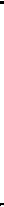 201920202021202220232024Всего-14172326293434-2234455-1122222-3345566-12223332223344-5689101111-1222333-52658495106126126-557891111-781113141717-3455677-3345677681011131515Субъект Российской ФедерацииСубъект Российской ФедерацииБазовое значениеБазовое значениеСубъект Российской ФедерацииСубъект Российской Федерациизначение (общее количество городов на территории субъекта Российской Федерации)дата201850Республика Башкортостан211 июля 2018 г.51Республика Марий Эл41 июля 2018 г.52Республика Мордовия71 июля 2018 г.53Республика Татарстан241 июля 2018 г.54Республика Удмуртия61 июля 2018 г.55Республика Чувашия91 июля 2018 г.56Самарская областьИ1 июля 2018 г.57Саратовская область181 июля 2018 г.58Ульяновская область61 июля 2018 г.Уральский федеральный округ11559Курганская область91 июля 2018 г.-60Свердловская область471 июля 2018 г.-61Тюменская область51 июля 2018 г.-62Ханты-Мансийский АО161 июля 2018 г.-63Челябинская область301 июля 2018 г.-64Ямало-Ненецкий АО81 июля 2018 г.-689111313122233233444121416182020223344344555345677578911112233443546525869693445551419212428282223335678101091214151818234455Субъект Российской ФедерацииСубъект Российской ФедерацииБазовое значениеБазовое значениеПериод, годПериод, годПериод, годПериод, годПериод, годПериод, годПериод, годПериод, годСубъект Российской ФедерацииСубъект Российской Федерациизначение (общее количество городов на территории субъекта Российской Федерации)дата2018201920202021202220232024ВсегоСибирский федеральный округ114-2833455258696965Алтайский край121 июля 2018 г.345567766Иркутская область221 июля 2018 г.6791011131367Кемеровская область201 июля 2018 г.568910121268Красноярский край231 июля 2018 г.6791012141469Новосибирская область141 июля 2018 г.446678870Омская область61 июля 2018 г.222334471Республика Алтай11 июля 2018 г.000111172Республика Тыва51 июля 2018 г.112233373Республика Хакасия51 июля 2018 г.112233374Томская область61 июля 2018 г.2223344Дальневосточный федеральный округ821923313741494975Амурская область101 июля 2018 г.-334556676Еврейская АО21 июля 2018 г.-000111177Камчатский край31 июля 2018 г.-111122278Магаданская область21 июля 2018 г.-0001111Субъект Российской ФедерацииСубъект Российской ФедерацииБазовое значениеБазовое значениеПериод, годПериод, годПериод, годПериод, годПериод, годПериод, годПериод, годПериод, годСубъект Российской ФедерацииСубъект Российской Федерациизначение (общее количество городов на территории субъекта Российской Федерации)дата2018201920202021202220232024Всего79Приморский край121 июля 2018 г.345567780Республика Саха (Якутия)131 июля 2018 г.345678881Сахалинская область141 июля 2018 г.446678882Хабаровский край71 июля 2018 г.223344483Чукотский АО31 июля 2018 г.001122284Забайкальский край101 июля 2018 г.334556685Республика Бурятия61 июля 2018 г.-2223344Субъект Российской ФедерацииСубъект Российской ФедерацииБазовое значениеБазовое значениеПериод, годПериод, годПериод, годПериод, годПериод, годПериод, годПериод, годПериод, годСубъект Российской ФедерацииСубъект Российской Федерациизначениедата2018201920202021202220232024| ВсегоСеверо-Западный федеральный округ4492018449456431573923--2 83219Архангельская область762018769696111141-52020Вологодская область412018414136283418021г. Санкт-Петербург****1320181375002522Калининградская область720187000768323Ленинградская область61201861514015428959524Мурманская область4820184829262512124825Ненецкий АО1020181045222326Новгородская область492018492329191413427Псковская область322018324543767627228Республика Карелия542018547575868137129Республика Коми5920185986767289381Южный федеральный округ30320183038177346396303 12430Астраханская область492018494149515124131Волгоградская область136201813614697788554232Краснодарский край492018493703102602441 23433Республика Адыгея1520181533231299234Республика Калмыкия620186141617136635Ростовская область2820182818915914014666236Республика Крым1620181619757677-26337г. Севастополь4201845555-24Субъект Российской ФедерацииСубъект Российской ФедерацииБазовое значениеБазовое значениеПериод, годПериод, годПериод, годПериод, годПериод, годПериод, годПериод, годПериод, годСубъект Российской ФедерацииСубъект Российской Федерациизначениедата2018201920202021202220232024ВсегоСеверо-Кавказский федеральный округ3272018327472472456978--2 70538Кабардино-Балкарская Республика2120182126323126--13639Карачаево-Черкесская Республика832018836666--10740Республика Дагестан59201859171149146147--67241Республика Ингушетия82018847433736--17142Республика Северная Осетия - Алания1220181227234352--15743Ставропольский край1122018112161183153674--1 28344Чеченская Республика3220183234364037--179Приволжский федеральный округ9272018927935897940984--4 68245Кировская область1722018172000017246Нижегородская область6720186715314214316867347Оренбургская область38201838158867548Пензенская область38201838393934015049Пермский край10320181038371645637650Республика Башкортостан123201812314212915013668051Республика Марий Эл382018383033352916552Республика Мордовия1201813128387153Республика Татарстан582018587761596031554Республика Удмуртия8220188289928387--43355Республика Чувашия2520182541373226--161Субъект Российской ФедерацииСубъект Российской ФедерацииБазовое значениеБазовое значениеПериод, годПериод, годПериод, годПериод, годПериод, годПериод, годПериод, годПериод, годСубъект Российской ФедерацииСубъект Российской Федерациизначениедата2018201920202021202220232024Всего56Самарская область1512018151176140152156	-156	-77557Саратовская область2020182071128131205	-205	-55558Ульяновская область112018И16162117	-17	-81Уральский федеральный округ4972018497352297257254	-254	-1 65759Курганская область5220185280604841	-41	-28160Свердловская область39201839377108 -8 -10161Тюменская область472018470000 -0 -4762Ханты-Мансийский АО7920187960645556	-56	-31463Челябинская область13120181311021048488 -88 -50964Ямало-Ненецкий АО149201814973626061 -61 -405Сибирский федеральный округ33520183354484932 4572 776	-2 776	-6 50965Алтайский край43201843325525774	-74	-46166Иркутская область532018536177496780	-780	-1 46767Кемеровская область652018655950187189	-189	-55068Красноярский край402018403936588551	-551	-1 25469Новосибирская область312018315852193211 -211 -54570Омская область292018293836419521	-521	-1 04371Республика Алтай420184537170	-70	-15372Республика Тыва122018124874100197	-197	-43173Республика Хакасия3120183144566483	-83	-27874Томская область27201827645482100 -100 -327Субъект Российской ФедерацииБазовое значениеБазовое значениеПериод, годПериод, годПериод, годПериод, годПериод, годПериод, годПериод, годПериод, годСубъект Российской Федерациизначениедата2018201920202021202220232024ВсегоДальневосточный федеральный округ38220183825805528941 104--3 51275Амурская область720187556415423576Еврейская АО132018136528207277Камчатский край312018315049607326378Магаданская область920189999589479Приморский край5320185312811410811551880Республика Саха (Якутия)112018117727831361681Сахалинская область152018153728292613582Хабаровский край862018861311181029453183Чукотский АО520185213122384Забайкальский край5720185713314313115561985Республика Бурятия9520189572738284-406Субъект Российской ФедерацииБазовое значениеБазовое значениеПериод, годПериод, годПериод, годПериод, годПериод, годПериод, годПериод, годПериод, годСубъект Российской Федерациизначениедата2018201920202021202220232024ВсегоРоссийская Федерация5%1 января 2018 г.6%9%12%15%20%25%30%30%Центральный федеральный округ1 Белгородская область5%1 января 2018 г.6%9%12%15%20%25%30%30%2 Брянская область5%1 января 2018 г.6%9%12%15%20%25%30%30%Субъект Российской ФедерацииСубъект Российской ФедерацииБазовое значениеБазовое значениеПериод, годПериод, годПериод, годПериод, годПериод, годПериод, годПериод, годПериод, годСубъект Российской ФедерацииСубъект Российской Федерациизначениедата2018201920202021202220232024Всего3Владимирская область5%1 января 2018 г.6%9%12%15%20%25%30%30%4Воронежская область5%1 января 2018 г.6%9%12%15%20%25%30%30%5Ивановская область5%1 января 2018 г.6%9%12%15%20%25%30%30%6Калужская область5%1 января 2018 г.6%9%12%15%20%25%30%30%7Костромская область5%1 января 2018 г.6%9%12%15%20%25%30%30%8Курская область5%1 января 2018 г.6%9%12%15%20%25%30%30%9Липецкая область5%1 января 2018 г.6%9%12%15%20%25%30%30%10г. Москва****1 января 2018 г.11Московская область5%1 января 2018 г.6%9%12%15%20%25%30%30%12Орловская область5%1 января 2018 г.6%9%12%15%20%25%30%30%13Рязанская область5%1 января 2018 г.6%9%12%15%20%25%30%30%14Смоленская область5%1 января 2018 г.6%9%12%15%20%25%30%30%15Тамбовская область5%1 января 2018 г.6%9%12%15%20%25%30%30%16Тверская область5%1 января 2018 г.6%9%12%15%20%25%30%30%17Тульская область5%1 января 2018 г.6%9%12%15%20%25%30%30%18Ярославская областьСеверо-Западный федеральный округ5%1 января 2018 г.6%9%12%15%20%25%30%30%19Архангельская область5%1 января 2018 г.6%9%12%15%20%25%30%30%20Вологодская область5%1 января 2018 г.6%9%12%15%20%25%30%30%21г. Санкт-Петербург****5%1 января 2018 г.6%9%12%15%20%25%30%30%22Калининградская область5%1 января 2018 г.6%9%12%15%20%25%30%30%Субъект Российской ФедерацииСубъект Российской ФедерацииБазовое значениеБазовое значениеПериод, годПериод, годПериод, годПериод, годПериод, годПериод, годПериод, годПериод, годСубъект Российской ФедерацииСубъект Российской Федерациизначениедата2018201920202021202220232024Всего23Ленинградская область5%1 января 2018 г.6%9%12%15%20%25%30%30%24Мурманская область5%1 января 2018 г.6%9%12%15%20%25%30%30%25Ненецкий АО5%1 января 2018 г.6%9%12%15%20%25%30%30%26Новгородская область5%1 января 2018 г.6%9%12%15%20%25%30%30%27Псковская область5%1 января 2018 г.6%9%12%15%20%25%30%30%28Республика Карелия5%1 января 2018 г.6%9%12%15%20%25%30%30%29Республика КомиЮжный федеральный округ5%1 января 2018 г.1 января 2018 г.6%9%12%15%20%25%30%30%30Астраханская область5%1 января 2018 г.6%9%12%15%20%25%30%30%31Волгоградская область5%1 января 2018 г.6%9%12%15%20%25%30%30%32Краснодарский край5%1 января 2018 г.6%9%12%15%20%25%30%30%33Республика Адыгея5%1 января 2018 г.6%9%12%15%20%25%30%30%34Республика Калмыкия5%1 января 2018 г.6%9%12%15%20%25%30%30%35Ростовская область5%1 января 2018 г.6%9%12%15%20%25%30%30%36Республика Крым5%1 января 2018 г.6%9%12%15%20%25%30%30%37г. СевастопольСеверо-Кавказский федеральный округ5%1 января 2018 г.6%9%12%15%20%25%30%30%38Кабардино-Балкарская Республика5%1 января 2018 г.6%9%12%15%20%25%30%30%39Карачаево-Черкесская Республика5%1 января 2018 г.6%9%12%15%20%25%30%30%40Республика Дагестан5%1 января 2018 г.6%9%12%15%20%25%30%30%41Республика Ингушетия5%1 января 2018 г.6%9%12%15%20%25%30%30%Субъект Российской ФедерацииБазовое значениеБазовое значениеПериод, годПериод, годПериод, годПериод, годПериод, годПериод, годПериод, годПериод, годСубъект Российской Федерациизначениедата2018201920202021202220232024ВсегоРеспублика Северная Осетия - Алания5%1 января 2018 г.6%9%12%15%20%25%30%30%Ставропольский край5%1 января 2018 г.6%9%12%15%20%25%30%30%Чеченская РеспубликаПриволжский федеральный округ5%1 января 2018 г.6%9%12%15%20%25%30%30%Кировская область5%1 января 2018 г.6%9%12%15%20%25%30%30%Нижегородская область5%1 января 2018 г.6%9%12%15%20%25%30%30%Оренбургская область5%1 января 2018 г.6%9%12%15%20%25%30%30%Пензенская область5%1 января 2018 г.6%9%12%15%20%25%30%30%Пермский край5%1 января 2018 г.6%9%12%15%20%25%30%30%Республика Башкортостан5%1 января 2018 г.6%9%12%15%20%25%30%30%Республика Марий Эл5%1 января 2018 г.6%9%12%15%20%25%30%30%Республика Мордовия5%1 января 2018 г.6%9%12%15%20%25%30%30%Республика Татарстан5%1 января 2018 г.6%9%12%15%20%25%30%30%Республика Удмуртия5%1 января 2018 г.6%9%12%15%20%25%30%30%Республика Чувашия5%1 января 2018 г.6%9%12%15%20%25%30%30%Самарская область5%1 января 2018 г.6%9%12%15%20%25%30%30%Саратовская область5%1 января 2018 г.6%9%12%15%20%25%30%30%Ульяновская областьУральский федеральный округ5%1 января 2018 г.6%9%12%15%20%25%30%30%Курганская область5%1 января 2018 г.6%9%12%15%20%25%30%30%Свердловская область5%1 января 2018 г.6%9%12%15%20%25%30%30%Субъект Российской ФедерацииСубъект Российской ФедерацииБазовое значениеБазовое значениеПериод, годПериод, годПериод, годПериод, годПериод, годПериод, годПериод, годПериод, годСубъект Российской ФедерацииСубъект Российской Федерациизначениедата2018201920202021202220232024Всего61Тюменская область5%1 января 2018 г.6%9%12%15%20%25%30%30%62Ханты-Мансийский АО5%1 января 2018 г.6%9%12%15%20%25%30%30%63Челябинская область5%1 января 2018 г.6%9%12%15%20%25%30%30%64Ямало-Ненецкий АОСибирский федеральный округ5%1 января 2018 г.6%9%12%15%20%25%30%30%65Алтайский край5%1 января 2018 г.6%9%12%15%20%25%30%30%66Иркутская область5%1 января 2018 г.6%9%12%15%20%25%30%30%67Кемеровская область5%1 января 2018 г.6%9%12%15%20%25%30%30%68Красноярский край5%1 января 2018 г.6%9%12%15%20%25%30%30%69Новосибирская область5%1 января 2018 г.6%9%12%15%20%25%30%30%70Омская область5%1 января 2018 г.6%9%12%15%20%25%30%30%71Республика Алтай5%1 января 2018 г.6%9%12%15%20%25%30%30%72Республика Тыва5%1 января 2018 г.6%9%12%15%20%25%30%30%73Республика Хакасия5%1 января 2018 г.6%9%12%15%20%25%30%30%74Томская областьДальневосточный федеральный округ5%1 января 2018 г.6%9%12%15%20%25%30%30%75Амурская область5%1 января 2018 г.6%9%12%15%20%25%30%30%76Еврейская АО5%1 января 2018 г.6%9%12%15%20%25%30%30%77Камчатский край5%1 января 2018 г.6%9%12%15%20%25%30%30%78Магаданская область5%1 января 2018 г.6%9%12%15%20%25%30%30%79Приморский край5%с1 января 2018 г.6%9%12%15%20%25%30%30%Субъект Российской ФедерацииБазовое значениеБазовое значениеПериод, годПериод, годПериод, годПериод, годПериод, годПериод, годПериод, годПериод, годСубъект Российской Федерациизначениедата2018201920202021202220232024Всего80 Республика Саха (Якутия)5%1 января 2018 г.6%9%12%15%20%25%30%30%81 Сахалинская область5%1 января 2018 г.6%9%12%15%20%25%30%30%82 Хабаровский край5%1 января 2018 г.6%9%12%15%20%25%30%30%83 Чукотский АО5%1 января 2018 г.6%9%12%15%20%25%30%30%84 Забайкальский край5%1 января 2018 г.6%9%12%15%20%25%30%30%85 Республика Бурятия5%1 января 2018 г.6%9%12%15%20%25%30%30%Наименование национального проектаЖилье и городская средаЖилье и городская средаЖилье и городская средаКраткое наименование федерального проектаОбеспечение устойчивого сокращения непригодного для проживания жилищного фондаСрок начала и окончания проекта1 октября 2018 г. -31 декабря 2024 г.Куратор федерального проектаЯкушев В.В. - Министр строительства и жилищно-коммунального хозяйства Российской ФедерацииЯкушев В.В. - Министр строительства и жилищно-коммунального хозяйства Российской ФедерацииЯкушев В.В. - Министр строительства и жилищно-коммунального хозяйства Российской ФедерацииРуководитель федерального проектаЗаместитель Министра строительства и жилищно-коммунального хозяйства Российской ФедерацииЗаместитель Министра строительства и жилищно-коммунального хозяйства Российской ФедерацииЗаместитель Министра строительства и жилищно-коммунального хозяйства Российской ФедерацииАдминистратор федерального проектаМ.С.Гилев - Директор Департамента жилищно-коммунального хозяйства Министерства строительства и жилищно-коммунального хозяйства Российской ФедерацииМ.С.Гилев - Директор Департамента жилищно-коммунального хозяйства Министерства строительства и жилищно-коммунального хозяйства Российской ФедерацииМ.С.Гилев - Директор Департамента жилищно-коммунального хозяйства Министерства строительства и жилищно-коммунального хозяйства Российской ФедерацииСвязь с государственными программами Российской ФедерацииГосударственная программа "Обеспечение доступным и комфортным жильем и коммунальными услугами граждан Российской Федерации", утверждена постановлением Правительства Российской Федерации от 30 декабря 2017 № 1710Государственная программа "Обеспечение доступным и комфортным жильем и коммунальными услугами граждан Российской Федерации", утверждена постановлением Правительства Российской Федерации от 30 декабря 2017 № 1710Государственная программа "Обеспечение доступным и комфортным жильем и коммунальными услугами граждан Российской Федерации", утверждена постановлением Правительства Российской Федерации от 30 декабря 2017 № 1710№ п/пНаименование показателяТип показателяБазовое значениеБазовое значениеПериод, годПериод, годПериод, годПериод, годПериод, годПериод, год№ п/пНаименование показателяТип показателяБазовое значениеБазовое значение2019120202021202220232024№ п/пНаименование показателяТип показателяЗначениеДата20191202020212022202320241.Количество квадратных метров, расселенного аварийного жилищного фонда, млн. кв. мосновной2,72*31 декабря 2017 г.0,141,01,001,30**3,05**3,05**2.Количество граждан, расселенных из аварийного жилищного фонда,основной173,18*31 декабря 2017 г.8,254,654,672,1***170,7***170,7***w°п/пНаименование задачи, результатаХарактеристика результата№ п/пНаименование задачи, результатаХарактеристика результата1.3.Субъектам Роааийакой Федерации установлены целевые показатели раааеления непригодного для проживания жилищного фонда в 2019 - 2024 годахРаспоряжение Правительства Российской Федерации об установлении субъектам Российской Федерации целевых показателей расселения непригодного для проживания жилищного фонда в 2019 - 2024 годах. Финансирование мероприятие из средств федерального бюджета не предусмотрено1.3.1.Разработаны методичеакие рекомендации для аубъектов Российской Федерации по формированию региональных программ переаеления граждан из непригодного для проживания жилищного фондаПриказ Минстроя России об утверждении методических рекомендаций для субъектов Российской Федерации по формированию региональных программ переаеления граждан из непригодного для проживания жилищного фонда. Финанаирование мероприятие из средств федерального бюджета не предусмотрено1.4Утверждены региональные программы переаеления граждан из непригодного для проживания жилищного фондаНормативные правовые акты субъектов Российской Федерации об утвержденных региональных программ переаеления граждан из непригодного для проживания жилищного фонда. Финансирование мероприятие из средств федерального бюджета не предусмотрено1.5Заключены соглашения а аубъектами Российской Федерации на оказание финанаовой поддержки на расселение непригодного для проживания жилищногоСоглашения, заключенные Фондом ЖКХ с субъектами Российской Федерации на оказание финанаовой№Наименование результата и источникиОбъем финансового обеспечения по годам реализации (млн. рублей)Объем финансового обеспечения по годам реализации (млн. рублей)Объем финансового обеспечения по годам реализации (млн. рублей)Всегоп/пфинансирования20182019	2020	2021	20222023	|	2024(млн. рублей)1.1.1.федеральный бюджет03540035420354201110601110601035804319401.1.1.1.из них имущественный взнос Российской Федерации в государственную корпорацию - Фонд содействия реформированию жилищнокоммунального хозяйства в целях оказания федеральной поддержки субъектам Российской Федерации03540035420*35420'111060**111060**103580**431940**1.1.2.бюджеты государственных внебюджетных фондов Российской Федерации000000001.1.3.консолидированные бюджеты субъектов Российской Федерации0556055635563174421744216270678401.1.4.внебюджетные источники00018061806188718877386Всего по федеральному проекту, в том числе:Всего по федеральному проекту, в том числе:0409604098342789130308130389121737507156федеральный бюджетфедеральный бюджет03540035420*35420*103580**103580**103580**431940,0из них межбюджетные трансферты бюджету(ам)00000000бюджеты государственных внебюджетных фондов Российской Федерации00000000консолидированные бюджеты субъектов Российской Федерации 055605563556317442174421627067840внебюджетные источники00018061806188718877386№ п/пРоль в проектеФамилия, инициалыДолжностьНепосредственный руководительЗанятость в проекте (процентов)1.Руководитель проектаЗам. Министра строительства и ЖКХ РФЗаместитель Министра строительства и жилищно-коммунального хозяйства Российской ФедерацииМинистр строительства и жилищно-коммунального хозяйства Российской Федерации В.В.Якушев502.Администратор проектаМ.С.ГилевДиректор Департамента жилищнокоммунального хозяйства Министерства строительства и жилищно-коммунального хозяйства Российской ФедерацииЗаместитель Министра строительства и жилищнокоммунального хозяйства Российской Федерации50Общие организационные мероприятия по проектуОбщие организационные мероприятия по проектупризнания многоквартирных домов аварийными (принят соответствующий акт Правительства Российской Федерации)признания многоквартирных домов аварийными (принят соответствующий акт Правительства Российской Федерации)признания многоквартирных домов аварийными (принят соответствующий акт Правительства Российской Федерации)признания многоквартирных домов аварийными (принят соответствующий акт Правительства Российской Федерации)признания многоквартирных домов аварийными (принят соответствующий акт Правительства Российской Федерации)1.1. Ответственный за достижение результата проектаН.Н.АнтипинаСтатс-секретарь -заместитель Министра строительства и жилищнокоммунального хозяйства Российской ФедерацииЯкушев В.В. - Министр строительства и жилищнокоммунального хозяйства Российской Федерации501.2. Участник проектаА.Н.ОгурцоваЗаместитель директора Департамента городской среды Министерства строительства и жилищнокоммунального хозяйства Российской ФедерацииМ.С.Гилев - Директор Департамента жилищнокоммунального хозяйства Министерства строительства и жилищно-коммунального50№ п/пРоль в проектеФамилия, инициалыДолжностьНепосредственный руководительЗанятость в проекте (процентов)1.3.Участник проектаМ.А.МилановаНачальник отдела капитального ремонта и расселения аварийного жилищного фонда Департамента городской среды Министерства строительства и жилищно-коммунального хозяйства Российской ФедерацииА.Н.Огурцова - Заместитель директора Департамента городской среды Министерства строительства и жилищно-коммунального хозяйства Российской Федерации501.4.Участник проектаЛ.В.Г орнинПервый заместитель Министра финансов Российской ФедерацииСилуанов А.Г. - Первый заместитель Председателя Правительства Российской Федерации - Министр финансов Российской Федерации101.5.Участник проектаИ.Э.ТоросовЗаместитель Министра экономического развития Российской ФедерацииМ.С.Орешкин -Министр экономического развитияРоссийской Федерации301.6.Участник проектаК.Г.ЦицинГенеральный директор Государственной корпорации - Фонд содействия реформированию жилищнокоммунального хозяйстваминистр строительства и жилищно-коммунального хозяйства Российской Федерации В.В.Якушев602.1.Ответственный за достижение результата проектаН.Н.АнтипинаСтатс-секретарь -заместитель Министра строительства и жилищнокоммунального хозяйства Российской ФедерацииЯкушев В.В. - Министр строительства и жилищнокоммунального хозяйства Российской Федерации502.2.Участник проектаА.Н.ОгурцоваЗаместитель директора Департамента городской среды Министерства строительства и жилищно-коммунального хозяйства Российской ФедерацииМ.С.Гилев - Директор Департамента жилищнокоммунального хозяйства Министерства строительства и жилищно-коммунального хозяйства Российской Федерации502.3.Участник проектаМ.А.МилановаНачальник отдела капитального ремонта и расселения аварийного жилищного фонда Департамента городской среды Министерства строительства и жилищно-коммунального хозяйства Российской ФедерацииА.Н.Огурцова - Заместитель директора Департамента городской средыМинистерства строительства и жилищно-коммунального хозяйства Российской Федерации502.4.Участник проектаЛ.В.ГорнинПервый заместитель Министра финансов Российской ФедерацииСилуанов А.Г. - Первый заместитель Председателя10НепосредственныйЗанятость№Роль в проектеФамилия,ДолжностьНепосредственныйв проектеп/пРоль в проектеинициалыДолжностьруководитель(процентов)2.5.Участник проектаИ.Э.ТоросовЗаместитель Министра экономического развития Российской ФедерацииМ.С.Орешкин -Министр экономического развитияРоссийской Федерации302.6.Участник проектаК.Г.ЦицинГенеральный директор Государственной корпорации - Фонд содействия реформированию жилищнокоммунального хозяйстваминистр строительства и жилищно-коммунального хозяйства Российской Федерации В.В.Якушев603.1.Ответственный за достижение результата проектаЗам. Министра строительства и ЖКХ РФЗаместитель Министра строительства и жилищно-коммунального хозяйства Российской ФедерацииЯкушев В.В. - Министр строительства и жилищнокоммунального хозяйства Российской Федерации503.2.Участник проектаА.Н. ОгурцоваЗаместитель директора Департамента городской среды Министерства строительства и жилищнокоммунального хозяйства Российской ФедерацииМ.С.Гилев - Директор Департамента жилищнокоммунального хозяйства Министерства строительства и жилищно-коммунального хозяйства Российской Федерации503.3..Участник проектаМ.А.МилановаНачальник отдела капитального ремонта и расселения аварийного жилищного фонда Департамента городской среды Министерства строительства иА.Н.Огурцова - Заместитель директора Департамента городской среды Министерства строительства и50Участник проектаЛ.В.ГорнинУчастник проектаИ.Э.ТоросовУчастник проектаК.Г.Цицин№ п/пРоль в проектеФамилия, инициалыДолжностьНепосредственный руководительЗанятость в проекте (процентов)4.2.Участник проектаА.Н.ОгурцоваЗаместитель директора Департамента городской среды Министерства строительства и жилищно-коммунального хозяйстваРоссийской ФедерацииМ.С.Гилев - Директор Департамента жилищнокоммунального хозяйства Министерства строительства и жилищно-коммунального хозяйства Российской Федерации504.3.Участник проектаМ.А.МилановаНачальник отдела капитального ремонта и расселения аварийного жилищного фонда Департамента городской среды Министерства строительства и жилищно-коммунального хозяйства Российской ФедерацииА.Н.Огурцова - Заместитель директора Департамента городской среды Министерства строительства и жилищно-коммунального хозяйства Российской Федерации504.4.Участник проектаЛ.В.ГорнинПервый заместитель Министра финансов Российской ФедерацииСилуанов А.Г. -Первый заместитель Председателя Правительства Российской Федерации - Министр финансов Российской Федерации104.4.Участник проектаК.Г.ЦицинГенеральный директор Государственной корпорации - Фонд содействия реформированию жилищнокоммунального хозяйстваминистр строительства и жилищно-коммунального хозяйства Российской ФедерацииВ.В.Якушев605.1.Ответственный за достижение результата проектаЗам. Министра строительства и ЖКХ РФЗаместитель Министра строительства и жилищно-коммунального хозяйства Российской ФедерацииЯкушев В.В. - Министр строительства и жилищнокоммунального хозяйства Российской Федерации505.2.Участник проектаА.Н.ОгурцоваЗаместитель директора Департамента городской среды Министерства строительства и жилищнокоммунального хозяйства Российской ФедерацииМ.С.Гилев - Директор Департамента жилищнокоммунального хозяйства Министерства строительства и жилищно-коммунального хозяйства Российской Федерации505.3.Участник проектаМ.А.МилановаНачальник отдела капитального ремонта и расселения аварийного жилищного фонда Департамента городской среды Министерства строительства и жилищно-коммунального хозяйства Российской ФедерацииА.Н.Огурцова - Заместитель директора Департамента городской среды Министерства строительства и жилищно-коммунального хозяйства Российской Федерации505.4.Участник проектаК.Г.ЦицинГенеральный директор Государственной корпорации - Фонд содействия реформированию жилищнокоммунального хозяйстваминистр строительства и жилищно-коммунального хозяйства Российской Федерации606.1.Ответственный за достижение результата проектаЗам. Министра строительства и ЖКХ РФЗаместитель Министра строительства и жилищно-коммунального хозяйства Российской ФедерацииЯкушев В.В. - Министр строительства и жилищнокоммунального хозяйства Российской Федерации506.2.Участник проектаА.Н.ОгурцоваЗаместитель директора Департамента городской среды Министерства строительства и жилищно-коммунального хозяйства Российской ФедерацииМ.С.Гилев - Директор Департамента жилищнокоммунального хозяйства Министерства строительства и жилищно-коммунального хозяйства Российской Федерации506.3.Участник проектаМ.А.МилановаНачальник отдела капитального ремонта и расселения аварийного жилищного фонда Департамента городской среды Министерства строительства и жилищно-коммунального хозяйства Российской ФедерацииА.Н.Огурцова - Заместитель директора Департамента городской среды Министерства строительства и жилищно-коммунального хозяйства Российской Федерации506.4.Участник проектаК.Г.ЦицинГенеральный директор Государственной корпорации - Фонд содействия реформированию жилищнокоммунального хозяйстваминистр строительства и жилищно-коммунального хозяйства Российской Федерации607.1. Ответственный за достижение результата проектаЗам. Министра строительства и ЖКХ РФЗаместитель Министра строительства и жилищно-коммунального хозяйства Российской ФедерацииЯкушев В.В. - Министр строительства и жилищнокоммунального хозяйства Российской Федерации507.2. Участник проектаА.Н.ОгурцоваЗаместитель директора Департамента городской среды Министерства строительства и жилищнокоммунального хозяйства Российской ФедерацииМ.С.Гилев - Директор Департамента жилищнокоммунального хозяйства Министерства строительства и жилищно-коммунального хозяйства Российской Федерации507.3. Участник проектаМ.А.МилановаНачальник отдела капитального ремонта и расселения аварийного жилищного фонда Департамента городской среды Министерства строительства иА.Н.Огурцова - Заместитель директора Департамента городской средыМинистерства строительства и50№ п/пРоль в проектеФамилия, инициалыДолжностьНепосредственный руководительЗанятость в проекте (процентов)8.2.Участник проектаА.Н.ОгурцоваЗаместитель директора Департамента городской среды Министерства строительства и жилищно-коммунального хозяйства Российской ФедерацииМ.С.Гилев - Директор Департамента жилищнокоммунального хозяйства Министерства строительства и жилищно-коммунального хозяйства Российской Федерации508.3.Участник проектаМ.А.МилановаНачальник отдела капитального ремонта и расселения аварийного жилищного фонда Департамента городской среды Министерства строительства и жилищно-коммунального хозяйства Российской ФедерацииА.Н.Огурцова - Заместитель директора Департамента городской среды Министерства строительства и жилищно-коммунального хозяйства Российской Федерации508.4.Участник проектаК.Г.ЦицинГенеральный директор Государственной корпорации - Фонд содействия реформированию жилищнокоммунального хозяйстваминистр строительства и жилищно-коммунального хозяйства Российской ФедерацииВ.В.Якушев608.5.Участник проектаВысшие должност---1002019 год2020 год2021 год2022 год2023 год2024 годВсего2019 - 2024 годыЕжегодно признаваемый АЖФ, млн. кв. м1,731,811,92,02,092,1911,72Ежегодно расселяемый АЖФ, млн. кв. м0,141,01,01,33,053,059,56Соотношение расселяемого АЖФ к признаваемому,8,1%55,3%53%65%146%139%81,4%Субъект Российской ФедерацииБазовое значениеБазовое значениеПериод реализации федерального проекта, годПериод реализации федерального проекта, годПериод реализации федерального проекта, годПериод реализации федерального проекта, годПериод реализации федерального проекта, годПериод реализации федерального проекта, годСубъект Российской ФедерацииЗначениеДата201920202021202220232024Количество квадратных метров расселенного аварийного жилищного фонда, тыс. кв. мРоссийская Федерация02017 год147,4983,1983,11298,63090,13052,8Центральный федеральный округ02017 год19,3128,6128,7169,9404,3399,4Белгородская область02017 год0,835,535,547,3117,3917,18Брянская область02017 год0,362,422,433,207,627,53Владимирская область02017 год1,6711,1611,1614,7435,0734,65Воронежская область02017 год0,885,895,907,7818,5218,30Город Москва*02017 год0,000,000,000,000,000,00Ивановская область02017 год0,362,382,383,157,497,40Калужская область02017 год0,895,955,957,8518,6918,46Костромская область02017 год0,875,795,807,6518,2117,99Субъект Российской ФедерацииБазовое значениеБазовое значениеПериод реализации федерального проекта, годПериод реализации федерального проекта, годПериод реализации федерального проекта, годПериод реализации федерального проекта, годПериод реализации федерального проекта, годПериод реализации федерального проекта, годСубъект Российской ФедерацииЗначениеДата201920202021202220232024Курская область02017 год0,211,431,431,894,504,45Липецкая область02017 год1,5610,3710,3713,7032,5932,20Московская область02017 год3,8325,5625,5733,7780,3579,38Орловская область02017 год0,785,205,206,8716,3416,14Рязанская область02017 год1,077,127,129,4022,3722,10Смоленская область02017 год0,432,892,903,829,108,99Тамбовская область02017 год0,412,752,763,648,668,55Тверская область02017 год0,936,206,208,1919,4919,25Тульская область02017 год2,8418,9218,9324,9959,4758,75Ярославская область02017 год1,359,039,0411,9328,3928,05Северо-Западный федеральный округ02017 год20,50136,65136,72180,51429,53424,34Архангельская область02017 год5,7238,1638,1750,40119,93118,48Вологодская область02017 год2,2815,2215,2320,1147,8647,28Город Санкт-Петербург*02017 год0,110,720,720,952,272,24Калининградская область*02017 год0,865,745,757,5918,0617,84Ленинградская область02017 год3,0120,0920,1026,5363,1462,38Мурманская область02017 год1,7711,8211,8315,6237,1736,72Ненецкий автономный округ*02017 год0,503,333,344,4110,4810,36Новгородская область02017 год0,765,045,056,6615,8515,66Псковская область02017 год0,624,124,125,4412,9412,78Республика Карелия02017 год2,7718,4618,4724,3858,0357,32Республика Коми02017 год2,0913,9413,9418,4143,8143,28Субъект Российской ФедерацииБазовое значениеБазовое значениеПериод реализации федерального проекта, годПериод реализации федерального проекта, годПериод реализации федерального проекта, годПериод реализации федерального проекта, годПериод реализации федерального проекта, годПериод реализации федерального проекта, годСубъект Российской ФедерацииЗначениеДата201920202021202220232024Южный федеральный округ02017 год6,7945,2945,3259,83142,37140,65Астраханская область02017 год0,523,443,454,5510,8310,69Волгоградская область02017 год2,7218,1518,1623,9857,0556,36Город Севастополь02017 год0,030,170,170,230,540,54Краснодарский край02017 год0,674,454,455,8813,9813,81Республика Адыгея (Адыгея)02017 год0,090,620,620,821,961,93Республика Калмыкия02017 год0,120,810,811,072,542,51Республика Крым02017 год0,181,201,201,583,773,72Ростовская область02017 год2,4716,4516,4621,7351,7151,08Северо-Кавказский федеральный округ02017 год2,0813,8613,8718,3143,5843,05Кабардино-Балкарская Республика02017 год0,221,461,461,934,594,53Карачаево-Черкесская Республика02017 год0,030,180,180,240,580,57Республика Дагестан02017 год0,100,650,650,862,062,03Республика Ингушетия*02017 год0,150,990,991,313,113,07Республика Северная Осетия - Алания02017 год0,322,112,112,796,646,56Ставропольский край02017 год0,523,453,454,5610,8510,72Чеченская Республика02017 год0,755,015,026,6215,7615,57Приволжский федеральный округ02017 год28,69191,25191,35252,64601,17593,91Кировская область02017 год2,1314,2314,2318,7944,7144,17Нижегородская область02017 год3,2521,6921,7028,6568,1767,34Оренбургская область02017 год1,7411,5811,5915,3036,4035,96Пензенская область02017 год1,067,047,049,3022,1321,87Субъект Российской ФедерацииБазовое значениеБазовое значениеПериод реализации федерального проекта, годПериод реализации федерального проекта, годПериод реализации федерального проекта, годПериод реализации федерального проекта, годПериод реализации федерального проекта, годПериод реализации федерального проекта, годСубъект Российской ФедерацииЗначениеДата201920202021202220232024Пермский край02017 год7,1347,5247,5462,77149,36147,56Республика Башкортостан02017 год1,117,417,419,7923,2923,01Республика Марий Эл02017 год1,5510,3510,3513,6732,5232,13Республика Мордовия02017 год1,097,297,309,6422,9322,65Республика Татарстан (Татарстан)02017 год0,302,012,012,666,326,24Самарская область02017 год4,8532,3332,3442,70101,62100,39Саратовская область02017 год2,1714,4714,4719,1145,4744,92Удмуртская Республика02017 год1,177,837,8310,3424,6124,32Ульяновская область02017 год0,684,504,505,9514,1513,98Чувашская Республика - Чувашия02017 год0,453,023,023,999,489,37Уральский федеральный округ02017 год23,58157,19157,27207,64494,10488,13Курганская область02017 год0,905,995,997,9118,8218,59Свердловская область02017 год5,4436,2936,3147,94114,07112,70Тюменская область02017 год2,9419,5819,5925,8661,5560,80Ханты-Мансийский автономный округ02017 год5,9639,7539,7752,51124,96123,45Челябинская область02017 год2,9119,3819,3925,6060,9160,18Ямало-Ненецкий автономный округ02017 год5,4336,2036,2247,82113,79112,41Сибирский федеральный округ02017 год22,02146,84146,91193,97461,57455,99Алтайский край02017 год1,8512,3612,3716,3338,8638,39Иркутская область02017 год3,4322,8722,8830,2171,9071,03Кемеровская область02017 год6,7745,1245,1459,61141,83140,12Красноярский край02017 год4,8532,3232,3342,69101,58100,35Субъект Российской ФедерацииБазовое значениеБазовое значениеПериод реализации федерального проекта, годПериод реализации федерального проекта, годПериод реализации федерального проекта, годПериод реализации федерального проекта, годПериод реализации федерального проекта, годПериод реализации федерального проекта, годСубъект Российской ФедерацииЗначениеДата201920202021202220232024Новосибирская область02017 год1,7711,8211,8315,6137,1636,71Омская область02017 год0,986,546,548,6420,5620,31Республика Алтай02017 год0,150,970,971,293,063,02Республика Тыва02017 год0,020,110,110,140,330,33Республика Хакасия02017 год0,271,821,822,415,735,66Томская область02017 год1,9412,9012,9117,0540,5640,07Дальневосточный федеральный округ02017 год24,50163,36163,44215,80513,50507,30Амурская область02017 год1,8412,2912,2916,2338,6238,15Забайкальский край02017 год0,905,975,977,8818,7618,53Республика Бурятия02017 год1,026,826,839,0121,4521,19Еврейская автономная область02017 год1,097,267,269,5822,8122,53Камчатский край02017 год0,865,735,737,5718,0017,79Магаданская область02017 год0,130,890,891,182,812,78Приморский край02017 год1,5910,5810,5813,9733,2532,85Республика Саха (Якутия)02017 год14,2094,6694,71125,05297,55293,96Сахалинская область02017 год1,9813,1813,1917,4141,4340,93Хабаровский край02017 год0,805,335,347,0416,7616,56Чукотский автономный край02017 год0,100,660,660,872,062,03Субъект Российской ФедерацииБазовое значениеБазовое значениеПериод реализации федерального проекта, годПериод реализации федерального проекта, годПериод реализации федерального проекта, годПериод реализации федерального проекта, годПериод реализации федерального проекта, годПериод реализации федерального проекта, годСубъект Российской ФедерацииЗначениеДата201920202021202220232024Количество граждан, расселенных из аварийного жилищного фонда, тыс. человекРоссийская Федерация02017 год8,254,654,672,1171,7169,6Центральный федеральный округ02017 год1,17,17,19,422,522,2Белгородская область02017 год0,050,310,310,410,970,95Брянская область02017 год0,020,130,130,180,420,42Владимирская область02017 год0,090,620,620,821,951,92Воронежская область02017 год0,050,330,330,431,031,02Город Москва*02017 год------Ивановская область02017 год0,020,130,130,170,420,41Калужская область02017 год0,050,330,330,441,041,03Костромская область02017 год0,050,320,320,431,011,00Курская область02017 год0,010,080,080,110,250,25Липецкая область02017 год0,090,580,580,761,811,79Московская область02017 год0,211,421,421,884,464,41Орловская область02017 год0,040,290,290,380,910,90Рязанская область02017 год0,060,400,400,521,241,23Смоленская область02017 год0,020,160,160,210,510,50Тамбовская область02017 год0,020,150,150,200,480,48Тверская область02017 год0,050,340,340,451,081,07Тульская область02017 год0,161,051,051,393,303,26Субъект Российской ФедерацииБазовое значениеБазовое значениеПериод реализации федерального проекта, годПериод реализации федерального проекта, годПериод реализации федерального проекта, годПериод реализации федерального проекта, годПериод реализации федерального проекта, годПериод реализации федерального проекта, годСубъект Российской ФедерацииЗначениеДата201920202021202220232024Ярославская область02017 год0,080,500,500,661,581,56Северо-Западный федеральный округ02017 год1,147,597,6010,0323,8623,57Архангельская область02017 год0,322,122,122,806,666,58Вологодская область02017 год0,130,850,851,122,662,63Город Санкт-Петербург*02017 год0,010,040,040,050,130,12Калининградская область*02017 год0,050,320,320,421,000,99Ленинградская область02017 год0,171,121,121,473,513,47Мурманская область02017 год0,100,660,660,872,062,04Ненецкий автономный округ*02017 год0,030,190,190,240,580,58Новгородская область02017 год0,040,280,280,370,880,87Псковская область02017 год0,030,230,230,300,720,71Республика Карелия02017 год0,151,031,031,353,223,18Республика Коми02017 год0,120,770,771,022,432,40Южный федеральный округ02017 год0,382,522,523,327,917,81Астраханская область02017 год0,030,190,190,250,600,59Волгоградская область02017 год0,151,011,011,333,173,13Город Севастополь02017 год0,000,010,010,010,030,03Краснодарский край02017 год0,040,250,250,330,780,77Республика Адыгея (Адыгея)02017 год0,010,030,030,050,110,11Республика Калмыкия02017 год0,010,040,040,060,140,14Республика Крым02017 год0,010,070,070,090,210,21Ростовская область02017 год0,140,910,911,212,872,84Субъект Российской ФедерацииБазовое значениеБазовое значениеПериод реализации федерального проекта, годПериод реализации федерального проекта, годПериод реализации федерального проекта, годПериод реализации федерального проекта, годПериод реализации федерального проекта, годПериод реализации федерального проекта, годСубъект Российской ФедерацииЗначениеДата201920202021202220232024Северо-Кавказский федеральный округ02017 год0,120,770,771,022,422,39Кабардино-Балкарская Республика02017 год0,010,080,080,110,250,25Карачаево-Черкесская Республика02017 год0,000,010,010,010,030,03Республика Дагестан02017 год0,010,040,040,050,110,11Республика Ингушетия*02017 год0,010,050,050,070,170,17Республика Северная Осетия - Алания02017 год0,020,120,120,150,370,36Ставропольский край02017 год0,030,190,190,250,600,60Чеченская Республика02017 год0,040,280,280,370,880,87Приволжский федеральный округ02017 год1,5910,6310,6314,0433,4032,99Кировская область02017 год0,120,790,791,042,482,45Нижегородская область02017 год0,181,201,211,593,793,74Оренбургская область02017 год0,100,640,640,852,022,00Пензенская область02017 год0,060,390,390,521,231,21Пермский край02017 год0,402,642,643,498,308,20Республика Башкортостан02017 год0,060,410,410,541,291,28Республика Марий Эл02017 год0,090,570,580,761,811,78Республика Мордовия02017 год0,060,410,410,541,271,26Республика Татарстан (Татарстан)02017 год0,020,110,110,150,350,35Самарская область02017 год0,271,801,802,375,655,58Саратовская область02017 год0,120,800,801,062,532,50Удмуртская Республика02017 год0,070,440,440,571,371,35Ульяновская область02017 год0,040,250,250,330,790,78Субъект Российской ФедерацииБазовое значениеБазовое значениеПериод реализации федерального проекта, годПериод реализации федерального проекта, годПериод реализации федерального проекта, годПериод реализации федерального проекта, годПериод реализации федерального проекта, годПериод реализации федерального проекта, годСубъект Российской ФедерацииЗначениеДата201920202021202220232024Чувашская Республика - Чувашия02017 год0,030,170,170,220,530,52Уральский федеральный округ02017 год1,318,738,7411,5427,4527,12Курганская область02017 год0,050,330,330,441,051,03Свердловская область02017 год0,302,022,022,666,346,26Тюменская область02017 год0,161,091,091,443,423,38Ханты-Мансийский автономный округ02017 год0,332,212,212,926,946,86Челябинская область02017 год0,161,081,081,423,383,34Ямало-Ненецкий автономный округ02017 год0,302,012,012,666,326,25Сибирский федеральный округ02017 год1,228,168,1610,7825,6425,33Алтайский край02017 год0,100,690,690,912,162,13Иркутская область02017 год0,191,271,271,683,993,95Кемеровская область02017 год0,382,512,513,317,887,78Красноярский край02017 год0,271,801,802,375,645,58Новосибирская область02017 год0,100,660,660,872,062,04Омская область02017 год0,050,360,360,481,141,13Республика Алтай02017 год0,010,050,050,070,170,17Республика Тыва02017 год0,000,010,010,010,020,02Республика Хакасия02017 год0,020,100,100,130,320,31Томская область02017 год0,110,720,720,952,252,23Дальневосточный федеральный округ02017 год1,369,089,0811,9928,5328,18Амурская область02017 год0,100,680,680,902,152,12Забайкальский край02017 год0,050,330,330,441,041,03Субъект Российской ФедерацииБазовое значениеБазовое значениеПериод реализации федерального проекта, годПериод реализации федерального проекта, годПериод реализации федерального проекта, годПериод реализации федерального проекта, годПериод реализации федерального проекта, годПериод реализации федерального проекта, годСубъект Российской ФедерацииЗначениеДата201920202021202220232024Республика Бурятия02017 год0,060,380,380,501,191,18Еврейская автономная область02017 год0,060,400,400,531,271,25Камчатский край02017 год0,050,320,320,421,000,99Магаданская область02017 год0,010,050,050,070,160,15Приморский край02017 год0,090,590,590,781,851,82Республика Саха (Якутия)02017 год0,795,265,266,9516,5316,33Сахалинская область02017 год0,110,730,730,972,302,27Хабаровский край02017 год0,040,300,300,390,930,92Чукотский автономный край02017 год0,010,040,040,050,110,11№ п/пНаименование результата, мероприятия, контрольной точкиСроки реализацииСроки реализацииОтветственныйисполнительВид документа и характеристика результатаУровень контроля№ п/пНаименование результата, мероприятия, контрольной точкиНачалоОкончаниеОтветственныйисполнительВид документа и характеристика результатаУровень контроля1.Федеральный закон "О внесении изменений в1 августа31 декабряН.Н.АнтипинаФедеральным закономПрезидиумФедеральный закон "О Фонде содействия2018 г.2018 г.предлагается внесение измененийСовета1.2. Направление проекта федерального закона "О внесении изменений в Федеральный закон "О Фонде содействия реформированию жилищно-коммунального хозяйства" и отдельные законодательные акты Российской Федерации" на рассмотрение в Государственную Думу Федерального Собрания Российской Федерации1 ноября 2018 г.7 ноября 2018 г.Н.Н.АнтипинаК.Г.ЦицинПисьмо Правительства Российской Федерации о направлении проекта федерального закона Государственную Думу Федерального Собрания Российской ФедерацииКуратор национального проекта1.3 Рассмотрение проекта . федерального закона "О внесении изменений в Федеральный закон "О Фонде содействия реформированию жилищно-коммунального хозяйства" и7 ноября 2018 г.30 ноября 2018 г.Н.Н.АнтипинаК.Г.ЦицинПроект федерального закона принят Государственной Думой Федерального Собрания Российской ФедерацииКуратор национального проекта№ п/пНаименование результата, мероприятия, контрольной точкиСроки реализацииСроки реализацииОтветственный исполнительВид документа и характеристика результатаУровень контроля№ п/пНаименование результата, мероприятия, контрольной точкиНачалоОкончаниеОтветственный исполнительВид документа и характеристика результатаУровень контроля№ п/пНаименованиеСроки реализацииСроки реализацииВид документаУровень контроля№ п/презультата, мероприятия,НачалоОкончаниеМ1ВС1 UlBvHHblHисполнительи характеристикаУровень контроляконтрольной точкиНачалорезультата2.1.Разработан проект постановления Правительства Российской Федерации о внесении изменений в постановление Правительства Российской Федерации от 28 января 2006 г. № 47(далее - проект постановления)15 октября 2018 г.23 ноября 2018 г.Н.Н.АнтипинаК.Г.ЦицинПроект постановления, уточняющий критерии аварийностиПроектный комитет2.2Получены позиции заинтересованных федеральных органов исполнительной власти по проекту постановления23 ноября 2018 г.20 декабря 2018 г.М.С.ГилевК.Г.ЦицинПисьма заинтересованных федеральных органов исполнительной власти по проекту постановленияПроектный комитет2.3.Внесение проекта постановления в Правительство Российской Федерации20 декабря 2018 г.31 декабря 2018 г. г.Н.Н.Антипина К.Г.ЦицинПисьмо Минстроя России о внесении в Правительство Российской Федерации проекта постановленияКуратор национального проекта2.4.Рассмотрение проекта постановления в Правительстве Российской Федерации и подготовлен к принятию9 января 2019 г.28 февраля 2018 г.Н.Н.АнтипинаК.Г.ЦицинПринято постановлениеКуратор национального проекта№НаименованиеСроки реализацииВид документаУровень№и гветственныиУровеньп/презультата, мероприятия, контрольной точкиНачало	Окончаниеисполнительи характеристика результатаконтроля2.5.Разработка критериев признания домов аварийными в целях утверждения Свода правил "Знания жилые многоквартирные. Правила обследования несущих строительных конструкций для признания здания аварийным" (дополнение ГОСТ 31937-2001 и СП 13-102-203)1 ноября 2018 г.31 декабря 2019 г.М.С.ГилевК.Г.ЦицинПриказ Минстроя РоссииКуратор национального проекта3.Постановление Правительства Российской3 декабря1 мартаН.Н.АнтипинаПостановление ПравительстваПрезидиумФедерации о порядке распределения и представления финансовой поддержки субъектам Российской Федерации за счет средств федерального бюджета2018 г.2019 г.Фонд ЖКХРоссийской Федерации об установлении порядка оказания финансовой поддержки субъектам Российской Федерации на расселение непригодного для проживания жилищного фонда, в том числе об определении размеров такой поддержки в разрезе субъектов Российской ФедерацииСовета3.1Разработка проект постановления3 декабря17 февраляН.Н.Антипинапроект Правил финансовойКураторПравительства Российской Федерации о2018 г.2019 г.К.Г.Цицинподдержки регионам нанационального№ п/пНаименование результата, мероприятия, контрольной точкиСроки реализацииСроки реализацииОтветственныйисполнительВид документа и характеристика результатаУровень контроля№ п/пНаименование результата, мероприятия, контрольной точкиНачалоОкончаниеОтветственныйисполнительВид документа и характеристика результатаУровень контроля3.2Получены позиции заинтересованных федеральных органов исполнительной власти по проекту Правил финансовой поддержки регионам на расселение17 декабря 2018 г.15 января 2019 г.М.С.ГилевК.Г.ЦицинПисьма заинтересованных федеральных органов исполнительной власти по проекту Правил финансовой поддержки регионам на расселениеПроектный комитет3.3Внесение проекта Правил финансовой поддержки регионам на расселение в Правительство Российской Федерации15 января 2019 г.25 января 2019 г.Н.Н.АнтипинаК.Г.ЦицинПисьмо Минстроя России о внесении в Правительство Российской Федерации проекта Правил финансовой поддержки регионам на расселениеКуратор национального проекта3.4Рассмотрение проекта Правил финансовой поддержки регионам на расселение рассмотрен в Правительстве Российской Федерации и подготовка к принятию25 января 2019 г.1 марта 2019 г.Н.Н.АнтипинаК.Г.ЦицинПостановление Правительства Российской Федерации об утверждении Правил финансовой поддержки регионам на расселениеКуратор национального проекта4.Распоряжение Правительства Российской Федерации, устанавливающее целевые показатели расселения непригодного для проживания жилищного фонда в 2019 - 2024 годах в разрезе субъектов Российской Федерации3 декабря 2018 г.1 марта 2019 г.Н.Н.АнтипинаК.Г.ЦицинРаспоряжение ПравительстваРоссийской Федерации, устанавливающее целевые показатели расселения непригодного для проживания жилищного фонда в 2019 - 2024 годах в разрезе субъектов Российской ФедерацииПрезидиум Совета№ п/пНаименование результата, мероприятия, контрольной точкиСроки реализацииСроки реализацииОтветственный исполнительВид документа и характеристика результатаУровень контроля№ п/пНаименование результата, мероприятия, контрольной точкиНачалоОкончаниеОтветственный исполнительВид документа и характеристика результатаУровень контроля4.1.Подготовка расчета целевых показателей расселения непригодного для проживания жилищного фонда в 2019 - 2024 годах в разрезе субъектов Российской Федерации3 декабря 2018 г.10 декабря 2018 г.К.Г.ЦицинПисьмо Фонда ЖКХ в Минстрой России с проектом распоряжения и расчетом целевых показателейКуратор национального проекта4.2.Проведено обсуждение расчетных целевых показателей с субъектами Российской Федерации10 декабря 2018 г.17 декабря 2018 г.Фонд ЖКХМ.С.ГилевПозиции субъектов РоссийскойФедерации по целевым показателямПроектный комитет4.3.Подготовка редакции проекта распоряжения17 декабря21 декабряК.Г.ЦицинПроект распоряжения о целевыхКураторПравительства Российской Федерации об утверждении целевых показателей расселения непригодного для проживания жилищного фонда в 2019 - 2024 годах в разрезе субъектов Российской Федерации по результатам обсуждения с субъектами Российской Федерации (далее - проект распоряжения о целевых показателях расселения в регионах)2018 г.2018 г.М.С.Гилевпоказателях расселения в регионахнационального проекта4.4.Получены позиции заинтересованных21 декабря18 январяК.Г.ЦицинПисьма заинтересованныхКураторфедеральных органов исполнительной власти по проекту распоряжения о целевых показателях расселения в регионах2018 г.2019 г.М.С.Гилевфедеральных органов исполнительной власти по проекту распоряжения о целевых показателях расселения в регионахнационального проекта4.5.Внесение проекта распоряжения о целевых18 января25 январяЗаместительПисьмо Минстроя России оКураторпоказателях расселения в регионах в Правительство Российской Федерации2019 г.2019 г.Министра строительства и жилищнокоммунальноговнесении в Правительство Российской Федерации проекта распоряжения о целевых показателях расселения в регионахнационального проекта№ п/пНаименование результата, мероприятия, контрольной точкиСроки реализацииСроки реализацииОтветственный исполнительВид документа и характеристика результатаУровень контроля№ п/пНаименование результата, мероприятия, контрольной точкиНачалоОкончаниеОтветственный исполнительВид документа и характеристика результатаУровень контроля4.6.Рассмотрен проект распоряжения о целевых показателях расселения в регионах в Правительстве Российской Федерации и подготовлен к принятию25 января 2019 г.1 марта 2019 г.Заместитель Министра строительства и жилищнокоммунального хозяйства Российской Федерации и К.Г.ЦицинРаспоряжение Правительства Российской Федерации о целевых показателях расселения в регионахПроектный комитет5.Разработка методических рекомендаций для3 декабря31 январяМ.С.ГилевПриказ Минстроя России обПрезидиумсубъектов Российской Федерации по формированию региональных программ переселения граждан из непригодного для проживания жилищного фонда2018 г.2019 г.К.Г.Цицинутверждении методических рекомендаций для субъектов Российской Федерации по формированию региональных программ переселения граждан из непригодного для проживания жилищного фондаСовета5.1.Разработка проекта приказа Минстроя России3 декабря17 декабряМ.С.ГилевПисьмо Фонда ЖКХ в МинстройКуратороб утверждении методических рекомендаций для субъектов Российской Федерации по формированию региональных программ переселения граждан из непригодного для проживания жилищного фонда (далее - проект МР по региональным программам расселения)2018 г.2018 г.К.Г.ЦицинРоссии с проектом МР по региональным программам расселениянационального проекта№ п/пНаименование результата, мероприятия, контрольной точкиСроки реализацииСроки реализацииОтветственный исполнительВид документа и характеристика результатаУровень контроля№ п/пНаименование результата, мероприятия, контрольной точкиНачалоОкончаниеОтветственный исполнительВид документа и характеристика результатаУровень контроля5.2Обсуждение проекта МР по региональным программам расселения в Минстрое России, в том числе с субъектами Российской Федерации (выборочно)17 декабря 2018 г.31 декабря 2018 г. г.М.С.ГилевФонд ЖКХИтоговая редакция проекта приказа Минстроя России об утверждении Мр по региональным программам расселенияКуратор национального проекта5.3.Проект МР по региональным программам согласован в Минстрое России и подписан9 января 2019 г.21 января 2019 г.Заместитель Министра строительства и жилищнокоммунального хозяйства Российской Федерации и К.Г.ЦицинПриказ Минстроя России об утверждении МР по региональным программам расселенияКуратор национального проекта5.4.Направление приказа Минстроя России об утверждении МР по региональным программам расселения в субъекты Российской Федерации21 января 2019 г.31 января 2019 г.М.С.ГилевПисьмо в субъекты Российской Федерации о направлении МР по региональным программам расселенияКуратор национального проекта6. Утверждены региональные программы1 января10 мартаВысшиеНормативные правовые актыПрезидиумпереселения граждан из непригодного для проживания жилищного фонда2019 г.2019 г.должностные лица (руководители высших исполнительных органов государственной власти) субъектов Российской Федерации К.Г.Цицинсубъектов Российской Федерации об утверждении (принятии) региональных программ переселения граждан из непригодного для проживания жилищного фонда (далее - проекты региональных программ расселения)Совета№ п/пНаименование результата, мероприятия, контрольной точкиСроки реализацииСроки реализацииОтветственный исполнительВид документа и характеристика результатаУровень контроля№ п/пНаименование результата, мероприятия, контрольной точкиНачалоОкончаниеОтветственный исполнительВид документа и характеристика результатаУровень контроля6.1.Субъектами Российской Федерации, получающими финансовую поддержку Фонда ЖКХ на расселение аварийного жилищного фонда, разработаны проекты региональных программ расселения1 января 2019 г.31 января 2019 г.Высшие должностные лица (руководители высших исполнительных органов государственной власти) субъектов Российской ФедерацииПроекты региональных программ расселенияФонд ЖКХ6.2.Проекты региональных программ расселения согласованы и приняты в установленном порядке1 февраля 2019 г.1 марта 2019 г.Высшие должностные лица (руководите ли высших исполнительных органов государственной власти) субъектов Российской ФедерацииНормативные правовые акты субъектов Российской Федерации обутверждении (принятии) региональных программ расселенияФонд ЖКХФонд ЖКХ6.3.В Минстрой России представлен отчет о об утверждении (принятии) региональных программ расселения1 марта 2019 г.10 марта2019 г.Фонд ЖКХПисьмо Фонда ЖКХ в Минстрой России с отчетом о об утверждении (принятии) региональных программ расселенияПроектный комитет№ п/пНаименование результата, мероприятия, контрольной точкиСроки реализацииСроки реализацииОтветственный исполнительВид документа и характеристика результатаУровень контроля№ п/пНаименование результата, мероприятия, контрольной точкиНачалоОкончаниеОтветственный исполнительВид документа и характеристика результатаУровень контроля7.Фондом ЖКХ заключены соглашения с субъектами Российской Федерации на оказание финансовой поддержки на расселение непригодного для проживания жилищного фонда1 марта2019 г.10 апреля 2019 г.Заместитель Министра строительства и жилищнокоммунального хозяйства Российской Федерации и К.Г.Цицин субъекты Российской ФедерацииСоглашения с субъектами Российской Федерации об оказании финансовой поддержки на расселение непригодного для проживания жилищного фондаПрезидиум Совета7.1.Заключение соглашения между Минстроем России и Фондом ЖКХ на предоставление имущественного взноса Российской Федерации в целях оказания субъектам Российской Федерации об оказании финансовой поддержки на расселение непригодного для проживания жилищного фонда (далее - финансовая поддержка на расселение АЖФ)1 января 2019 г.31 января 2019 г.М.С.ГилевК.Г.ЦицинСоглашение с Фондом ЖКХКуратор национального проекта7.2.Перечисление Минстроем России имущественного взноса в Фонд ЖКХ в соответствии с заключенным соглашением1 февраля 2019 г.15 февраля 2019 г.М.С.ГилевК.Г.ЦицинПлатежное поручение о перечислении имущественного взносаКуратор национального проекта№ п/пНаименование результата, мероприятия, контрольной точкиСроки реализацииСроки реализацииОтветственныйисполнительВид документа и характеристика результатаУровень контроля№ п/пНаименование результата, мероприятия, контрольной точкиНачалоОкончаниеОтветственныйисполнительВид документа и характеристика результатаУровень контроля7.3.Разработка и представление в Минстрой России на согласование типовое соглашение с субъектом Российской Федерации о финансовой поддержке на расселение АЖФ15 января 2019 г.25 января 2019 г.К.Г.ЦицинПисьмо Фонда ЖКХ в Минстрой России о согласовании типового соглашения с субъектом Российской Федерации о финансовой поддержке на расселение АЖФКуратор национального проекта7.4.Типовое соглашение с субъектом Российской Федерации о финансовой поддержке на расселение АЖФ рассмотрено и согласовано25 января 2019 г.31 января 2019 г.М.С.ГилевК.Г.ЦицинПисьмо Минстроя России в Фонд ЖКХ о согласовании типового соглашения с субъектом Российской Федерации о финансовой поддержке на расселение АЖФКуратор национального проекта7.5.Организовано заключение соглашений с субъектом Российской Федерации о финансовой поддержке на расселение АЖФ (с учетом сроков утверждения региональных программ расселения)1 февраля 2019 г.1 апреля 2019 г.К.Г.ЦицинСоглашения с субъектами Российской Федерации о финансовой поддержке на расселение АЖФКуратор национального проекта7.6.Отчет о заключении соглашений с субъектами Российской Федерации о финансовой поддержке на расселение АЖФ представлен в Минстрой России1 апреля 2019 г.10 апреля 2019 г.К.Г.ЦицинПисьмо Фонда ЖКХ в Минстрой России с отчетом о заключении соглашений с субъектами Российской Федерации о финансовой поддержке на расселение АЖФКуратор национального проекта№ п/пНаименование результата, мероприятия, контрольной точкиСроки реализацииСроки реализацииОтветственный исполнительВид документа и характеристика результатаУровень контроля№ п/пНаименование результата, мероприятия, контрольной точкиНачалоОкончаниеОтветственный исполнительВид документа и характеристика результатаУровень контроля8.1. Разработан проект федерального закона,12 ноября20 декабряН.Н.АнтипинаПроект федерального законаКураторпредусматривающий введение новых2018 г.2018 г.национальногомеханизмов при переселении граждан аварийного жилищного фондаК.Г.Цицинпроекта8.2. Проект федерального закона направлен в25 января31 январяН.Н.АнтипинаПисьмо Минстроя России оКураторПравительство Российской Федерации2018 г.2018 г.направлении проектанациональногоК.Г.Цицинфедерального закона в Правительство Российской Федерациипроекта8.3. Проект федерального закона рассмотрен в1 февраля29 мартаН.Н.АнтипинаПисьмо ПравительстваКураторПравительстве Российской Федерации и внесен2018 г.2018 г.Российской Федерации онациональногона рассмотрение в Государственную ДумуК.Г.Цициннаправлении проектапроектаФедерального Собрания Российской Федерациифедерального закона№ п/пНаименование результата, мероприятия, контрольной точкиСроки реализацииСроки реализацииОтветственныйисполнительВид документа и характеристика результатаУровень контроля№ п/пНаименование результата, мероприятия, контрольной точкиНачалоОкончаниеОтветственныйисполнительВид документа и характеристика результатаУровень контроля8.4Проект федерального закона рассмотрен и принят Государственной Думой Федерального Собрания Российской Федерации1 апреля 2019 г.10 июня 2019 г.Н.Н.АнтипинаК.Г.ЦицинПроект федерального закона принят Государственной Думой Федерального Собрания Российской ФедерацииПроектный комитет8.5Проект федерального закона одобрен Советом Федерации Федерального Собрания Российской Федерации и направление на подписание Президенту Российской Федерации10 июня 2019 г.28 июня 2019 г.Н.Н.АнтипинаК.Г.ЦицинПроект федерального закона одобрен Советом Федерации Федерального Собрания Российской Федерации и направлен на подписание Президенту Российской ФедерацииКуратор национального проекта9.Реализованы мероприятия, предусмотренные региональными программами переселения граждан из непригодного для проживания жилищного фонда1 апреля 2019 г.1 апреля 2025 г.Высшие должностные лица (руководители высших исполнительных органов государственной власти) субъектов Российской ФедерацииК.Г.ЦицинКоличествоквадратных метров, расселенного аварийного жилищного фонда, млн. кв. мКоличество граждан, расселенных из аварийного жилищного фонда, тыс. человек в соответствии с соглашениями, заключенными между Фондом и субъектами Российской Федерации (далее - соглашения о расселении с регионами)Проектный комитет№ п/пНаименование результата, мероприятия, контрольной точкиСроки реализацииСроки реализацииОтветственный исполнительВид документа и характеристика результатаУровень контроля№ п/пНаименование результата, мероприятия, контрольной точкиНачалоОкончаниеОтветственный исполнительВид документа и характеристика результатаУровень контроля9.1.Реализованы мероприятия, предусмотренные региональными программами переселения граждан из непригодного для проживания жилищного фонда в 2019 году (далее - региональные программы расселения)1 апреля 2019 г.31 декабря 2019 г.Высшие должностные лица (руководители высших исполнительных органов государственной власти) субъектов Российской ФедерацииОтчет субъектов Российской Федерации в Фонд ЖКХ о выполнении соглашения о расселенииПроектный комитетК.Г.Цицин9.2Представление в Минстрой России отчета о реализации региональных программ расселения в 2019 году1 января 2020 г.1 апреля 2020 г.К.Г.ЦицинПисьмо Фонда ЖКХ в Минстрой России с отчетом о реализации региональных программ расселения в 2019 годуКуратор национального проекта9.3.Реализованы мероприятия, предусмотренные региональными программами переселения граждан из непригодного для проживания жилищного фонда в 2020 году (далее - региональные программы расселения)1 января2020 г.31 декабря 2020 г.Высшие должностные лица (руководители высших исполнительных органов государственной власти) субъектов Российской ФедерацииОтчет субъектов Российской Федерации в Фонд ЖКХ о выполнении соглашения о расселенииПроектный комитет№ п/пНаименование результата, мероприятия, контрольной точкиСроки реализацииСроки реализацииОтветственный исполнительВид документа и характеристика результатаУровень контроля№ п/пНаименование результата, мероприятия, контрольной точкиНачалоОкончаниеОтветственный исполнительВид документа и характеристика результатаУровень контроля9.4.Представление в Минстрой России отчета о реализации региональных программ расселения в 2020 году1 января 2021 г.1 апреля 2021 г.К.Г.ЦицинПисьмо Фонда ЖКХ в Минстрой России с отчетом о реализации региональных программ расселения в 2020 годуКуратор национального проекта9.5.Реализованы мероприятия, предусмотренные региональными программами переселения граждан из непригодного для проживания жилищного фонда в 2021 году (далее - региональные программы расселения)1 января 2021 г.31 декабря 2021 г.Высшие должностные лица (руководители высших исполнительных органов государственной власти)субъектов Российской ФедерацииОтчет субъектов Российской Федерации в Фонд ЖКХ о выполнении соглашения о расселенииКуратор национального проектаК.Г.Цицин9.6.Представление в Минстрой России отчета о реализации региональных программ расселения в 2021 году1 января 2022 г.1 апреля 2022 г.К.Г.ЦицинПисьмо Фонда ЖКХ в Минстрой России с отчетом о реализации региональных программ расселения в 2021 годуКуратор национального проекта9.7.Реализованы мероприятия, предусмотренные региональными программами переселения граждан из непригодного для проживания жилищного фонда в 2022 году (далее - региональные программы расселения)1 января 2022 г.31 декабря 2022 г.Высшие должностные лица (руководители высших исполнительных органов государственнойОтчет субъектов Российской Федерации в Фонд ЖКХ о выполнении соглашения о расселенииПроектный комитет№ п/пНаименование результата, мероприятия, контрольной точкиСроки реализацииСроки реализацииОтветственный исполнительВид документа и характеристика результатаУровень контроля№ п/пНаименование результата, мероприятия, контрольной точкиНачалоОкончаниеОтветственный исполнительВид документа и характеристика результатаУровень контроля№НаименованиеСроки реализацииОтветственныйВид документаУровеньп/презультата, мероприятия,НачалоОкончаниеисполнительи характеристикаконтроляконтрольной точкирезультата9.11. Реализованы мероприятия, предусмотренные региональными программами переселения граждан из непригодного для проживания жилищного фонда в 2024 году (далее - региональные программы расселения)1 апреля 2024 г.31 декабря 2024 г.Высшие должностные лица (руководители высших исполнительных органов государственной власти) субъектов Российской ФедерацииОтчет субъектов Российской Федерации в Фонд ЖКХ о выполнении соглашения о расселенииПроектный комитетК.Г.Цицин9.12. Представление в Минстрой России отчета о реализации региональных программ расселения в 2024 году1 января 2025 г.1 апреля 2025 г.К.Г.ЦицинПисьмо Фонда ЖКХ в Минстрой России с отчетом о реализации региональных программ расселения в 2024 годуКуратор национального проектаОценка влияния на достижение целей национального проектаОценка влияния на достижение целей национального проектаОценка влияния на достижение целей национального проектаОценка влияния на достижение целей национального проектаОценка влияния на достижение целей национального проектаСводный рейтингОбеспечение доступным жильем семей со средним достатком, в том числе создание возможностей для приобретения (строительства) ими жилья с использованием ипотечного кредита, ставка по которому должна быть менее 8 процентовУвеличение объема жилищного строительства не менее чем до 120 млн. квадратных метров в год, млн. кв. метровКардинальное повышение комфортности городской среды, повышение индекса качества городской среды на 30 процентов, сокращение в соответствии с этим индексом количества городов с неблагоприятной средой в два разаСоздание механизма прямого участия граждан в формировании комфортной городской среды, увеличение доли граждан, принимающих участие в решении вопросов развития городской среды, до 30 процентовОбеспечение устойчивого сокращения непригодного для проживания жилищного фондаСводный рейтингОценка влияния на достижение целей национального проектаОценка влияния на достижение целей национального проектаОценка влияния на достижение целей национального проектаОценка влияния на достижение целей национального проектаОценка влияния на достижение целей национального проектаСводный рейтингОбеспечение доступным жильем семей со средним достатком, в том числе создание возможностей для приобретения (строительства) ими жилья с использованием ипотечного кредита, ставка по которому должна быть менее 8 процентовУвеличение объема жилищного строительства не менее чем до 120 млн. квадратных метров в год, млн, кв. метровКардинальное повышение комфортности городской среды, повышение индекса качества городской среды на 30 процентов, сокращение в соответствии с этим индексом количества городов с неблагоприятной средой в два разаСоздание механизма прямого участия граждан в формировании комфортной городской среды, увеличение доли граждан, принимающих участие в решении вопросов развития городской среды, до 30 процентовОбеспечение устойчивого сокращения непригодного для проживания жилищного фондаСводный рейтингколичество расселенных граждан, площади аварийного жилищного фонда1010 Мероприятие имеет высокую важность и позволяет создать нормативно-правовую основу реализации федерального проекта. Однако, результатом мероприятия не является количество расселенных граждан, площади аварийного жилищного фонда1010 Мероприятие имеет высокую важность и позволяет создать нормативно-правовую основу реализации федерального проекта. Однако, результатом мероприятия не является количество расселенных граждан, площади аварийного жилищного фонда1010	Мероприятие имеет высокуюважность и позволяет создатьОценка влияния на достижение целей национального проектаОценка влияния на достижение целей национального проектаОценка влияния на достижение целей национального проектаОценка влияния на достижение целей национального проектаОценка влияния на достижение целей национального проектаСводный рейтингОбеспечение доступным жильем семей со средним достатком, в том числе создание возможностей для приобретения (строительства) ими жилья с использованием ипотечного кредита, ставка по которому должна быть менее 8 процентовУвеличение объема жилищного строительства не менее чем до 120 млн. квадратных метров в год, млн. кв. метровКардинальное повышение комфортности городской среды, повышение индекса качества городской среды на 30 процентов, сокращение в соответствии с этим индексом количества городов с неблагоприятной средой в два разаСоздание механизма прямого участия граждан в формировании комфортной городской среды, увеличение доли граждан, принимающих участие в решении вопросов развития городской среды, до 30 процентовОбеспечение устойчивого сокращения непригодного для проживания жилищного фондаСводный рейтингнормативно-правовую основу реализации федерального проекта. Однако, результатом мероприятия не являетсянормативно-правовую основу реализации федерального проекта. Однако, результатом мероприятия не являетсяколичество расселенных граждан, площади аварийного жилищного фонда1010Мероприятие имеет высокую важность и позволяет создать нормативно-правовую основу реализации федерального проекта. Однако, результатом мероприятия не является количество расселенных граждан, площади аварийного жилищного фонда100122УровеньСредства федерального бюджетаСредства федерального бюджетаСредства федерального бюджетаСредства федерального бюджетаСредства федерального бюджетаСредства федерального бюджетаСредства федерального бюджетаСредства бюджетов субъектов Российской ФедерацииСредства бюджетов субъектов Российской ФедерацииСредства бюджетов субъектов Российской ФедерацииСредства бюджетов субъектов Российской ФедерацииСредства бюджетов субъектов Российской ФедерацииСредства бюджетов субъектов Российской ФедерацииСредства бюджетов субъектов Российской ФедерацииПрогнозный объемПрогнозный объемПрогнозный объемПрогнозный объемПрогнозный объемПрогнозный объемПрогнозный объемрасселениярасселениярасселениярасселениярасселениярасселениярасселенияНаименование субъектасофикан- СирОшания расходных обязательств субъектов Российской Федерации в целях софнкан- снрования расходных обязательств субъектов Российской Федерации. возникающих при рецитации национальных проектовВсего2019год2020■од2021ТОД2022юл2023год2024 годВсего2019ГОД2020год2021 гад2022гид2023год2024ТОДВсего2019ТОД2020год202)гю^х2022год2023год2024•ОдВсего2019гад2020год2021«од2022гад2023 гад2024год%ТЬ1С. руб.тыс. руб.тыс. руб.тыс. руб.тыс. руб.тыс. руб.ТЫС руб.тыс. руб.ТЫС. руб.ТЫС. руб.тыс. руб.1Ш. руб.тыс. р^.тыс. руб.тыс.кв. м.тыс.кв. м.ТИС.кв. м.кв. мтыс.кв. м.тыс.кв. м.тыс.КВ. м.тыс.чел.тыс.чел.тыс.чел.ТЫС.ТЫС.тыс. чел.тыс.Российская Федерация86.43%431940000.035400000,035420000.035420000.0111060000.0111060000.0103580000.067835947,15559551.25562692.15562692.117441913.91^^441913.916267183.99561.9147.4983.198351298.63090.13052.8530.98.254.654.672.)171.7169.6Центральный федеральный округ56644678.34642361.54644984,34644984.314.564425.514564425.5135.83497.25897881.3483365.7483638.8483638.81516457.61516457.61414322.71250.119.3128.6128.7169.9404.3399.469.41.17.17.19.422.522.2Ьет-орояспя область96%2465250,2202041.6202155.8202(55.8633862,8633862.85911715102718.88418.48423.28423.226410.926410.924632,153.790.835.535.547.3117.3917.182.990.050.3)0.310.410.970.95Брянская область99%890690,872997,373038573038,5229013,6229013.621358958996.9737.3737.8737.82313.323(3.32157.523.570.362.422.433.207.627.531.310.020.13И130.180.420.423.Владимирская область98%4665381,9382355,2382571.34.Воронежская область98%2353913.7192916.9193025,95.город Москва*0%6.Ивановская область99%936544.776755.376798.77.Калужская область96%2756670.3225925.2226052.88.Костромская область99%2185177,717*188,0179189,29.Курская область98%509411,441749.241772,810.Липецкая область95%3979027,9326104.5326288.8II.Московская область75%13507136,81106988.6N07614.012.Орловская область99%1912613.1156749.8156838.313.Рязанская область97%3002047,3246035.3246174,314.Смоленская область97%1126660.792336.492388.615.Тамбовская область98%1070940.287769.887819.4382571,31199558,51199558,51118767,195211,97803.27807,6193025.9605236,0605236.0564472,848039,13937,13939,376798,7240803,5240803.5224585.19460,0775.3775,7226052,8708792.4708792.4661054,6114861.39413.59418.9179189,2561850,8561850,8524009.622072.51809,01810,041772,8130979,4130979,4122157,810396,2852,0852,5326288,81023083.91023083.9954178.2209422,517163.417173,1N07614,03472942,13472942.13239036,14502378,9368996.2369204.7156838,3491769,2491769.2458648,119319,31583,31584.2246174,3771883.5771883.5719896.492846.87609,37613.692388,6289685.9289685.9270175,334845,22855,82857,487819.4275359J275359.1256813.421855.91791,21792.216.Тверская область97%2918792.2239212,0239347.2239347,2750477.1750477,1699931,790271,97398.37402,517.Тульская область96%8122028,1665647.5666023.6666023.62088328,12088328.11947677,1338417,827735.327751,018.Ярославская96%4242391.2347688,7347885.1347885,11090799,61(0X0799.61017333,2176766,314487,014495.27807.624480,824480,822832,0108,461.6711,1611,16(4.7435.0734.656.030,090.620.620.821.951,923939.312351,812351,811519.957.270,885,895.907.7818.5218.303,180.050,330.330,431031020,000.000.000.000,000,000,00775,72432.42432.42268,523.170,362,382,383.157.497.401,290.020.130.130.170.420.4)9418.929533.029533.027543.957.790,895,955.957,85186918.463,210.050.330,330.441.041,031810,05675.35675.55293,056.320.875,795,807.6518,2117,993,130,050,320.320,431.011,00852,52673.02673.02493,013,930,211.431.431.894.504.450.770.010.080,080.110.250,2517173,153846.553846,550219.9100,791,5610,3710,3713,7032.5932,205,600,090,580.580,761,811.79369204,71157647,41157647.41079678,7248,463,8325.5625,5733.7780,3579,3813,800.211.421*421884,464,411584.24967,44967.44632.850.520,785,205,206.8716,3416,142,810.040,290.290.380.910.907613,623872,723872.722264,869,171,077.127.129,4022.3722,103.840,060,400.400.521.241.232857.48959.48959,48355.928.130,432,892,903,829.108.991,560.020,160,160.210,510,501792.25619.65619.65241.126.770,412.752.763.648,668.551.490.020,150.150.200.480,487402,523210,623210,621647,460.260,936.206,208.1919,4919,253,350.050,340,340,451.081,0727751,087013,787013,781153.2183,902,8418,9218,9324.9959,4758,7510,220,161051.051,393,303,2614495,245450.045450,042388.987,791,359.039,04N.9328,3928,054.880.080,500,500.661.581.56№ н/пНаименование субъектасофикан- енрования расходных обязательств субъектов Российской Федерации в целях софинан- сирования расходных обязательств субъектов Российской Федерации, возникающих при реализации национальных проектов %Всеготыс. руб.2019год тые. руб.2020юдтыс. руб.2021год тыс. руб.2022годтыс. руб.2023год тыс. руб.20241ОДгыс. руб.Всего тыс. руб.2019год тыс. руб.2020год гыс. руб.2021тещтыс. руб.2022годтыс. руб.2023год тыс. руб.2024ГОД тыс. руб.Всего тыс.кв. м.2019ГОДтыс.кв. м.2020 год тыс.кв. м.2021юдкв. м.2022год тыс.2023годтыс.кв. м.2024год тыс.кв. м.Всеготыс.2019 год тыс. чел.2020 год тыс.2021 год1ЫС. чел.2022 год тыс.чет.2023год тыс. чел.2024ГОДСеверо-Западный федеральный округ66222329.45427305.85430372,15430372,117027022017027022,015880235,45947506,1487432.8487708.2487708.21529217,11529217.11426222.81328.2520.50136,65136,721Я0,51429,53424.3473,791,147,597.6010.0323.8623.5719.Архангельекая область98%21458271.21758630.41759623,91759623.95517330.25517330.25145732.6437923.935890.435910.735910.7112598.6112598.6105015.0370.875,7238.1638,1750.40119,93118.4820.600.322.122.122.806.666.5820.Вологодская область96%6308085.3516984,3517276.4517276,41621928,91621928.91512690.4262836,921541,021553.221553.267580.467580,463028.8147,982,2815,2215,2320.1147,8647,288,220.130,850,851.122,662,6321.город Санкт- Петербург*49%290020.623768,923782,323782,374569,874569,869547.5301858,224739.024753,024753.077613.577613,572386,17,010,110,720.720.952,272,240,390,010,040.040.050.130.1222.Калннин1'радская область*97%-2624754.5215113.9215235.5215235.5674874.4674874.4629420.981178.06653.06656.86656,820872,420872.419466,655.840.865.745.757,5918.0617.843.100.050.320.320.421,000.9923.Ленншрадская область67%7501446.4614787,2615134.6615134,61928764,71928764.71798860.53694742,3302805,7302976.7302976.7949988.6949988,6886005,9195.253,0120.0920.1026.5363.1462.3810.850.171,121.121.473,513.4724.Мурманская область94%5893683,9483021.7483294.6483294,61515378.41515378.41413316.1376192,630831,230848.630848.696726,396726,390211,7114,931,7711,8211,8315.6237,1736,726,390,100.660.660,872,062,0425.Ненецкий автономный округ*90%2203126,8180559,1180661,1180661.1566465,9566465.9528313.8244791.920062.120073.520073.562940,762940,758701,532,410,503.333.344.4110.4810.361,800,030,190.190.240,580.5826.Новгородская область97%2169293.6177786,3177886.7177886,7557766,7557766,7520200.667091,65498.55501,75501,717250.517250.516088,749,020,765,045,056.6615,8515.662.720.040.280.280.370.880.8727.Псковская область99%1736720,4142334,4142414.8142414,8446543,9446543,9416468,717542,61437,71438,51438.54510.54510.54206,840.020,624,124,125.4412,9412.782.220.030,230.230.300.720,7128.Республика Карелия99%8951221,2733604.7734019,2734019.22301529,42301529.42146519.290416,47410,1741437414.323247,823247.821682,0179,432,7718.4618,4724,3858.0357.329.970.151,031.031.353.223.1829.Республика Коми95%7085705.3580714,8581042,9581042,91821869.81821869,81699165,1372931,930563.930581,230581.295887,995887.989429.7135,482,0913.9413,9418.4143,8143.287,530.120,770,771.022.432,40Южный федеральный округ19453376,31594317.51595218,31595218.35001833,55001833.54664955,1444746,536449.636470336470,2114352.8114352,8106651.0440,276.7945.2945,3259.83142.37140.6524,460,382.522.523.327,917,8130.Астраханская97%1283543,7J05J93.91052513105253.3330023.5330023.5307796.139697.23253.43255.33255.310206.910206,99519.533.480,523.443.454.5510,8310.691860,030,190.190.250.600.59№ п/пНаименование субьекгасофинан- сирования расходных обятагельегв субъектов Российской Федерации в целях софинан- сировання расходных обязательств субъект он Российской Федерации, возникающих при реализации национальных проектов %Всего тыс. руб.2OJ9год тыс. руб.2020«ОД тые. руб.2021год тыс. руб.2022годтыс. руб.2023годтыс. руб.2024«ОДТЫС. руб.Всею•гыс. руб.20)9ГОД тыс. руб.20201ОДТЫС. руб.2021«ОДтыс. руб.2022годтыс. руб.2023годТЫС. руб.2024 годТЫС. руб.Всего тыс.кв. м.2019«ОД тыс.кв. м.2020годТЫС.кв. м.2021 год тыс.кв. м.2022годТЫС.2023ГОДтыс.кв. N.2024 год тыс.кв. м.Всеготыс.чел.2019«ОД тыс.2020ГОД тыс.чсп.20211ОД тыс.2022 годтыс.2023год тыс. чел.2024 год чел.31.Волгоградская область98%7154230,1586330.8586662,1586662.11839488.81839488,81715597,4146004,711965.911972,711972.737540,637540,6350123176,422.7218,1518,1623.9857,0556,369.800.151.011,011,333,173,1332.город Севастополь99%87400,47163,07167.07167.022472,322472,320958,8882,872,472.472,4227,0227.0211,71.680,030.170,170.230,540.540.090.000,010,010010.030.0333.Краснодарский край96%2041923,4167347.5167442.1167442.1525017.4525017.4489657.085080. J6972,86976,86976.821875.721875,720402.443,240.674.454.455.8813.9813.812.400.040.250.250.330,780,7734.Республика Адыгея (Адыгея)99%211018.917294,217304,017304.054257,054257.050602.72131.5174.7174.8174,8348.1548.1511.16,050,090.620.620,821.961,930.340,010.030.030,050,110,1135.Республика Калмыкия98%274824.222523,422536.222536.270662.570662,565903.35608.7459,7459,9459,91442.11442,11345,07,850,120,810.811,072.542.510.440.010.04•0.040.060.140,1436.Республика Крым99%591431.448471.348498.648498.6152068,3152068,3141826,35974.1489.6489.9489.91536.01536,01432.611,650,181.201,201,583,773.720.650,010,070.070.090.210,2137.Ростовская область98%7809004,1639993,4640355.0640355,02007843,72777843.71872613,4159367,413061.11306831^^8,540976.440976,438216,6159.902,4716.4516,4621.7351.7151.088.880.140.910,911.212.872,84Ссвсро- Кавкатский федеральный округ5273265,9432174,9432419.0432419.01355857.11355857.11264538,853265.34365,44367.94367.913695,513695,512773.1134.762,0813.8613.8718.3143,5843.057,490.120.770,771.022.422,3938.КабардиноБалкарская Республика99%500419,141012.341035,441035.4128667.3128667.3120001.45054,7414.3414.5414,51299.71299,71212.114.190.221.461.461,934,594.530,790.010,080.080.110.250.2539.Карачаева Черкесская Республика99%75718.06205.56209,06209,019468,519468,518157,3764.862.762,762,7196.7196.7183,41,790.030,180.180,240.580.570,100.000,010,010.010.030,0340,Республика Дагестан99%234370.519208,019218,919218,960261,160261,156202,52367,4194.0194,1194.1608.7608.7567.76,360.100,650.650.862.062.030.350.010,040,040.050.110.1141.Республика Ингушетия*99%344670.928247,828263,728263,788621,488621,482652,73481.5285.3285.5285,5895.2895.2834.99.600.150,990.991.313,113.070,530,010,050.050,070,170,1742.Республика99%805248.665994.866032. J66032!. 1207044.8207044,8193100,18)33,8666,6667.0667,02091,42091.41950,520,520,322.112.112,796.646.561.140.020,120,120.150.370.36Уровень> бюджетасофмман- сирования раскатных обяза мыса субъектов Российской Федерации в целях^финансированияВсего20192020202!2022расходныхВсегогодгодгодгодобязательств субъектов Российской Федерации. возникающих при реализации национальных проектов %тыс. руб.ТЫС. руб.тыс. руб.тыс. руб.гыс. руб.97%3472146.8284562.7284723.4284723.4892755.197%1742445.7142803.6142884.3142884.3448016.099%1173244,396154.296208.696208.6301663.5Средства бюджетов субъектов Российской ФедерацииСредства бюджетов субъектов Российской ФедерацииСредства бюджетов субъектов Российской ФедерацииСредства бюджетов субъектов Российской ФедерацииСредства бюджетов субъектов Российской ФедерацииСредства бюджетов субъектов Российской ФедерацииНрогхтиный объемНрогхтиный объемНрогхтиный объемНрогхтиный объемНрогхтиный объемНрогхтиный объемНрогхтиный объемрасесиениярасесиениярасесиениярасесиениярасесиениярасесиениярасесиенияВССТО2019год2020год2)21 год2022(Од2023ГОД2024 годВсс^-о2019год2020год2021сад2022год2023год2024ГОДВсего2019 год2020год2021 год2022год2023год2024содтыс. руб.тыс. руб.тыс. руб.тыс. руб.тыс. руб.тыс. руб.тыс. руб.тыс.кв. м.тыс.кв. м.тыс.кв.м.ТЫС.кв. м.тыс.кв. м.тыс.кв. м.ТЫС.кв. м.тыс.чел.тыс. чел.тыс.чеп.ТЫС.чел.тыс.чел.тыс.чел.тыс.чеп.107386.08800.98805.98805.927611.027611.025751.476.111.177.837.8310.3424.6124324.230.070.440.440.571371355.3890,14416,64419.14419.113856.313856.212922.943.770.684504305.9514.15J3.982.430.040350.250330.790.7811851.09713971.8971,83047,13047.12841.929320.453.023023.999.489371.630.030.170.170.220.5303242331898.43469345.734713Ш3471305.810884337.310884337.310151266.543152070.93536563.73538561.73538561.711093219.211095219.21034794531527.922338157.19157,37207.64494.10488.1384.881.318.738.7411.5427.4$27.1298%2195265,1179914.8180016,4180016.4564444.5564444.5526428.644801.33671.73673.83673.811519.311519.310743.458.200.905.995.997.9118.8218.593330.050.33о.зз0.44!Л51.0393%18051680.51479440.41480276.31480276.34641430.84641430,84328825.91358728.6111355.7111418.6111418.6349355.0349355.0325825.6352.755.4436.2936.3147.94114.07112.7019.600.302.022.022.666346.2627%2776698,1227566.6227695.2227695.2713942.0713942.0665857.375O736R.8615272.66156202615620.21930287.51930287.518)0280.711X0.322.9419.5819.5925.8661.5560.8010.370.161.091,091.443.4233839%8830491.4723710.27241191724119,12270487.52270487.52117568.013811794.31L319S7.01132596.5И 32596.53551275.33551275.33312093.3386.425.9639.7539.775231124.96123.4521.47о.зз2.212.212.926.946.8663.Челябинская область96%7200893.9590155.2590488.6590488.61851487.01851487.01726787.5300037.224589.82460.3.764.Ямало-Ненецкий автономный округ14%3276869.4268558.5268710.3268710.3842545.5842545.3785799.320129340.51649716.81650648.8Снбнрскнй федеральный округ64629144.75296735.05299727.5529972731661738X91&j17383915498186.82360442.3193452)193561365.Алтайский край99%4808155,1394056.3394279.0394279.01236268.21236268.21153004.448367,33980.43982.666.Ирк/гсков область96%10137431.2832460.7832931.0832931.02611669.02611669.fi24357703423226334685.934705324603.777145377145.371949,3188.362.9119.3819.3925.6060.9160.1810.460.161.081.081,423.383341650648.85175636.85175636.848270526351.865.43363036.2247.82113.79112.4119350.302.012.012.66632635193561.3606914.7606914.7566038.41427.^122.02146.84146.91193.97461.37455.9979.291.228.168.1610.7825.6425.333982.612487.612487.611646.3120.161.85123612.37163338.8638396.680.Ю0.690.690,912.162.1334705.3108819.3108819.3101490.4222.333.4322.8722.8830.2171.9071.0312350.19137Ю71.683.993.95УровеньСредстваСредстваСредствафедерального бюджетафедерального бюджетафедерального бюджетафедерального бюджетаСредства бюджетов субъектов Российской ФедсрзиииСредства бюджетов субъектов Российской ФедсрзиииСредства бюджетов субъектов Российской ФедсрзиииСредства бюджетов субъектов Российской ФедсрзиииСредства бюджетов субъектов Российской ФедсрзиииСредства бюджетов субъектов Российской ФедсрзиииСредства бюджетов субъектов Российской ФедсрзиииПрогнозный объемПрогнозный объемПрогнозный объемПрогнозный объемПрогнозный объемПрогнозный объемПрогнозный объемрасселениярасселениярасселениярасселениярасселениярасселениярасселения№ n/пНаименование субъектасофинзн- снрования расходных обязательств субъектов Российской Федерации в целях софинан- сировання расходных обязательств субъектов Российской Федерации, возникающих при реализации национальных проектовВсего2019год2020юд2021год2022год2023гид2024юдВсего2019год2020год2021год2022ТОД2023год2024годВсего2019год2020год202! год2022год2023 год2024годВсего2019ГОД2020 год2021год2022год2023год2024год%тыс. руб.ТЫС. руб.тыс. руб.тыс. руб.тыс. руб.гыс. руб.тыс. руб.тыс. руб.ТЫС руб.тыс руб.тыс. руб.ТЫС руб.тыс. руб.тыс. руб.тыс.кв. м.тыс.кв. м.тыс.кв. ы.ТЫС.кв. м.тыс.кв. м.тыс.кв. м.тыс.тыс. чел.тыс.чсп.тыс.тыс. чел.тыс.тыс. чсп.67.Кемеровская область97%1^^52761.91446746,71447564,11447564,168.Красноярский край95%15797235,71294675.51295407,01295407.069.новосибирскаяОбласть96%5999296,5491677.3491955.1491955.170.Омская область98%.2821347,6231201,3231331.9231331,971.Республик» Алтай99%397853,732606.432624,932624,972.Республика Тыва99%48928.14009,94012,24012,273.Республика Хакасия99%.750983,161547,661582.461582,474.Томская область97%-6195449,7507753,2508040,1508040,1Дальневосточный федеральный округ’95797376,27851153.27855588,97855588,975.Амурская область97%66(13339,9541182,2541487,9541487,976.Забайкальский край98%2636377,9216066.5216188.6216188.677.Республика Бурятия98%2884029.3236363,0236496,5236496,578.Еврейская автономная область99%3042410,6249343,3249484.2249484,279.Камчатский край99%.3417745,5280104,2280262,4280262,480.Магаданская область98%499973.140975,740998.940998,981.Приморский край98%-6716649,3550468,6550779,5550779,54538861.34538861,34233164.5545961.744744.744770,044770,0140377.2140377.2130922.6438,596.7745.1245,1459,61141.83140,1224,370.382.512.513.317,887.784061770,14061770.13788205,9831433,568140,868179.368179,3213777.42)3777,4199379,3314,124,8532,3232,3342,69101.58100,3517,450.271801802.375.645,581542533.41542533.41438642.3249970,720486.620498,120498,164272.264272.259943.4114,901.7711,8211,8315.6137,1636,716.380,100.660.660.872.062,04725345,1725345.1676492.457572,44718,44721,14721,114803,014803,013806,063,570.986.546.548.6420.5620,313.530,050.360.360.481(4113102295.8102295.895406.04018,7329,4329.5329,51033.31033.3963.79,460,150.970,971.293.063.020,530.010.050.050.070.170.1712580,312580,311733.0494,240.540,540,5127,1127.1118,51,030.020.110.110.140.330.330.060.000.0J0.010.010.020.02193092.6193092,6180087,67585,7621.7622.0622,01950.41950.41819,117,720,271.821,822.415,735.660.980.020.100.100.130.320.311592968,11592968,1148568^.1191611,815703,715712.615712.649267,149267,145948.9125,431,9412,9012,9117,0540.5640.076.970,110.720,720.952,252.2324631329.824631329.822972385.65396559.3442279,5442529,4442529,41387558.21387558.21294104.81587,9124,5016336163.44215,80513,50507,3088.221369.089,0811,9928,5328,181697844,41697844.415S3492.9204227,016737.616747.016747,052510,752510.748974.0119.411,8412.2912.2916.2338.6238.156,630.100.680.680.902.152.12677863.0677863.0632208.253803.64409.54412.04412,013833.913833,91291)2,258.000,905.975.977.8818.7618.533.220,050.330.330,441,04103741538,8741538,8691595,558857,74823,74826,54826.515133.415133.414114.266.331,026,826,839,0121,4521.193,680.060.380,380.501.191,18782261,7782261,7729575,630731,42518,62520,02520.07901,67901.67369.570,531.097,267,269,5822.8122.533.920.060.400.400,531.271.25878767,5878767.5819581,634522,72829,32830.92830,98876,48876,48278.655,670.865,735,737.5718,0017,793.090,050.320.320,421,000,99128552.6128552,6119894,510203,5836.2836,7836,72623.52623,52446.88,690.130.890,891.182.812.780.480.010.050,050.070.160,151726978.51726978,51610664,8137074,511234,1J 1240,411240,435244.535244,532870,7102,821.5910,5810.5813,9733,2532,855.710.090.590.590.781.851,82№ п/пСубъекты Российской ФедерацииУровень софинансирования расходных обязательств субъектов Российской Федерации за счет средств финансовой поддержкиРоссийская Федерация1.Белгородская область96%2.Брянская область99%3.Владимирская область98%4.Воронежская область98%5.город Москва*0%6.Ивановская область99%7.Калужская область96%8.Костромская область99%9.Курская область98%10.Липецкая область95%И.Московская область75%12.Орловская область99%13.Рязанская область97%14.Смоленская область97%15.Тамбовская область98%№ п/пСубъекты Российской ФедерацииУровень софинансирования расходных обязательств субъектов Российской Федерации за счет средств финансовой поддержки16.Тверская область97%17.Тульская область96%18.Ярославская область96%19.Архангельская область98%20.Вологодская область96%21.город Санкт-Петербург*49%22.Калининградская область*97%23.Ленинградская область67%24.Мурманская область94%25.Ненецкий автономный округ1*90%26.Новгородская область97%27.Псковская область99%28.Республика Карелия99%29.Республика Коми95%30.Астраханская область97%31.Волгоградская область98%32.город Севастополь99%33.Краснодарский край96%34.Республика Адыгея (Адыгея)99%35.Республика Калмыкия98%36.Республика Крым99%37.Ростовская область98%38.Кабардино-Балкарская Республика99%39.Карачаево-Черкесская Республика99%40.Республика Дагестан99%41.Республика Ингушетия*99%42.Республика Северная Осетия - Алания99%Уровень софинансирования№ п/прасходных обязательств№ п/пСубъекты Российской Федерациисубъектов Российской Федерации за счет средств финансовой поддержки43.Ставропольский край99%44.Чеченская Республика99%45.Кировская область99%46.Нижегородская область96%47.Оренбургская область96%48.Пензенская область99%49.Пермский край95%50.Республика Башкортостан98%51.Республика Марий Эл98%52.Республика Мордовия98%53.Республика Татарстан (Татарстан)81%54.Самарская область86%55.Саратовская область98%56.Удмуртская Республика97%57.Ульяновская область97%58.Чувашская Республика - Чувашия99%59.Курганская область98%60.Свердловская область93%61.Тюменская область27%62.Ханты-Мансийский автономный округ39%63.Челябинская область96%64.Ямало-Ненецкий автономный округ14%65.Алтайский край99%66.Забайкальский край98%67.Иркутская область96%68.Кемеровская область97%69.Красноярский край95%№ п/пСубъекты Российской ФедерацииУровень софинансирования расходных обязательств субъектов Российской Федерации за счет средств финансовой поддержки70.Новосибирская область96%71.Омская область98%72.Республика Алтай99%73.Республика Бурятия98%74.Республика Тыва99%75.Республика Хакасия99%76.Томская область97%77.Амурская область97%78.Еврейская Автономная область99%79.Камчатский край99%80.Магаданская область98%81.Приморский край98%82.Республика Саха (Якутия)99%83.Сахалинская область59%84.Хабаровский край97%85.Чукотский автономный округ98%